РЕСПУБЛИКА КРЫМВЕРХОРЕЧЕНСКИЙ СЕЛЬСКИЙ СОВЕТБАХЧИСАРАЙСКИЙ РАЙОН                                               39СЕССИЯ  1 СОЗЫВАРЕШЕНИЕ №362 с. Верхоречье                                                                                                                                                                                                                                                                                                                                                                                                                                                                                                                                                                                               23  апреля   2018г.                                     О внесении изменений  в решение Верхореченского сельского совета Бахчисарайского района Республики Крым от 29 декабря 2017 года № 349«О бюджете Верхореченского сельского поселения Бахчисарайского района Республики Крым на 2018 год и плановый период 2019 и 2020годов»»               Руководствуясь положениями Бюджетного Кодекса Российской Федерации, Федерального закона от 06 октября 2003года №131-ФЗ «Об общих принципах организации органов местного самоуправления в Российской Федерации», Законом Республики Крым №466-ЗРК/2018 от 29.01.2018года»О внесении изменений в Закон Республики Крым «О бюджете Республики Крым на 2018год и плановый период 2019 и 2020годов»,Постановлением Совета министров Республики Крым от 09.02.2018года №56 «О внесении изменений в некоторые постановления Совета министров Республики Крым,решением 70 сессии Бахчисарайского районного совета от 16.04.2018г. №654 «О внесении изменений в решение 66-й сессии Бахчисарайского районного совета 1 созыва от 28.12.2017г,№598 «О бюджете Бахчисарайского района Республики Крым на 2018год и на плановый период 2019-2020годов», Уставом муниципального образования Верхореченское сельское поселение Бахчисарайского района Республики Крым ,                       ВЕРХОРЕЧЕНСКИЙ   СЕЛЬСКИЙ  СОВЕТ РЕШИЛ : Внести   в решение    Верхореченского  сельского совета Бахчисарайского района Республики Крыма от 29.12.2017г №349 «О бюджете Верхореченского сельского поселения Бахчисарайского района Республики Крым на 2018 год и плановый период 2019 и 2020 годов»  и приложения к нему следующие изменения  :        1.  Пункт  1  изложить в новой редакции  :1. Утвердить основные характеристики бюджета Верхореченского сельского поселения Бахчисарайского района Республики Крым на 2018 год:   1). Общий объём доходов в сумме 3 935 922,00руб в том числе налоговые иненалоговые доходы в сумме 2 459 630 рублей, безвозмездные поступления (межбюджетные трансферты)  в сумме  1 476 292,00 руб.   2).  общий объем расходов  в сумме  4 560 578,12 руб.   3).верхний предел муниципального внутреннего долга по бюджету Верхореченского сельского поселения Бахчисарайского района Республики Крым на 01 января 2019 года 0,00рублей, в том числе верхний предел долга по муниципальным гарантиям в сумме 0 рублей.;4)  дефицита бюджета  в сумме 624 656,12руб.1.Пункт 2 изложить в новой редакции :2.Утвердить основные характеристики бюджета Верхореченского сельского поселения Бахчисарайского района Республики Крым на 2019год и 2020год::   1). Общий объём доходов на 2019 год  в сумме 5 863 677,00руб в том числе налоговые и неналоговые доходы в сумме 4 650 210 рублей, безвозмездные поступления (межбюджетные трансферты)  в сумме  1 213 467,00 руб. и на 2020 год в сумме 6 696 614,00руб в том числе налоговые и неналоговые доходы в сумме 5 623 710,00 рублей, безвозмездные поступления (межбюджетные трансферты)  в сумме  1 072 904,00 руб   2).  общий объем расходов на 2019 год 5 863 677,00руб., и на 2020 год   в сумме 6 696 614,00 руб.   3).верхний предел муниципального внутреннего долга на 01 января 2020 года 0,00рублей ,в том числе верхний предел долга по муниципальным гарантиям в сумме 0,00 рублей, верхний предел муниципального внутреннего долга  на 01 января 2021 года 0,00рублей ,в том числе верхний предел долга по муниципальным гарантиям в сумме 0,00 рублей;4) объем дефицита бюджета  на 2019год в сумме 0,00рублей и на 2020год в сумме 0,00рублей.3.  Пункт 4 дополнить абзацем следующего содержания : Утвердить объем резервного фонда администрации Верхореченского сельского поселения Бахчисарайского района Республики Крым :        - на 2018год  в сумме 3 000,00 рублей,        - на 2019год в сумме  3 000,00 рублей,        - на 2020год  в сумме 3 000,00 рублей.Средства резервного фонда администрации Верхореченского сельского поселения Бахчисарайского района Республики Крым направляются на финансове обеспечение непредвиденных расходов, в том числе на проведение аварийно-восстановительных работ и иных мероприятий, связанных с ликвидацией последствий стихийных бедствий и других  чрезвычайных ситуаций, в соответствии с порядком, установленным администрацией Венрхореченского сельского поселения Бахчисарайского района Республики Крым.4.Пункт 9 изложить в новой редакции :  «9. Установить объем иных межбюджетных трансфертов ,предоставляемых из бюджета Верхореченского сельского поселения Бахчисарайского района Республики Крым другим бюджетам  бюджетной системы Российской Федерации (бюджету Бахчисарайского района): на 2018 год  в сумме  358 093,12 рублей согласно приложению 9 к настоящему решению. 5. Пункт 10 изложить в новой редакции :«10.Установить объем межбюджетных трансфертов, получаемых бюджетом Верхореченского сельского поселения Бахчисарайского района Республики Крым из других бюджетов бюджетной системы Российской Федерации 1)на 2018год  в сумме  1 476 292,00  согласно приложению 10 к настоящему решению,2) на плановый период : 2019год в сумме  1 213 467,00рублей  и на 2020 год в сумме 1 072 904,00 согласно приложению 10.1 к настоящему решению. - 5. Приложения №1,1.1,3,5,5.1,6,6.1,7,7.1,8,8.1,9,10,10.1 к решению Верхореченского сельского совета  Бахчисарайского района Республики Крым от 29.12.2017г №349 «О бюджете Верхореченского сельского поселения Бахчисарайского района Республики Крым на 2018 год и плановый период 2019 и 2020 годов » изложить в новой редакции (прилагаются) 6.Настоящее решение подлежит обнародованию на официальном Портале Правительства Республики Крым на странице Бахчисарайского муниципального района  bahch.rk.gov.ru в разделе» Органы местного самоуправления» , «Муниципальные образования Бахчисарайского района», подраздел «Верхореченское сельское поселение».7.Контроль по выполнению настоящего Решения возложить на Постоянную планово-бюджетную  комиссию Верхореченского сельского совета.Председатель Верхореченского сельского совета-                  В.В.Акишева                                                                                                                                        глава администрации Верхореченского Согласовано : Начальник финансового управления                                        Давыдченко Е.В. администрации Бахчисарайского района                                                                                                                                                                                                                                                                                         Приложение №1                                                                                                                                            к решению    Верхореченского сельского                                                                                                                                             совета   Бахчисарайского района Республики Крым                                                                                                                                                                                                                 от  29 декабря 2017 г   №  349  «О бюдже Верхореченского                                                                                                                                           сельского поселения Бахчисарайского района                                                                                                                                    Республики Крым  на 2018г и плановый период 2019 и                                                                                                               2020годов»(в редакции  решения 39сессии                                                                                                                               Верхореченского сельского совета  Бахчисарайского                                                                                                                         района  Республики Крым от 23.04.2018г № 362)Объем поступлений  доходов в  бюджет Верхореченского сельского поселения Бахчисарайского района Республики Крым    по кодам видов (подвидов) доходов и соответствующих им кодов аналитической группы подвидов доходов бюджета на 2018 год (руб.)Заведующий сектором по вопросам финансов и                                                       Н.А.КовалёваБухгалтерского учета                                                                                                                                                                                                                                                                 Приложение 1.1                                                                                                                        к решению    Верхореченского сельского                                                                                                                        совета   Бахчисарайского района Республики Крым                                                                                                                                                                          от  29 декабря 2017 г   №  349  «О бюджете  Верхореченского                                                                                                                      сельского поселения Бахчисарайского района   Республики Крым                                                                                                                        на 2018г и плановый период 2019 и 2020г (в редакции  решения                                                                                                                      39сессии Верхореченского сельского совета от 23.04.2018 №362)    Объем поступлений  доходов в  бюджет Верхореченского сельского поселения Бахчисарайского района Республики Крым      по кодам видов (подвидов) доходов и соответствующих им кодов аналитической группы подвидов доходов бюджета     на плановый период 2019 и  2020годов                                                  (руб.)Заведующий сектором по вопросам финансов                                               Н.А.Ковалёваи бухгалтерского учета                                                                                                                                        Приложение 3                                                                                                                                       к решению    Верхореченского сельского совета                                                                                                                                         Бахчисарайского района Республики  Крым                                                                                                                                        от    29 декабря 2017г.  №  349 «О бюджете                                                                                                                                        Верхореченского сельского поселения  Бахчисарайского                                                                                                                                       района Республики Крым на 2018 год и плановый период                                                                                                                                       2019 и  2020 годов» »(в редакции  решения 39 сессии                                                                                                                                  Верхореченского сельского совета  Бахчисарайского района                                                                                                                    Республики Крым от 23.04.2018г №362)                                                                                                              Перечень главных администраторов доходов бюджета Верхореченского сельского поселения                        Бахчисарайского района Республики Крым, закрепляемые за ними виды (подвиды) доходов бюджета на 2018 год и на плановый период 2019 и 2020годовЗаведующий сектором по вопросам финансов                                               Н.А.Ковалёваи бухгалтерского учета                                                                           Приложение 5                                                                                                       к решению     Верхореченского сельского совета                                                                                                       Бахчисарайского района Республики Крым                                                                                                                            от  29 декабря 2017г.  №  349 "О    бюджете                                                                                                      Верхореченского сельского поселения                                                                                                      Бахчисарайского района Республики Крым  на                                                                                                       2018 год и плановый период 2019 и 2020годов(в                                                                                                       редакции решения  39сессии Верхореченского                                                                                                      сельского совета Бахчисарайского района                                                                                                       Республики Крым  от  23.04.2018г.№ 362)Источники  финансирования дефицита бюджетаВерхореченского сельского поселения Бахчисарайского района Республики Крымна 2018 год	                                      (рублей) Заведующий сектором по вопросам финансов                                               Н.А.Ковалёваи бухгалтерского учета                                                                                                                            Приложение 5.1                                                                                                       к решению     Верхореченского сельского совета                                                                                                       Бахчисарайского района Республики Крым                                                                                                                            от  29 декабря 2017г.  №  349 "О    бюджете                                                                                                      Верхореченского сельского поселения                                                                                                      Бахчисарайского района Республики Крым  на                                                                                                       2018 год и плановый период 2019 и 2020годов(в                                                                                                       редакции решения 39сессии Верхореченского                                                                                                      сельского совета Бахчисарайского района                                                                                                       Республики Крым  от  23.04.2018г№ 362)Источники  финансирования дефицита бюджетаВерхореченского сельского поселения  Бахчисарайского района Республики Крымна плановый период 2019 и 2020годов	                                      (рублей) Заведующий сектором по вопросам финансов                                                                         Н.А.Ковалёваи бухгалтерского учета                                                                                                                          Приложение  9                                                                                                                             к решению    Верхореченского сельского                                                                                                                           совета   Бахчисарайского района Республики Крым                                                                                                                                                                                            от  29 декабря 2017 г.    №  349   «О бюджете  Верхореченского                                                                                                                          сельского поселения Бахчисарайского района                                                                                                          Республики Крым  на 2018г и плановый период 2019 и                                                                                                                           2020годов»(в редакции решения  39сессии Верхореченского                                                                                                                                        сельского совета  Бахчисарайского района Республики Крым                                                                                                                                        от 23апреля 2018г  №362)Объем иных межбюджетных трансфертов, предоставляемых из бюджета Верхореченского сельского поселения Бахчисарайского района Республики Крым другим бюджетам бюджетной системы Российской Федерации на 2018год Заведующий сектором по вопросам финансов                                     Ковалёва Н.А.и бухгалтерского учета                                                                                                                                                                 Приложение 10                                                                                                           к решению     Верхореченского сельского совета                                                                                                       Бахчисарайского района Республики Крым                                                                                                                            от  29 декабря 2017г.  №  349 "О    бюджете                                                                                                      Верхореченского сельского поселения                                                                                                      Бахчисарайского района Республики Крым  на                                                                                                       2018 год и плановый период 2019 и 2020годов(в                                                                                                       редакции решения  39сессии Верхореченского                                                                                                      сельского совета Бахчисарайского района                                                                                                       Республики Крым  от 23.04.2018г.№  362)Объем межбюджетных трансфертов, получаемых бюджетом Верхореченского сельского поселения Бахчисарайского района Республики Крым из других бюджетов бюджетной системы Российской Федерации на  2018год                                                                                                                                 рублейЗаведующий сектором по вопросам финансов                                             Н.А.Ковалёва и бухгалтерского учета                                                                                                                                                      Приложение  10.1                                                                                                             к решению     Верхореченского сельского совета                                                                                                       Бахчисарайского района Республики Крым                                                                                                                            от  29 декабря 2017г.  №  349 "О    бюджете                                                                                                      Верхореченского сельского поселения                                                                                                      Бахчисарайского района Республики Крым  на                                                                                                       2018 год и плановый период 2019 и 2020годов(в                                                                                                       редакции решения  39сессии Верхореченского                                                                                                      сельского совета Бахчисарайского района                                                                                                       Республики Крым  от 23.04.2018г№ 362)Объем межбюджетных трансфертов, получаемых бюджетом Верхореченского сельского поселения Бахчисарайского района Республики Крым из других бюджетов бюджетной системы Российской Федерации на  плановый период 2019 и 2020 годов рублейЗаведующий сектором по вопросам финансов                                             Н.А.Ковалёва и бухгалтерского учета                                         Пояснительная запискак решению № 362 от «23»  апреля 2018года Верхореченского сельского совета Бахчисарайского района Республики Крым.                                                   1. Доходы     1.1 Изменения в объем налоговых и неналоговых доходов на 2018 год и плановой периоде 2019 и 2020 годов не вносятся.     1.2 Объем безвозмездных поступлений уменьшен за счет уменьшения субвенции на осуществление первичного воинского учета на территориях, где отсутствуют военные комиссариаты, в том числе по годам:в 2018 году – на 357 руб.,-в 2019 году – на 361 руб.,-в 2020 году – на 374 руб.                                                 2. Расходы  на 2018 год      2.1. За счет уменьшения субвенции на осуществление первичного воинского учета уменьшены расходы по КБК 931 0203 7120051180 240, в том числе по годам:в 2018 году – на 357 руб. 2.2. За счет остатка денежных средств на лицевом счете по состоянию на 01.01.2018 г. увеличены расходы в 2018 году на общую сумму 624 656,12 руб., в том числе:-по КБК 931 0102 011010019Б 120 на 27 889 руб. (увеличение фонда оплаты труда председателя (по постановлению СМ РК и решению сессии Верхореченского сельского совета от 23.03.2018 года №356  « О внесении изменений в Положения по оплате труда лиц, замещающих муниципальные должности»),-по КБК 931 01 04 0110200190 120 на 80230,00руб.  (увеличение фонда оплаты труда муниципальных служащих (по постановлению СМ РК и решению  сессии  Верхореченского сельского совета от 23.03.2018 года №356 О внесении изменений в Положения по оплате труда муниципальных служащих),По КБК 931 0104 0110200190 240  на 81 473,00 руб (увеличение расходов на закупку товаров, работ и услуг – приобретение лицензионных прав и программного обеспечения  СЭД «Диалог», приобретение офисной техники )-по КБК 931 0409 7160085101 540 на 269 993,12 руб. - межбюджетный трансферт в бюджет района –перечисление остатков дорожного фонда на 01.01.2018, рассчитанный по формуле:S мбт. = S ост= (У б.а. – И р.д.ф.) =364 993,12 – 95 000,00=269 993,12 руб.S мбт. = S ост., где:S мбт. - размер межбюджетных трансфертов;S ост. – остаток средств муниципального дорожного фонда Верхореченского сельского поселения по состоянию на 01 января 2018 года, который определяется:S ост. = (У б.а. – И р.д.ф.), где:У б.а. – фактически поступившие на доходный лицевой счет средства дорожного фонда, но не более суммы утвержденных бюджетных ассигнований (лимитов бюджетных обязательств) дорожного фонда в 2017 году;И р.д.ф. – фактическое исполнение по расходам за счет средств дорожного фонда за 2017 год;    - по КБК 931 0503 0120264 240 на 162 071руб, ( расходы  по благоустройству территории Верхореченского сельского поселения  и вывоз ТКО с мест общего пользования)  В связи с возникновением дополнительной потребности в расходных обязательствах увеличены расходы по КБК 931 0111 7130090100 870 на 3000,00 руб. (образование резервного фонда) ;                    3. Расходы  на плановый период 2019 года      3.1. За счет уменьшения субвенции на осуществление первичного воинского учета уменьшены расходы по КБК 931 0203 7120051180 240 на сумму 361 руб.   3.2.В связи возникновением дополнительной потребности в расходных обязательствах, увеличены расходы  на общую сумму 151 119,00 руб. числе:-по КБК 931 0102 011010019Б 120 на 27 889 руб. (увеличение фонда оплаты труда председателя (по постановлению СМ РК и решению   сессии  Верхореченского сельского совета от 23.03.2018 года №356 О внесении изменений в Положения по оплате труда лиц, замещающих муниципальные должности),-по КБК 931 0104 0110200190 120 на 80230 руб.  (увеличение фонда оплаты труда муниципальных служащих (по постановлению СМ РК и решению сессии Верхореченского сельского совета от 23.03.2018 года №356 О внесении изменений в Положения по оплате труда муниципальных служащих),   - по КБК 931 0104 0110200190 240 на 40 000 руб.) увеличение расходов на закупку товаров, работ и услуг – приобретение лицензионных прав и программного обеспечения  СЭД «Диалог»,   - по КБК 931 0111 7130090100 870 на 3000,00 руб возникновением дополнительной потребности в расходных обязательствах (резервный фонд) ,       за счет уменьшения расходов на иные закупки  товаров работ и услуг по благоустройству,  КБК 931 0503 0530120264 240 в сумме 151 119 ,00 руб.4. Расходы  на плановый период 2020 года     4.1. За счет уменьшения субвенции на осуществление первичного воинского учета уменьшены расходы по КБК 926 0203 7120051180 240 на сумму 374 руб.   4.2..В связи возникновением дополнительной потребности в расходных обязательствах, увеличены расходы  на общую сумму 151 119,00 руб. , в том числе:-по КБК 931 0102 011010019Б 120 на 27 889 руб. (увеличение фонда оплаты труда председателя (по постановлению СМ РК и решению   сессии  Верхореченского сельского совета от 23.03.2018 года №356 О внесении изменений в Положения по оплате труда лиц, замещающих муниципальные должности),-по КБК 931 0104 0110200190 120 на 80230 руб.  (увеличение фонда оплаты труда муниципальных служащих (по постановлению СМ РК и решению сессии Верхореченского сельского совета от 26.03.2018 года №337 о внесении изменений в Положения по оплате труда муниципальных служащих),   - по КБК 931 0104 0110200190 240 на 40 000 руб.) увеличение расходов на закупку товаров, работ и услуг – приобретение лицензионных прав и программного обеспечения  СЭД «Диалог».   - по КБК 931 0111 7130090100 870 на 3000,00 руб возникновением дополнительной потребности в расходных обязательствах (резервный фонд),     за счет уменьшения расходов на иные закупки  товаров, работ и услуг по благоустройству,   КБК 931 0503 0530120264 240 в сумме 151 119,00руб.                                 3. Источники финансирования дефицита бюджетаОстатки средств на 01.01.2018 года составили 624 656,73 руб.Бюджет Верхореченского сельского поселения на 2018 год был принят решением от 29.12.2017г. № 349 с утвержденной суммой по доходам 3 936 279,00 руб., по расходам 3 936 279,00 руб., без дефицита.      В связи с возникновением новых расходных обязательств на увеличение фонда оплаты труда председателя Верхореченского сельского совета-главы администрации Верхореченского сельского поселения и сотрудников администрации - в сумме 108 119,00 руб., увеличение расходов на закупки товаров работ и услуг для муниципальных нужд на 81 473,00руб., межбюджетный трансферт в бюджет района –остатки дорожного фонда в сумме 269 993,12 руб., увеличение расходов по благоустройству на 162 071,00 руб, образование резервного фонда в сумме 3 000,00руб., дефицит бюджета в 2018 году планируется в сумме 624 656,12 руб.На основании вышеизложенного, бюджет  Верхореченского сельского поселения на 2018 год по результатам внесенных изменений, составляет: доходы – 3 935 922,00 руб., расходы – 4 560 578,12 руб. Таким образом, в данном решении сессии предлагается утвердить дефицит бюджета на 2018 год в сумме 624 656,12 руб.      Источником внутреннего финансирования дефицита являются изменения остатков средств на счетах по учету средств бюджетов.       Остатки используются для покрытия дефицита с соблюдением требований ст. 96 Бюджетного кодекса Российской Федерации.       Муниципальные контракты, заключенные от имени Верхореченского сельского поселения на поставку товаров, выполнение работ, оказание услуг, подлежащие в соответствии с условиями этих муниципальных контрактов оплате в 2018 году в объеме, не превышающем сумму остатка не использованных бюджетных ассигнований на указанные цели в 2017 году, отсутствуют.Кассовый разрыв на текущую дату отсутствует.      В связи с изменениями в доходной и расходной части бюджета были внесены изменения и    дополнения в Приложения №1,1.1,3,5,5.1,6,6.1,7,7.1,8,8.1,9, 10,10.1. Заведующая сектором                                             Ковалёва Н.А.   тел. 065-54-7-62-33Код бюджетной классификации РФНаименование доходовСумма2018год000 1 00 00000 00 0000 000Налоговые и неналоговые доходы2 459 630,00000 1 01 00000 00 0000 000Налоги на прибыль, доходы731 800,00000 1 01 02000 01 0000 110Налог на доходы физических лиц731 800,00182 1 01 02010 01 0000 110Налог на доходы физических лиц с доходов, источником которых является налоговый агент, за исключением доходов, в отношении которых исчисление и уплата налога осуществляется в соответствии со статьями 227, 227.1 и 228 Налогового кодекса РФ731 800,00000 1 06 06000 00  0000  000Земельный налог 1 502 130,00182 1 06 06033 10 0000 110Земельный налог с организаций , обладающих земельным участком , расположенным в границах сельских поселений 1 502 130,00000 1 11 00000 00 0000 000Доходы от использования имущества, находящегося в государственной  и муниципальной собственности115 200,00931 1 11 05025 10 0000 120Доходы, получаемые в виде арендной платы, а также средства от продажи права на заключение договоров аренды за земли, находящиеся в собственности сельских поселений (за исключением земельных участков муниципальных, бюджетных и автономных учреждений)18 200,00931 1 11 05035 10 0000 120Доходы от сдачи в аренду имущества, находящегося в оперативном управлении органов управления сельских  поселений и созданных ими учреждений (за исключением имущества муниципальных бюджетных и автономных учреждений)26 700,00931 1 11 09045 10 0000 120Прочие поступления от использования имущества находящегося в собственности сельских поселений (за исключением имущества муниципальных бюджетных и автономных учреждений,а также имущества муниципальных унитарных предприятий , в том числе казенных)70 300,00000 1 17 00 000 00 0000 000Прочие неналоговые доходы 110 500,00931 1 17 05 050 10 0000 180Прочие неналоговые доходы бюджетов сельских поселений 110 500,00000 2 00 00000 00 0000 000Безвозмездные поступления1 476 292,00000 2 02 00000 00 0000 000Безвозмездные поступления от других бюджетов бюджетной системы Российской Федерации1 476 292,00931 2 02 15001 10 2000 151Дотации бюджетам сельских поселений на выравнивание  бюджетной обеспеченности от Бахчисарайского района1 317 400,00931 2 02 30024 10 1000 151Субвенция бюджетам сельских поселений на выполнение передаваемых полномочий субъектов Российской Федерации в сфере административной ответственности1 282,00931 2 02 35118 10 0000 151Субвенция бюджетам сельских поселений на осуществление первичного воинского учета на территориях, где отсутствуют военные комиссариаты157 610,00ВСЕГО ДОХОДОВ3 935 922,00Код бюджетной классификации РФНаименование доходов 2019годСумма2020годСумма000 1 00 00000 00 0000 000Налоговые и неналоговые доходы4 650 210,005 623 710,00000 1 01 00000 00 0000 000Налоги на прибыль, доходы    779 400,00    822 300,00000 1 01 02000 01 0000 110Налог на доходы физических лиц    779 400,00    822 300,00182 1 01 02010 01 0000 110Налог на доходы физических лиц с доходов, источником которых является налоговый агент, за исключением доходов, в отношении которых исчисление и уплата налога осуществляется в соответствии со статьями 227, 227.1 и 228 Налогового кодекса РФ    779 400,00    822 300,00000 1 06 06000 00  0000  000Земельный налог 3 638 310,004 561 810,00182 1 06 06033 10 0000 110Земельный налог с организаций , обладающих земельным участком , расположенным в границах сельских поселений 3 638 310,004 561 810,00000 1 11 00000 00 0000 000Доходы от использования имущества, находящегося в государственной  и муниципальной собственности122 000,00129 100,00931 1 11 05025 10 0000 120Доходы, получаемые в виде арендной платы, а также средства от продажи права на заключение договоров аренды за земли, находящиеся в собственности сельских поселений (за исключением земельных участков муниципальных, бюджетных и автономных учреждений)19 400,0020 600,00931 1 11 05035 10 0000 120Доходы от сдачи в аренду имущества, находящегося в оперативном управлении органов управления сельских  поселений и созданных ими учреждений (за исключением имущества муниципальных бюджетных и автономных учреждений)29 400,0032 300,00931 1 11 09045 10 0000 120Прочие поступления от использования имущества находящегося в собственности сельских поселений (за исключением имущества муниципальных бюджетных и автономных учреждений,а также имущества муниципальных унитарных предприятий , в том числе казенных)73 200,0076 200,00000 1 17 00 000 00 0000 000Прочие неналоговые доходы 110 500,00110 500,00931 1 17 05 050 10 0000 180Прочие неналоговые доходы бюджетов сельских поселений        110 500,00       110 500,00000 2 00 00000 00 0000 000Безвозмездные поступления1 213 467,001 072 904,00000 2 02 00000 00 0000 000Безвозмездные поступления от других бюджетов бюджетной системы Российской Федерации1 213 467,001 072 904,00931 2 02 15001 10 2000 151Дотации бюджетам сельских поселений на выравнивание  бюджетной обеспеченности от Бахчисарайского района1 052 900,00 906 600,00931 2 02 30024 10 1000 151Субвенция бюджетам сельских поселений на выполнение передаваемых полномочий субъектов Российской Федерации в сфере административной ответственности1 282,001 282,00931 2 02 35118 10 0000 151Субвенция бюджетам сельских поселений на осуществление первичного воинского учета на территориях, где отсутствуют военные комиссариаты159 285,00 165 022,00,00ВСЕГО ДОХОДОВ5 863 677,00 6 696 614,00Код главы по БК         Код бюджетной          классификацииРоссийской ФедерацииНаименование кода бюджетной классификации  Администрация Верхореченского  сельского  поселения  Бахчисарайского района Республики Крым9311 08 04020 01 1000 110Государственная пошлина за совершение нотариальных действий должностными лицами органов местного самоуправления сельского поселения , уполномоченными в соответствии с законодательными актами Российской Федерации на совершение нотариальных действий9311 08 04020 01 4000 110Государственная пошлина за совершение нотариальных действий должностными лицами органов местного самоуправления сельского поселения, уполномоченными в соответствии с законодательными актами Российской Федерации на совершение нотариальных действий9311 08 07175 01 1000 110Государственная пошлина за выдачу органом местного самоуправления сельского поселения специального разрешения на движение по автомобильным дорогам транспортных средств, осуществляющих перевозки опасных, тяжеловесных и (или) крупногабаритных грузов, зачисляемая в бюджеты поселений9311 08 07175 01 4000 110Государственная пошлина за выдачу органом местного самоуправления сельского поселения специального разрешения на движение по автомобильным дорогам транспортных средств, осуществляющих перевозки опасных, тяжеловесных и (или) крупногабаритных грузов, зачисляемая в бюджеты поселений931     1 11 05025 10 0000 120Доходы, получаемые в виде арендной платы  ,а также средства от продажи права на заключение договоров аренды за земли, находящиеся в собственности сельских поселений (за исключением земельных участков муниципальных бюджетных и автономных учреждений)931     1 11 05035 10  0000 120Доходы от сдачи в аренду имущества, находящегося в оперативном управлении органов управления сельских поселений и созданных ими учреждений (за исключением имущества муниципальных бюджетных и автономных учреждений)931     1 11 05325 10 0000 120Плата по соглашениям об установлении сервитута, заключенным органами местного самоуправления сельских поселений, государственными или муниципальными предприятиями либо государственными или муниципальными учреждениями в отношении земельных участков, находящихся в собственности сельских поселений 9311 11 09045 10 0000 120Прочие поступления от использования имущества находящегося в собственности сельских поселений (за исключением имущества муниципальных бюджетных и автономных учреждений, а также имущества муниципальных унитарных предприятий,в том числе казенных) 9311 16 90050 10 0000 140Прочие поступления от денежных взысканий(штрафов)и иных сумм в возмещение ущерба, зачисляемые в бюджеты сельских поселений 931      1 17 01050 10 0000 180Невыясненные поступления, зачисляемые в бюджеты сельских  поселений9311 17 05050 10 0000 180Прочие неналоговые доходы бюджетов сельских поселений9312 02 15001 10 2000 151Дотации бюджетам сельских поселений на выравнивание бюджетной обеспеченности от Бахчисарайского района9312 02 30024 10 1000 151Субвенции бюджетам сельских поселений на выполнение передаваемых полномочий субъектов Российской Федерации в сфере административной ответственности9312 02 35118 10 0000 151Субвенция бюджетам сельских поселений на осуществление первичного воинского учета на территориях, где отсутствуют военные комиссариаты9312 08 05000 10 0000 180Перечисления из бюджетов сельских поселений (в бюджеты поселений) для осуществления возврата (зачета) излишне уплаченных или излишне взысканных сумм налогов, сборов и иных платежей, а также сумм процентов за несвоевременное осуществление такого возврата и процентов, начисленных на излишне взысканные суммы931   2 18 60010 10 0000 151Доходы бюджетов сельских поселений от возврата остатков субсидий, субвенций и иных межбюджетных трансфертов, имеющих целевое назначение, прошлых лет из бюджетов муниципальных районов931  2 19 60010 10 0000 151Возврат прочих остатков субсидий, субвенций и иных межбюджетных трансфертов, имеющих целевое назначение, прошлых лет из бюджетов сельских поселенийКод бюджетной классификации источников  финансирования дефицита бюджетаНаименование кодов бюджетной классификации источников финансирования дефицита бюджета2018год  суммаКод бюджетной классификации источников  финансирования дефицита бюджетаНаименование кодов бюджетной классификации источников финансирования дефицита бюджета2018год  сумма123ИСТОЧНИКИ ФИНАНСИРОВАНИЯ ДЕФИЦИТА БЮДЖЕТА 624 656,12000 01 00 00 00 00 0000 000ИСТОЧНИКИ  ВНУТРЕННЕГО ФИНАНСИРОВАНИЯ  ДЕФИЦИТОВ БЮДЖЕТОВ624 656,12в том числе:000 01 05 00 00 00 0000 000Изменение остатков средств на счетах по учету средств бюджетов   624 656,12000 01 05 00 00 00 0000 500	                Увеличение остатков  средств бюджетов3 935 922,00000 01 05 02 00 00 0000 500Увеличение прочих остатков средств бюджетов3 935 922,00000 01 05 02 01 00 0000 510Увеличение прочих остатков денежных средств бюджетов3 935 922,00000 01 05 02 01 10 0000 510Увеличение прочих остатков денежных средств бюджетов сельских поселений     3 935 922,00000 01 05 00 00 00 0000 600Уменьшение остатков средств бюджетов4 560 578,12000 01 05 02 00 00 0000 600Уменьшение прочих остатков средств бюджетов4 560 578,12000 01 05 02 01 00 0000 610Уменьшение прочих остатков денежных средств бюджетов4 560 578,12000 01 05 02 01 10 0000 610Уменьшение прочих остатков денежных средств бюджетов сельских поселений  4 560 578,12Код бюджетной классификации источников  финансирования дефицита бюджетаНаименование кода бюджетной классификации источников финансирования дефицита бюджетаПлановый периодПлановый периодКод бюджетной классификации источников  финансирования дефицита бюджетаНаименование кода бюджетной классификации источников финансирования дефицита бюджета2019годсумма2020годсумма12ИСТОЧНИКИ ФИНАНСИРОВАНИЯ ДЕФИЦИТА БЮДЖЕТА0,000,00000 01 00 00 00 00 0000 000ИСТОЧНИКИ ВНУТРЕННЕГОФИНАНСИРОВАНИЯ ДЕФИЦИТОВ БЮДЖЕТОВ0,000,00в том числе:000 01 05 00 00 00 0000 000Изменение остатков средств на счетах по учету средств бюджетов0,000,00000 01 05 00 00 00 0000 500Увеличение остатковсредств бюджетов5 863 677,006 696 614,00000 01 05 02 00 00 0000 500Увеличение прочих остатков средств бюджетов5 863 677,006 696 614,00000 01 05 02 01 00 0000 510Увеличение прочих остатков денежных средств бюджетов5 863 677,006 696 614,00000 01 05 02 01 10 0000 510Увеличение прочих остатков денежных средств бюджетов сельских поселений5 863 677,006 696 614,00000 01 05 00 00 00 0000 600Уменьшение остатков средств бюджетов5 863 677,006 696 614,00000 01 05 02 00 00 0000 600Уменьшение прочих остатков средств бюджетов5 863 677,006 696 614,00000 01 05 02 01 00 0000 610Уменьшение прочих остатков денежных средств бюджетов5 863 677,006 696 614,00000 01 05 02 01 10 0000 610Уменьшение прочих остатков денежных средств бюджетов сельских поселений5 863 677,006 696 614,00Приложение 6Приложение 6Приложение 6Приложение 6Приложение 6Приложение 6Приложение 6Приложение 6Приложение 6Приложение 6Приложение 6Приложение 6Приложение 6Приложение 6Приложение 6Приложение 6Приложение 6Приложение 6Приложение 6Приложение 6Приложение 6Приложение 6Приложение 6Приложение 6Приложение 6к решению Верхореченского сельского совета Бахчисарайского района Республики Крым от 29.12.2017г  №349 "О бюджете Верхореченского сельского поселения Бахчисарайского района Республики Крым на 2018 год и плановый период 2019 и 2020 годов" (в редакции решения 39сессии Верхореченского сельского совета Бахчисарайского района республики Крым от 23.04.2018г №362)к решению Верхореченского сельского совета Бахчисарайского района Республики Крым от 29.12.2017г  №349 "О бюджете Верхореченского сельского поселения Бахчисарайского района Республики Крым на 2018 год и плановый период 2019 и 2020 годов" (в редакции решения 39сессии Верхореченского сельского совета Бахчисарайского района республики Крым от 23.04.2018г №362)к решению Верхореченского сельского совета Бахчисарайского района Республики Крым от 29.12.2017г  №349 "О бюджете Верхореченского сельского поселения Бахчисарайского района Республики Крым на 2018 год и плановый период 2019 и 2020 годов" (в редакции решения 39сессии Верхореченского сельского совета Бахчисарайского района республики Крым от 23.04.2018г №362)к решению Верхореченского сельского совета Бахчисарайского района Республики Крым от 29.12.2017г  №349 "О бюджете Верхореченского сельского поселения Бахчисарайского района Республики Крым на 2018 год и плановый период 2019 и 2020 годов" (в редакции решения 39сессии Верхореченского сельского совета Бахчисарайского района республики Крым от 23.04.2018г №362)к решению Верхореченского сельского совета Бахчисарайского района Республики Крым от 29.12.2017г  №349 "О бюджете Верхореченского сельского поселения Бахчисарайского района Республики Крым на 2018 год и плановый период 2019 и 2020 годов" (в редакции решения 39сессии Верхореченского сельского совета Бахчисарайского района республики Крым от 23.04.2018г №362)к решению Верхореченского сельского совета Бахчисарайского района Республики Крым от 29.12.2017г  №349 "О бюджете Верхореченского сельского поселения Бахчисарайского района Республики Крым на 2018 год и плановый период 2019 и 2020 годов" (в редакции решения 39сессии Верхореченского сельского совета Бахчисарайского района республики Крым от 23.04.2018г №362)к решению Верхореченского сельского совета Бахчисарайского района Республики Крым от 29.12.2017г  №349 "О бюджете Верхореченского сельского поселения Бахчисарайского района Республики Крым на 2018 год и плановый период 2019 и 2020 годов" (в редакции решения 39сессии Верхореченского сельского совета Бахчисарайского района республики Крым от 23.04.2018г №362)к решению Верхореченского сельского совета Бахчисарайского района Республики Крым от 29.12.2017г  №349 "О бюджете Верхореченского сельского поселения Бахчисарайского района Республики Крым на 2018 год и плановый период 2019 и 2020 годов" (в редакции решения 39сессии Верхореченского сельского совета Бахчисарайского района республики Крым от 23.04.2018г №362)к решению Верхореченского сельского совета Бахчисарайского района Республики Крым от 29.12.2017г  №349 "О бюджете Верхореченского сельского поселения Бахчисарайского района Республики Крым на 2018 год и плановый период 2019 и 2020 годов" (в редакции решения 39сессии Верхореченского сельского совета Бахчисарайского района республики Крым от 23.04.2018г №362)к решению Верхореченского сельского совета Бахчисарайского района Республики Крым от 29.12.2017г  №349 "О бюджете Верхореченского сельского поселения Бахчисарайского района Республики Крым на 2018 год и плановый период 2019 и 2020 годов" (в редакции решения 39сессии Верхореченского сельского совета Бахчисарайского района республики Крым от 23.04.2018г №362)к решению Верхореченского сельского совета Бахчисарайского района Республики Крым от 29.12.2017г  №349 "О бюджете Верхореченского сельского поселения Бахчисарайского района Республики Крым на 2018 год и плановый период 2019 и 2020 годов" (в редакции решения 39сессии Верхореченского сельского совета Бахчисарайского района республики Крым от 23.04.2018г №362)к решению Верхореченского сельского совета Бахчисарайского района Республики Крым от 29.12.2017г  №349 "О бюджете Верхореченского сельского поселения Бахчисарайского района Республики Крым на 2018 год и плановый период 2019 и 2020 годов" (в редакции решения 39сессии Верхореченского сельского совета Бахчисарайского района республики Крым от 23.04.2018г №362)к решению Верхореченского сельского совета Бахчисарайского района Республики Крым от 29.12.2017г  №349 "О бюджете Верхореченского сельского поселения Бахчисарайского района Республики Крым на 2018 год и плановый период 2019 и 2020 годов" (в редакции решения 39сессии Верхореченского сельского совета Бахчисарайского района республики Крым от 23.04.2018г №362)к решению Верхореченского сельского совета Бахчисарайского района Республики Крым от 29.12.2017г  №349 "О бюджете Верхореченского сельского поселения Бахчисарайского района Республики Крым на 2018 год и плановый период 2019 и 2020 годов" (в редакции решения 39сессии Верхореченского сельского совета Бахчисарайского района республики Крым от 23.04.2018г №362)к решению Верхореченского сельского совета Бахчисарайского района Республики Крым от 29.12.2017г  №349 "О бюджете Верхореченского сельского поселения Бахчисарайского района Республики Крым на 2018 год и плановый период 2019 и 2020 годов" (в редакции решения 39сессии Верхореченского сельского совета Бахчисарайского района республики Крым от 23.04.2018г №362)к решению Верхореченского сельского совета Бахчисарайского района Республики Крым от 29.12.2017г  №349 "О бюджете Верхореченского сельского поселения Бахчисарайского района Республики Крым на 2018 год и плановый период 2019 и 2020 годов" (в редакции решения 39сессии Верхореченского сельского совета Бахчисарайского района республики Крым от 23.04.2018г №362)к решению Верхореченского сельского совета Бахчисарайского района Республики Крым от 29.12.2017г  №349 "О бюджете Верхореченского сельского поселения Бахчисарайского района Республики Крым на 2018 год и плановый период 2019 и 2020 годов" (в редакции решения 39сессии Верхореченского сельского совета Бахчисарайского района республики Крым от 23.04.2018г №362)к решению Верхореченского сельского совета Бахчисарайского района Республики Крым от 29.12.2017г  №349 "О бюджете Верхореченского сельского поселения Бахчисарайского района Республики Крым на 2018 год и плановый период 2019 и 2020 годов" (в редакции решения 39сессии Верхореченского сельского совета Бахчисарайского района республики Крым от 23.04.2018г №362)к решению Верхореченского сельского совета Бахчисарайского района Республики Крым от 29.12.2017г  №349 "О бюджете Верхореченского сельского поселения Бахчисарайского района Республики Крым на 2018 год и плановый период 2019 и 2020 годов" (в редакции решения 39сессии Верхореченского сельского совета Бахчисарайского района республики Крым от 23.04.2018г №362)к решению Верхореченского сельского совета Бахчисарайского района Республики Крым от 29.12.2017г  №349 "О бюджете Верхореченского сельского поселения Бахчисарайского района Республики Крым на 2018 год и плановый период 2019 и 2020 годов" (в редакции решения 39сессии Верхореченского сельского совета Бахчисарайского района республики Крым от 23.04.2018г №362)к решению Верхореченского сельского совета Бахчисарайского района Республики Крым от 29.12.2017г  №349 "О бюджете Верхореченского сельского поселения Бахчисарайского района Республики Крым на 2018 год и плановый период 2019 и 2020 годов" (в редакции решения 39сессии Верхореченского сельского совета Бахчисарайского района республики Крым от 23.04.2018г №362)к решению Верхореченского сельского совета Бахчисарайского района Республики Крым от 29.12.2017г  №349 "О бюджете Верхореченского сельского поселения Бахчисарайского района Республики Крым на 2018 год и плановый период 2019 и 2020 годов" (в редакции решения 39сессии Верхореченского сельского совета Бахчисарайского района республики Крым от 23.04.2018г №362)к решению Верхореченского сельского совета Бахчисарайского района Республики Крым от 29.12.2017г  №349 "О бюджете Верхореченского сельского поселения Бахчисарайского района Республики Крым на 2018 год и плановый период 2019 и 2020 годов" (в редакции решения 39сессии Верхореченского сельского совета Бахчисарайского района республики Крым от 23.04.2018г №362)к решению Верхореченского сельского совета Бахчисарайского района Республики Крым от 29.12.2017г  №349 "О бюджете Верхореченского сельского поселения Бахчисарайского района Республики Крым на 2018 год и плановый период 2019 и 2020 годов" (в редакции решения 39сессии Верхореченского сельского совета Бахчисарайского района республики Крым от 23.04.2018г №362)к решению Верхореченского сельского совета Бахчисарайского района Республики Крым от 29.12.2017г  №349 "О бюджете Верхореченского сельского поселения Бахчисарайского района Республики Крым на 2018 год и плановый период 2019 и 2020 годов" (в редакции решения 39сессии Верхореченского сельского совета Бахчисарайского района республики Крым от 23.04.2018г №362)              Ведомственная структура расходов бюджета Верхореченского сельского поселения Бахчисарайского района Республики Крым на  2018 год              Ведомственная структура расходов бюджета Верхореченского сельского поселения Бахчисарайского района Республики Крым на  2018 год              Ведомственная структура расходов бюджета Верхореченского сельского поселения Бахчисарайского района Республики Крым на  2018 год              Ведомственная структура расходов бюджета Верхореченского сельского поселения Бахчисарайского района Республики Крым на  2018 год              Ведомственная структура расходов бюджета Верхореченского сельского поселения Бахчисарайского района Республики Крым на  2018 год              Ведомственная структура расходов бюджета Верхореченского сельского поселения Бахчисарайского района Республики Крым на  2018 год              Ведомственная структура расходов бюджета Верхореченского сельского поселения Бахчисарайского района Республики Крым на  2018 год              Ведомственная структура расходов бюджета Верхореченского сельского поселения Бахчисарайского района Республики Крым на  2018 год              Ведомственная структура расходов бюджета Верхореченского сельского поселения Бахчисарайского района Республики Крым на  2018 год              Ведомственная структура расходов бюджета Верхореченского сельского поселения Бахчисарайского района Республики Крым на  2018 год              Ведомственная структура расходов бюджета Верхореченского сельского поселения Бахчисарайского района Республики Крым на  2018 год              Ведомственная структура расходов бюджета Верхореченского сельского поселения Бахчисарайского района Республики Крым на  2018 год              Ведомственная структура расходов бюджета Верхореченского сельского поселения Бахчисарайского района Республики Крым на  2018 год              Ведомственная структура расходов бюджета Верхореченского сельского поселения Бахчисарайского района Республики Крым на  2018 год              Ведомственная структура расходов бюджета Верхореченского сельского поселения Бахчисарайского района Республики Крым на  2018 год              Ведомственная структура расходов бюджета Верхореченского сельского поселения Бахчисарайского района Республики Крым на  2018 год              Ведомственная структура расходов бюджета Верхореченского сельского поселения Бахчисарайского района Республики Крым на  2018 год              Ведомственная структура расходов бюджета Верхореченского сельского поселения Бахчисарайского района Республики Крым на  2018 год              Ведомственная структура расходов бюджета Верхореченского сельского поселения Бахчисарайского района Республики Крым на  2018 год              Ведомственная структура расходов бюджета Верхореченского сельского поселения Бахчисарайского района Республики Крым на  2018 год              Ведомственная структура расходов бюджета Верхореченского сельского поселения Бахчисарайского района Республики Крым на  2018 год              Ведомственная структура расходов бюджета Верхореченского сельского поселения Бахчисарайского района Республики Крым на  2018 год              Ведомственная структура расходов бюджета Верхореченского сельского поселения Бахчисарайского района Республики Крым на  2018 год              Ведомственная структура расходов бюджета Верхореченского сельского поселения Бахчисарайского района Республики Крым на  2018 год              Ведомственная структура расходов бюджета Верхореченского сельского поселения Бахчисарайского района Республики Крым на  2018 год              Ведомственная структура расходов бюджета Верхореченского сельского поселения Бахчисарайского района Республики Крым на  2018 год              Ведомственная структура расходов бюджета Верхореченского сельского поселения Бахчисарайского района Республики Крым на  2018 год              Ведомственная структура расходов бюджета Верхореченского сельского поселения Бахчисарайского района Республики Крым на  2018 год              Ведомственная структура расходов бюджета Верхореченского сельского поселения Бахчисарайского района Республики Крым на  2018 год              Ведомственная структура расходов бюджета Верхореченского сельского поселения Бахчисарайского района Республики Крым на  2018 год              Ведомственная структура расходов бюджета Верхореченского сельского поселения Бахчисарайского района Республики Крым на  2018 год              Ведомственная структура расходов бюджета Верхореченского сельского поселения Бахчисарайского района Республики Крым на  2018 год              Ведомственная структура расходов бюджета Верхореченского сельского поселения Бахчисарайского района Республики Крым на  2018 год              Ведомственная структура расходов бюджета Верхореченского сельского поселения Бахчисарайского района Республики Крым на  2018 год              Ведомственная структура расходов бюджета Верхореченского сельского поселения Бахчисарайского района Республики Крым на  2018 год              Ведомственная структура расходов бюджета Верхореченского сельского поселения Бахчисарайского района Республики Крым на  2018 год              Ведомственная структура расходов бюджета Верхореченского сельского поселения Бахчисарайского района Республики Крым на  2018 год              Ведомственная структура расходов бюджета Верхореченского сельского поселения Бахчисарайского района Республики Крым на  2018 год              Ведомственная структура расходов бюджета Верхореченского сельского поселения Бахчисарайского района Республики Крым на  2018 год              Ведомственная структура расходов бюджета Верхореченского сельского поселения Бахчисарайского района Республики Крым на  2018 год              Ведомственная структура расходов бюджета Верхореченского сельского поселения Бахчисарайского района Республики Крым на  2018 год              Ведомственная структура расходов бюджета Верхореченского сельского поселения Бахчисарайского района Республики Крым на  2018 год              Ведомственная структура расходов бюджета Верхореченского сельского поселения Бахчисарайского района Республики Крым на  2018 год              Ведомственная структура расходов бюджета Верхореченского сельского поселения Бахчисарайского района Республики Крым на  2018 год              Ведомственная структура расходов бюджета Верхореченского сельского поселения Бахчисарайского района Республики Крым на  2018 год              Ведомственная структура расходов бюджета Верхореченского сельского поселения Бахчисарайского района Республики Крым на  2018 годруб.руб.руб.руб.руб.руб.руб.руб.руб.руб.руб.руб.руб.руб.руб.руб.руб.руб.руб.руб.руб.руб.руб.руб.руб.руб.руб.руб.руб.руб.руб.руб.руб.руб.руб.руб.руб.руб.руб.руб.руб.руб.руб.руб.руб.руб.НаименованиеНаименованиеНаименованиеНаименованиеКод по бюджетной классификацииКод по бюджетной классификацииКод по бюджетной классификацииКод по бюджетной классификацииКод по бюджетной классификацииКод по бюджетной классификацииКод по бюджетной классификацииКод по бюджетной классификацииКод по бюджетной классификацииКод по бюджетной классификацииКод по бюджетной классификацииКод по бюджетной классификацииКод по бюджетной классификацииКод по бюджетной классификацииКод по бюджетной классификацииКод по бюджетной классификацииКод по бюджетной классификацииКод по бюджетной классификацииКод по бюджетной классификацииКод по бюджетной классификацииКод по бюджетной классификацииКод по бюджетной классификацииКод по бюджетной классификацииКод по бюджетной классификацииКод по бюджетной классификацииКод по бюджетной классификацииКод по бюджетной классификацииКод по бюджетной классификацииКод по бюджетной классификацииКод по бюджетной классификацииКод по бюджетной классификацииТекущий финансовый годТекущий финансовый годТекущий финансовый годТекущий финансовый годТекущий финансовый годТекущий финансовый годТекущий финансовый годТекущий финансовый годТекущий финансовый годТекущий финансовый годТекущий финансовый годНаименованиеНаименованиеНаименованиеНаименованиеАдминистраторАдминистраторАдминистраторАдминистраторАдминистраторАдминистраторАдминистраторФКРФКРФКРФКРФКРФКРФКРФКРФКРКЦСРКЦСРКЦСРКЦСРКЦСРКВРКВРКВРКВРКВРКВРКВРКВРКВРКВРТекущий финансовый годТекущий финансовый годТекущий финансовый годТекущий финансовый годТекущий финансовый годТекущий финансовый годТекущий финансовый годТекущий финансовый годТекущий финансовый годТекущий финансовый годТекущий финансовый год1111222222233333333344444555555555566666666666Администрация Верхореченского сельского поселения Бахчисарайского района Республики КрымАдминистрация Верхореченского сельского поселения Бахчисарайского района Республики КрымАдминистрация Верхореченского сельского поселения Бахчисарайского района Республики КрымАдминистрация Верхореченского сельского поселения Бахчисарайского района Республики Крым9319319319319319319314 560 578,124 560 578,124 560 578,124 560 578,124 560 578,124 560 578,124 560 578,124 560 578,124 560 578,124 560 578,124 560 578,12ОБЩЕГОСУДАРСТВЕННЫЕ ВОПРОСЫОБЩЕГОСУДАРСТВЕННЫЕ ВОПРОСЫОБЩЕГОСУДАРСТВЕННЫЕ ВОПРОСЫОБЩЕГОСУДАРСТВЕННЫЕ ВОПРОСЫ9319319319319319319310100010001000100010001000100010001003 410 112,003 410 112,003 410 112,003 410 112,003 410 112,003 410 112,003 410 112,003 410 112,003 410 112,003 410 112,003 410 112,00Функционирование высшего должностного лица субъекта Российской Федерации и муниципального образованияФункционирование высшего должностного лица субъекта Российской Федерации и муниципального образованияФункционирование высшего должностного лица субъекта Российской Федерации и муниципального образованияФункционирование высшего должностного лица субъекта Российской Федерации и муниципального образования931931931931931931931010201020102010201020102010201020102725 096,00725 096,00725 096,00725 096,00725 096,00725 096,00725 096,00725 096,00725 096,00725 096,00725 096,00Муниципальная программа Верхореченского сельского поселения Бахчисарайского района Республики Крым "Совершенствование и развитие местного самоуправления в Верхореченском сельском поселении"Муниципальная программа Верхореченского сельского поселения Бахчисарайского района Республики Крым "Совершенствование и развитие местного самоуправления в Верхореченском сельском поселении"Муниципальная программа Верхореченского сельского поселения Бахчисарайского района Республики Крым "Совершенствование и развитие местного самоуправления в Верхореченском сельском поселении"Муниципальная программа Верхореченского сельского поселения Бахчисарайского района Республики Крым "Совершенствование и развитие местного самоуправления в Верхореченском сельском поселении"93193193193193193193101020102010201020102010201020102010201000000000100000000010000000001000000000100000000725 096,00725 096,00725 096,00725 096,00725 096,00725 096,00725 096,00725 096,00725 096,00725 096,00725 096,00Подпрограмма "Развитие системы муниципальной службы Верхореченского сельского поселения"Подпрограмма "Развитие системы муниципальной службы Верхореченского сельского поселения"Подпрограмма "Развитие системы муниципальной службы Верхореченского сельского поселения"Подпрограмма "Развитие системы муниципальной службы Верхореченского сельского поселения"93193193193193193193101020102010201020102010201020102010201100000000110000000011000000001100000000110000000725 096,00725 096,00725 096,00725 096,00725 096,00725 096,00725 096,00725 096,00725 096,00725 096,00725 096,00Основное мероприятие "Обеспечение деятельности председателя Верхореченского сельского совета-главы администрации Верхореченского сельского поселения"Основное мероприятие "Обеспечение деятельности председателя Верхореченского сельского совета-главы администрации Верхореченского сельского поселения"Основное мероприятие "Обеспечение деятельности председателя Верхореченского сельского совета-главы администрации Верхореченского сельского поселения"Основное мероприятие "Обеспечение деятельности председателя Верхореченского сельского совета-главы администрации Верхореченского сельского поселения"93193193193193193193101020102010201020102010201020102010201101000000110100000011010000001101000000110100000725 096,00725 096,00725 096,00725 096,00725 096,00725 096,00725 096,00725 096,00725 096,00725 096,00725 096,00Расходы на обеспечение выплат по оплате труда председателя Верхореченского сельского совета-главы администрации Верхореченского сельского поселенияРасходы на обеспечение выплат по оплате труда председателя Верхореченского сельского совета-главы администрации Верхореченского сельского поселенияРасходы на обеспечение выплат по оплате труда председателя Верхореченского сельского совета-главы администрации Верхореченского сельского поселенияРасходы на обеспечение выплат по оплате труда председателя Верхореченского сельского совета-главы администрации Верхореченского сельского поселения931931931931931931931010201020102010201020102010201020102011010019Б011010019Б011010019Б011010019Б011010019Б725 096,00725 096,00725 096,00725 096,00725 096,00725 096,00725 096,00725 096,00725 096,00725 096,00725 096,00Расходы на выплаты персоналу в целях обеспечения выполнения функций государственными (муниципальными) органами, казенными учреждениями, органами управления государственными внебюджетными фондамиРасходы на выплаты персоналу в целях обеспечения выполнения функций государственными (муниципальными) органами, казенными учреждениями, органами управления государственными внебюджетными фондамиРасходы на выплаты персоналу в целях обеспечения выполнения функций государственными (муниципальными) органами, казенными учреждениями, органами управления государственными внебюджетными фондамиРасходы на выплаты персоналу в целях обеспечения выполнения функций государственными (муниципальными) органами, казенными учреждениями, органами управления государственными внебюджетными фондами931931931931931931931010201020102010201020102010201020102011010019Б011010019Б011010019Б011010019Б011010019Б100100100100100100100100100100725 096,00725 096,00725 096,00725 096,00725 096,00725 096,00725 096,00725 096,00725 096,00725 096,00725 096,00Расходы на выплаты персоналу государственных (муниципальных) органовРасходы на выплаты персоналу государственных (муниципальных) органовРасходы на выплаты персоналу государственных (муниципальных) органовРасходы на выплаты персоналу государственных (муниципальных) органов931931931931931931931010201020102010201020102010201020102011010019Б011010019Б011010019Б011010019Б011010019Б120120120120120120120120120120725 096,00725 096,00725 096,00725 096,00725 096,00725 096,00725 096,00725 096,00725 096,00725 096,00725 096,00Функционирование Правительства Российской Федерации, высших исполнительных органов государственной власти субъектов Российской Федерации, местных администрацийФункционирование Правительства Российской Федерации, высших исполнительных органов государственной власти субъектов Российской Федерации, местных администрацийФункционирование Правительства Российской Федерации, высших исполнительных органов государственной власти субъектов Российской Федерации, местных администрацийФункционирование Правительства Российской Федерации, высших исполнительных органов государственной власти субъектов Российской Федерации, местных администраций9319319319319319319310104010401040104010401040104010401042 590 916,002 590 916,002 590 916,002 590 916,002 590 916,002 590 916,002 590 916,002 590 916,002 590 916,002 590 916,002 590 916,00Муниципальная программа Верхореченского сельского поселения Бахчисарайского района Республики Крым "Совершенствование и развитие местного самоуправления в Верхореченском сельском поселении"Муниципальная программа Верхореченского сельского поселения Бахчисарайского района Республики Крым "Совершенствование и развитие местного самоуправления в Верхореченском сельском поселении"Муниципальная программа Верхореченского сельского поселения Бахчисарайского района Республики Крым "Совершенствование и развитие местного самоуправления в Верхореченском сельском поселении"Муниципальная программа Верхореченского сельского поселения Бахчисарайского района Республики Крым "Совершенствование и развитие местного самоуправления в Верхореченском сельском поселении"931931931931931931931010401040104010401040104010401040104010000000001000000000100000000010000000001000000002 589 634,002 589 634,002 589 634,002 589 634,002 589 634,002 589 634,002 589 634,002 589 634,002 589 634,002 589 634,002 589 634,00Подпрограмма "Развитие системы муниципальной службы Верхореченского сельского поселения"Подпрограмма "Развитие системы муниципальной службы Верхореченского сельского поселения"Подпрограмма "Развитие системы муниципальной службы Верхореченского сельского поселения"Подпрограмма "Развитие системы муниципальной службы Верхореченского сельского поселения"931931931931931931931010401040104010401040104010401040104011000000001100000000110000000011000000001100000002 589 634,002 589 634,002 589 634,002 589 634,002 589 634,002 589 634,002 589 634,002 589 634,002 589 634,002 589 634,002 589 634,00Основное мероприятие "Содержаниеи обеспечение выполнения функций администрации Верхореченского сельского поселения"Основное мероприятие "Содержаниеи обеспечение выполнения функций администрации Верхореченского сельского поселения"Основное мероприятие "Содержаниеи обеспечение выполнения функций администрации Верхореченского сельского поселения"Основное мероприятие "Содержаниеи обеспечение выполнения функций администрации Верхореченского сельского поселения"931931931931931931931010401040104010401040104010401040104011020000001102000000110200000011020000001102000002 589 634,002 589 634,002 589 634,002 589 634,002 589 634,002 589 634,002 589 634,002 589 634,002 589 634,002 589 634,002 589 634,00Расходы на обеспечение функций администрации Верхореченского сельского поселенияРасходы на обеспечение функций администрации Верхореченского сельского поселенияРасходы на обеспечение функций администрации Верхореченского сельского поселенияРасходы на обеспечение функций администрации Верхореченского сельского поселения931931931931931931931010401040104010401040104010401040104011020019001102001900110200190011020019001102001902 589 634,002 589 634,002 589 634,002 589 634,002 589 634,002 589 634,002 589 634,002 589 634,002 589 634,002 589 634,002 589 634,00Расходы на выплаты персоналу в целях обеспечения выполнения функций государственными (муниципальными) органами, казенными учреждениями, органами управления государственными внебюджетными фондамиРасходы на выплаты персоналу в целях обеспечения выполнения функций государственными (муниципальными) органами, казенными учреждениями, органами управления государственными внебюджетными фондамиРасходы на выплаты персоналу в целях обеспечения выполнения функций государственными (муниципальными) органами, казенными учреждениями, органами управления государственными внебюджетными фондамиРасходы на выплаты персоналу в целях обеспечения выполнения функций государственными (муниципальными) органами, казенными учреждениями, органами управления государственными внебюджетными фондами931931931931931931931010401040104010401040104010401040104011020019001102001900110200190011020019001102001901001001001001001001001001001002 164 161,002 164 161,002 164 161,002 164 161,002 164 161,002 164 161,002 164 161,002 164 161,002 164 161,002 164 161,002 164 161,00Расходы на выплаты персоналу государственных (муниципальных) органовРасходы на выплаты персоналу государственных (муниципальных) органовРасходы на выплаты персоналу государственных (муниципальных) органовРасходы на выплаты персоналу государственных (муниципальных) органов931931931931931931931010401040104010401040104010401040104011020019001102001900110200190011020019001102001901201201201201201201201201201202 164 161,002 164 161,002 164 161,002 164 161,002 164 161,002 164 161,002 164 161,002 164 161,002 164 161,002 164 161,002 164 161,00Закупка товаров, работ и услуг для обеспечения государственных (муниципальных) нуждЗакупка товаров, работ и услуг для обеспечения государственных (муниципальных) нуждЗакупка товаров, работ и услуг для обеспечения государственных (муниципальных) нуждЗакупка товаров, работ и услуг для обеспечения государственных (муниципальных) нужд93193193193193193193101040104010401040104010401040104010401102001900110200190011020019001102001900110200190200200200200200200200200200200406 473,00406 473,00406 473,00406 473,00406 473,00406 473,00406 473,00406 473,00406 473,00406 473,00406 473,00Иные закупки товаров, работ и услуг для обеспечения государственных (муниципальных) нуждИные закупки товаров, работ и услуг для обеспечения государственных (муниципальных) нуждИные закупки товаров, работ и услуг для обеспечения государственных (муниципальных) нуждИные закупки товаров, работ и услуг для обеспечения государственных (муниципальных) нужд93193193193193193193101040104010401040104010401040104010401102001900110200190011020019001102001900110200190240240240240240240240240240240406 473,00406 473,00406 473,00406 473,00406 473,00406 473,00406 473,00406 473,00406 473,00406 473,00406 473,00Иные бюджетные ассигнованияИные бюджетные ассигнованияИные бюджетные ассигнованияИные бюджетные ассигнования9319319319319319319310104010401040104010401040104010401040110200190011020019001102001900110200190011020019080080080080080080080080080080019 000,0019 000,0019 000,0019 000,0019 000,0019 000,0019 000,0019 000,0019 000,0019 000,0019 000,00Уплата налогов, сборов и иных платежейУплата налогов, сборов и иных платежейУплата налогов, сборов и иных платежейУплата налогов, сборов и иных платежей9319319319319319319310104010401040104010401040104010401040110200190011020019001102001900110200190011020019085085085085085085085085085085019 000,0019 000,0019 000,0019 000,0019 000,0019 000,0019 000,0019 000,0019 000,0019 000,0019 000,00Непрограммные расходыНепрограммные расходыНепрограммные расходыНепрограммные расходы931931931931931931931010401040104010401040104010401040104710000000071000000007100000000710000000071000000001 282,001 282,001 282,001 282,001 282,001 282,001 282,001 282,001 282,001 282,001 282,00Непрограммное направление расходов администрации Верхореченского сельского поселения в сфере общегосударственных вопросовНепрограммное направление расходов администрации Верхореченского сельского поселения в сфере общегосударственных вопросовНепрограммное направление расходов администрации Верхореченского сельского поселения в сфере общегосударственных вопросовНепрограммное направление расходов администрации Верхореченского сельского поселения в сфере общегосударственных вопросов931931931931931931931010401040104010401040104010401040104714000000071400000007140000000714000000071400000001 282,001 282,001 282,001 282,001 282,001 282,001 282,001 282,001 282,001 282,001 282,00Непрограммное направление расходов администрации Верхореченского сельского поселения в сфере общегосударственных вопросовНепрограммное направление расходов администрации Верхореченского сельского поселения в сфере общегосударственных вопросовНепрограммное направление расходов администрации Верхореченского сельского поселения в сфере общегосударственных вопросовНепрограммное направление расходов администрации Верхореченского сельского поселения в сфере общегосударственных вопросов931931931931931931931010401040104010401040104010401040104714000000071400000007140000000714000000071400000001 282,001 282,001 282,001 282,001 282,001 282,001 282,001 282,001 282,001 282,001 282,00Расходы за счет субвенции на осуществление переданных органам местного самоуправления в Республике Крым отдельных полномочий Республики Крым в сфере административной ответственностиРасходы за счет субвенции на осуществление переданных органам местного самоуправления в Республике Крым отдельных полномочий Республики Крым в сфере административной ответственностиРасходы за счет субвенции на осуществление переданных органам местного самоуправления в Республике Крым отдельных полномочий Республики Крым в сфере административной ответственностиРасходы за счет субвенции на осуществление переданных органам местного самоуправления в Республике Крым отдельных полномочий Республики Крым в сфере административной ответственности931931931931931931931010401040104010401040104010401040104714007140071400714007140071400714007140071400714001 282,001 282,001 282,001 282,001 282,001 282,001 282,001 282,001 282,001 282,001 282,00Закупка товаров, работ и услуг для обеспечения государственных (муниципальных) нуждЗакупка товаров, работ и услуг для обеспечения государственных (муниципальных) нуждЗакупка товаров, работ и услуг для обеспечения государственных (муниципальных) нуждЗакупка товаров, работ и услуг для обеспечения государственных (муниципальных) нужд931931931931931931931010401040104010401040104010401040104714007140071400714007140071400714007140071400714002002002002002002002002002002001 282,001 282,001 282,001 282,001 282,001 282,001 282,001 282,001 282,001 282,001 282,00Иные закупки товаров, работ и услуг для обеспечения государственных (муниципальных) нуждИные закупки товаров, работ и услуг для обеспечения государственных (муниципальных) нуждИные закупки товаров, работ и услуг для обеспечения государственных (муниципальных) нуждИные закупки товаров, работ и услуг для обеспечения государственных (муниципальных) нужд931931931931931931931010401040104010401040104010401040104714007140071400714007140071400714007140071400714002402402402402402402402402402401 282,001 282,001 282,001 282,001 282,001 282,001 282,001 282,001 282,001 282,001 282,00Обеспечение деятельности финансовых, налоговых и таможенных органов и органов финансового (финансово-бюджетного) надзораОбеспечение деятельности финансовых, налоговых и таможенных органов и органов финансового (финансово-бюджетного) надзораОбеспечение деятельности финансовых, налоговых и таможенных органов и органов финансового (финансово-бюджетного) надзораОбеспечение деятельности финансовых, налоговых и таможенных органов и органов финансового (финансово-бюджетного) надзора93193193193193193193101060106010601060106010601060106010688 100,0088 100,0088 100,0088 100,0088 100,0088 100,0088 100,0088 100,0088 100,0088 100,0088 100,00Непрограммные расходыНепрограммные расходыНепрограммные расходыНепрограммные расходы9319319319319319319310106010601060106010601060106010601067100000000710000000071000000007100000000710000000088 100,0088 100,0088 100,0088 100,0088 100,0088 100,0088 100,0088 100,0088 100,0088 100,0088 100,00Непрограммное направление расходов администрации Верхореченского сельского поселения на обеспечение деятельности финансовых,налоговых и таможенных органов финансового (финансово-бюджетного) надзораНепрограммное направление расходов администрации Верхореченского сельского поселения на обеспечение деятельности финансовых,налоговых и таможенных органов финансового (финансово-бюджетного) надзораНепрограммное направление расходов администрации Верхореченского сельского поселения на обеспечение деятельности финансовых,налоговых и таможенных органов финансового (финансово-бюджетного) надзораНепрограммное направление расходов администрации Верхореченского сельского поселения на обеспечение деятельности финансовых,налоговых и таможенных органов финансового (финансово-бюджетного) надзора9319319319319319319310106010601060106010601060106010601067110000000711000000071100000007110000000711000000088 100,0088 100,0088 100,0088 100,0088 100,0088 100,0088 100,0088 100,0088 100,0088 100,0088 100,00Непрограммное направление расходов администрации Верхореченского сельского поселения на обеспечение деятельности финансовых,налоговых и таможенных органов финансового (финансово-бюджетного) надзораНепрограммное направление расходов администрации Верхореченского сельского поселения на обеспечение деятельности финансовых,налоговых и таможенных органов финансового (финансово-бюджетного) надзораНепрограммное направление расходов администрации Верхореченского сельского поселения на обеспечение деятельности финансовых,налоговых и таможенных органов финансового (финансово-бюджетного) надзораНепрограммное направление расходов администрации Верхореченского сельского поселения на обеспечение деятельности финансовых,налоговых и таможенных органов финансового (финансово-бюджетного) надзора9319319319319319319310106010601060106010601060106010601067110000000711000000071100000007110000000711000000088 100,0088 100,0088 100,0088 100,0088 100,0088 100,0088 100,0088 100,0088 100,0088 100,0088 100,00Межбюджетные трансферты, передаваемые в бюджет муниципального района из бюджетов поселений на осуществление части полномочий, по решению вопросов местного значения в соответствии с заключенными соглашениями (по внешнему финансовому контролю)Межбюджетные трансферты, передаваемые в бюджет муниципального района из бюджетов поселений на осуществление части полномочий, по решению вопросов местного значения в соответствии с заключенными соглашениями (по внешнему финансовому контролю)Межбюджетные трансферты, передаваемые в бюджет муниципального района из бюджетов поселений на осуществление части полномочий, по решению вопросов местного значения в соответствии с заключенными соглашениями (по внешнему финансовому контролю)Межбюджетные трансферты, передаваемые в бюджет муниципального района из бюджетов поселений на осуществление части полномочий, по решению вопросов местного значения в соответствии с заключенными соглашениями (по внешнему финансовому контролю)9319319319319319319310106010601060106010601060106010601067110085300711008530071100853007110085300711008530088 100,0088 100,0088 100,0088 100,0088 100,0088 100,0088 100,0088 100,0088 100,0088 100,0088 100,00Межбюджетные трансфертыМежбюджетные трансфертыМежбюджетные трансфертыМежбюджетные трансферты9319319319319319319310106010601060106010601060106010601067110085300711008530071100853007110085300711008530050050050050050050050050050050088 100,0088 100,0088 100,0088 100,0088 100,0088 100,0088 100,0088 100,0088 100,0088 100,0088 100,00Иные межбюджетные трансфертыИные межбюджетные трансфертыИные межбюджетные трансфертыИные межбюджетные трансферты9319319319319319319310106010601060106010601060106010601067110085300711008530071100853007110085300711008530054054054054054054054054054054088 100,0088 100,0088 100,0088 100,0088 100,0088 100,0088 100,0088 100,0088 100,0088 100,0088 100,00Резервные фондыРезервные фондыРезервные фондыРезервные фонды9319319319319319319310111011101110111011101110111011101113 000,003 000,003 000,003 000,003 000,003 000,003 000,003 000,003 000,003 000,003 000,00Иные непрограммные расходы администрации Верхореченского сельского поселенияИные непрограммные расходы администрации Верхореченского сельского поселенияИные непрограммные расходы администрации Верхореченского сельского поселенияИные непрограммные расходы администрации Верхореченского сельского поселения931931931931931931931011101110111011101110111011101110111720000000072000000007200000000720000000072000000003 000,003 000,003 000,003 000,003 000,003 000,003 000,003 000,003 000,003 000,003 000,00Непрограммные расходы резервного фонда администрации Верхореченского сельского поселенияНепрограммные расходы резервного фонда администрации Верхореченского сельского поселенияНепрограммные расходы резервного фонда администрации Верхореченского сельского поселенияНепрограммные расходы резервного фонда администрации Верхореченского сельского поселения931931931931931931931011101110111011101110111011101110111721000000072100000007210000000721000000072100000003 000,003 000,003 000,003 000,003 000,003 000,003 000,003 000,003 000,003 000,003 000,00Непрограммные расходы резервного фонда администрации Верхореченского сельского поселенияНепрограммные расходы резервного фонда администрации Верхореченского сельского поселенияНепрограммные расходы резервного фонда администрации Верхореченского сельского поселенияНепрограммные расходы резервного фонда администрации Верхореченского сельского поселения931931931931931931931011101110111011101110111011101110111721000000072100000007210000000721000000072100000003 000,003 000,003 000,003 000,003 000,003 000,003 000,003 000,003 000,003 000,003 000,00Расходы за счет резервного фонда администрации Верхореченского сельского поселенияРасходы за счет резервного фонда администрации Верхореченского сельского поселенияРасходы за счет резервного фонда администрации Верхореченского сельского поселенияРасходы за счет резервного фонда администрации Верхореченского сельского поселения931931931931931931931011101110111011101110111011101110111721009010072100901007210090100721009010072100901003 000,003 000,003 000,003 000,003 000,003 000,003 000,003 000,003 000,003 000,003 000,00Иные бюджетные ассигнованияИные бюджетные ассигнованияИные бюджетные ассигнованияИные бюджетные ассигнования931931931931931931931011101110111011101110111011101110111721009010072100901007210090100721009010072100901008008008008008008008008008008003 000,003 000,003 000,003 000,003 000,003 000,003 000,003 000,003 000,003 000,003 000,00Резервные средстваРезервные средстваРезервные средстваРезервные средства931931931931931931931011101110111011101110111011101110111721009010072100901007210090100721009010072100901008708708708708708708708708708703 000,003 000,003 000,003 000,003 000,003 000,003 000,003 000,003 000,003 000,003 000,00Другие общегосударственные вопросыДругие общегосударственные вопросыДругие общегосударственные вопросыДругие общегосударственные вопросы9319319319319319319310113011301130113011301130113011301133 000,003 000,003 000,003 000,003 000,003 000,003 000,003 000,003 000,003 000,003 000,00Непрограммные расходыНепрограммные расходыНепрограммные расходыНепрограммные расходы931931931931931931931011301130113011301130113011301130113710000000071000000007100000000710000000071000000003 000,003 000,003 000,003 000,003 000,003 000,003 000,003 000,003 000,003 000,003 000,00Непрограммное направление расходов администрации Верхореченского сельского поселения на уплату взносов в ассоциацию "Советмуниципальных образований Республики Крым"Непрограммное направление расходов администрации Верхореченского сельского поселения на уплату взносов в ассоциацию "Советмуниципальных образований Республики Крым"Непрограммное направление расходов администрации Верхореченского сельского поселения на уплату взносов в ассоциацию "Советмуниципальных образований Республики Крым"Непрограммное направление расходов администрации Верхореченского сельского поселения на уплату взносов в ассоциацию "Советмуниципальных образований Республики Крым"931931931931931931931011301130113011301130113011301130113715000000071500000007150000000715000000071500000003 000,003 000,003 000,003 000,003 000,003 000,003 000,003 000,003 000,003 000,003 000,00Непрограммное направление расходов администрации Верхореченского сельского поселения на уплату взносов в ассоциацию "Советмуниципальных образований Республики Крым"Непрограммное направление расходов администрации Верхореченского сельского поселения на уплату взносов в ассоциацию "Советмуниципальных образований Республики Крым"Непрограммное направление расходов администрации Верхореченского сельского поселения на уплату взносов в ассоциацию "Советмуниципальных образований Республики Крым"Непрограммное направление расходов администрации Верхореченского сельского поселения на уплату взносов в ассоциацию "Советмуниципальных образований Республики Крым"931931931931931931931011301130113011301130113011301130113715000000071500000007150000000715000000071500000003 000,003 000,003 000,003 000,003 000,003 000,003 000,003 000,003 000,003 000,003 000,00Расходы на уплату членских взносовРасходы на уплату членских взносовРасходы на уплату членских взносовРасходы на уплату членских взносов931931931931931931931011301130113011301130113011301130113715002021071500202107150020210715002021071500202103 000,003 000,003 000,003 000,003 000,003 000,003 000,003 000,003 000,003 000,003 000,00Иные бюджетные ассигнованияИные бюджетные ассигнованияИные бюджетные ассигнованияИные бюджетные ассигнования931931931931931931931011301130113011301130113011301130113715002021071500202107150020210715002021071500202108008008008008008008008008008003 000,003 000,003 000,003 000,003 000,003 000,003 000,003 000,003 000,003 000,003 000,00Уплата налогов, сборов и иных платежейУплата налогов, сборов и иных платежейУплата налогов, сборов и иных платежейУплата налогов, сборов и иных платежей931931931931931931931011301130113011301130113011301130113715002021071500202107150020210715002021071500202108508508508508508508508508508503 000,003 000,003 000,003 000,003 000,003 000,003 000,003 000,003 000,003 000,003 000,00НАЦИОНАЛЬНАЯ ОБОРОНАНАЦИОНАЛЬНАЯ ОБОРОНАНАЦИОНАЛЬНАЯ ОБОРОНАНАЦИОНАЛЬНАЯ ОБОРОНА931931931931931931931020002000200020002000200020002000200157 610,00157 610,00157 610,00157 610,00157 610,00157 610,00157 610,00157 610,00157 610,00157 610,00157 610,00Мобилизационная и вневойсковая подготовкаМобилизационная и вневойсковая подготовкаМобилизационная и вневойсковая подготовкаМобилизационная и вневойсковая подготовка931931931931931931931020302030203020302030203020302030203157 610,00157 610,00157 610,00157 610,00157 610,00157 610,00157 610,00157 610,00157 610,00157 610,00157 610,00Непрограммные расходыНепрограммные расходыНепрограммные расходыНепрограммные расходы93193193193193193193102030203020302030203020302030203020371000000007100000000710000000071000000007100000000157 610,00157 610,00157 610,00157 610,00157 610,00157 610,00157 610,00157 610,00157 610,00157 610,00157 610,00Непрограммное направление расходов администрации Верхореченского сельского поселения по мобилизационной и вневойсковой подготовкеНепрограммное направление расходов администрации Верхореченского сельского поселения по мобилизационной и вневойсковой подготовкеНепрограммное направление расходов администрации Верхореченского сельского поселения по мобилизационной и вневойсковой подготовкеНепрограммное направление расходов администрации Верхореченского сельского поселения по мобилизационной и вневойсковой подготовке93193193193193193193102030203020302030203020302030203020371200000007120000000712000000071200000007120000000157 610,00157 610,00157 610,00157 610,00157 610,00157 610,00157 610,00157 610,00157 610,00157 610,00157 610,00Непрограммное направление расходов администрации Верхореченского сельского поселения по мобилизационной и вневойсковой подготовкеНепрограммное направление расходов администрации Верхореченского сельского поселения по мобилизационной и вневойсковой подготовкеНепрограммное направление расходов администрации Верхореченского сельского поселения по мобилизационной и вневойсковой подготовкеНепрограммное направление расходов администрации Верхореченского сельского поселения по мобилизационной и вневойсковой подготовке93193193193193193193102030203020302030203020302030203020371200000007120000000712000000071200000007120000000157 610,00157 610,00157 610,00157 610,00157 610,00157 610,00157 610,00157 610,00157 610,00157 610,00157 610,00Расходы за счет субвенции бюджетам поселений на осуществление первичного воинского учета на территориях, где отсутствуют военные комиссариатыРасходы за счет субвенции бюджетам поселений на осуществление первичного воинского учета на территориях, где отсутствуют военные комиссариатыРасходы за счет субвенции бюджетам поселений на осуществление первичного воинского учета на территориях, где отсутствуют военные комиссариатыРасходы за счет субвенции бюджетам поселений на осуществление первичного воинского учета на территориях, где отсутствуют военные комиссариаты93193193193193193193102030203020302030203020302030203020371200511807120051180712005118071200511807120051180157 610,00157 610,00157 610,00157 610,00157 610,00157 610,00157 610,00157 610,00157 610,00157 610,00157 610,00Расходы на выплаты персоналу в целях обеспечения выполнения функций государственными (муниципальными) органами, казенными учреждениями, органами управления государственными внебюджетными фондамиРасходы на выплаты персоналу в целях обеспечения выполнения функций государственными (муниципальными) органами, казенными учреждениями, органами управления государственными внебюджетными фондамиРасходы на выплаты персоналу в целях обеспечения выполнения функций государственными (муниципальными) органами, казенными учреждениями, органами управления государственными внебюджетными фондамиРасходы на выплаты персоналу в целях обеспечения выполнения функций государственными (муниципальными) органами, казенными учреждениями, органами управления государственными внебюджетными фондами93193193193193193193102030203020302030203020302030203020371200511807120051180712005118071200511807120051180100100100100100100100100100100148 521,00148 521,00148 521,00148 521,00148 521,00148 521,00148 521,00148 521,00148 521,00148 521,00148 521,00Расходы на выплаты персоналу государственных (муниципальных) органовРасходы на выплаты персоналу государственных (муниципальных) органовРасходы на выплаты персоналу государственных (муниципальных) органовРасходы на выплаты персоналу государственных (муниципальных) органов93193193193193193193102030203020302030203020302030203020371200511807120051180712005118071200511807120051180120120120120120120120120120120148 521,00148 521,00148 521,00148 521,00148 521,00148 521,00148 521,00148 521,00148 521,00148 521,00148 521,00Закупка товаров, работ и услуг для обеспечения государственных (муниципальных) нуждЗакупка товаров, работ и услуг для обеспечения государственных (муниципальных) нуждЗакупка товаров, работ и услуг для обеспечения государственных (муниципальных) нуждЗакупка товаров, работ и услуг для обеспечения государственных (муниципальных) нужд931931931931931931931020302030203020302030203020302030203712005118071200511807120051180712005118071200511802002002002002002002002002002009 089,009 089,009 089,009 089,009 089,009 089,009 089,009 089,009 089,009 089,009 089,00Иные закупки товаров, работ и услуг для обеспечения государственных (муниципальных) нуждИные закупки товаров, работ и услуг для обеспечения государственных (муниципальных) нуждИные закупки товаров, работ и услуг для обеспечения государственных (муниципальных) нуждИные закупки товаров, работ и услуг для обеспечения государственных (муниципальных) нужд931931931931931931931020302030203020302030203020302030203712005118071200511807120051180712005118071200511802402402402402402402402402402409 089,009 089,009 089,009 089,009 089,009 089,009 089,009 089,009 089,009 089,009 089,00НАЦИОНАЛЬНАЯ БЕЗОПАСНОСТЬ И ПРАВООХРАНИТЕЛЬНАЯ ДЕЯТЕЛЬНОСТЬНАЦИОНАЛЬНАЯ БЕЗОПАСНОСТЬ И ПРАВООХРАНИТЕЛЬНАЯ ДЕЯТЕЛЬНОСТЬНАЦИОНАЛЬНАЯ БЕЗОПАСНОСТЬ И ПРАВООХРАНИТЕЛЬНАЯ ДЕЯТЕЛЬНОСТЬНАЦИОНАЛЬНАЯ БЕЗОПАСНОСТЬ И ПРАВООХРАНИТЕЛЬНАЯ ДЕЯТЕЛЬНОСТЬ93193193193193193193103000300030003000300030003000300030030 000,0030 000,0030 000,0030 000,0030 000,0030 000,0030 000,0030 000,0030 000,0030 000,0030 000,00Защита населения и территории от чрезвычайных ситуаций природного и техногенного характера, гражданская оборонаЗащита населения и территории от чрезвычайных ситуаций природного и техногенного характера, гражданская оборонаЗащита населения и территории от чрезвычайных ситуаций природного и техногенного характера, гражданская оборонаЗащита населения и территории от чрезвычайных ситуаций природного и техногенного характера, гражданская оборона93193193193193193193103090309030903090309030903090309030930 000,0030 000,0030 000,0030 000,0030 000,0030 000,0030 000,0030 000,0030 000,0030 000,0030 000,00Муниципальная программа Верхореченского сельского поселения Бахчисарайского района Республики Крым "Пожарная безопасность в границах Верхореченского сельского поселения"Муниципальная программа Верхореченского сельского поселения Бахчисарайского района Республики Крым "Пожарная безопасность в границах Верхореченского сельского поселения"Муниципальная программа Верхореченского сельского поселения Бахчисарайского района Республики Крым "Пожарная безопасность в границах Верхореченского сельского поселения"Муниципальная программа Верхореченского сельского поселения Бахчисарайского района Республики Крым "Пожарная безопасность в границах Верхореченского сельского поселения"9319319319319319319310309030903090309030903090309030903090200000000020000000002000000000200000000020000000030 000,0030 000,0030 000,0030 000,0030 000,0030 000,0030 000,0030 000,0030 000,0030 000,0030 000,00Подпрограмма"Пожарная безопасность на территории Верхореченского сельского поселения "Подпрограмма"Пожарная безопасность на территории Верхореченского сельского поселения "Подпрограмма"Пожарная безопасность на территории Верхореченского сельского поселения "Подпрограмма"Пожарная безопасность на территории Верхореченского сельского поселения "9319319319319319319310309030903090309030903090309030903090210000000021000000002100000000210000000021000000030 000,0030 000,0030 000,0030 000,0030 000,0030 000,0030 000,0030 000,0030 000,0030 000,0030 000,00Основное мероприятие "Обеспечение предупреждения пожаров на территории Верхореченского сельского поселения"Основное мероприятие "Обеспечение предупреждения пожаров на территории Верхореченского сельского поселения"Основное мероприятие "Обеспечение предупреждения пожаров на территории Верхореченского сельского поселения"Основное мероприятие "Обеспечение предупреждения пожаров на территории Верхореченского сельского поселения"9319319319319319319310309030903090309030903090309030903090210100000021010000002101000000210100000021010000030 000,0030 000,0030 000,0030 000,0030 000,0030 000,0030 000,0030 000,0030 000,0030 000,0030 000,00Расходы на выполнение мероприятий по обеспечению предупреждения пожаров на территории Верхореченского сельского поселения Расходы на выполнение мероприятий по обеспечению предупреждения пожаров на территории Верхореченского сельского поселения Расходы на выполнение мероприятий по обеспечению предупреждения пожаров на территории Верхореченского сельского поселения Расходы на выполнение мероприятий по обеспечению предупреждения пожаров на территории Верхореченского сельского поселения 9319319319319319319310309030903090309030903090309030903090210120260021012026002101202600210120260021012026030 000,0030 000,0030 000,0030 000,0030 000,0030 000,0030 000,0030 000,0030 000,0030 000,0030 000,00Закупка товаров, работ и услуг для обеспечения государственных (муниципальных) нуждЗакупка товаров, работ и услуг для обеспечения государственных (муниципальных) нуждЗакупка товаров, работ и услуг для обеспечения государственных (муниципальных) нуждЗакупка товаров, работ и услуг для обеспечения государственных (муниципальных) нужд9319319319319319319310309030903090309030903090309030903090210120260021012026002101202600210120260021012026020020020020020020020020020020030 000,0030 000,0030 000,0030 000,0030 000,0030 000,0030 000,0030 000,0030 000,0030 000,0030 000,00Иные закупки товаров, работ и услуг для обеспечения государственных (муниципальных) нуждИные закупки товаров, работ и услуг для обеспечения государственных (муниципальных) нуждИные закупки товаров, работ и услуг для обеспечения государственных (муниципальных) нуждИные закупки товаров, работ и услуг для обеспечения государственных (муниципальных) нужд9319319319319319319310309030903090309030903090309030903090210120260021012026002101202600210120260021012026024024024024024024024024024024030 000,0030 000,0030 000,0030 000,0030 000,0030 000,0030 000,0030 000,0030 000,0030 000,0030 000,00НАЦИОНАЛЬНАЯ ЭКОНОМИКАНАЦИОНАЛЬНАЯ ЭКОНОМИКАНАЦИОНАЛЬНАЯ ЭКОНОМИКАНАЦИОНАЛЬНАЯ ЭКОНОМИКА931931931931931931931040004000400040004000400040004000400452 793,12452 793,12452 793,12452 793,12452 793,12452 793,12452 793,12452 793,12452 793,12452 793,12452 793,12Дорожное хозяйство (дорожные фонды)Дорожное хозяйство (дорожные фонды)Дорожное хозяйство (дорожные фонды)Дорожное хозяйство (дорожные фонды)931931931931931931931040904090409040904090409040904090409269 993,12269 993,12269 993,12269 993,12269 993,12269 993,12269 993,12269 993,12269 993,12269 993,12269 993,12Непрограммные расходыНепрограммные расходыНепрограммные расходыНепрограммные расходы93193193193193193193104090409040904090409040904090409040971000000007100000000710000000071000000007100000000269 993,12269 993,12269 993,12269 993,12269 993,12269 993,12269 993,12269 993,12269 993,12269 993,12269 993,12Непрограммное направление расходов администрации Верхореченского сельского поселения на дорожное хозяйствоНепрограммное направление расходов администрации Верхореченского сельского поселения на дорожное хозяйствоНепрограммное направление расходов администрации Верхореченского сельского поселения на дорожное хозяйствоНепрограммное направление расходов администрации Верхореченского сельского поселения на дорожное хозяйство93193193193193193193104090409040904090409040904090409040971300000007130000000713000000071300000007130000000269 993,12269 993,12269 993,12269 993,12269 993,12269 993,12269 993,12269 993,12269 993,12269 993,12269 993,12Непрограммное направление расходов администрации Верхореченского сельского поселения на дорожное хозяйствоНепрограммное направление расходов администрации Верхореченского сельского поселения на дорожное хозяйствоНепрограммное направление расходов администрации Верхореченского сельского поселения на дорожное хозяйствоНепрограммное направление расходов администрации Верхореченского сельского поселения на дорожное хозяйство93193193193193193193104090409040904090409040904090409040971300000007130000000713000000071300000007130000000269 993,12269 993,12269 993,12269 993,12269 993,12269 993,12269 993,12269 993,12269 993,12269 993,12269 993,12Межбюджетные трансферты в целях увеличения бюджетных ассигнований муниципального дорожного фонда муниципального образования Бахчисарайский район Республики Крым за счет остатков средств муниципального дорожного фонда поселения,неиспользованных по состоянию на 01.01.2018гМежбюджетные трансферты в целях увеличения бюджетных ассигнований муниципального дорожного фонда муниципального образования Бахчисарайский район Республики Крым за счет остатков средств муниципального дорожного фонда поселения,неиспользованных по состоянию на 01.01.2018гМежбюджетные трансферты в целях увеличения бюджетных ассигнований муниципального дорожного фонда муниципального образования Бахчисарайский район Республики Крым за счет остатков средств муниципального дорожного фонда поселения,неиспользованных по состоянию на 01.01.2018гМежбюджетные трансферты в целях увеличения бюджетных ассигнований муниципального дорожного фонда муниципального образования Бахчисарайский район Республики Крым за счет остатков средств муниципального дорожного фонда поселения,неиспользованных по состоянию на 01.01.2018г93193193193193193193104090409040904090409040904090409040971300851017130085101713008510171300851017130085101269 993,12269 993,12269 993,12269 993,12269 993,12269 993,12269 993,12269 993,12269 993,12269 993,12269 993,12Межбюджетные трансфертыМежбюджетные трансфертыМежбюджетные трансфертыМежбюджетные трансферты93193193193193193193104090409040904090409040904090409040971300851017130085101713008510171300851017130085101500500500500500500500500500500269 993,12269 993,12269 993,12269 993,12269 993,12269 993,12269 993,12269 993,12269 993,12269 993,12269 993,12Иные межбюджетные трансфертыИные межбюджетные трансфертыИные межбюджетные трансфертыИные межбюджетные трансферты93193193193193193193104090409040904090409040904090409040971300851017130085101713008510171300851017130085101540540540540540540540540540540269 993,12269 993,12269 993,12269 993,12269 993,12269 993,12269 993,12269 993,12269 993,12269 993,12269 993,12Другие вопросы в области национальной экономикиДругие вопросы в области национальной экономикиДругие вопросы в области национальной экономикиДругие вопросы в области национальной экономики931931931931931931931041204120412041204120412041204120412182 800,00182 800,00182 800,00182 800,00182 800,00182 800,00182 800,00182 800,00182 800,00182 800,00182 800,00Муниципальная программа "Управление муниципальным имуществом и земельными ресурсами Верхореченского сельского поселения Бахчисарайского района Республики Крым "Муниципальная программа "Управление муниципальным имуществом и земельными ресурсами Верхореченского сельского поселения Бахчисарайского района Республики Крым "Муниципальная программа "Управление муниципальным имуществом и земельными ресурсами Верхореченского сельского поселения Бахчисарайского района Республики Крым "Муниципальная программа "Управление муниципальным имуществом и земельными ресурсами Верхореченского сельского поселения Бахчисарайского района Республики Крым "93193193193193193193104120412041204120412041204120412041204000000000400000000040000000004000000000400000000182 800,00182 800,00182 800,00182 800,00182 800,00182 800,00182 800,00182 800,00182 800,00182 800,00182 800,00Подпрограмма "Управление муниципальным имуществом"Подпрограмма "Управление муниципальным имуществом"Подпрограмма "Управление муниципальным имуществом"Подпрограмма "Управление муниципальным имуществом"93193193193193193193104120412041204120412041204120412041204100000000410000000041000000004100000000410000000182 800,00182 800,00182 800,00182 800,00182 800,00182 800,00182 800,00182 800,00182 800,00182 800,00182 800,00Основное мероприятие "Осуществление регистрации права муниципальной собственности на объекты муниципального имущества"Основное мероприятие "Осуществление регистрации права муниципальной собственности на объекты муниципального имущества"Основное мероприятие "Осуществление регистрации права муниципальной собственности на объекты муниципального имущества"Основное мероприятие "Осуществление регистрации права муниципальной собственности на объекты муниципального имущества"93193193193193193193104120412041204120412041204120412041204101000000410100000041010000004101000000410100000182 800,00182 800,00182 800,00182 800,00182 800,00182 800,00182 800,00182 800,00182 800,00182 800,00182 800,00Расходы на выполнение мероприятий по регистрации права муниципальной собственности на объекты муниципального имуществаРасходы на выполнение мероприятий по регистрации права муниципальной собственности на объекты муниципального имуществаРасходы на выполнение мероприятий по регистрации права муниципальной собственности на объекты муниципального имуществаРасходы на выполнение мероприятий по регистрации права муниципальной собственности на объекты муниципального имущества93193193193193193193104120412041204120412041204120412041204101202610410120261041012026104101202610410120261182 800,00182 800,00182 800,00182 800,00182 800,00182 800,00182 800,00182 800,00182 800,00182 800,00182 800,00Закупка товаров, работ и услуг для обеспечения государственных (муниципальных) нуждЗакупка товаров, работ и услуг для обеспечения государственных (муниципальных) нуждЗакупка товаров, работ и услуг для обеспечения государственных (муниципальных) нуждЗакупка товаров, работ и услуг для обеспечения государственных (муниципальных) нужд93193193193193193193104120412041204120412041204120412041204101202610410120261041012026104101202610410120261200200200200200200200200200200182 800,00182 800,00182 800,00182 800,00182 800,00182 800,00182 800,00182 800,00182 800,00182 800,00182 800,00Иные закупки товаров, работ и услуг для обеспечения государственных (муниципальных) нуждИные закупки товаров, работ и услуг для обеспечения государственных (муниципальных) нуждИные закупки товаров, работ и услуг для обеспечения государственных (муниципальных) нуждИные закупки товаров, работ и услуг для обеспечения государственных (муниципальных) нужд93193193193193193193104120412041204120412041204120412041204101202610410120261041012026104101202610410120261240240240240240240240240240240182 800,00182 800,00182 800,00182 800,00182 800,00182 800,00182 800,00182 800,00182 800,00182 800,00182 800,00ЖИЛИЩНО-КОММУНАЛЬНОЕ ХОЗЯЙСТВОЖИЛИЩНО-КОММУНАЛЬНОЕ ХОЗЯЙСТВОЖИЛИЩНО-КОММУНАЛЬНОЕ ХОЗЯЙСТВОЖИЛИЩНО-КОММУНАЛЬНОЕ ХОЗЯЙСТВО931931931931931931931050005000500050005000500050005000500370 063,00370 063,00370 063,00370 063,00370 063,00370 063,00370 063,00370 063,00370 063,00370 063,00370 063,00Жилищное хозяйствоЖилищное хозяйствоЖилищное хозяйствоЖилищное хозяйство93193193193193193193105010501050105010501050105010501050120 240,0020 240,0020 240,0020 240,0020 240,0020 240,0020 240,0020 240,0020 240,0020 240,0020 240,00Муниципальная программа "Коммунальная инфраструктура Верхореченского сельского поселения "Муниципальная программа "Коммунальная инфраструктура Верхореченского сельского поселения "Муниципальная программа "Коммунальная инфраструктура Верхореченского сельского поселения "Муниципальная программа "Коммунальная инфраструктура Верхореченского сельского поселения "9319319319319319319310501050105010501050105010501050105010500000000050000000005000000000500000000050000000020 240,0020 240,0020 240,0020 240,0020 240,0020 240,0020 240,0020 240,0020 240,0020 240,0020 240,00Подпрограмма "Жилищное хозяйство Верхореченского сельского поселения" Подпрограмма "Жилищное хозяйство Верхореченского сельского поселения" Подпрограмма "Жилищное хозяйство Верхореченского сельского поселения" Подпрограмма "Жилищное хозяйство Верхореченского сельского поселения" 9319319319319319319310501050105010501050105010501050105010510000000051000000005100000000510000000051000000020 240,0020 240,0020 240,0020 240,0020 240,0020 240,0020 240,0020 240,0020 240,0020 240,0020 240,00Основное мероприятие "Уплата взносов на капитальный ремонт общего имущества многоквартирных домов и содержание общего имущества многоквартирных домов"Основное мероприятие "Уплата взносов на капитальный ремонт общего имущества многоквартирных домов и содержание общего имущества многоквартирных домов"Основное мероприятие "Уплата взносов на капитальный ремонт общего имущества многоквартирных домов и содержание общего имущества многоквартирных домов"Основное мероприятие "Уплата взносов на капитальный ремонт общего имущества многоквартирных домов и содержание общего имущества многоквартирных домов"9319319319319319319310501050105010501050105010501050105010510100000051010000005101000000510100000051010000020 240,0020 240,0020 240,0020 240,0020 240,0020 240,0020 240,0020 240,0020 240,0020 240,0020 240,00Расходы на уплату взносов на капитальный ремонт общего имущества многоквартирных домов и содержание общего имущества многоквартирных домовРасходы на уплату взносов на капитальный ремонт общего имущества многоквартирных домов и содержание общего имущества многоквартирных домовРасходы на уплату взносов на капитальный ремонт общего имущества многоквартирных домов и содержание общего имущества многоквартирных домовРасходы на уплату взносов на капитальный ремонт общего имущества многоквартирных домов и содержание общего имущества многоквартирных домов9319319319319319319310501050105010501050105010501050105010510120262051012026205101202620510120262051012026220 240,0020 240,0020 240,0020 240,0020 240,0020 240,0020 240,0020 240,0020 240,0020 240,0020 240,00Закупка товаров, работ и услуг для обеспечения государственных (муниципальных) нуждЗакупка товаров, работ и услуг для обеспечения государственных (муниципальных) нуждЗакупка товаров, работ и услуг для обеспечения государственных (муниципальных) нуждЗакупка товаров, работ и услуг для обеспечения государственных (муниципальных) нужд9319319319319319319310501050105010501050105010501050105010510120262051012026205101202620510120262051012026220020020020020020020020020020020 240,0020 240,0020 240,0020 240,0020 240,0020 240,0020 240,0020 240,0020 240,0020 240,0020 240,00Иные закупки товаров, работ и услуг для обеспечения государственных (муниципальных) нуждИные закупки товаров, работ и услуг для обеспечения государственных (муниципальных) нуждИные закупки товаров, работ и услуг для обеспечения государственных (муниципальных) нуждИные закупки товаров, работ и услуг для обеспечения государственных (муниципальных) нужд9319319319319319319310501050105010501050105010501050105010510120262051012026205101202620510120262051012026224024024024024024024024024024020 240,0020 240,0020 240,0020 240,0020 240,0020 240,0020 240,0020 240,0020 240,0020 240,0020 240,00Коммунальное хозяйствоКоммунальное хозяйствоКоммунальное хозяйствоКоммунальное хозяйство93193193193193193193105020502050205020502050205020502050287 752,0087 752,0087 752,0087 752,0087 752,0087 752,0087 752,0087 752,0087 752,0087 752,0087 752,00Муниципальная программа "Коммунальная инфраструктура Верхореченского сельского поселения "Муниципальная программа "Коммунальная инфраструктура Верхореченского сельского поселения "Муниципальная программа "Коммунальная инфраструктура Верхореченского сельского поселения "Муниципальная программа "Коммунальная инфраструктура Верхореченского сельского поселения "9319319319319319319310502050205020502050205020502050205020500000000050000000005000000000500000000050000000087 752,0087 752,0087 752,0087 752,0087 752,0087 752,0087 752,0087 752,0087 752,0087 752,0087 752,00Подпрограмма "Водоснабжение и водоотведение на территории Верхореченского сельского поселения"Подпрограмма "Водоснабжение и водоотведение на территории Верхореченского сельского поселения"Подпрограмма "Водоснабжение и водоотведение на территории Верхореченского сельского поселения"Подпрограмма "Водоснабжение и водоотведение на территории Верхореченского сельского поселения"9319319319319319319310502050205020502050205020502050205020520000000052000000005200000000520000000052000000087 752,0087 752,0087 752,0087 752,0087 752,0087 752,0087 752,0087 752,0087 752,0087 752,0087 752,00Основное мероприятие "Повышение качества предоставляемых услуг коммунального хозяйства, снижение количества потерь воды"Основное мероприятие "Повышение качества предоставляемых услуг коммунального хозяйства, снижение количества потерь воды"Основное мероприятие "Повышение качества предоставляемых услуг коммунального хозяйства, снижение количества потерь воды"Основное мероприятие "Повышение качества предоставляемых услуг коммунального хозяйства, снижение количества потерь воды"9319319319319319319310502050205020502050205020502050205020520100000052010000005201000000520100000052010000087 752,0087 752,0087 752,0087 752,0087 752,0087 752,0087 752,0087 752,0087 752,0087 752,0087 752,00Расходы на проведение ремонта водопроводных сетейРасходы на проведение ремонта водопроводных сетейРасходы на проведение ремонта водопроводных сетейРасходы на проведение ремонта водопроводных сетей9319319319319319319310502050205020502050205020502050205020520120263052012026305201202630520120263052012026387 752,0087 752,0087 752,0087 752,0087 752,0087 752,0087 752,0087 752,0087 752,0087 752,0087 752,00Закупка товаров, работ и услуг для обеспечения государственных (муниципальных) нуждЗакупка товаров, работ и услуг для обеспечения государственных (муниципальных) нуждЗакупка товаров, работ и услуг для обеспечения государственных (муниципальных) нуждЗакупка товаров, работ и услуг для обеспечения государственных (муниципальных) нужд9319319319319319319310502050205020502050205020502050205020520120263052012026305201202630520120263052012026320020020020020020020020020020087 752,0087 752,0087 752,0087 752,0087 752,0087 752,0087 752,0087 752,0087 752,0087 752,0087 752,00Иные закупки товаров, работ и услуг для обеспечения государственных (муниципальных) нуждИные закупки товаров, работ и услуг для обеспечения государственных (муниципальных) нуждИные закупки товаров, работ и услуг для обеспечения государственных (муниципальных) нуждИные закупки товаров, работ и услуг для обеспечения государственных (муниципальных) нужд9319319319319319319310502050205020502050205020502050205020520120263052012026305201202630520120263052012026324024024024024024024024024024087 752,0087 752,0087 752,0087 752,0087 752,0087 752,0087 752,0087 752,0087 752,0087 752,0087 752,00БлагоустройствоБлагоустройствоБлагоустройствоБлагоустройство931931931931931931931050305030503050305030503050305030503262 071,00262 071,00262 071,00262 071,00262 071,00262 071,00262 071,00262 071,00262 071,00262 071,00262 071,00Муниципальная программа "Коммунальная инфраструктура Верхореченского сельского поселения "Муниципальная программа "Коммунальная инфраструктура Верхореченского сельского поселения "Муниципальная программа "Коммунальная инфраструктура Верхореченского сельского поселения "Муниципальная программа "Коммунальная инфраструктура Верхореченского сельского поселения "93193193193193193193105030503050305030503050305030503050305000000000500000000050000000005000000000500000000262 071,00262 071,00262 071,00262 071,00262 071,00262 071,00262 071,00262 071,00262 071,00262 071,00262 071,00Подпрограмма "Благоустройство территории Верхореченского сельского поселения"Подпрограмма "Благоустройство территории Верхореченского сельского поселения"Подпрограмма "Благоустройство территории Верхореченского сельского поселения"Подпрограмма "Благоустройство территории Верхореченского сельского поселения"93193193193193193193105030503050305030503050305030503050305300000000530000000053000000005300000000530000000262 071,00262 071,00262 071,00262 071,00262 071,00262 071,00262 071,00262 071,00262 071,00262 071,00262 071,00Основное мероприятие "Улучшение санитарного состояния территории сельского поселения"Основное мероприятие "Улучшение санитарного состояния территории сельского поселения"Основное мероприятие "Улучшение санитарного состояния территории сельского поселения"Основное мероприятие "Улучшение санитарного состояния территории сельского поселения"93193193193193193193105030503050305030503050305030503050305301000000530100000053010000005301000000530100000262 071,00262 071,00262 071,00262 071,00262 071,00262 071,00262 071,00262 071,00262 071,00262 071,00262 071,00Расходы на содержание и благоустройство мест общего пользования, ликвидация несанкционированных свалок, обустройство контейнерных площадокРасходы на содержание и благоустройство мест общего пользования, ликвидация несанкционированных свалок, обустройство контейнерных площадокРасходы на содержание и благоустройство мест общего пользования, ликвидация несанкционированных свалок, обустройство контейнерных площадокРасходы на содержание и благоустройство мест общего пользования, ликвидация несанкционированных свалок, обустройство контейнерных площадок93193193193193193193105030503050305030503050305030503050305301202640530120264053012026405301202640530120264262 071,00262 071,00262 071,00262 071,00262 071,00262 071,00262 071,00262 071,00262 071,00262 071,00262 071,00Закупка товаров, работ и услуг для обеспечения государственных (муниципальных) нуждЗакупка товаров, работ и услуг для обеспечения государственных (муниципальных) нуждЗакупка товаров, работ и услуг для обеспечения государственных (муниципальных) нуждЗакупка товаров, работ и услуг для обеспечения государственных (муниципальных) нужд93193193193193193193105030503050305030503050305030503050305301202640530120264053012026405301202640530120264200200200200200200200200200200262 071,00262 071,00262 071,00262 071,00262 071,00262 071,00262 071,00262 071,00262 071,00262 071,00262 071,00Иные закупки товаров, работ и услуг для обеспечения государственных (муниципальных) нуждИные закупки товаров, работ и услуг для обеспечения государственных (муниципальных) нуждИные закупки товаров, работ и услуг для обеспечения государственных (муниципальных) нуждИные закупки товаров, работ и услуг для обеспечения государственных (муниципальных) нужд93193193193193193193105030503050305030503050305030503050305301202640530120264053012026405301202640530120264240240240240240240240240240240262 071,00262 071,00262 071,00262 071,00262 071,00262 071,00262 071,00262 071,00262 071,00262 071,00262 071,00КУЛЬТУРА, КИНЕМАТОГРАФИЯКУЛЬТУРА, КИНЕМАТОГРАФИЯКУЛЬТУРА, КИНЕМАТОГРАФИЯКУЛЬТУРА, КИНЕМАТОГРАФИЯ93193193193193193193108000800080008000800080008000800080040 000,0040 000,0040 000,0040 000,0040 000,0040 000,0040 000,0040 000,0040 000,0040 000,0040 000,00Другие вопросы в области культуры, кинематографииДругие вопросы в области культуры, кинематографииДругие вопросы в области культуры, кинематографииДругие вопросы в области культуры, кинематографии93193193193193193193108040804080408040804080408040804080440 000,0040 000,0040 000,0040 000,0040 000,0040 000,0040 000,0040 000,0040 000,0040 000,0040 000,00Муниципальная программа "Развитие культуры в Верхореченском сельском поселении"Муниципальная программа "Развитие культуры в Верхореченском сельском поселении"Муниципальная программа "Развитие культуры в Верхореченском сельском поселении"Муниципальная программа "Развитие культуры в Верхореченском сельском поселении"9319319319319319319310804080408040804080408040804080408040600000000060000000006000000000600000000060000000040 000,0040 000,0040 000,0040 000,0040 000,0040 000,0040 000,0040 000,0040 000,0040 000,0040 000,00Подпрограмма "Организация и развитие культурно-досуговой деятельности"Подпрограмма "Организация и развитие культурно-досуговой деятельности"Подпрограмма "Организация и развитие культурно-досуговой деятельности"Подпрограмма "Организация и развитие культурно-досуговой деятельности"9319319319319319319310804080408040804080408040804080408040610000000061000000006100000000610000000061000000040 000,0040 000,0040 000,0040 000,0040 000,0040 000,0040 000,0040 000,0040 000,0040 000,0040 000,00Основное мероприятие "Организация и проведение культурно-массовых мероприятий в сфере культурно-досуговой деятельности"Основное мероприятие "Организация и проведение культурно-массовых мероприятий в сфере культурно-досуговой деятельности"Основное мероприятие "Организация и проведение культурно-массовых мероприятий в сфере культурно-досуговой деятельности"Основное мероприятие "Организация и проведение культурно-массовых мероприятий в сфере культурно-досуговой деятельности"9319319319319319319310804080408040804080408040804080408040610100000061010000006101000000610100000061010000040 000,0040 000,0040 000,0040 000,0040 000,0040 000,0040 000,0040 000,0040 000,0040 000,0040 000,00Расходы на организацию и проведение мероприятий в области культуры в рамках подпрограммы "Организация и развитие культурно-досуговой деятельности"Расходы на организацию и проведение мероприятий в области культуры в рамках подпрограммы "Организация и развитие культурно-досуговой деятельности"Расходы на организацию и проведение мероприятий в области культуры в рамках подпрограммы "Организация и развитие культурно-досуговой деятельности"Расходы на организацию и проведение мероприятий в области культуры в рамках подпрограммы "Организация и развитие культурно-досуговой деятельности"9319319319319319319310804080408040804080408040804080408040610120590061012059006101205900610120590061012059040 000,0040 000,0040 000,0040 000,0040 000,0040 000,0040 000,0040 000,0040 000,0040 000,0040 000,00Закупка товаров, работ и услуг для обеспечения государственных (муниципальных) нуждЗакупка товаров, работ и услуг для обеспечения государственных (муниципальных) нуждЗакупка товаров, работ и услуг для обеспечения государственных (муниципальных) нуждЗакупка товаров, работ и услуг для обеспечения государственных (муниципальных) нужд9319319319319319319310804080408040804080408040804080408040610120590061012059006101205900610120590061012059020020020020020020020020020020040 000,0040 000,0040 000,0040 000,0040 000,0040 000,0040 000,0040 000,0040 000,0040 000,0040 000,00Иные закупки товаров, работ и услуг для обеспечения государственных (муниципальных) нуждИные закупки товаров, работ и услуг для обеспечения государственных (муниципальных) нуждИные закупки товаров, работ и услуг для обеспечения государственных (муниципальных) нуждИные закупки товаров, работ и услуг для обеспечения государственных (муниципальных) нужд9319319319319319319310804080408040804080408040804080408040610120590061012059006101205900610120590061012059024024024024024024024024024024040 000,0040 000,0040 000,0040 000,0040 000,0040 000,0040 000,0040 000,0040 000,0040 000,0040 000,00ФИЗИЧЕСКАЯ КУЛЬТУРА И СПОРТФИЗИЧЕСКАЯ КУЛЬТУРА И СПОРТФИЗИЧЕСКАЯ КУЛЬТУРА И СПОРТФИЗИЧЕСКАЯ КУЛЬТУРА И СПОРТ931931931931931931931110011001100110011001100110011001100100 000,00100 000,00100 000,00100 000,00100 000,00100 000,00100 000,00100 000,00100 000,00100 000,00100 000,00Физическая культураФизическая культураФизическая культураФизическая культура931931931931931931931110111011101110111011101110111011101100 000,00100 000,00100 000,00100 000,00100 000,00100 000,00100 000,00100 000,00100 000,00100 000,00100 000,00Муниципальная программа "Развитие физической культуры и спорта в Верхореченском сельском поселении"Муниципальная программа "Развитие физической культуры и спорта в Верхореченском сельском поселении"Муниципальная программа "Развитие физической культуры и спорта в Верхореченском сельском поселении"Муниципальная программа "Развитие физической культуры и спорта в Верхореченском сельском поселении"93193193193193193193111011101110111011101110111011101110107000000000700000000070000000007000000000700000000100 000,00100 000,00100 000,00100 000,00100 000,00100 000,00100 000,00100 000,00100 000,00100 000,00100 000,00Подпрограмма «Развитие инфраструктуры для занятий физкультурой и спортом»Подпрограмма «Развитие инфраструктуры для занятий физкультурой и спортом»Подпрограмма «Развитие инфраструктуры для занятий физкультурой и спортом»Подпрограмма «Развитие инфраструктуры для занятий физкультурой и спортом»93193193193193193193111011101110111011101110111011101110107100000000710000000071000000007100000000710000000100 000,00100 000,00100 000,00100 000,00100 000,00100 000,00100 000,00100 000,00100 000,00100 000,00100 000,00Основное мероприятие «Развитие физической культуры и спорта в Верхореченском сельском поселении»Основное мероприятие «Развитие физической культуры и спорта в Верхореченском сельском поселении»Основное мероприятие «Развитие физической культуры и спорта в Верхореченском сельском поселении»Основное мероприятие «Развитие физической культуры и спорта в Верхореченском сельском поселении»93193193193193193193111011101110111011101110111011101110107101000000710100000071010000007101000000710100000100 000,00100 000,00100 000,00100 000,00100 000,00100 000,00100 000,00100 000,00100 000,00100 000,00100 000,00Расходы на обеспечение деятельности в рамках программы Развитие физической культуры и спорта в Верхореченском сельском поселенииРасходы на обеспечение деятельности в рамках программы Развитие физической культуры и спорта в Верхореченском сельском поселенииРасходы на обеспечение деятельности в рамках программы Развитие физической культуры и спорта в Верхореченском сельском поселенииРасходы на обеспечение деятельности в рамках программы Развитие физической культуры и спорта в Верхореченском сельском поселении93193193193193193193111011101110111011101110111011101110107101205910710120591071012059107101205910710120591100 000,00100 000,00100 000,00100 000,00100 000,00100 000,00100 000,00100 000,00100 000,00100 000,00100 000,00Закупка товаров, работ и услуг для обеспечения государственных (муниципальных) нуждЗакупка товаров, работ и услуг для обеспечения государственных (муниципальных) нуждЗакупка товаров, работ и услуг для обеспечения государственных (муниципальных) нуждЗакупка товаров, работ и услуг для обеспечения государственных (муниципальных) нужд93193193193193193193111011101110111011101110111011101110107101205910710120591071012059107101205910710120591200200200200200200200200200200100 000,00100 000,00100 000,00100 000,00100 000,00100 000,00100 000,00100 000,00100 000,00100 000,00100 000,00Иные закупки товаров, работ и услуг для обеспечения государственных (муниципальных) нуждИные закупки товаров, работ и услуг для обеспечения государственных (муниципальных) нуждИные закупки товаров, работ и услуг для обеспечения государственных (муниципальных) нуждИные закупки товаров, работ и услуг для обеспечения государственных (муниципальных) нужд93193193193193193193111011101110111011101110111011101110107101205910710120591071012059107101205910710120591240240240240240240240240240240100 000,00100 000,00100 000,00100 000,00100 000,00100 000,00100 000,00100 000,00100 000,00100 000,00100 000,00ИтогоИтогоИтогоИтогоИтогоИтогоИтогоИтогоИтогоИтогоИтогоИтогоИтогоИтогоИтогоИтогоИтогоИтогоИтогоИтогоИтогоИтогоИтогоИтогоИтогоИтогоИтогоИтогоИтогоИтогоИтогоИтогоИтогоИтогоИтого4 560 578,124 560 578,124 560 578,124 560 578,124 560 578,124 560 578,124 560 578,124 560 578,124 560 578,124 560 578,124 560 578,12Заведующий сектором по вопросам финансов и бухгалтерского учета                                           Заведующий сектором по вопросам финансов и бухгалтерского учета                                           Заведующий сектором по вопросам финансов и бухгалтерского учета                                           Заведующий сектором по вопросам финансов и бухгалтерского учета                                           Ковалёва Н.А.Ковалёва Н.А.Ковалёва Н.А.Ковалёва Н.А.Ковалёва Н.А.Ковалёва Н.А.Ковалёва Н.А.Ковалёва Н.А.Ковалёва Н.А.Ковалёва Н.А.Ковалёва Н.А.Ковалёва Н.А.Ковалёва Н.А.Ковалёва Н.А.Приложение  6.1Приложение  6.1Приложение  6.1Приложение  6.1Приложение  6.1Приложение  6.1Приложение  6.1Приложение  6.1Приложение  6.1Приложение  6.1Приложение  6.1Приложение  6.1Приложение  6.1Приложение  6.1Приложение  6.1Приложение  6.1Приложение  6.1Приложение  6.1Приложение  6.1Приложение  6.1Приложение  6.1Приложение  6.1Приложение  6.1Приложение  6.1к решению Верхореченского сельского совета Бахчисарайского района Республики Крым от 29.12.2017г  №349 "О бюджете Верхореченского сельского поселения Бахчисарайского района Республики Крым на 2018 год и плановый период 2019 и 2020 годов" (в редакции решения  39сессии Верхореченского сельского совета Бахчисарайского района республики Крым от 23.04..2018г № 362)к решению Верхореченского сельского совета Бахчисарайского района Республики Крым от 29.12.2017г  №349 "О бюджете Верхореченского сельского поселения Бахчисарайского района Республики Крым на 2018 год и плановый период 2019 и 2020 годов" (в редакции решения  39сессии Верхореченского сельского совета Бахчисарайского района республики Крым от 23.04..2018г № 362)к решению Верхореченского сельского совета Бахчисарайского района Республики Крым от 29.12.2017г  №349 "О бюджете Верхореченского сельского поселения Бахчисарайского района Республики Крым на 2018 год и плановый период 2019 и 2020 годов" (в редакции решения  39сессии Верхореченского сельского совета Бахчисарайского района республики Крым от 23.04..2018г № 362)к решению Верхореченского сельского совета Бахчисарайского района Республики Крым от 29.12.2017г  №349 "О бюджете Верхореченского сельского поселения Бахчисарайского района Республики Крым на 2018 год и плановый период 2019 и 2020 годов" (в редакции решения  39сессии Верхореченского сельского совета Бахчисарайского района республики Крым от 23.04..2018г № 362)к решению Верхореченского сельского совета Бахчисарайского района Республики Крым от 29.12.2017г  №349 "О бюджете Верхореченского сельского поселения Бахчисарайского района Республики Крым на 2018 год и плановый период 2019 и 2020 годов" (в редакции решения  39сессии Верхореченского сельского совета Бахчисарайского района республики Крым от 23.04..2018г № 362)к решению Верхореченского сельского совета Бахчисарайского района Республики Крым от 29.12.2017г  №349 "О бюджете Верхореченского сельского поселения Бахчисарайского района Республики Крым на 2018 год и плановый период 2019 и 2020 годов" (в редакции решения  39сессии Верхореченского сельского совета Бахчисарайского района республики Крым от 23.04..2018г № 362)к решению Верхореченского сельского совета Бахчисарайского района Республики Крым от 29.12.2017г  №349 "О бюджете Верхореченского сельского поселения Бахчисарайского района Республики Крым на 2018 год и плановый период 2019 и 2020 годов" (в редакции решения  39сессии Верхореченского сельского совета Бахчисарайского района республики Крым от 23.04..2018г № 362)к решению Верхореченского сельского совета Бахчисарайского района Республики Крым от 29.12.2017г  №349 "О бюджете Верхореченского сельского поселения Бахчисарайского района Республики Крым на 2018 год и плановый период 2019 и 2020 годов" (в редакции решения  39сессии Верхореченского сельского совета Бахчисарайского района республики Крым от 23.04..2018г № 362)к решению Верхореченского сельского совета Бахчисарайского района Республики Крым от 29.12.2017г  №349 "О бюджете Верхореченского сельского поселения Бахчисарайского района Республики Крым на 2018 год и плановый период 2019 и 2020 годов" (в редакции решения  39сессии Верхореченского сельского совета Бахчисарайского района республики Крым от 23.04..2018г № 362)к решению Верхореченского сельского совета Бахчисарайского района Республики Крым от 29.12.2017г  №349 "О бюджете Верхореченского сельского поселения Бахчисарайского района Республики Крым на 2018 год и плановый период 2019 и 2020 годов" (в редакции решения  39сессии Верхореченского сельского совета Бахчисарайского района республики Крым от 23.04..2018г № 362)к решению Верхореченского сельского совета Бахчисарайского района Республики Крым от 29.12.2017г  №349 "О бюджете Верхореченского сельского поселения Бахчисарайского района Республики Крым на 2018 год и плановый период 2019 и 2020 годов" (в редакции решения  39сессии Верхореченского сельского совета Бахчисарайского района республики Крым от 23.04..2018г № 362)к решению Верхореченского сельского совета Бахчисарайского района Республики Крым от 29.12.2017г  №349 "О бюджете Верхореченского сельского поселения Бахчисарайского района Республики Крым на 2018 год и плановый период 2019 и 2020 годов" (в редакции решения  39сессии Верхореченского сельского совета Бахчисарайского района республики Крым от 23.04..2018г № 362)к решению Верхореченского сельского совета Бахчисарайского района Республики Крым от 29.12.2017г  №349 "О бюджете Верхореченского сельского поселения Бахчисарайского района Республики Крым на 2018 год и плановый период 2019 и 2020 годов" (в редакции решения  39сессии Верхореченского сельского совета Бахчисарайского района республики Крым от 23.04..2018г № 362)к решению Верхореченского сельского совета Бахчисарайского района Республики Крым от 29.12.2017г  №349 "О бюджете Верхореченского сельского поселения Бахчисарайского района Республики Крым на 2018 год и плановый период 2019 и 2020 годов" (в редакции решения  39сессии Верхореченского сельского совета Бахчисарайского района республики Крым от 23.04..2018г № 362)к решению Верхореченского сельского совета Бахчисарайского района Республики Крым от 29.12.2017г  №349 "О бюджете Верхореченского сельского поселения Бахчисарайского района Республики Крым на 2018 год и плановый период 2019 и 2020 годов" (в редакции решения  39сессии Верхореченского сельского совета Бахчисарайского района республики Крым от 23.04..2018г № 362)к решению Верхореченского сельского совета Бахчисарайского района Республики Крым от 29.12.2017г  №349 "О бюджете Верхореченского сельского поселения Бахчисарайского района Республики Крым на 2018 год и плановый период 2019 и 2020 годов" (в редакции решения  39сессии Верхореченского сельского совета Бахчисарайского района республики Крым от 23.04..2018г № 362)к решению Верхореченского сельского совета Бахчисарайского района Республики Крым от 29.12.2017г  №349 "О бюджете Верхореченского сельского поселения Бахчисарайского района Республики Крым на 2018 год и плановый период 2019 и 2020 годов" (в редакции решения  39сессии Верхореченского сельского совета Бахчисарайского района республики Крым от 23.04..2018г № 362)к решению Верхореченского сельского совета Бахчисарайского района Республики Крым от 29.12.2017г  №349 "О бюджете Верхореченского сельского поселения Бахчисарайского района Республики Крым на 2018 год и плановый период 2019 и 2020 годов" (в редакции решения  39сессии Верхореченского сельского совета Бахчисарайского района республики Крым от 23.04..2018г № 362)к решению Верхореченского сельского совета Бахчисарайского района Республики Крым от 29.12.2017г  №349 "О бюджете Верхореченского сельского поселения Бахчисарайского района Республики Крым на 2018 год и плановый период 2019 и 2020 годов" (в редакции решения  39сессии Верхореченского сельского совета Бахчисарайского района республики Крым от 23.04..2018г № 362)к решению Верхореченского сельского совета Бахчисарайского района Республики Крым от 29.12.2017г  №349 "О бюджете Верхореченского сельского поселения Бахчисарайского района Республики Крым на 2018 год и плановый период 2019 и 2020 годов" (в редакции решения  39сессии Верхореченского сельского совета Бахчисарайского района республики Крым от 23.04..2018г № 362)к решению Верхореченского сельского совета Бахчисарайского района Республики Крым от 29.12.2017г  №349 "О бюджете Верхореченского сельского поселения Бахчисарайского района Республики Крым на 2018 год и плановый период 2019 и 2020 годов" (в редакции решения  39сессии Верхореченского сельского совета Бахчисарайского района республики Крым от 23.04..2018г № 362)к решению Верхореченского сельского совета Бахчисарайского района Республики Крым от 29.12.2017г  №349 "О бюджете Верхореченского сельского поселения Бахчисарайского района Республики Крым на 2018 год и плановый период 2019 и 2020 годов" (в редакции решения  39сессии Верхореченского сельского совета Бахчисарайского района республики Крым от 23.04..2018г № 362)к решению Верхореченского сельского совета Бахчисарайского района Республики Крым от 29.12.2017г  №349 "О бюджете Верхореченского сельского поселения Бахчисарайского района Республики Крым на 2018 год и плановый период 2019 и 2020 годов" (в редакции решения  39сессии Верхореченского сельского совета Бахчисарайского района республики Крым от 23.04..2018г № 362)к решению Верхореченского сельского совета Бахчисарайского района Республики Крым от 29.12.2017г  №349 "О бюджете Верхореченского сельского поселения Бахчисарайского района Республики Крым на 2018 год и плановый период 2019 и 2020 годов" (в редакции решения  39сессии Верхореченского сельского совета Бахчисарайского района республики Крым от 23.04..2018г № 362)              Ведомственная структура расходов бюджета Верхореченского сельского поселения Бахчисарайского района Республики Крым на  плановый период 2019 и 2020 годов              Ведомственная структура расходов бюджета Верхореченского сельского поселения Бахчисарайского района Республики Крым на  плановый период 2019 и 2020 годов              Ведомственная структура расходов бюджета Верхореченского сельского поселения Бахчисарайского района Республики Крым на  плановый период 2019 и 2020 годов              Ведомственная структура расходов бюджета Верхореченского сельского поселения Бахчисарайского района Республики Крым на  плановый период 2019 и 2020 годов              Ведомственная структура расходов бюджета Верхореченского сельского поселения Бахчисарайского района Республики Крым на  плановый период 2019 и 2020 годов              Ведомственная структура расходов бюджета Верхореченского сельского поселения Бахчисарайского района Республики Крым на  плановый период 2019 и 2020 годов              Ведомственная структура расходов бюджета Верхореченского сельского поселения Бахчисарайского района Республики Крым на  плановый период 2019 и 2020 годов              Ведомственная структура расходов бюджета Верхореченского сельского поселения Бахчисарайского района Республики Крым на  плановый период 2019 и 2020 годов              Ведомственная структура расходов бюджета Верхореченского сельского поселения Бахчисарайского района Республики Крым на  плановый период 2019 и 2020 годов              Ведомственная структура расходов бюджета Верхореченского сельского поселения Бахчисарайского района Республики Крым на  плановый период 2019 и 2020 годов              Ведомственная структура расходов бюджета Верхореченского сельского поселения Бахчисарайского района Республики Крым на  плановый период 2019 и 2020 годов              Ведомственная структура расходов бюджета Верхореченского сельского поселения Бахчисарайского района Республики Крым на  плановый период 2019 и 2020 годов              Ведомственная структура расходов бюджета Верхореченского сельского поселения Бахчисарайского района Республики Крым на  плановый период 2019 и 2020 годов              Ведомственная структура расходов бюджета Верхореченского сельского поселения Бахчисарайского района Республики Крым на  плановый период 2019 и 2020 годов              Ведомственная структура расходов бюджета Верхореченского сельского поселения Бахчисарайского района Республики Крым на  плановый период 2019 и 2020 годов              Ведомственная структура расходов бюджета Верхореченского сельского поселения Бахчисарайского района Республики Крым на  плановый период 2019 и 2020 годов              Ведомственная структура расходов бюджета Верхореченского сельского поселения Бахчисарайского района Республики Крым на  плановый период 2019 и 2020 годов              Ведомственная структура расходов бюджета Верхореченского сельского поселения Бахчисарайского района Республики Крым на  плановый период 2019 и 2020 годов              Ведомственная структура расходов бюджета Верхореченского сельского поселения Бахчисарайского района Республики Крым на  плановый период 2019 и 2020 годов              Ведомственная структура расходов бюджета Верхореченского сельского поселения Бахчисарайского района Республики Крым на  плановый период 2019 и 2020 годов              Ведомственная структура расходов бюджета Верхореченского сельского поселения Бахчисарайского района Республики Крым на  плановый период 2019 и 2020 годов              Ведомственная структура расходов бюджета Верхореченского сельского поселения Бахчисарайского района Республики Крым на  плановый период 2019 и 2020 годов              Ведомственная структура расходов бюджета Верхореченского сельского поселения Бахчисарайского района Республики Крым на  плановый период 2019 и 2020 годов              Ведомственная структура расходов бюджета Верхореченского сельского поселения Бахчисарайского района Республики Крым на  плановый период 2019 и 2020 годов              Ведомственная структура расходов бюджета Верхореченского сельского поселения Бахчисарайского района Республики Крым на  плановый период 2019 и 2020 годов              Ведомственная структура расходов бюджета Верхореченского сельского поселения Бахчисарайского района Республики Крым на  плановый период 2019 и 2020 годов              Ведомственная структура расходов бюджета Верхореченского сельского поселения Бахчисарайского района Республики Крым на  плановый период 2019 и 2020 годов              Ведомственная структура расходов бюджета Верхореченского сельского поселения Бахчисарайского района Республики Крым на  плановый период 2019 и 2020 годов              Ведомственная структура расходов бюджета Верхореченского сельского поселения Бахчисарайского района Республики Крым на  плановый период 2019 и 2020 годов              Ведомственная структура расходов бюджета Верхореченского сельского поселения Бахчисарайского района Республики Крым на  плановый период 2019 и 2020 годов              Ведомственная структура расходов бюджета Верхореченского сельского поселения Бахчисарайского района Республики Крым на  плановый период 2019 и 2020 годов              Ведомственная структура расходов бюджета Верхореченского сельского поселения Бахчисарайского района Республики Крым на  плановый период 2019 и 2020 годов              Ведомственная структура расходов бюджета Верхореченского сельского поселения Бахчисарайского района Республики Крым на  плановый период 2019 и 2020 годов              Ведомственная структура расходов бюджета Верхореченского сельского поселения Бахчисарайского района Республики Крым на  плановый период 2019 и 2020 годов              Ведомственная структура расходов бюджета Верхореченского сельского поселения Бахчисарайского района Республики Крым на  плановый период 2019 и 2020 годов              Ведомственная структура расходов бюджета Верхореченского сельского поселения Бахчисарайского района Республики Крым на  плановый период 2019 и 2020 годов              Ведомственная структура расходов бюджета Верхореченского сельского поселения Бахчисарайского района Республики Крым на  плановый период 2019 и 2020 годов              Ведомственная структура расходов бюджета Верхореченского сельского поселения Бахчисарайского района Республики Крым на  плановый период 2019 и 2020 годов              Ведомственная структура расходов бюджета Верхореченского сельского поселения Бахчисарайского района Республики Крым на  плановый период 2019 и 2020 годов              Ведомственная структура расходов бюджета Верхореченского сельского поселения Бахчисарайского района Республики Крым на  плановый период 2019 и 2020 годов              Ведомственная структура расходов бюджета Верхореченского сельского поселения Бахчисарайского района Республики Крым на  плановый период 2019 и 2020 годов              Ведомственная структура расходов бюджета Верхореченского сельского поселения Бахчисарайского района Республики Крым на  плановый период 2019 и 2020 годов              Ведомственная структура расходов бюджета Верхореченского сельского поселения Бахчисарайского района Республики Крым на  плановый период 2019 и 2020 годов              Ведомственная структура расходов бюджета Верхореченского сельского поселения Бахчисарайского района Республики Крым на  плановый период 2019 и 2020 годов              Ведомственная структура расходов бюджета Верхореченского сельского поселения Бахчисарайского района Республики Крым на  плановый период 2019 и 2020 годов              Ведомственная структура расходов бюджета Верхореченского сельского поселения Бахчисарайского района Республики Крым на  плановый период 2019 и 2020 годов              Ведомственная структура расходов бюджета Верхореченского сельского поселения Бахчисарайского района Республики Крым на  плановый период 2019 и 2020 годовруб.руб.руб.руб.руб.руб.руб.руб.руб.руб.руб.руб.руб.руб.руб.руб.руб.руб.руб.руб.руб.руб.руб.руб.руб.руб.руб.руб.руб.руб.руб.руб.руб.руб.руб.руб.руб.руб.руб.руб.руб.руб.руб.руб.руб.руб.руб.НаименованиеНаименованиеНаименованиеНаименованиеНаименованиеНаименованиеНаименованиеКод по бюджетной классификацииКод по бюджетной классификацииКод по бюджетной классификацииКод по бюджетной классификацииКод по бюджетной классификацииКод по бюджетной классификацииКод по бюджетной классификацииКод по бюджетной классификацииКод по бюджетной классификацииКод по бюджетной классификацииКод по бюджетной классификацииКод по бюджетной классификацииКод по бюджетной классификацииКод по бюджетной классификацииКод по бюджетной классификацииКод по бюджетной классификацииКод по бюджетной классификацииКод по бюджетной классификацииКод по бюджетной классификацииПлановый периодПлановый периодПлановый периодПлановый периодПлановый периодПлановый периодПлановый периодПлановый периодПлановый периодПлановый периодПлановый периодПлановый периодПлановый периодПлановый периодПлановый периодПлановый периодПлановый периодПлановый периодПлановый периодПлановый периодПлановый периодНаименованиеНаименованиеНаименованиеНаименованиеНаименованиеНаименованиеНаименованиеАдминистраторАдминистраторАдминистраторФКРФКРФКРФКРФКРФКРКЦСРКЦСРКЦСРКЦСРКЦСРКЦСРКЦСРКВРКВРКВР2019 год2019 год2019 год2019 год2019 год2019 год2019 год2019 год2019 год2020 год2020 год2020 год2020 год2020 год2020 год2020 год2020 год2020 год2020 год2020 год2020 год11111112223333334444444555666666666777777777777Администрация Верхореченского сельского поселения Бахчисарайского района Республики КрымАдминистрация Верхореченского сельского поселения Бахчисарайского района Республики КрымАдминистрация Верхореченского сельского поселения Бахчисарайского района Республики КрымАдминистрация Верхореченского сельского поселения Бахчисарайского района Республики КрымАдминистрация Верхореченского сельского поселения Бахчисарайского района Республики КрымАдминистрация Верхореченского сельского поселения Бахчисарайского района Республики КрымАдминистрация Верхореченского сельского поселения Бахчисарайского района Республики Крым9319319315 863 677,005 863 677,005 863 677,005 863 677,005 863 677,005 863 677,005 863 677,005 863 677,005 863 677,006 696 614,006 696 614,006 696 614,006 696 614,006 696 614,006 696 614,006 696 614,006 696 614,006 696 614,006 696 614,006 696 614,006 696 614,00ОБЩЕГОСУДАРСТВЕННЫЕ ВОПРОСЫОБЩЕГОСУДАРСТВЕННЫЕ ВОПРОСЫОБЩЕГОСУДАРСТВЕННЫЕ ВОПРОСЫОБЩЕГОСУДАРСТВЕННЫЕ ВОПРОСЫОБЩЕГОСУДАРСТВЕННЫЕ ВОПРОСЫОБЩЕГОСУДАРСТВЕННЫЕ ВОПРОСЫОБЩЕГОСУДАРСТВЕННЫЕ ВОПРОСЫ9319319310100010001000100010001003 280 539,003 280 539,003 280 539,003 280 539,003 280 539,003 280 539,003 280 539,003 280 539,003 280 539,003 280 539,003 280 539,003 280 539,003 280 539,003 280 539,003 280 539,003 280 539,003 280 539,003 280 539,003 280 539,003 280 539,003 280 539,00Функционирование высшего должностного лица субъекта Российской Федерации и муниципального образованияФункционирование высшего должностного лица субъекта Российской Федерации и муниципального образованияФункционирование высшего должностного лица субъекта Российской Федерации и муниципального образованияФункционирование высшего должностного лица субъекта Российской Федерации и муниципального образованияФункционирование высшего должностного лица субъекта Российской Федерации и муниципального образованияФункционирование высшего должностного лица субъекта Российской Федерации и муниципального образованияФункционирование высшего должностного лица субъекта Российской Федерации и муниципального образования931931931010201020102010201020102725 096,00725 096,00725 096,00725 096,00725 096,00725 096,00725 096,00725 096,00725 096,00725 096,00725 096,00725 096,00725 096,00725 096,00725 096,00725 096,00725 096,00725 096,00725 096,00725 096,00725 096,00Муниципальная программа Верхореченского сельского поселения Бахчисарайского района Республики Крым "Совершенствование и развитие местного самоуправления в Верхореченском сельском поселении"Муниципальная программа Верхореченского сельского поселения Бахчисарайского района Республики Крым "Совершенствование и развитие местного самоуправления в Верхореченском сельском поселении"Муниципальная программа Верхореченского сельского поселения Бахчисарайского района Республики Крым "Совершенствование и развитие местного самоуправления в Верхореченском сельском поселении"Муниципальная программа Верхореченского сельского поселения Бахчисарайского района Республики Крым "Совершенствование и развитие местного самоуправления в Верхореченском сельском поселении"Муниципальная программа Верхореченского сельского поселения Бахчисарайского района Республики Крым "Совершенствование и развитие местного самоуправления в Верхореченском сельском поселении"Муниципальная программа Верхореченского сельского поселения Бахчисарайского района Республики Крым "Совершенствование и развитие местного самоуправления в Верхореченском сельском поселении"Муниципальная программа Верхореченского сельского поселения Бахчисарайского района Республики Крым "Совершенствование и развитие местного самоуправления в Верхореченском сельском поселении"9319319310102010201020102010201020100000000010000000001000000000100000000010000000001000000000100000000725 096,00725 096,00725 096,00725 096,00725 096,00725 096,00725 096,00725 096,00725 096,00725 096,00725 096,00725 096,00725 096,00725 096,00725 096,00725 096,00725 096,00725 096,00725 096,00725 096,00725 096,00Подпрограмма "Развитие системы муниципальной службы Верхореченского сельского поселения"Подпрограмма "Развитие системы муниципальной службы Верхореченского сельского поселения"Подпрограмма "Развитие системы муниципальной службы Верхореченского сельского поселения"Подпрограмма "Развитие системы муниципальной службы Верхореченского сельского поселения"Подпрограмма "Развитие системы муниципальной службы Верхореченского сельского поселения"Подпрограмма "Развитие системы муниципальной службы Верхореченского сельского поселения"Подпрограмма "Развитие системы муниципальной службы Верхореченского сельского поселения"9319319310102010201020102010201020110000000011000000001100000000110000000011000000001100000000110000000725 096,00725 096,00725 096,00725 096,00725 096,00725 096,00725 096,00725 096,00725 096,00725 096,00725 096,00725 096,00725 096,00725 096,00725 096,00725 096,00725 096,00725 096,00725 096,00725 096,00725 096,00Основное мероприятие "Обеспечение деятельности председателя Верхореченского сельского совета-главы администрации Верхореченского сельского поселения"Основное мероприятие "Обеспечение деятельности председателя Верхореченского сельского совета-главы администрации Верхореченского сельского поселения"Основное мероприятие "Обеспечение деятельности председателя Верхореченского сельского совета-главы администрации Верхореченского сельского поселения"Основное мероприятие "Обеспечение деятельности председателя Верхореченского сельского совета-главы администрации Верхореченского сельского поселения"Основное мероприятие "Обеспечение деятельности председателя Верхореченского сельского совета-главы администрации Верхореченского сельского поселения"Основное мероприятие "Обеспечение деятельности председателя Верхореченского сельского совета-главы администрации Верхореченского сельского поселения"Основное мероприятие "Обеспечение деятельности председателя Верхореченского сельского совета-главы администрации Верхореченского сельского поселения"9319319310102010201020102010201020110100000011010000001101000000110100000011010000001101000000110100000725 096,00725 096,00725 096,00725 096,00725 096,00725 096,00725 096,00725 096,00725 096,00725 096,00725 096,00725 096,00725 096,00725 096,00725 096,00725 096,00725 096,00725 096,00725 096,00725 096,00725 096,00Расходы на обеспечение выплат по оплате труда председателя Верхореченского сельского совета-главы администрации Верхореченского сельского поселенияРасходы на обеспечение выплат по оплате труда председателя Верхореченского сельского совета-главы администрации Верхореченского сельского поселенияРасходы на обеспечение выплат по оплате труда председателя Верхореченского сельского совета-главы администрации Верхореченского сельского поселенияРасходы на обеспечение выплат по оплате труда председателя Верхореченского сельского совета-главы администрации Верхореченского сельского поселенияРасходы на обеспечение выплат по оплате труда председателя Верхореченского сельского совета-главы администрации Верхореченского сельского поселенияРасходы на обеспечение выплат по оплате труда председателя Верхореченского сельского совета-главы администрации Верхореченского сельского поселенияРасходы на обеспечение выплат по оплате труда председателя Верхореченского сельского совета-главы администрации Верхореченского сельского поселения931931931010201020102010201020102011010019Б011010019Б011010019Б011010019Б011010019Б011010019Б011010019Б725 096,00725 096,00725 096,00725 096,00725 096,00725 096,00725 096,00725 096,00725 096,00725 096,00725 096,00725 096,00725 096,00725 096,00725 096,00725 096,00725 096,00725 096,00725 096,00725 096,00725 096,00Расходы на выплаты персоналу в целях обеспечения выполнения функций государственными (муниципальными) органами, казенными учреждениями, органами управления государственными внебюджетными фондамиРасходы на выплаты персоналу в целях обеспечения выполнения функций государственными (муниципальными) органами, казенными учреждениями, органами управления государственными внебюджетными фондамиРасходы на выплаты персоналу в целях обеспечения выполнения функций государственными (муниципальными) органами, казенными учреждениями, органами управления государственными внебюджетными фондамиРасходы на выплаты персоналу в целях обеспечения выполнения функций государственными (муниципальными) органами, казенными учреждениями, органами управления государственными внебюджетными фондамиРасходы на выплаты персоналу в целях обеспечения выполнения функций государственными (муниципальными) органами, казенными учреждениями, органами управления государственными внебюджетными фондамиРасходы на выплаты персоналу в целях обеспечения выполнения функций государственными (муниципальными) органами, казенными учреждениями, органами управления государственными внебюджетными фондамиРасходы на выплаты персоналу в целях обеспечения выполнения функций государственными (муниципальными) органами, казенными учреждениями, органами управления государственными внебюджетными фондами931931931010201020102010201020102011010019Б011010019Б011010019Б011010019Б011010019Б011010019Б011010019Б100100100725 096,00725 096,00725 096,00725 096,00725 096,00725 096,00725 096,00725 096,00725 096,00725 096,00725 096,00725 096,00725 096,00725 096,00725 096,00725 096,00725 096,00725 096,00725 096,00725 096,00725 096,00Расходы на выплаты персоналу государственных (муниципальных) органовРасходы на выплаты персоналу государственных (муниципальных) органовРасходы на выплаты персоналу государственных (муниципальных) органовРасходы на выплаты персоналу государственных (муниципальных) органовРасходы на выплаты персоналу государственных (муниципальных) органовРасходы на выплаты персоналу государственных (муниципальных) органовРасходы на выплаты персоналу государственных (муниципальных) органов931931931010201020102010201020102011010019Б011010019Б011010019Б011010019Б011010019Б011010019Б011010019Б120120120725 096,00725 096,00725 096,00725 096,00725 096,00725 096,00725 096,00725 096,00725 096,00725 096,00725 096,00725 096,00725 096,00725 096,00725 096,00725 096,00725 096,00725 096,00725 096,00725 096,00725 096,00Функционирование Правительства Российской Федерации, высших исполнительных органов государственной власти субъектов Российской Федерации, местных администрацийФункционирование Правительства Российской Федерации, высших исполнительных органов государственной власти субъектов Российской Федерации, местных администрацийФункционирование Правительства Российской Федерации, высших исполнительных органов государственной власти субъектов Российской Федерации, местных администрацийФункционирование Правительства Российской Федерации, высших исполнительных органов государственной власти субъектов Российской Федерации, местных администрацийФункционирование Правительства Российской Федерации, высших исполнительных органов государственной власти субъектов Российской Федерации, местных администрацийФункционирование Правительства Российской Федерации, высших исполнительных органов государственной власти субъектов Российской Федерации, местных администрацийФункционирование Правительства Российской Федерации, высших исполнительных органов государственной власти субъектов Российской Федерации, местных администраций9319319310104010401040104010401042 549 443,002 549 443,002 549 443,002 549 443,002 549 443,002 549 443,002 549 443,002 549 443,002 549 443,002 549 443,002 549 443,002 549 443,002 549 443,002 549 443,002 549 443,002 549 443,002 549 443,002 549 443,002 549 443,002 549 443,002 549 443,00Муниципальная программа Верхореченского сельского поселения Бахчисарайского района Республики Крым "Совершенствование и развитие местного самоуправления в Верхореченском сельском поселении"Муниципальная программа Верхореченского сельского поселения Бахчисарайского района Республики Крым "Совершенствование и развитие местного самоуправления в Верхореченском сельском поселении"Муниципальная программа Верхореченского сельского поселения Бахчисарайского района Республики Крым "Совершенствование и развитие местного самоуправления в Верхореченском сельском поселении"Муниципальная программа Верхореченского сельского поселения Бахчисарайского района Республики Крым "Совершенствование и развитие местного самоуправления в Верхореченском сельском поселении"Муниципальная программа Верхореченского сельского поселения Бахчисарайского района Республики Крым "Совершенствование и развитие местного самоуправления в Верхореченском сельском поселении"Муниципальная программа Верхореченского сельского поселения Бахчисарайского района Республики Крым "Совершенствование и развитие местного самоуправления в Верхореченском сельском поселении"Муниципальная программа Верхореченского сельского поселения Бахчисарайского района Республики Крым "Совершенствование и развитие местного самоуправления в Верхореченском сельском поселении"93193193101040104010401040104010401000000000100000000010000000001000000000100000000010000000001000000002 548 161,002 548 161,002 548 161,002 548 161,002 548 161,002 548 161,002 548 161,002 548 161,002 548 161,002 548 161,002 548 161,002 548 161,002 548 161,002 548 161,002 548 161,002 548 161,002 548 161,002 548 161,002 548 161,002 548 161,002 548 161,00Подпрограмма "Развитие системы муниципальной службы Верхореченского сельского поселения"Подпрограмма "Развитие системы муниципальной службы Верхореченского сельского поселения"Подпрограмма "Развитие системы муниципальной службы Верхореченского сельского поселения"Подпрограмма "Развитие системы муниципальной службы Верхореченского сельского поселения"Подпрограмма "Развитие системы муниципальной службы Верхореченского сельского поселения"Подпрограмма "Развитие системы муниципальной службы Верхореченского сельского поселения"Подпрограмма "Развитие системы муниципальной службы Верхореченского сельского поселения"93193193101040104010401040104010401100000000110000000011000000001100000000110000000011000000001100000002 548 161,002 548 161,002 548 161,002 548 161,002 548 161,002 548 161,002 548 161,002 548 161,002 548 161,002 548 161,002 548 161,002 548 161,002 548 161,002 548 161,002 548 161,002 548 161,002 548 161,002 548 161,002 548 161,002 548 161,002 548 161,00Основное мероприятие "Содержаниеи обеспечение выполнения функций администрации Верхореченского сельского поселения"Основное мероприятие "Содержаниеи обеспечение выполнения функций администрации Верхореченского сельского поселения"Основное мероприятие "Содержаниеи обеспечение выполнения функций администрации Верхореченского сельского поселения"Основное мероприятие "Содержаниеи обеспечение выполнения функций администрации Верхореченского сельского поселения"Основное мероприятие "Содержаниеи обеспечение выполнения функций администрации Верхореченского сельского поселения"Основное мероприятие "Содержаниеи обеспечение выполнения функций администрации Верхореченского сельского поселения"Основное мероприятие "Содержаниеи обеспечение выполнения функций администрации Верхореченского сельского поселения"93193193101040104010401040104010401102000000110200000011020000001102000000110200000011020000001102000002 548 161,002 548 161,002 548 161,002 548 161,002 548 161,002 548 161,002 548 161,002 548 161,002 548 161,002 548 161,002 548 161,002 548 161,002 548 161,002 548 161,002 548 161,002 548 161,002 548 161,002 548 161,002 548 161,002 548 161,002 548 161,00Расходы на обеспечение функций администрации Верхореченского сельского поселенияРасходы на обеспечение функций администрации Верхореченского сельского поселенияРасходы на обеспечение функций администрации Верхореченского сельского поселенияРасходы на обеспечение функций администрации Верхореченского сельского поселенияРасходы на обеспечение функций администрации Верхореченского сельского поселенияРасходы на обеспечение функций администрации Верхореченского сельского поселенияРасходы на обеспечение функций администрации Верхореченского сельского поселения93193193101040104010401040104010401102001900110200190011020019001102001900110200190011020019001102001902 548 161,002 548 161,002 548 161,002 548 161,002 548 161,002 548 161,002 548 161,002 548 161,002 548 161,002 548 161,002 548 161,002 548 161,002 548 161,002 548 161,002 548 161,002 548 161,002 548 161,002 548 161,002 548 161,002 548 161,002 548 161,00Расходы на выплаты персоналу в целях обеспечения выполнения функций государственными (муниципальными) органами, казенными учреждениями, органами управления государственными внебюджетными фондамиРасходы на выплаты персоналу в целях обеспечения выполнения функций государственными (муниципальными) органами, казенными учреждениями, органами управления государственными внебюджетными фондамиРасходы на выплаты персоналу в целях обеспечения выполнения функций государственными (муниципальными) органами, казенными учреждениями, органами управления государственными внебюджетными фондамиРасходы на выплаты персоналу в целях обеспечения выполнения функций государственными (муниципальными) органами, казенными учреждениями, органами управления государственными внебюджетными фондамиРасходы на выплаты персоналу в целях обеспечения выполнения функций государственными (муниципальными) органами, казенными учреждениями, органами управления государственными внебюджетными фондамиРасходы на выплаты персоналу в целях обеспечения выполнения функций государственными (муниципальными) органами, казенными учреждениями, органами управления государственными внебюджетными фондамиРасходы на выплаты персоналу в целях обеспечения выполнения функций государственными (муниципальными) органами, казенными учреждениями, органами управления государственными внебюджетными фондами93193193101040104010401040104010401102001900110200190011020019001102001900110200190011020019001102001901001001002 164 161,002 164 161,002 164 161,002 164 161,002 164 161,002 164 161,002 164 161,002 164 161,002 164 161,002 164 161,002 164 161,002 164 161,002 164 161,002 164 161,002 164 161,002 164 161,002 164 161,002 164 161,002 164 161,002 164 161,002 164 161,00Расходы на выплаты персоналу государственных (муниципальных) органовРасходы на выплаты персоналу государственных (муниципальных) органовРасходы на выплаты персоналу государственных (муниципальных) органовРасходы на выплаты персоналу государственных (муниципальных) органовРасходы на выплаты персоналу государственных (муниципальных) органовРасходы на выплаты персоналу государственных (муниципальных) органовРасходы на выплаты персоналу государственных (муниципальных) органов93193193101040104010401040104010401102001900110200190011020019001102001900110200190011020019001102001901201201202 164 161,002 164 161,002 164 161,002 164 161,002 164 161,002 164 161,002 164 161,002 164 161,002 164 161,002 164 161,002 164 161,002 164 161,002 164 161,002 164 161,002 164 161,002 164 161,002 164 161,002 164 161,002 164 161,002 164 161,002 164 161,00Закупка товаров, работ и услуг для обеспечения государственных (муниципальных) нуждЗакупка товаров, работ и услуг для обеспечения государственных (муниципальных) нуждЗакупка товаров, работ и услуг для обеспечения государственных (муниципальных) нуждЗакупка товаров, работ и услуг для обеспечения государственных (муниципальных) нуждЗакупка товаров, работ и услуг для обеспечения государственных (муниципальных) нуждЗакупка товаров, работ и услуг для обеспечения государственных (муниципальных) нуждЗакупка товаров, работ и услуг для обеспечения государственных (муниципальных) нужд9319319310104010401040104010401040110200190011020019001102001900110200190011020019001102001900110200190200200200365 000,00365 000,00365 000,00365 000,00365 000,00365 000,00365 000,00365 000,00365 000,00365 000,00365 000,00365 000,00365 000,00365 000,00365 000,00365 000,00365 000,00365 000,00365 000,00365 000,00365 000,00Иные закупки товаров, работ и услуг для обеспечения государственных (муниципальных) нуждИные закупки товаров, работ и услуг для обеспечения государственных (муниципальных) нуждИные закупки товаров, работ и услуг для обеспечения государственных (муниципальных) нуждИные закупки товаров, работ и услуг для обеспечения государственных (муниципальных) нуждИные закупки товаров, работ и услуг для обеспечения государственных (муниципальных) нуждИные закупки товаров, работ и услуг для обеспечения государственных (муниципальных) нуждИные закупки товаров, работ и услуг для обеспечения государственных (муниципальных) нужд9319319310104010401040104010401040110200190011020019001102001900110200190011020019001102001900110200190240240240365 000,00365 000,00365 000,00365 000,00365 000,00365 000,00365 000,00365 000,00365 000,00365 000,00365 000,00365 000,00365 000,00365 000,00365 000,00365 000,00365 000,00365 000,00365 000,00365 000,00365 000,00Иные бюджетные ассигнованияИные бюджетные ассигнованияИные бюджетные ассигнованияИные бюджетные ассигнованияИные бюджетные ассигнованияИные бюджетные ассигнованияИные бюджетные ассигнования931931931010401040104010401040104011020019001102001900110200190011020019001102001900110200190011020019080080080019 000,0019 000,0019 000,0019 000,0019 000,0019 000,0019 000,0019 000,0019 000,0019 000,0019 000,0019 000,0019 000,0019 000,0019 000,0019 000,0019 000,0019 000,0019 000,0019 000,0019 000,00Уплата налогов, сборов и иных платежейУплата налогов, сборов и иных платежейУплата налогов, сборов и иных платежейУплата налогов, сборов и иных платежейУплата налогов, сборов и иных платежейУплата налогов, сборов и иных платежейУплата налогов, сборов и иных платежей931931931010401040104010401040104011020019001102001900110200190011020019001102001900110200190011020019085085085019 000,0019 000,0019 000,0019 000,0019 000,0019 000,0019 000,0019 000,0019 000,0019 000,0019 000,0019 000,0019 000,0019 000,0019 000,0019 000,0019 000,0019 000,0019 000,0019 000,0019 000,00Непрограммные расходыНепрограммные расходыНепрограммные расходыНепрограммные расходыНепрограммные расходыНепрограммные расходыНепрограммные расходы93193193101040104010401040104010471000000007100000000710000000071000000007100000000710000000071000000001 282,001 282,001 282,001 282,001 282,001 282,001 282,001 282,001 282,001 282,001 282,001 282,001 282,001 282,001 282,001 282,001 282,001 282,001 282,001 282,001 282,00Непрограммное направление расходов администрации Верхореченского сельского поселения в сфере общегосударственных вопросовНепрограммное направление расходов администрации Верхореченского сельского поселения в сфере общегосударственных вопросовНепрограммное направление расходов администрации Верхореченского сельского поселения в сфере общегосударственных вопросовНепрограммное направление расходов администрации Верхореченского сельского поселения в сфере общегосударственных вопросовНепрограммное направление расходов администрации Верхореченского сельского поселения в сфере общегосударственных вопросовНепрограммное направление расходов администрации Верхореченского сельского поселения в сфере общегосударственных вопросовНепрограммное направление расходов администрации Верхореченского сельского поселения в сфере общегосударственных вопросов93193193101040104010401040104010471400000007140000000714000000071400000007140000000714000000071400000001 282,001 282,001 282,001 282,001 282,001 282,001 282,001 282,001 282,001 282,001 282,001 282,001 282,001 282,001 282,001 282,001 282,001 282,001 282,001 282,001 282,00Непрограммное направление расходов администрации Верхореченского сельского поселения в сфере общегосударственных вопросовНепрограммное направление расходов администрации Верхореченского сельского поселения в сфере общегосударственных вопросовНепрограммное направление расходов администрации Верхореченского сельского поселения в сфере общегосударственных вопросовНепрограммное направление расходов администрации Верхореченского сельского поселения в сфере общегосударственных вопросовНепрограммное направление расходов администрации Верхореченского сельского поселения в сфере общегосударственных вопросовНепрограммное направление расходов администрации Верхореченского сельского поселения в сфере общегосударственных вопросовНепрограммное направление расходов администрации Верхореченского сельского поселения в сфере общегосударственных вопросов93193193101040104010401040104010471400000007140000000714000000071400000007140000000714000000071400000001 282,001 282,001 282,001 282,001 282,001 282,001 282,001 282,001 282,001 282,001 282,001 282,001 282,001 282,001 282,001 282,001 282,001 282,001 282,001 282,001 282,00Расходы за счет субвенции на осуществление переданных органам местного самоуправления в Республике Крым отдельных полномочий Республики Крым в сфере административной ответственностиРасходы за счет субвенции на осуществление переданных органам местного самоуправления в Республике Крым отдельных полномочий Республики Крым в сфере административной ответственностиРасходы за счет субвенции на осуществление переданных органам местного самоуправления в Республике Крым отдельных полномочий Республики Крым в сфере административной ответственностиРасходы за счет субвенции на осуществление переданных органам местного самоуправления в Республике Крым отдельных полномочий Республики Крым в сфере административной ответственностиРасходы за счет субвенции на осуществление переданных органам местного самоуправления в Республике Крым отдельных полномочий Республики Крым в сфере административной ответственностиРасходы за счет субвенции на осуществление переданных органам местного самоуправления в Республике Крым отдельных полномочий Республики Крым в сфере административной ответственностиРасходы за счет субвенции на осуществление переданных органам местного самоуправления в Республике Крым отдельных полномочий Республики Крым в сфере административной ответственности93193193101040104010401040104010471400714007140071400714007140071400714007140071400714007140071400714001 282,001 282,001 282,001 282,001 282,001 282,001 282,001 282,001 282,001 282,001 282,001 282,001 282,001 282,001 282,001 282,001 282,001 282,001 282,001 282,001 282,00Закупка товаров, работ и услуг для обеспечения государственных (муниципальных) нуждЗакупка товаров, работ и услуг для обеспечения государственных (муниципальных) нуждЗакупка товаров, работ и услуг для обеспечения государственных (муниципальных) нуждЗакупка товаров, работ и услуг для обеспечения государственных (муниципальных) нуждЗакупка товаров, работ и услуг для обеспечения государственных (муниципальных) нуждЗакупка товаров, работ и услуг для обеспечения государственных (муниципальных) нуждЗакупка товаров, работ и услуг для обеспечения государственных (муниципальных) нужд93193193101040104010401040104010471400714007140071400714007140071400714007140071400714007140071400714002002002001 282,001 282,001 282,001 282,001 282,001 282,001 282,001 282,001 282,001 282,001 282,001 282,001 282,001 282,001 282,001 282,001 282,001 282,001 282,001 282,001 282,00Иные закупки товаров, работ и услуг для обеспечения государственных (муниципальных) нуждИные закупки товаров, работ и услуг для обеспечения государственных (муниципальных) нуждИные закупки товаров, работ и услуг для обеспечения государственных (муниципальных) нуждИные закупки товаров, работ и услуг для обеспечения государственных (муниципальных) нуждИные закупки товаров, работ и услуг для обеспечения государственных (муниципальных) нуждИные закупки товаров, работ и услуг для обеспечения государственных (муниципальных) нуждИные закупки товаров, работ и услуг для обеспечения государственных (муниципальных) нужд93193193101040104010401040104010471400714007140071400714007140071400714007140071400714007140071400714002402402401 282,001 282,001 282,001 282,001 282,001 282,001 282,001 282,001 282,001 282,001 282,001 282,001 282,001 282,001 282,001 282,001 282,001 282,001 282,001 282,001 282,00Резервные фондыРезервные фондыРезервные фондыРезервные фондыРезервные фондыРезервные фондыРезервные фонды9319319310111011101110111011101113 000,003 000,003 000,003 000,003 000,003 000,003 000,003 000,003 000,003 000,003 000,003 000,003 000,003 000,003 000,003 000,003 000,003 000,003 000,003 000,003 000,00Иные непрограммные расходы администрации Верхореченского сельского поселенияИные непрограммные расходы администрации Верхореченского сельского поселенияИные непрограммные расходы администрации Верхореченского сельского поселенияИные непрограммные расходы администрации Верхореченского сельского поселенияИные непрограммные расходы администрации Верхореченского сельского поселенияИные непрограммные расходы администрации Верхореченского сельского поселенияИные непрограммные расходы администрации Верхореченского сельского поселения93193193101110111011101110111011172000000007200000000720000000072000000007200000000720000000072000000003 000,003 000,003 000,003 000,003 000,003 000,003 000,003 000,003 000,003 000,003 000,003 000,003 000,003 000,003 000,003 000,003 000,003 000,003 000,003 000,003 000,00Непрограммные расходы резервного фонда администрации Верхореченского сельского поселенияНепрограммные расходы резервного фонда администрации Верхореченского сельского поселенияНепрограммные расходы резервного фонда администрации Верхореченского сельского поселенияНепрограммные расходы резервного фонда администрации Верхореченского сельского поселенияНепрограммные расходы резервного фонда администрации Верхореченского сельского поселенияНепрограммные расходы резервного фонда администрации Верхореченского сельского поселенияНепрограммные расходы резервного фонда администрации Верхореченского сельского поселения93193193101110111011101110111011172100000007210000000721000000072100000007210000000721000000072100000003 000,003 000,003 000,003 000,003 000,003 000,003 000,003 000,003 000,003 000,003 000,003 000,003 000,003 000,003 000,003 000,003 000,003 000,003 000,003 000,003 000,00Непрограммные расходы резервного фонда администрации Верхореченского сельского поселенияНепрограммные расходы резервного фонда администрации Верхореченского сельского поселенияНепрограммные расходы резервного фонда администрации Верхореченского сельского поселенияНепрограммные расходы резервного фонда администрации Верхореченского сельского поселенияНепрограммные расходы резервного фонда администрации Верхореченского сельского поселенияНепрограммные расходы резервного фонда администрации Верхореченского сельского поселенияНепрограммные расходы резервного фонда администрации Верхореченского сельского поселения93193193101110111011101110111011172100000007210000000721000000072100000007210000000721000000072100000003 000,003 000,003 000,003 000,003 000,003 000,003 000,003 000,003 000,003 000,003 000,003 000,003 000,003 000,003 000,003 000,003 000,003 000,003 000,003 000,003 000,00Расходы за счет резервного фонда администрации Верхореченского сельского поселенияРасходы за счет резервного фонда администрации Верхореченского сельского поселенияРасходы за счет резервного фонда администрации Верхореченского сельского поселенияРасходы за счет резервного фонда администрации Верхореченского сельского поселенияРасходы за счет резервного фонда администрации Верхореченского сельского поселенияРасходы за счет резервного фонда администрации Верхореченского сельского поселенияРасходы за счет резервного фонда администрации Верхореченского сельского поселения93193193101110111011101110111011172100901007210090100721009010072100901007210090100721009010072100901003 000,003 000,003 000,003 000,003 000,003 000,003 000,003 000,003 000,003 000,003 000,003 000,003 000,003 000,003 000,003 000,003 000,003 000,003 000,003 000,003 000,00Иные бюджетные ассигнованияИные бюджетные ассигнованияИные бюджетные ассигнованияИные бюджетные ассигнованияИные бюджетные ассигнованияИные бюджетные ассигнованияИные бюджетные ассигнования93193193101110111011101110111011172100901007210090100721009010072100901007210090100721009010072100901008008008003 000,003 000,003 000,003 000,003 000,003 000,003 000,003 000,003 000,003 000,003 000,003 000,003 000,003 000,003 000,003 000,003 000,003 000,003 000,003 000,003 000,00Резервные средстваРезервные средстваРезервные средстваРезервные средстваРезервные средстваРезервные средстваРезервные средства93193193101110111011101110111011172100901007210090100721009010072100901007210090100721009010072100901008708708703 000,003 000,003 000,003 000,003 000,003 000,003 000,003 000,003 000,003 000,003 000,003 000,003 000,003 000,003 000,003 000,003 000,003 000,003 000,003 000,003 000,00Другие общегосударственные вопросыДругие общегосударственные вопросыДругие общегосударственные вопросыДругие общегосударственные вопросыДругие общегосударственные вопросыДругие общегосударственные вопросыДругие общегосударственные вопросы9319319310113011301130113011301133 000,003 000,003 000,003 000,003 000,003 000,003 000,003 000,003 000,003 000,003 000,003 000,003 000,003 000,003 000,003 000,003 000,003 000,003 000,003 000,003 000,00Непрограммные расходыНепрограммные расходыНепрограммные расходыНепрограммные расходыНепрограммные расходыНепрограммные расходыНепрограммные расходы93193193101130113011301130113011371000000007100000000710000000071000000007100000000710000000071000000003 000,003 000,003 000,003 000,003 000,003 000,003 000,003 000,003 000,003 000,003 000,003 000,003 000,003 000,003 000,003 000,003 000,003 000,003 000,003 000,003 000,00Непрограммное направление расходов администрации Верхореченского сельского поселения на уплату взносов в ассоциацию "Советмуниципальных образований Республики Крым"Непрограммное направление расходов администрации Верхореченского сельского поселения на уплату взносов в ассоциацию "Советмуниципальных образований Республики Крым"Непрограммное направление расходов администрации Верхореченского сельского поселения на уплату взносов в ассоциацию "Советмуниципальных образований Республики Крым"Непрограммное направление расходов администрации Верхореченского сельского поселения на уплату взносов в ассоциацию "Советмуниципальных образований Республики Крым"Непрограммное направление расходов администрации Верхореченского сельского поселения на уплату взносов в ассоциацию "Советмуниципальных образований Республики Крым"Непрограммное направление расходов администрации Верхореченского сельского поселения на уплату взносов в ассоциацию "Советмуниципальных образований Республики Крым"Непрограммное направление расходов администрации Верхореченского сельского поселения на уплату взносов в ассоциацию "Советмуниципальных образований Республики Крым"93193193101130113011301130113011371500000007150000000715000000071500000007150000000715000000071500000003 000,003 000,003 000,003 000,003 000,003 000,003 000,003 000,003 000,003 000,003 000,003 000,003 000,003 000,003 000,003 000,003 000,003 000,003 000,003 000,003 000,00Непрограммное направление расходов администрации Верхореченского сельского поселения на уплату взносов в ассоциацию "Советмуниципальных образований Республики Крым"Непрограммное направление расходов администрации Верхореченского сельского поселения на уплату взносов в ассоциацию "Советмуниципальных образований Республики Крым"Непрограммное направление расходов администрации Верхореченского сельского поселения на уплату взносов в ассоциацию "Советмуниципальных образований Республики Крым"Непрограммное направление расходов администрации Верхореченского сельского поселения на уплату взносов в ассоциацию "Советмуниципальных образований Республики Крым"Непрограммное направление расходов администрации Верхореченского сельского поселения на уплату взносов в ассоциацию "Советмуниципальных образований Республики Крым"Непрограммное направление расходов администрации Верхореченского сельского поселения на уплату взносов в ассоциацию "Советмуниципальных образований Республики Крым"Непрограммное направление расходов администрации Верхореченского сельского поселения на уплату взносов в ассоциацию "Советмуниципальных образований Республики Крым"93193193101130113011301130113011371500000007150000000715000000071500000007150000000715000000071500000003 000,003 000,003 000,003 000,003 000,003 000,003 000,003 000,003 000,003 000,003 000,003 000,003 000,003 000,003 000,003 000,003 000,003 000,003 000,003 000,003 000,00Расходы на уплату членских взносовРасходы на уплату членских взносовРасходы на уплату членских взносовРасходы на уплату членских взносовРасходы на уплату членских взносовРасходы на уплату членских взносовРасходы на уплату членских взносов93193193101130113011301130113011371500202107150020210715002021071500202107150020210715002021071500202103 000,003 000,003 000,003 000,003 000,003 000,003 000,003 000,003 000,003 000,003 000,003 000,003 000,003 000,003 000,003 000,003 000,003 000,003 000,003 000,003 000,00Иные бюджетные ассигнованияИные бюджетные ассигнованияИные бюджетные ассигнованияИные бюджетные ассигнованияИные бюджетные ассигнованияИные бюджетные ассигнованияИные бюджетные ассигнования93193193101130113011301130113011371500202107150020210715002021071500202107150020210715002021071500202108008008003 000,003 000,003 000,003 000,003 000,003 000,003 000,003 000,003 000,003 000,003 000,003 000,003 000,003 000,003 000,003 000,003 000,003 000,003 000,003 000,003 000,00Уплата налогов, сборов и иных платежейУплата налогов, сборов и иных платежейУплата налогов, сборов и иных платежейУплата налогов, сборов и иных платежейУплата налогов, сборов и иных платежейУплата налогов, сборов и иных платежейУплата налогов, сборов и иных платежей93193193101130113011301130113011371500202107150020210715002021071500202107150020210715002021071500202108508508503 000,003 000,003 000,003 000,003 000,003 000,003 000,003 000,003 000,003 000,003 000,003 000,003 000,003 000,003 000,003 000,003 000,003 000,003 000,003 000,003 000,00НАЦИОНАЛЬНАЯ ОБОРОНАНАЦИОНАЛЬНАЯ ОБОРОНАНАЦИОНАЛЬНАЯ ОБОРОНАНАЦИОНАЛЬНАЯ ОБОРОНАНАЦИОНАЛЬНАЯ ОБОРОНАНАЦИОНАЛЬНАЯ ОБОРОНАНАЦИОНАЛЬНАЯ ОБОРОНА931931931020002000200020002000200159 285,00159 285,00159 285,00159 285,00159 285,00159 285,00159 285,00159 285,00159 285,00165 022,00165 022,00165 022,00165 022,00165 022,00165 022,00165 022,00165 022,00165 022,00165 022,00165 022,00165 022,00Мобилизационная и вневойсковая подготовкаМобилизационная и вневойсковая подготовкаМобилизационная и вневойсковая подготовкаМобилизационная и вневойсковая подготовкаМобилизационная и вневойсковая подготовкаМобилизационная и вневойсковая подготовкаМобилизационная и вневойсковая подготовка931931931020302030203020302030203159 285,00159 285,00159 285,00159 285,00159 285,00159 285,00159 285,00159 285,00159 285,00165 022,00165 022,00165 022,00165 022,00165 022,00165 022,00165 022,00165 022,00165 022,00165 022,00165 022,00165 022,00Непрограммные расходыНепрограммные расходыНепрограммные расходыНепрограммные расходыНепрограммные расходыНепрограммные расходыНепрограммные расходы9319319310203020302030203020302037100000000710000000071000000007100000000710000000071000000007100000000159 285,00159 285,00159 285,00159 285,00159 285,00159 285,00159 285,00159 285,00159 285,00165 022,00165 022,00165 022,00165 022,00165 022,00165 022,00165 022,00165 022,00165 022,00165 022,00165 022,00165 022,00Непрограммное направление расходов администрации Верхореченского сельского поселения по мобилизационной и вневойсковой подготовкеНепрограммное направление расходов администрации Верхореченского сельского поселения по мобилизационной и вневойсковой подготовкеНепрограммное направление расходов администрации Верхореченского сельского поселения по мобилизационной и вневойсковой подготовкеНепрограммное направление расходов администрации Верхореченского сельского поселения по мобилизационной и вневойсковой подготовкеНепрограммное направление расходов администрации Верхореченского сельского поселения по мобилизационной и вневойсковой подготовкеНепрограммное направление расходов администрации Верхореченского сельского поселения по мобилизационной и вневойсковой подготовкеНепрограммное направление расходов администрации Верхореченского сельского поселения по мобилизационной и вневойсковой подготовке9319319310203020302030203020302037120000000712000000071200000007120000000712000000071200000007120000000159 285,00159 285,00159 285,00159 285,00159 285,00159 285,00159 285,00159 285,00159 285,00165 022,00165 022,00165 022,00165 022,00165 022,00165 022,00165 022,00165 022,00165 022,00165 022,00165 022,00165 022,00Непрограммное направление расходов администрации Верхореченского сельского поселения по мобилизационной и вневойсковой подготовкеНепрограммное направление расходов администрации Верхореченского сельского поселения по мобилизационной и вневойсковой подготовкеНепрограммное направление расходов администрации Верхореченского сельского поселения по мобилизационной и вневойсковой подготовкеНепрограммное направление расходов администрации Верхореченского сельского поселения по мобилизационной и вневойсковой подготовкеНепрограммное направление расходов администрации Верхореченского сельского поселения по мобилизационной и вневойсковой подготовкеНепрограммное направление расходов администрации Верхореченского сельского поселения по мобилизационной и вневойсковой подготовкеНепрограммное направление расходов администрации Верхореченского сельского поселения по мобилизационной и вневойсковой подготовке9319319310203020302030203020302037120000000712000000071200000007120000000712000000071200000007120000000159 285,00159 285,00159 285,00159 285,00159 285,00159 285,00159 285,00159 285,00159 285,00165 022,00165 022,00165 022,00165 022,00165 022,00165 022,00165 022,00165 022,00165 022,00165 022,00165 022,00165 022,00Расходы за счет субвенции бюджетам поселений на осуществление первичного воинского учета на территориях, где отсутствуют военные комиссариатыРасходы за счет субвенции бюджетам поселений на осуществление первичного воинского учета на территориях, где отсутствуют военные комиссариатыРасходы за счет субвенции бюджетам поселений на осуществление первичного воинского учета на территориях, где отсутствуют военные комиссариатыРасходы за счет субвенции бюджетам поселений на осуществление первичного воинского учета на территориях, где отсутствуют военные комиссариатыРасходы за счет субвенции бюджетам поселений на осуществление первичного воинского учета на территориях, где отсутствуют военные комиссариатыРасходы за счет субвенции бюджетам поселений на осуществление первичного воинского учета на территориях, где отсутствуют военные комиссариатыРасходы за счет субвенции бюджетам поселений на осуществление первичного воинского учета на территориях, где отсутствуют военные комиссариаты9319319310203020302030203020302037120051180712005118071200511807120051180712005118071200511807120051180159 285,00159 285,00159 285,00159 285,00159 285,00159 285,00159 285,00159 285,00159 285,00165 022,00165 022,00165 022,00165 022,00165 022,00165 022,00165 022,00165 022,00165 022,00165 022,00165 022,00165 022,00Расходы на выплаты персоналу в целях обеспечения выполнения функций государственными (муниципальными) органами, казенными учреждениями, органами управления государственными внебюджетными фондамиРасходы на выплаты персоналу в целях обеспечения выполнения функций государственными (муниципальными) органами, казенными учреждениями, органами управления государственными внебюджетными фондамиРасходы на выплаты персоналу в целях обеспечения выполнения функций государственными (муниципальными) органами, казенными учреждениями, органами управления государственными внебюджетными фондамиРасходы на выплаты персоналу в целях обеспечения выполнения функций государственными (муниципальными) органами, казенными учреждениями, органами управления государственными внебюджетными фондамиРасходы на выплаты персоналу в целях обеспечения выполнения функций государственными (муниципальными) органами, казенными учреждениями, органами управления государственными внебюджетными фондамиРасходы на выплаты персоналу в целях обеспечения выполнения функций государственными (муниципальными) органами, казенными учреждениями, органами управления государственными внебюджетными фондамиРасходы на выплаты персоналу в целях обеспечения выполнения функций государственными (муниципальными) органами, казенными учреждениями, органами управления государственными внебюджетными фондами9319319310203020302030203020302037120051180712005118071200511807120051180712005118071200511807120051180100100100150 281,00150 281,00150 281,00150 281,00150 281,00150 281,00150 281,00150 281,00150 281,00156 283,00156 283,00156 283,00156 283,00156 283,00156 283,00156 283,00156 283,00156 283,00156 283,00156 283,00156 283,00Расходы на выплаты персоналу государственных (муниципальных) органовРасходы на выплаты персоналу государственных (муниципальных) органовРасходы на выплаты персоналу государственных (муниципальных) органовРасходы на выплаты персоналу государственных (муниципальных) органовРасходы на выплаты персоналу государственных (муниципальных) органовРасходы на выплаты персоналу государственных (муниципальных) органовРасходы на выплаты персоналу государственных (муниципальных) органов9319319310203020302030203020302037120051180712005118071200511807120051180712005118071200511807120051180120120120150 281,00150 281,00150 281,00150 281,00150 281,00150 281,00150 281,00150 281,00150 281,00156 283,00156 283,00156 283,00156 283,00156 283,00156 283,00156 283,00156 283,00156 283,00156 283,00156 283,00156 283,00Закупка товаров, работ и услуг для обеспечения государственных (муниципальных) нуждЗакупка товаров, работ и услуг для обеспечения государственных (муниципальных) нуждЗакупка товаров, работ и услуг для обеспечения государственных (муниципальных) нуждЗакупка товаров, работ и услуг для обеспечения государственных (муниципальных) нуждЗакупка товаров, работ и услуг для обеспечения государственных (муниципальных) нуждЗакупка товаров, работ и услуг для обеспечения государственных (муниципальных) нуждЗакупка товаров, работ и услуг для обеспечения государственных (муниципальных) нужд93193193102030203020302030203020371200511807120051180712005118071200511807120051180712005118071200511802002002009 004,009 004,009 004,009 004,009 004,009 004,009 004,009 004,009 004,008 739,008 739,008 739,008 739,008 739,008 739,008 739,008 739,008 739,008 739,008 739,008 739,00Иные закупки товаров, работ и услуг для обеспечения государственных (муниципальных) нуждИные закупки товаров, работ и услуг для обеспечения государственных (муниципальных) нуждИные закупки товаров, работ и услуг для обеспечения государственных (муниципальных) нуждИные закупки товаров, работ и услуг для обеспечения государственных (муниципальных) нуждИные закупки товаров, работ и услуг для обеспечения государственных (муниципальных) нуждИные закупки товаров, работ и услуг для обеспечения государственных (муниципальных) нуждИные закупки товаров, работ и услуг для обеспечения государственных (муниципальных) нужд93193193102030203020302030203020371200511807120051180712005118071200511807120051180712005118071200511802402402409 004,009 004,009 004,009 004,009 004,009 004,009 004,009 004,009 004,008 739,008 739,008 739,008 739,008 739,008 739,008 739,008 739,008 739,008 739,008 739,008 739,00НАЦИОНАЛЬНАЯ БЕЗОПАСНОСТЬ И ПРАВООХРАНИТЕЛЬНАЯ ДЕЯТЕЛЬНОСТЬНАЦИОНАЛЬНАЯ БЕЗОПАСНОСТЬ И ПРАВООХРАНИТЕЛЬНАЯ ДЕЯТЕЛЬНОСТЬНАЦИОНАЛЬНАЯ БЕЗОПАСНОСТЬ И ПРАВООХРАНИТЕЛЬНАЯ ДЕЯТЕЛЬНОСТЬНАЦИОНАЛЬНАЯ БЕЗОПАСНОСТЬ И ПРАВООХРАНИТЕЛЬНАЯ ДЕЯТЕЛЬНОСТЬНАЦИОНАЛЬНАЯ БЕЗОПАСНОСТЬ И ПРАВООХРАНИТЕЛЬНАЯ ДЕЯТЕЛЬНОСТЬНАЦИОНАЛЬНАЯ БЕЗОПАСНОСТЬ И ПРАВООХРАНИТЕЛЬНАЯ ДЕЯТЕЛЬНОСТЬНАЦИОНАЛЬНАЯ БЕЗОПАСНОСТЬ И ПРАВООХРАНИТЕЛЬНАЯ ДЕЯТЕЛЬНОСТЬ93193193103000300030003000300030030 000,0030 000,0030 000,0030 000,0030 000,0030 000,0030 000,0030 000,0030 000,0030 000,0030 000,0030 000,0030 000,0030 000,0030 000,0030 000,0030 000,0030 000,0030 000,0030 000,0030 000,00Защита населения и территории от чрезвычайных ситуаций природного и техногенного характера, гражданская оборонаЗащита населения и территории от чрезвычайных ситуаций природного и техногенного характера, гражданская оборонаЗащита населения и территории от чрезвычайных ситуаций природного и техногенного характера, гражданская оборонаЗащита населения и территории от чрезвычайных ситуаций природного и техногенного характера, гражданская оборонаЗащита населения и территории от чрезвычайных ситуаций природного и техногенного характера, гражданская оборонаЗащита населения и территории от чрезвычайных ситуаций природного и техногенного характера, гражданская оборонаЗащита населения и территории от чрезвычайных ситуаций природного и техногенного характера, гражданская оборона93193193103090309030903090309030930 000,0030 000,0030 000,0030 000,0030 000,0030 000,0030 000,0030 000,0030 000,0030 000,0030 000,0030 000,0030 000,0030 000,0030 000,0030 000,0030 000,0030 000,0030 000,0030 000,0030 000,00Муниципальная программа Верхореченского сельского поселения Бахчисарайского района Республики Крым "Пожарная безопасность в границах Верхореченского сельского поселения"Муниципальная программа Верхореченского сельского поселения Бахчисарайского района Республики Крым "Пожарная безопасность в границах Верхореченского сельского поселения"Муниципальная программа Верхореченского сельского поселения Бахчисарайского района Республики Крым "Пожарная безопасность в границах Верхореченского сельского поселения"Муниципальная программа Верхореченского сельского поселения Бахчисарайского района Республики Крым "Пожарная безопасность в границах Верхореченского сельского поселения"Муниципальная программа Верхореченского сельского поселения Бахчисарайского района Республики Крым "Пожарная безопасность в границах Верхореченского сельского поселения"Муниципальная программа Верхореченского сельского поселения Бахчисарайского района Республики Крым "Пожарная безопасность в границах Верхореченского сельского поселения"Муниципальная программа Верхореченского сельского поселения Бахчисарайского района Республики Крым "Пожарная безопасность в границах Верхореченского сельского поселения"931931931030903090309030903090309020000000002000000000200000000020000000002000000000200000000020000000030 000,0030 000,0030 000,0030 000,0030 000,0030 000,0030 000,0030 000,0030 000,0030 000,0030 000,0030 000,0030 000,0030 000,0030 000,0030 000,0030 000,0030 000,0030 000,0030 000,0030 000,00Подпрограмма"Пожарная безопасность на территории Верхореченского сельского поселения "Подпрограмма"Пожарная безопасность на территории Верхореченского сельского поселения "Подпрограмма"Пожарная безопасность на территории Верхореченского сельского поселения "Подпрограмма"Пожарная безопасность на территории Верхореченского сельского поселения "Подпрограмма"Пожарная безопасность на территории Верхореченского сельского поселения "Подпрограмма"Пожарная безопасность на территории Верхореченского сельского поселения "Подпрограмма"Пожарная безопасность на территории Верхореченского сельского поселения "931931931030903090309030903090309021000000002100000000210000000021000000002100000000210000000021000000030 000,0030 000,0030 000,0030 000,0030 000,0030 000,0030 000,0030 000,0030 000,0030 000,0030 000,0030 000,0030 000,0030 000,0030 000,0030 000,0030 000,0030 000,0030 000,0030 000,0030 000,00Основное мероприятие "Обеспечение предупреждения пожаров на территории Верхореченского сельского поселения"Основное мероприятие "Обеспечение предупреждения пожаров на территории Верхореченского сельского поселения"Основное мероприятие "Обеспечение предупреждения пожаров на территории Верхореченского сельского поселения"Основное мероприятие "Обеспечение предупреждения пожаров на территории Верхореченского сельского поселения"Основное мероприятие "Обеспечение предупреждения пожаров на территории Верхореченского сельского поселения"Основное мероприятие "Обеспечение предупреждения пожаров на территории Верхореченского сельского поселения"Основное мероприятие "Обеспечение предупреждения пожаров на территории Верхореченского сельского поселения"931931931030903090309030903090309021010000002101000000210100000021010000002101000000210100000021010000030 000,0030 000,0030 000,0030 000,0030 000,0030 000,0030 000,0030 000,0030 000,0030 000,0030 000,0030 000,0030 000,0030 000,0030 000,0030 000,0030 000,0030 000,0030 000,0030 000,0030 000,00Расходы на выполнение мероприятий по обеспечению предупреждения пожаров на территории Верхореченского сельского поселения Расходы на выполнение мероприятий по обеспечению предупреждения пожаров на территории Верхореченского сельского поселения Расходы на выполнение мероприятий по обеспечению предупреждения пожаров на территории Верхореченского сельского поселения Расходы на выполнение мероприятий по обеспечению предупреждения пожаров на территории Верхореченского сельского поселения Расходы на выполнение мероприятий по обеспечению предупреждения пожаров на территории Верхореченского сельского поселения Расходы на выполнение мероприятий по обеспечению предупреждения пожаров на территории Верхореченского сельского поселения Расходы на выполнение мероприятий по обеспечению предупреждения пожаров на территории Верхореченского сельского поселения 931931931030903090309030903090309021012026002101202600210120260021012026002101202600210120260021012026030 000,0030 000,0030 000,0030 000,0030 000,0030 000,0030 000,0030 000,0030 000,0030 000,0030 000,0030 000,0030 000,0030 000,0030 000,0030 000,0030 000,0030 000,0030 000,0030 000,0030 000,00Закупка товаров, работ и услуг для обеспечения государственных (муниципальных) нуждЗакупка товаров, работ и услуг для обеспечения государственных (муниципальных) нуждЗакупка товаров, работ и услуг для обеспечения государственных (муниципальных) нуждЗакупка товаров, работ и услуг для обеспечения государственных (муниципальных) нуждЗакупка товаров, работ и услуг для обеспечения государственных (муниципальных) нуждЗакупка товаров, работ и услуг для обеспечения государственных (муниципальных) нуждЗакупка товаров, работ и услуг для обеспечения государственных (муниципальных) нужд931931931030903090309030903090309021012026002101202600210120260021012026002101202600210120260021012026020020020030 000,0030 000,0030 000,0030 000,0030 000,0030 000,0030 000,0030 000,0030 000,0030 000,0030 000,0030 000,0030 000,0030 000,0030 000,0030 000,0030 000,0030 000,0030 000,0030 000,0030 000,00Иные закупки товаров, работ и услуг для обеспечения государственных (муниципальных) нуждИные закупки товаров, работ и услуг для обеспечения государственных (муниципальных) нуждИные закупки товаров, работ и услуг для обеспечения государственных (муниципальных) нуждИные закупки товаров, работ и услуг для обеспечения государственных (муниципальных) нуждИные закупки товаров, работ и услуг для обеспечения государственных (муниципальных) нуждИные закупки товаров, работ и услуг для обеспечения государственных (муниципальных) нуждИные закупки товаров, работ и услуг для обеспечения государственных (муниципальных) нужд931931931030903090309030903090309021012026002101202600210120260021012026002101202600210120260021012026024024024030 000,0030 000,0030 000,0030 000,0030 000,0030 000,0030 000,0030 000,0030 000,0030 000,0030 000,0030 000,0030 000,0030 000,0030 000,0030 000,0030 000,0030 000,0030 000,0030 000,0030 000,00НАЦИОНАЛЬНАЯ ЭКОНОМИКАНАЦИОНАЛЬНАЯ ЭКОНОМИКАНАЦИОНАЛЬНАЯ ЭКОНОМИКАНАЦИОНАЛЬНАЯ ЭКОНОМИКАНАЦИОНАЛЬНАЯ ЭКОНОМИКАНАЦИОНАЛЬНАЯ ЭКОНОМИКАНАЦИОНАЛЬНАЯ ЭКОНОМИКА931931931040004000400040004000400172 000,00172 000,00172 000,00172 000,00172 000,00172 000,00172 000,00172 000,00172 000,00112 000,00112 000,00112 000,00112 000,00112 000,00112 000,00112 000,00112 000,00112 000,00112 000,00112 000,00112 000,00Другие вопросы в области национальной экономикиДругие вопросы в области национальной экономикиДругие вопросы в области национальной экономикиДругие вопросы в области национальной экономикиДругие вопросы в области национальной экономикиДругие вопросы в области национальной экономикиДругие вопросы в области национальной экономики931931931041204120412041204120412172 000,00172 000,00172 000,00172 000,00172 000,00172 000,00172 000,00172 000,00172 000,00112 000,00112 000,00112 000,00112 000,00112 000,00112 000,00112 000,00112 000,00112 000,00112 000,00112 000,00112 000,00Муниципальная программа "Управление муниципальным имуществом и земельными ресурсами Верхореченского сельского поселения Бахчисарайского района Республики Крым "Муниципальная программа "Управление муниципальным имуществом и земельными ресурсами Верхореченского сельского поселения Бахчисарайского района Республики Крым "Муниципальная программа "Управление муниципальным имуществом и земельными ресурсами Верхореченского сельского поселения Бахчисарайского района Республики Крым "Муниципальная программа "Управление муниципальным имуществом и земельными ресурсами Верхореченского сельского поселения Бахчисарайского района Республики Крым "Муниципальная программа "Управление муниципальным имуществом и земельными ресурсами Верхореченского сельского поселения Бахчисарайского района Республики Крым "Муниципальная программа "Управление муниципальным имуществом и земельными ресурсами Верхореченского сельского поселения Бахчисарайского района Республики Крым "Муниципальная программа "Управление муниципальным имуществом и земельными ресурсами Верхореченского сельского поселения Бахчисарайского района Республики Крым "9319319310412041204120412041204120400000000040000000004000000000400000000040000000004000000000400000000172 000,00172 000,00172 000,00172 000,00172 000,00172 000,00172 000,00172 000,00172 000,00112 000,00112 000,00112 000,00112 000,00112 000,00112 000,00112 000,00112 000,00112 000,00112 000,00112 000,00112 000,00Подпрограмма "Управление муниципальным имуществом"Подпрограмма "Управление муниципальным имуществом"Подпрограмма "Управление муниципальным имуществом"Подпрограмма "Управление муниципальным имуществом"Подпрограмма "Управление муниципальным имуществом"Подпрограмма "Управление муниципальным имуществом"Подпрограмма "Управление муниципальным имуществом"9319319310412041204120412041204120410000000041000000004100000000410000000041000000004100000000410000000172 000,00172 000,00172 000,00172 000,00172 000,00172 000,00172 000,00172 000,00172 000,00112 000,00112 000,00112 000,00112 000,00112 000,00112 000,00112 000,00112 000,00112 000,00112 000,00112 000,00112 000,00Основное мероприятие "Осуществление регистрации права муниципальной собственности на объекты муниципального имущества"Основное мероприятие "Осуществление регистрации права муниципальной собственности на объекты муниципального имущества"Основное мероприятие "Осуществление регистрации права муниципальной собственности на объекты муниципального имущества"Основное мероприятие "Осуществление регистрации права муниципальной собственности на объекты муниципального имущества"Основное мероприятие "Осуществление регистрации права муниципальной собственности на объекты муниципального имущества"Основное мероприятие "Осуществление регистрации права муниципальной собственности на объекты муниципального имущества"Основное мероприятие "Осуществление регистрации права муниципальной собственности на объекты муниципального имущества"9319319310412041204120412041204120410100000041010000004101000000410100000041010000004101000000410100000172 000,00172 000,00172 000,00172 000,00172 000,00172 000,00172 000,00172 000,00172 000,00112 000,00112 000,00112 000,00112 000,00112 000,00112 000,00112 000,00112 000,00112 000,00112 000,00112 000,00112 000,00Расходы на выполнение мероприятий по регистрации права муниципальной собственности на объекты муниципального имуществаРасходы на выполнение мероприятий по регистрации права муниципальной собственности на объекты муниципального имуществаРасходы на выполнение мероприятий по регистрации права муниципальной собственности на объекты муниципального имуществаРасходы на выполнение мероприятий по регистрации права муниципальной собственности на объекты муниципального имуществаРасходы на выполнение мероприятий по регистрации права муниципальной собственности на объекты муниципального имуществаРасходы на выполнение мероприятий по регистрации права муниципальной собственности на объекты муниципального имуществаРасходы на выполнение мероприятий по регистрации права муниципальной собственности на объекты муниципального имущества9319319310412041204120412041204120410120261041012026104101202610410120261041012026104101202610410120261172 000,00172 000,00172 000,00172 000,00172 000,00172 000,00172 000,00172 000,00172 000,00112 000,00112 000,00112 000,00112 000,00112 000,00112 000,00112 000,00112 000,00112 000,00112 000,00112 000,00112 000,00Закупка товаров, работ и услуг для обеспечения государственных (муниципальных) нуждЗакупка товаров, работ и услуг для обеспечения государственных (муниципальных) нуждЗакупка товаров, работ и услуг для обеспечения государственных (муниципальных) нуждЗакупка товаров, работ и услуг для обеспечения государственных (муниципальных) нуждЗакупка товаров, работ и услуг для обеспечения государственных (муниципальных) нуждЗакупка товаров, работ и услуг для обеспечения государственных (муниципальных) нуждЗакупка товаров, работ и услуг для обеспечения государственных (муниципальных) нужд9319319310412041204120412041204120410120261041012026104101202610410120261041012026104101202610410120261200200200172 000,00172 000,00172 000,00172 000,00172 000,00172 000,00172 000,00172 000,00172 000,00112 000,00112 000,00112 000,00112 000,00112 000,00112 000,00112 000,00112 000,00112 000,00112 000,00112 000,00112 000,00Иные закупки товаров, работ и услуг для обеспечения государственных (муниципальных) нуждИные закупки товаров, работ и услуг для обеспечения государственных (муниципальных) нуждИные закупки товаров, работ и услуг для обеспечения государственных (муниципальных) нуждИные закупки товаров, работ и услуг для обеспечения государственных (муниципальных) нуждИные закупки товаров, работ и услуг для обеспечения государственных (муниципальных) нуждИные закупки товаров, работ и услуг для обеспечения государственных (муниципальных) нуждИные закупки товаров, работ и услуг для обеспечения государственных (муниципальных) нужд9319319310412041204120412041204120410120261041012026104101202610410120261041012026104101202610410120261240240240172 000,00172 000,00172 000,00172 000,00172 000,00172 000,00172 000,00172 000,00172 000,00112 000,00112 000,00112 000,00112 000,00112 000,00112 000,00112 000,00112 000,00112 000,00112 000,00112 000,00112 000,00ЖИЛИЩНО-КОММУНАЛЬНОЕ ХОЗЯЙСТВОЖИЛИЩНО-КОММУНАЛЬНОЕ ХОЗЯЙСТВОЖИЛИЩНО-КОММУНАЛЬНОЕ ХОЗЯЙСТВОЖИЛИЩНО-КОММУНАЛЬНОЕ ХОЗЯЙСТВОЖИЛИЩНО-КОММУНАЛЬНОЕ ХОЗЯЙСТВОЖИЛИЩНО-КОММУНАЛЬНОЕ ХОЗЯЙСТВОЖИЛИЩНО-КОММУНАЛЬНОЕ ХОЗЯЙСТВО9319319310500050005000500050005002 021 853,002 021 853,002 021 853,002 021 853,002 021 853,002 021 853,002 021 853,002 021 853,002 021 853,002 909 053,002 909 053,002 909 053,002 909 053,002 909 053,002 909 053,002 909 053,002 909 053,002 909 053,002 909 053,002 909 053,002 909 053,00Жилищное хозяйствоЖилищное хозяйствоЖилищное хозяйствоЖилищное хозяйствоЖилищное хозяйствоЖилищное хозяйствоЖилищное хозяйство93193193105010501050105010501050121 000,0021 000,0021 000,0021 000,0021 000,0021 000,0021 000,0021 000,0021 000,0021 000,0021 000,0021 000,0021 000,0021 000,0021 000,0021 000,0021 000,0021 000,0021 000,0021 000,0021 000,00Муниципальная программа "Коммунальная инфраструктура Верхореченского сельского поселения "Муниципальная программа "Коммунальная инфраструктура Верхореченского сельского поселения "Муниципальная программа "Коммунальная инфраструктура Верхореченского сельского поселения "Муниципальная программа "Коммунальная инфраструктура Верхореченского сельского поселения "Муниципальная программа "Коммунальная инфраструктура Верхореченского сельского поселения "Муниципальная программа "Коммунальная инфраструктура Верхореченского сельского поселения "Муниципальная программа "Коммунальная инфраструктура Верхореченского сельского поселения "931931931050105010501050105010501050000000005000000000500000000050000000005000000000500000000050000000021 000,0021 000,0021 000,0021 000,0021 000,0021 000,0021 000,0021 000,0021 000,0021 000,0021 000,0021 000,0021 000,0021 000,0021 000,0021 000,0021 000,0021 000,0021 000,0021 000,0021 000,00Подпрограмма "Жилищное хозяйство Верхореченского сельского поселения" Подпрограмма "Жилищное хозяйство Верхореченского сельского поселения" Подпрограмма "Жилищное хозяйство Верхореченского сельского поселения" Подпрограмма "Жилищное хозяйство Верхореченского сельского поселения" Подпрограмма "Жилищное хозяйство Верхореченского сельского поселения" Подпрограмма "Жилищное хозяйство Верхореченского сельского поселения" Подпрограмма "Жилищное хозяйство Верхореченского сельского поселения" 931931931050105010501050105010501051000000005100000000510000000051000000005100000000510000000051000000021 000,0021 000,0021 000,0021 000,0021 000,0021 000,0021 000,0021 000,0021 000,0021 000,0021 000,0021 000,0021 000,0021 000,0021 000,0021 000,0021 000,0021 000,0021 000,0021 000,0021 000,00Основное мероприятие "Уплата взносов на капитальный ремонт общего имущества многоквартирных домов и содержание общего имущества многоквартирных домов"Основное мероприятие "Уплата взносов на капитальный ремонт общего имущества многоквартирных домов и содержание общего имущества многоквартирных домов"Основное мероприятие "Уплата взносов на капитальный ремонт общего имущества многоквартирных домов и содержание общего имущества многоквартирных домов"Основное мероприятие "Уплата взносов на капитальный ремонт общего имущества многоквартирных домов и содержание общего имущества многоквартирных домов"Основное мероприятие "Уплата взносов на капитальный ремонт общего имущества многоквартирных домов и содержание общего имущества многоквартирных домов"Основное мероприятие "Уплата взносов на капитальный ремонт общего имущества многоквартирных домов и содержание общего имущества многоквартирных домов"Основное мероприятие "Уплата взносов на капитальный ремонт общего имущества многоквартирных домов и содержание общего имущества многоквартирных домов"931931931050105010501050105010501051010000005101000000510100000051010000005101000000510100000051010000021 000,0021 000,0021 000,0021 000,0021 000,0021 000,0021 000,0021 000,0021 000,0021 000,0021 000,0021 000,0021 000,0021 000,0021 000,0021 000,0021 000,0021 000,0021 000,0021 000,0021 000,00Расходы на уплату взносов на капитальный ремонт общего имущества многоквартирных домов и содержание общего имущества многоквартирных домовРасходы на уплату взносов на капитальный ремонт общего имущества многоквартирных домов и содержание общего имущества многоквартирных домовРасходы на уплату взносов на капитальный ремонт общего имущества многоквартирных домов и содержание общего имущества многоквартирных домовРасходы на уплату взносов на капитальный ремонт общего имущества многоквартирных домов и содержание общего имущества многоквартирных домовРасходы на уплату взносов на капитальный ремонт общего имущества многоквартирных домов и содержание общего имущества многоквартирных домовРасходы на уплату взносов на капитальный ремонт общего имущества многоквартирных домов и содержание общего имущества многоквартирных домовРасходы на уплату взносов на капитальный ремонт общего имущества многоквартирных домов и содержание общего имущества многоквартирных домов931931931050105010501050105010501051012026205101202620510120262051012026205101202620510120262051012026221 000,0021 000,0021 000,0021 000,0021 000,0021 000,0021 000,0021 000,0021 000,0021 000,0021 000,0021 000,0021 000,0021 000,0021 000,0021 000,0021 000,0021 000,0021 000,0021 000,0021 000,00Закупка товаров, работ и услуг для обеспечения государственных (муниципальных) нуждЗакупка товаров, работ и услуг для обеспечения государственных (муниципальных) нуждЗакупка товаров, работ и услуг для обеспечения государственных (муниципальных) нуждЗакупка товаров, работ и услуг для обеспечения государственных (муниципальных) нуждЗакупка товаров, работ и услуг для обеспечения государственных (муниципальных) нуждЗакупка товаров, работ и услуг для обеспечения государственных (муниципальных) нуждЗакупка товаров, работ и услуг для обеспечения государственных (муниципальных) нужд931931931050105010501050105010501051012026205101202620510120262051012026205101202620510120262051012026220020020021 000,0021 000,0021 000,0021 000,0021 000,0021 000,0021 000,0021 000,0021 000,0021 000,0021 000,0021 000,0021 000,0021 000,0021 000,0021 000,0021 000,0021 000,0021 000,0021 000,0021 000,00Иные закупки товаров, работ и услуг для обеспечения государственных (муниципальных) нуждИные закупки товаров, работ и услуг для обеспечения государственных (муниципальных) нуждИные закупки товаров, работ и услуг для обеспечения государственных (муниципальных) нуждИные закупки товаров, работ и услуг для обеспечения государственных (муниципальных) нуждИные закупки товаров, работ и услуг для обеспечения государственных (муниципальных) нуждИные закупки товаров, работ и услуг для обеспечения государственных (муниципальных) нуждИные закупки товаров, работ и услуг для обеспечения государственных (муниципальных) нужд931931931050105010501050105010501051012026205101202620510120262051012026205101202620510120262051012026224024024021 000,0021 000,0021 000,0021 000,0021 000,0021 000,0021 000,0021 000,0021 000,0021 000,0021 000,0021 000,0021 000,0021 000,0021 000,0021 000,0021 000,0021 000,0021 000,0021 000,0021 000,00Коммунальное хозяйствоКоммунальное хозяйствоКоммунальное хозяйствоКоммунальное хозяйствоКоммунальное хозяйствоКоммунальное хозяйствоКоммунальное хозяйство9319319310502050205020502050205021 163 872,001 163 872,001 163 872,001 163 872,001 163 872,001 163 872,001 163 872,001 163 872,001 163 872,001 333 322,001 333 322,001 333 322,001 333 322,001 333 322,001 333 322,001 333 322,001 333 322,001 333 322,001 333 322,001 333 322,001 333 322,00Муниципальная программа "Коммунальная инфраструктура Верхореченского сельского поселения "Муниципальная программа "Коммунальная инфраструктура Верхореченского сельского поселения "Муниципальная программа "Коммунальная инфраструктура Верхореченского сельского поселения "Муниципальная программа "Коммунальная инфраструктура Верхореченского сельского поселения "Муниципальная программа "Коммунальная инфраструктура Верхореченского сельского поселения "Муниципальная программа "Коммунальная инфраструктура Верхореченского сельского поселения "Муниципальная программа "Коммунальная инфраструктура Верхореченского сельского поселения "93193193105020502050205020502050205000000000500000000050000000005000000000500000000050000000005000000001 163 872,001 163 872,001 163 872,001 163 872,001 163 872,001 163 872,001 163 872,001 163 872,001 163 872,001 333 322,001 333 322,001 333 322,001 333 322,001 333 322,001 333 322,001 333 322,001 333 322,001 333 322,001 333 322,001 333 322,001 333 322,00Подпрограмма "Водоснабжение и водоотведение на территории Верхореченского сельского поселения"Подпрограмма "Водоснабжение и водоотведение на территории Верхореченского сельского поселения"Подпрограмма "Водоснабжение и водоотведение на территории Верхореченского сельского поселения"Подпрограмма "Водоснабжение и водоотведение на территории Верхореченского сельского поселения"Подпрограмма "Водоснабжение и водоотведение на территории Верхореченского сельского поселения"Подпрограмма "Водоснабжение и водоотведение на территории Верхореченского сельского поселения"Подпрограмма "Водоснабжение и водоотведение на территории Верхореченского сельского поселения"93193193105020502050205020502050205200000000520000000052000000005200000000520000000052000000005200000001 163 872,001 163 872,001 163 872,001 163 872,001 163 872,001 163 872,001 163 872,001 163 872,001 163 872,001 333 322,001 333 322,001 333 322,001 333 322,001 333 322,001 333 322,001 333 322,001 333 322,001 333 322,001 333 322,001 333 322,001 333 322,00Основное мероприятие "Повышение качества предоставляемых услуг коммунального хозяйства, снижение количества потерь воды"Основное мероприятие "Повышение качества предоставляемых услуг коммунального хозяйства, снижение количества потерь воды"Основное мероприятие "Повышение качества предоставляемых услуг коммунального хозяйства, снижение количества потерь воды"Основное мероприятие "Повышение качества предоставляемых услуг коммунального хозяйства, снижение количества потерь воды"Основное мероприятие "Повышение качества предоставляемых услуг коммунального хозяйства, снижение количества потерь воды"Основное мероприятие "Повышение качества предоставляемых услуг коммунального хозяйства, снижение количества потерь воды"Основное мероприятие "Повышение качества предоставляемых услуг коммунального хозяйства, снижение количества потерь воды"93193193105020502050205020502050205201000000520100000052010000005201000000520100000052010000005201000001 163 872,001 163 872,001 163 872,001 163 872,001 163 872,001 163 872,001 163 872,001 163 872,001 163 872,001 333 322,001 333 322,001 333 322,001 333 322,001 333 322,001 333 322,001 333 322,001 333 322,001 333 322,001 333 322,001 333 322,001 333 322,00Расходы на проведение ремонта водопроводных сетейРасходы на проведение ремонта водопроводных сетейРасходы на проведение ремонта водопроводных сетейРасходы на проведение ремонта водопроводных сетейРасходы на проведение ремонта водопроводных сетейРасходы на проведение ремонта водопроводных сетейРасходы на проведение ремонта водопроводных сетей93193193105020502050205020502050205201202630520120263052012026305201202630520120263052012026305201202631 163 872,001 163 872,001 163 872,001 163 872,001 163 872,001 163 872,001 163 872,001 163 872,001 163 872,001 333 322,001 333 322,001 333 322,001 333 322,001 333 322,001 333 322,001 333 322,001 333 322,001 333 322,001 333 322,001 333 322,001 333 322,00Закупка товаров, работ и услуг для обеспечения государственных (муниципальных) нуждЗакупка товаров, работ и услуг для обеспечения государственных (муниципальных) нуждЗакупка товаров, работ и услуг для обеспечения государственных (муниципальных) нуждЗакупка товаров, работ и услуг для обеспечения государственных (муниципальных) нуждЗакупка товаров, работ и услуг для обеспечения государственных (муниципальных) нуждЗакупка товаров, работ и услуг для обеспечения государственных (муниципальных) нуждЗакупка товаров, работ и услуг для обеспечения государственных (муниципальных) нужд93193193105020502050205020502050205201202630520120263052012026305201202630520120263052012026305201202632002002001 163 872,001 163 872,001 163 872,001 163 872,001 163 872,001 163 872,001 163 872,001 163 872,001 163 872,001 333 322,001 333 322,001 333 322,001 333 322,001 333 322,001 333 322,001 333 322,001 333 322,001 333 322,001 333 322,001 333 322,001 333 322,00Иные закупки товаров, работ и услуг для обеспечения государственных (муниципальных) нуждИные закупки товаров, работ и услуг для обеспечения государственных (муниципальных) нуждИные закупки товаров, работ и услуг для обеспечения государственных (муниципальных) нуждИные закупки товаров, работ и услуг для обеспечения государственных (муниципальных) нуждИные закупки товаров, работ и услуг для обеспечения государственных (муниципальных) нуждИные закупки товаров, работ и услуг для обеспечения государственных (муниципальных) нуждИные закупки товаров, работ и услуг для обеспечения государственных (муниципальных) нужд93193193105020502050205020502050205201202630520120263052012026305201202630520120263052012026305201202632402402401 163 872,001 163 872,001 163 872,001 163 872,001 163 872,001 163 872,001 163 872,001 163 872,001 163 872,001 333 322,001 333 322,001 333 322,001 333 322,001 333 322,001 333 322,001 333 322,001 333 322,001 333 322,001 333 322,001 333 322,001 333 322,00БлагоустройствоБлагоустройствоБлагоустройствоБлагоустройствоБлагоустройствоБлагоустройствоБлагоустройство931931931050305030503050305030503836 981,00836 981,00836 981,00836 981,00836 981,00836 981,00836 981,00836 981,00836 981,001 554 731,001 554 731,001 554 731,001 554 731,001 554 731,001 554 731,001 554 731,001 554 731,001 554 731,001 554 731,001 554 731,001 554 731,00Муниципальная программа "Коммунальная инфраструктура Верхореченского сельского поселения "Муниципальная программа "Коммунальная инфраструктура Верхореченского сельского поселения "Муниципальная программа "Коммунальная инфраструктура Верхореченского сельского поселения "Муниципальная программа "Коммунальная инфраструктура Верхореченского сельского поселения "Муниципальная программа "Коммунальная инфраструктура Верхореченского сельского поселения "Муниципальная программа "Коммунальная инфраструктура Верхореченского сельского поселения "Муниципальная программа "Коммунальная инфраструктура Верхореченского сельского поселения "9319319310503050305030503050305030500000000050000000005000000000500000000050000000005000000000500000000836 981,00836 981,00836 981,00836 981,00836 981,00836 981,00836 981,00836 981,00836 981,001 554 731,001 554 731,001 554 731,001 554 731,001 554 731,001 554 731,001 554 731,001 554 731,001 554 731,001 554 731,001 554 731,001 554 731,00Подпрограмма "Благоустройство территории Верхореченского сельского поселения"Подпрограмма "Благоустройство территории Верхореченского сельского поселения"Подпрограмма "Благоустройство территории Верхореченского сельского поселения"Подпрограмма "Благоустройство территории Верхореченского сельского поселения"Подпрограмма "Благоустройство территории Верхореченского сельского поселения"Подпрограмма "Благоустройство территории Верхореченского сельского поселения"Подпрограмма "Благоустройство территории Верхореченского сельского поселения"9319319310503050305030503050305030530000000053000000005300000000530000000053000000005300000000530000000836 981,00836 981,00836 981,00836 981,00836 981,00836 981,00836 981,00836 981,00836 981,001 554 731,001 554 731,001 554 731,001 554 731,001 554 731,001 554 731,001 554 731,001 554 731,001 554 731,001 554 731,001 554 731,001 554 731,00Основное мероприятие "Улучшение санитарного состояния территории сельского поселения"Основное мероприятие "Улучшение санитарного состояния территории сельского поселения"Основное мероприятие "Улучшение санитарного состояния территории сельского поселения"Основное мероприятие "Улучшение санитарного состояния территории сельского поселения"Основное мероприятие "Улучшение санитарного состояния территории сельского поселения"Основное мероприятие "Улучшение санитарного состояния территории сельского поселения"Основное мероприятие "Улучшение санитарного состояния территории сельского поселения"9319319310503050305030503050305030530100000053010000005301000000530100000053010000005301000000530100000836 981,00836 981,00836 981,00836 981,00836 981,00836 981,00836 981,00836 981,00836 981,001 554 731,001 554 731,001 554 731,001 554 731,001 554 731,001 554 731,001 554 731,001 554 731,001 554 731,001 554 731,001 554 731,001 554 731,00Расходы на содержание и благоустройство мест общего пользования, ликвидация несанкционированных свалок, обустройство контейнерных площадокРасходы на содержание и благоустройство мест общего пользования, ликвидация несанкционированных свалок, обустройство контейнерных площадокРасходы на содержание и благоустройство мест общего пользования, ликвидация несанкционированных свалок, обустройство контейнерных площадокРасходы на содержание и благоустройство мест общего пользования, ликвидация несанкционированных свалок, обустройство контейнерных площадокРасходы на содержание и благоустройство мест общего пользования, ликвидация несанкционированных свалок, обустройство контейнерных площадокРасходы на содержание и благоустройство мест общего пользования, ликвидация несанкционированных свалок, обустройство контейнерных площадокРасходы на содержание и благоустройство мест общего пользования, ликвидация несанкционированных свалок, обустройство контейнерных площадок9319319310503050305030503050305030530120264053012026405301202640530120264053012026405301202640530120264836 981,00836 981,00836 981,00836 981,00836 981,00836 981,00836 981,00836 981,00836 981,001 554 731,001 554 731,001 554 731,001 554 731,001 554 731,001 554 731,001 554 731,001 554 731,001 554 731,001 554 731,001 554 731,001 554 731,00Закупка товаров, работ и услуг для обеспечения государственных (муниципальных) нуждЗакупка товаров, работ и услуг для обеспечения государственных (муниципальных) нуждЗакупка товаров, работ и услуг для обеспечения государственных (муниципальных) нуждЗакупка товаров, работ и услуг для обеспечения государственных (муниципальных) нуждЗакупка товаров, работ и услуг для обеспечения государственных (муниципальных) нуждЗакупка товаров, работ и услуг для обеспечения государственных (муниципальных) нуждЗакупка товаров, работ и услуг для обеспечения государственных (муниципальных) нужд9319319310503050305030503050305030530120264053012026405301202640530120264053012026405301202640530120264200200200836 981,00836 981,00836 981,00836 981,00836 981,00836 981,00836 981,00836 981,00836 981,001 554 731,001 554 731,001 554 731,001 554 731,001 554 731,001 554 731,001 554 731,001 554 731,001 554 731,001 554 731,001 554 731,001 554 731,00Иные закупки товаров, работ и услуг для обеспечения государственных (муниципальных) нуждИные закупки товаров, работ и услуг для обеспечения государственных (муниципальных) нуждИные закупки товаров, работ и услуг для обеспечения государственных (муниципальных) нуждИные закупки товаров, работ и услуг для обеспечения государственных (муниципальных) нуждИные закупки товаров, работ и услуг для обеспечения государственных (муниципальных) нуждИные закупки товаров, работ и услуг для обеспечения государственных (муниципальных) нуждИные закупки товаров, работ и услуг для обеспечения государственных (муниципальных) нужд9319319310503050305030503050305030530120264053012026405301202640530120264053012026405301202640530120264240240240836 981,00836 981,00836 981,00836 981,00836 981,00836 981,00836 981,00836 981,00836 981,001 554 731,001 554 731,001 554 731,001 554 731,001 554 731,001 554 731,001 554 731,001 554 731,001 554 731,001 554 731,001 554 731,001 554 731,00КУЛЬТУРА, КИНЕМАТОГРАФИЯКУЛЬТУРА, КИНЕМАТОГРАФИЯКУЛЬТУРА, КИНЕМАТОГРАФИЯКУЛЬТУРА, КИНЕМАТОГРАФИЯКУЛЬТУРА, КИНЕМАТОГРАФИЯКУЛЬТУРА, КИНЕМАТОГРАФИЯКУЛЬТУРА, КИНЕМАТОГРАФИЯ931931931080008000800080008000800100 000,00100 000,00100 000,00100 000,00100 000,00100 000,00100 000,00100 000,00100 000,00100 000,00100 000,00100 000,00100 000,00100 000,00100 000,00100 000,00100 000,00100 000,00100 000,00100 000,00100 000,00Другие вопросы в области культуры, кинематографииДругие вопросы в области культуры, кинематографииДругие вопросы в области культуры, кинематографииДругие вопросы в области культуры, кинематографииДругие вопросы в области культуры, кинематографииДругие вопросы в области культуры, кинематографииДругие вопросы в области культуры, кинематографии931931931080408040804080408040804100 000,00100 000,00100 000,00100 000,00100 000,00100 000,00100 000,00100 000,00100 000,00100 000,00100 000,00100 000,00100 000,00100 000,00100 000,00100 000,00100 000,00100 000,00100 000,00100 000,00100 000,00Муниципальная программа "Развитие культуры в Верхореченском сельском поселении"Муниципальная программа "Развитие культуры в Верхореченском сельском поселении"Муниципальная программа "Развитие культуры в Верхореченском сельском поселении"Муниципальная программа "Развитие культуры в Верхореченском сельском поселении"Муниципальная программа "Развитие культуры в Верхореченском сельском поселении"Муниципальная программа "Развитие культуры в Верхореченском сельском поселении"Муниципальная программа "Развитие культуры в Верхореченском сельском поселении"9319319310804080408040804080408040600000000060000000006000000000600000000060000000006000000000600000000100 000,00100 000,00100 000,00100 000,00100 000,00100 000,00100 000,00100 000,00100 000,00100 000,00100 000,00100 000,00100 000,00100 000,00100 000,00100 000,00100 000,00100 000,00100 000,00100 000,00100 000,00Подпрограмма "Организация и развитие культурно-досуговой деятельности"Подпрограмма "Организация и развитие культурно-досуговой деятельности"Подпрограмма "Организация и развитие культурно-досуговой деятельности"Подпрограмма "Организация и развитие культурно-досуговой деятельности"Подпрограмма "Организация и развитие культурно-досуговой деятельности"Подпрограмма "Организация и развитие культурно-досуговой деятельности"Подпрограмма "Организация и развитие культурно-досуговой деятельности"9319319310804080408040804080408040610000000061000000006100000000610000000061000000006100000000610000000100 000,00100 000,00100 000,00100 000,00100 000,00100 000,00100 000,00100 000,00100 000,00100 000,00100 000,00100 000,00100 000,00100 000,00100 000,00100 000,00100 000,00100 000,00100 000,00100 000,00100 000,00Основное мероприятие "Организация и проведение культурно-массовых мероприятий в сфере культурно-досуговой деятельности"Основное мероприятие "Организация и проведение культурно-массовых мероприятий в сфере культурно-досуговой деятельности"Основное мероприятие "Организация и проведение культурно-массовых мероприятий в сфере культурно-досуговой деятельности"Основное мероприятие "Организация и проведение культурно-массовых мероприятий в сфере культурно-досуговой деятельности"Основное мероприятие "Организация и проведение культурно-массовых мероприятий в сфере культурно-досуговой деятельности"Основное мероприятие "Организация и проведение культурно-массовых мероприятий в сфере культурно-досуговой деятельности"Основное мероприятие "Организация и проведение культурно-массовых мероприятий в сфере культурно-досуговой деятельности"9319319310804080408040804080408040610100000061010000006101000000610100000061010000006101000000610100000100 000,00100 000,00100 000,00100 000,00100 000,00100 000,00100 000,00100 000,00100 000,00100 000,00100 000,00100 000,00100 000,00100 000,00100 000,00100 000,00100 000,00100 000,00100 000,00100 000,00100 000,00Расходы на организацию и проведение мероприятий в области культуры в рамках подпрограммы "Организация и развитие культурно-досуговой деятельности"Расходы на организацию и проведение мероприятий в области культуры в рамках подпрограммы "Организация и развитие культурно-досуговой деятельности"Расходы на организацию и проведение мероприятий в области культуры в рамках подпрограммы "Организация и развитие культурно-досуговой деятельности"Расходы на организацию и проведение мероприятий в области культуры в рамках подпрограммы "Организация и развитие культурно-досуговой деятельности"Расходы на организацию и проведение мероприятий в области культуры в рамках подпрограммы "Организация и развитие культурно-досуговой деятельности"Расходы на организацию и проведение мероприятий в области культуры в рамках подпрограммы "Организация и развитие культурно-досуговой деятельности"Расходы на организацию и проведение мероприятий в области культуры в рамках подпрограммы "Организация и развитие культурно-досуговой деятельности"9319319310804080408040804080408040610120590061012059006101205900610120590061012059006101205900610120590100 000,00100 000,00100 000,00100 000,00100 000,00100 000,00100 000,00100 000,00100 000,00100 000,00100 000,00100 000,00100 000,00100 000,00100 000,00100 000,00100 000,00100 000,00100 000,00100 000,00100 000,00Закупка товаров, работ и услуг для обеспечения государственных (муниципальных) нуждЗакупка товаров, работ и услуг для обеспечения государственных (муниципальных) нуждЗакупка товаров, работ и услуг для обеспечения государственных (муниципальных) нуждЗакупка товаров, работ и услуг для обеспечения государственных (муниципальных) нуждЗакупка товаров, работ и услуг для обеспечения государственных (муниципальных) нуждЗакупка товаров, работ и услуг для обеспечения государственных (муниципальных) нуждЗакупка товаров, работ и услуг для обеспечения государственных (муниципальных) нужд9319319310804080408040804080408040610120590061012059006101205900610120590061012059006101205900610120590200200200100 000,00100 000,00100 000,00100 000,00100 000,00100 000,00100 000,00100 000,00100 000,00100 000,00100 000,00100 000,00100 000,00100 000,00100 000,00100 000,00100 000,00100 000,00100 000,00100 000,00100 000,00Иные закупки товаров, работ и услуг для обеспечения государственных (муниципальных) нуждИные закупки товаров, работ и услуг для обеспечения государственных (муниципальных) нуждИные закупки товаров, работ и услуг для обеспечения государственных (муниципальных) нуждИные закупки товаров, работ и услуг для обеспечения государственных (муниципальных) нуждИные закупки товаров, работ и услуг для обеспечения государственных (муниципальных) нуждИные закупки товаров, работ и услуг для обеспечения государственных (муниципальных) нуждИные закупки товаров, работ и услуг для обеспечения государственных (муниципальных) нужд9319319310804080408040804080408040610120590061012059006101205900610120590061012059006101205900610120590240240240100 000,00100 000,00100 000,00100 000,00100 000,00100 000,00100 000,00100 000,00100 000,00100 000,00100 000,00100 000,00100 000,00100 000,00100 000,00100 000,00100 000,00100 000,00100 000,00100 000,00100 000,00ФИЗИЧЕСКАЯ КУЛЬТУРА И СПОРТФИЗИЧЕСКАЯ КУЛЬТУРА И СПОРТФИЗИЧЕСКАЯ КУЛЬТУРА И СПОРТФИЗИЧЕСКАЯ КУЛЬТУРА И СПОРТФИЗИЧЕСКАЯ КУЛЬТУРА И СПОРТФИЗИЧЕСКАЯ КУЛЬТУРА И СПОРТФИЗИЧЕСКАЯ КУЛЬТУРА И СПОРТ931931931110011001100110011001100100 000,00100 000,00100 000,00100 000,00100 000,00100 000,00100 000,00100 000,00100 000,00100 000,00100 000,00100 000,00100 000,00100 000,00100 000,00100 000,00100 000,00100 000,00100 000,00100 000,00100 000,00Физическая культураФизическая культураФизическая культураФизическая культураФизическая культураФизическая культураФизическая культура931931931110111011101110111011101100 000,00100 000,00100 000,00100 000,00100 000,00100 000,00100 000,00100 000,00100 000,00100 000,00100 000,00100 000,00100 000,00100 000,00100 000,00100 000,00100 000,00100 000,00100 000,00100 000,00100 000,00Муниципальная программа "Развитие физической культуры и спорта в Верхореченском сельском поселении"Муниципальная программа "Развитие физической культуры и спорта в Верхореченском сельском поселении"Муниципальная программа "Развитие физической культуры и спорта в Верхореченском сельском поселении"Муниципальная программа "Развитие физической культуры и спорта в Верхореченском сельском поселении"Муниципальная программа "Развитие физической культуры и спорта в Верхореченском сельском поселении"Муниципальная программа "Развитие физической культуры и спорта в Верхореченском сельском поселении"Муниципальная программа "Развитие физической культуры и спорта в Верхореченском сельском поселении"9319319311101110111011101110111010700000000070000000007000000000700000000070000000007000000000700000000100 000,00100 000,00100 000,00100 000,00100 000,00100 000,00100 000,00100 000,00100 000,00100 000,00100 000,00100 000,00100 000,00100 000,00100 000,00100 000,00100 000,00100 000,00100 000,00100 000,00100 000,00Подпрограмма «Развитие инфраструктуры для занятий физкультурой и спортом»Подпрограмма «Развитие инфраструктуры для занятий физкультурой и спортом»Подпрограмма «Развитие инфраструктуры для занятий физкультурой и спортом»Подпрограмма «Развитие инфраструктуры для занятий физкультурой и спортом»Подпрограмма «Развитие инфраструктуры для занятий физкультурой и спортом»Подпрограмма «Развитие инфраструктуры для занятий физкультурой и спортом»Подпрограмма «Развитие инфраструктуры для занятий физкультурой и спортом»9319319311101110111011101110111010710000000071000000007100000000710000000071000000007100000000710000000100 000,00100 000,00100 000,00100 000,00100 000,00100 000,00100 000,00100 000,00100 000,00100 000,00100 000,00100 000,00100 000,00100 000,00100 000,00100 000,00100 000,00100 000,00100 000,00100 000,00100 000,00Основное мероприятие «Развитие физической культуры и спорта в Верхореченском сельском поселении»Основное мероприятие «Развитие физической культуры и спорта в Верхореченском сельском поселении»Основное мероприятие «Развитие физической культуры и спорта в Верхореченском сельском поселении»Основное мероприятие «Развитие физической культуры и спорта в Верхореченском сельском поселении»Основное мероприятие «Развитие физической культуры и спорта в Верхореченском сельском поселении»Основное мероприятие «Развитие физической культуры и спорта в Верхореченском сельском поселении»Основное мероприятие «Развитие физической культуры и спорта в Верхореченском сельском поселении»9319319311101110111011101110111010710100000071010000007101000000710100000071010000007101000000710100000100 000,00100 000,00100 000,00100 000,00100 000,00100 000,00100 000,00100 000,00100 000,00100 000,00100 000,00100 000,00100 000,00100 000,00100 000,00100 000,00100 000,00100 000,00100 000,00100 000,00100 000,00Расходы на обеспечение деятельности в рамках программы Развитие физической культуры и спорта в Верхореченском сельском поселенииРасходы на обеспечение деятельности в рамках программы Развитие физической культуры и спорта в Верхореченском сельском поселенииРасходы на обеспечение деятельности в рамках программы Развитие физической культуры и спорта в Верхореченском сельском поселенииРасходы на обеспечение деятельности в рамках программы Развитие физической культуры и спорта в Верхореченском сельском поселенииРасходы на обеспечение деятельности в рамках программы Развитие физической культуры и спорта в Верхореченском сельском поселенииРасходы на обеспечение деятельности в рамках программы Развитие физической культуры и спорта в Верхореченском сельском поселенииРасходы на обеспечение деятельности в рамках программы Развитие физической культуры и спорта в Верхореченском сельском поселении9319319311101110111011101110111010710120591071012059107101205910710120591071012059107101205910710120591100 000,00100 000,00100 000,00100 000,00100 000,00100 000,00100 000,00100 000,00100 000,00100 000,00100 000,00100 000,00100 000,00100 000,00100 000,00100 000,00100 000,00100 000,00100 000,00100 000,00100 000,00Закупка товаров, работ и услуг для обеспечения государственных (муниципальных) нуждЗакупка товаров, работ и услуг для обеспечения государственных (муниципальных) нуждЗакупка товаров, работ и услуг для обеспечения государственных (муниципальных) нуждЗакупка товаров, работ и услуг для обеспечения государственных (муниципальных) нуждЗакупка товаров, работ и услуг для обеспечения государственных (муниципальных) нуждЗакупка товаров, работ и услуг для обеспечения государственных (муниципальных) нуждЗакупка товаров, работ и услуг для обеспечения государственных (муниципальных) нужд9319319311101110111011101110111010710120591071012059107101205910710120591071012059107101205910710120591200200200100 000,00100 000,00100 000,00100 000,00100 000,00100 000,00100 000,00100 000,00100 000,00100 000,00100 000,00100 000,00100 000,00100 000,00100 000,00100 000,00100 000,00100 000,00100 000,00100 000,00100 000,00Иные закупки товаров, работ и услуг для обеспечения государственных (муниципальных) нуждИные закупки товаров, работ и услуг для обеспечения государственных (муниципальных) нуждИные закупки товаров, работ и услуг для обеспечения государственных (муниципальных) нуждИные закупки товаров, работ и услуг для обеспечения государственных (муниципальных) нуждИные закупки товаров, работ и услуг для обеспечения государственных (муниципальных) нуждИные закупки товаров, работ и услуг для обеспечения государственных (муниципальных) нуждИные закупки товаров, работ и услуг для обеспечения государственных (муниципальных) нужд9319319311101110111011101110111010710120591071012059107101205910710120591071012059107101205910710120591240240240100 000,00100 000,00100 000,00100 000,00100 000,00100 000,00100 000,00100 000,00100 000,00100 000,00100 000,00100 000,00100 000,00100 000,00100 000,00100 000,00100 000,00100 000,00100 000,00100 000,00100 000,00ИтогоИтогоИтогоИтогоИтогоИтогоИтогоИтогоИтогоИтогоИтогоИтогоИтогоИтогоИтогоИтогоИтогоИтогоИтогоИтогоИтогоИтогоИтогоИтогоИтогоИтого5 863 677,005 863 677,005 863 677,005 863 677,005 863 677,005 863 677,005 863 677,005 863 677,005 863 677,006 696 614,006 696 614,006 696 614,006 696 614,006 696 614,006 696 614,006 696 614,006 696 614,006 696 614,006 696 614,006 696 614,006 696 614,00Заведующий сектором по вопросам финансов и бухгалтерского учета                                           Заведующий сектором по вопросам финансов и бухгалтерского учета                                           Заведующий сектором по вопросам финансов и бухгалтерского учета                                           Заведующий сектором по вопросам финансов и бухгалтерского учета                                           Заведующий сектором по вопросам финансов и бухгалтерского учета                                           Заведующий сектором по вопросам финансов и бухгалтерского учета                                           Заведующий сектором по вопросам финансов и бухгалтерского учета                                           Ковалёва Н.А.Ковалёва Н.А.Ковалёва Н.А.Ковалёва Н.А.Ковалёва Н.А.Ковалёва Н.А.Ковалёва Н.А.Ковалёва Н.А.Ковалёва Н.А.Ковалёва Н.А.Ковалёва Н.А.Ковалёва Н.А.Ковалёва Н.А.Ковалёва Н.А.Ковалёва Н.А.Приложение 7к решению Верхореченского сельского совета Бахчисарайского района Республики Крым от 29.12.2017г  №349 "О бюджете Верхореченского сельского поселения Бахчисарайского района Республики Крым на 2018 год и плановый период 2019 и 2020 годов" (в редакции решения  39сессии Верхореченского сельского совета Бахчисарайского района республики Крым от 23.04.2018г № 362)Приложение 7к решению Верхореченского сельского совета Бахчисарайского района Республики Крым от 29.12.2017г  №349 "О бюджете Верхореченского сельского поселения Бахчисарайского района Республики Крым на 2018 год и плановый период 2019 и 2020 годов" (в редакции решения  39сессии Верхореченского сельского совета Бахчисарайского района республики Крым от 23.04.2018г № 362)Приложение 7к решению Верхореченского сельского совета Бахчисарайского района Республики Крым от 29.12.2017г  №349 "О бюджете Верхореченского сельского поселения Бахчисарайского района Республики Крым на 2018 год и плановый период 2019 и 2020 годов" (в редакции решения  39сессии Верхореченского сельского совета Бахчисарайского района республики Крым от 23.04.2018г № 362)Приложение 7к решению Верхореченского сельского совета Бахчисарайского района Республики Крым от 29.12.2017г  №349 "О бюджете Верхореченского сельского поселения Бахчисарайского района Республики Крым на 2018 год и плановый период 2019 и 2020 годов" (в редакции решения  39сессии Верхореченского сельского совета Бахчисарайского района республики Крым от 23.04.2018г № 362)Приложение 7к решению Верхореченского сельского совета Бахчисарайского района Республики Крым от 29.12.2017г  №349 "О бюджете Верхореченского сельского поселения Бахчисарайского района Республики Крым на 2018 год и плановый период 2019 и 2020 годов" (в редакции решения  39сессии Верхореченского сельского совета Бахчисарайского района республики Крым от 23.04.2018г № 362)Приложение 7к решению Верхореченского сельского совета Бахчисарайского района Республики Крым от 29.12.2017г  №349 "О бюджете Верхореченского сельского поселения Бахчисарайского района Республики Крым на 2018 год и плановый период 2019 и 2020 годов" (в редакции решения  39сессии Верхореченского сельского совета Бахчисарайского района республики Крым от 23.04.2018г № 362)Приложение 7к решению Верхореченского сельского совета Бахчисарайского района Республики Крым от 29.12.2017г  №349 "О бюджете Верхореченского сельского поселения Бахчисарайского района Республики Крым на 2018 год и плановый период 2019 и 2020 годов" (в редакции решения  39сессии Верхореченского сельского совета Бахчисарайского района республики Крым от 23.04.2018г № 362)Приложение 7к решению Верхореченского сельского совета Бахчисарайского района Республики Крым от 29.12.2017г  №349 "О бюджете Верхореченского сельского поселения Бахчисарайского района Республики Крым на 2018 год и плановый период 2019 и 2020 годов" (в редакции решения  39сессии Верхореченского сельского совета Бахчисарайского района республики Крым от 23.04.2018г № 362)Приложение 7к решению Верхореченского сельского совета Бахчисарайского района Республики Крым от 29.12.2017г  №349 "О бюджете Верхореченского сельского поселения Бахчисарайского района Республики Крым на 2018 год и плановый период 2019 и 2020 годов" (в редакции решения  39сессии Верхореченского сельского совета Бахчисарайского района республики Крым от 23.04.2018г № 362)Приложение 7к решению Верхореченского сельского совета Бахчисарайского района Республики Крым от 29.12.2017г  №349 "О бюджете Верхореченского сельского поселения Бахчисарайского района Республики Крым на 2018 год и плановый период 2019 и 2020 годов" (в редакции решения  39сессии Верхореченского сельского совета Бахчисарайского района республики Крым от 23.04.2018г № 362)Приложение 7к решению Верхореченского сельского совета Бахчисарайского района Республики Крым от 29.12.2017г  №349 "О бюджете Верхореченского сельского поселения Бахчисарайского района Республики Крым на 2018 год и плановый период 2019 и 2020 годов" (в редакции решения  39сессии Верхореченского сельского совета Бахчисарайского района республики Крым от 23.04.2018г № 362)Приложение 7к решению Верхореченского сельского совета Бахчисарайского района Республики Крым от 29.12.2017г  №349 "О бюджете Верхореченского сельского поселения Бахчисарайского района Республики Крым на 2018 год и плановый период 2019 и 2020 годов" (в редакции решения  39сессии Верхореченского сельского совета Бахчисарайского района республики Крым от 23.04.2018г № 362)Приложение 7к решению Верхореченского сельского совета Бахчисарайского района Республики Крым от 29.12.2017г  №349 "О бюджете Верхореченского сельского поселения Бахчисарайского района Республики Крым на 2018 год и плановый период 2019 и 2020 годов" (в редакции решения  39сессии Верхореченского сельского совета Бахчисарайского района республики Крым от 23.04.2018г № 362)Приложение 7к решению Верхореченского сельского совета Бахчисарайского района Республики Крым от 29.12.2017г  №349 "О бюджете Верхореченского сельского поселения Бахчисарайского района Республики Крым на 2018 год и плановый период 2019 и 2020 годов" (в редакции решения  39сессии Верхореченского сельского совета Бахчисарайского района республики Крым от 23.04.2018г № 362)Приложение 7к решению Верхореченского сельского совета Бахчисарайского района Республики Крым от 29.12.2017г  №349 "О бюджете Верхореченского сельского поселения Бахчисарайского района Республики Крым на 2018 год и плановый период 2019 и 2020 годов" (в редакции решения  39сессии Верхореченского сельского совета Бахчисарайского района республики Крым от 23.04.2018г № 362)Приложение 7к решению Верхореченского сельского совета Бахчисарайского района Республики Крым от 29.12.2017г  №349 "О бюджете Верхореченского сельского поселения Бахчисарайского района Республики Крым на 2018 год и плановый период 2019 и 2020 годов" (в редакции решения  39сессии Верхореченского сельского совета Бахчисарайского района республики Крым от 23.04.2018г № 362)Приложение 7к решению Верхореченского сельского совета Бахчисарайского района Республики Крым от 29.12.2017г  №349 "О бюджете Верхореченского сельского поселения Бахчисарайского района Республики Крым на 2018 год и плановый период 2019 и 2020 годов" (в редакции решения  39сессии Верхореченского сельского совета Бахчисарайского района республики Крым от 23.04.2018г № 362)Приложение 7к решению Верхореченского сельского совета Бахчисарайского района Республики Крым от 29.12.2017г  №349 "О бюджете Верхореченского сельского поселения Бахчисарайского района Республики Крым на 2018 год и плановый период 2019 и 2020 годов" (в редакции решения  39сессии Верхореченского сельского совета Бахчисарайского района республики Крым от 23.04.2018г № 362)Приложение 7к решению Верхореченского сельского совета Бахчисарайского района Республики Крым от 29.12.2017г  №349 "О бюджете Верхореченского сельского поселения Бахчисарайского района Республики Крым на 2018 год и плановый период 2019 и 2020 годов" (в редакции решения  39сессии Верхореченского сельского совета Бахчисарайского района республики Крым от 23.04.2018г № 362)Приложение 7к решению Верхореченского сельского совета Бахчисарайского района Республики Крым от 29.12.2017г  №349 "О бюджете Верхореченского сельского поселения Бахчисарайского района Республики Крым на 2018 год и плановый период 2019 и 2020 годов" (в редакции решения  39сессии Верхореченского сельского совета Бахчисарайского района республики Крым от 23.04.2018г № 362)Приложение 7к решению Верхореченского сельского совета Бахчисарайского района Республики Крым от 29.12.2017г  №349 "О бюджете Верхореченского сельского поселения Бахчисарайского района Республики Крым на 2018 год и плановый период 2019 и 2020 годов" (в редакции решения  39сессии Верхореченского сельского совета Бахчисарайского района республики Крым от 23.04.2018г № 362)Приложение 7к решению Верхореченского сельского совета Бахчисарайского района Республики Крым от 29.12.2017г  №349 "О бюджете Верхореченского сельского поселения Бахчисарайского района Республики Крым на 2018 год и плановый период 2019 и 2020 годов" (в редакции решения  39сессии Верхореченского сельского совета Бахчисарайского района республики Крым от 23.04.2018г № 362)Приложение 7к решению Верхореченского сельского совета Бахчисарайского района Республики Крым от 29.12.2017г  №349 "О бюджете Верхореченского сельского поселения Бахчисарайского района Республики Крым на 2018 год и плановый период 2019 и 2020 годов" (в редакции решения  39сессии Верхореченского сельского совета Бахчисарайского района республики Крым от 23.04.2018г № 362)Приложение 7к решению Верхореченского сельского совета Бахчисарайского района Республики Крым от 29.12.2017г  №349 "О бюджете Верхореченского сельского поселения Бахчисарайского района Республики Крым на 2018 год и плановый период 2019 и 2020 годов" (в редакции решения  39сессии Верхореченского сельского совета Бахчисарайского района республики Крым от 23.04.2018г № 362)Приложение 7к решению Верхореченского сельского совета Бахчисарайского района Республики Крым от 29.12.2017г  №349 "О бюджете Верхореченского сельского поселения Бахчисарайского района Республики Крым на 2018 год и плановый период 2019 и 2020 годов" (в редакции решения  39сессии Верхореченского сельского совета Бахчисарайского района республики Крым от 23.04.2018г № 362)Приложение 7к решению Верхореченского сельского совета Бахчисарайского района Республики Крым от 29.12.2017г  №349 "О бюджете Верхореченского сельского поселения Бахчисарайского района Республики Крым на 2018 год и плановый период 2019 и 2020 годов" (в редакции решения  39сессии Верхореченского сельского совета Бахчисарайского района республики Крым от 23.04.2018г № 362)Приложение 7к решению Верхореченского сельского совета Бахчисарайского района Республики Крым от 29.12.2017г  №349 "О бюджете Верхореченского сельского поселения Бахчисарайского района Республики Крым на 2018 год и плановый период 2019 и 2020 годов" (в редакции решения  39сессии Верхореченского сельского совета Бахчисарайского района республики Крым от 23.04.2018г № 362)Приложение 7к решению Верхореченского сельского совета Бахчисарайского района Республики Крым от 29.12.2017г  №349 "О бюджете Верхореченского сельского поселения Бахчисарайского района Республики Крым на 2018 год и плановый период 2019 и 2020 годов" (в редакции решения  39сессии Верхореченского сельского совета Бахчисарайского района республики Крым от 23.04.2018г № 362)Приложение 7к решению Верхореченского сельского совета Бахчисарайского района Республики Крым от 29.12.2017г  №349 "О бюджете Верхореченского сельского поселения Бахчисарайского района Республики Крым на 2018 год и плановый период 2019 и 2020 годов" (в редакции решения  39сессии Верхореченского сельского совета Бахчисарайского района республики Крым от 23.04.2018г № 362)Приложение 7к решению Верхореченского сельского совета Бахчисарайского района Республики Крым от 29.12.2017г  №349 "О бюджете Верхореченского сельского поселения Бахчисарайского района Республики Крым на 2018 год и плановый период 2019 и 2020 годов" (в редакции решения  39сессии Верхореченского сельского совета Бахчисарайского района республики Крым от 23.04.2018г № 362)            Распределение бюджетных ассигнований бюджета Верхореченского сельского поселения Бахчисарайского района Республики Крым на  2018 год по разделам, подразделам и целевым статьям (муниципальным программам и непрограммным направлениям деятельности), группам, подгруппам видов расходов            Распределение бюджетных ассигнований бюджета Верхореченского сельского поселения Бахчисарайского района Республики Крым на  2018 год по разделам, подразделам и целевым статьям (муниципальным программам и непрограммным направлениям деятельности), группам, подгруппам видов расходов            Распределение бюджетных ассигнований бюджета Верхореченского сельского поселения Бахчисарайского района Республики Крым на  2018 год по разделам, подразделам и целевым статьям (муниципальным программам и непрограммным направлениям деятельности), группам, подгруппам видов расходов            Распределение бюджетных ассигнований бюджета Верхореченского сельского поселения Бахчисарайского района Республики Крым на  2018 год по разделам, подразделам и целевым статьям (муниципальным программам и непрограммным направлениям деятельности), группам, подгруппам видов расходов            Распределение бюджетных ассигнований бюджета Верхореченского сельского поселения Бахчисарайского района Республики Крым на  2018 год по разделам, подразделам и целевым статьям (муниципальным программам и непрограммным направлениям деятельности), группам, подгруппам видов расходов            Распределение бюджетных ассигнований бюджета Верхореченского сельского поселения Бахчисарайского района Республики Крым на  2018 год по разделам, подразделам и целевым статьям (муниципальным программам и непрограммным направлениям деятельности), группам, подгруппам видов расходов            Распределение бюджетных ассигнований бюджета Верхореченского сельского поселения Бахчисарайского района Республики Крым на  2018 год по разделам, подразделам и целевым статьям (муниципальным программам и непрограммным направлениям деятельности), группам, подгруппам видов расходов            Распределение бюджетных ассигнований бюджета Верхореченского сельского поселения Бахчисарайского района Республики Крым на  2018 год по разделам, подразделам и целевым статьям (муниципальным программам и непрограммным направлениям деятельности), группам, подгруппам видов расходов            Распределение бюджетных ассигнований бюджета Верхореченского сельского поселения Бахчисарайского района Республики Крым на  2018 год по разделам, подразделам и целевым статьям (муниципальным программам и непрограммным направлениям деятельности), группам, подгруппам видов расходов            Распределение бюджетных ассигнований бюджета Верхореченского сельского поселения Бахчисарайского района Республики Крым на  2018 год по разделам, подразделам и целевым статьям (муниципальным программам и непрограммным направлениям деятельности), группам, подгруппам видов расходов            Распределение бюджетных ассигнований бюджета Верхореченского сельского поселения Бахчисарайского района Республики Крым на  2018 год по разделам, подразделам и целевым статьям (муниципальным программам и непрограммным направлениям деятельности), группам, подгруппам видов расходов            Распределение бюджетных ассигнований бюджета Верхореченского сельского поселения Бахчисарайского района Республики Крым на  2018 год по разделам, подразделам и целевым статьям (муниципальным программам и непрограммным направлениям деятельности), группам, подгруппам видов расходов            Распределение бюджетных ассигнований бюджета Верхореченского сельского поселения Бахчисарайского района Республики Крым на  2018 год по разделам, подразделам и целевым статьям (муниципальным программам и непрограммным направлениям деятельности), группам, подгруппам видов расходов            Распределение бюджетных ассигнований бюджета Верхореченского сельского поселения Бахчисарайского района Республики Крым на  2018 год по разделам, подразделам и целевым статьям (муниципальным программам и непрограммным направлениям деятельности), группам, подгруппам видов расходов            Распределение бюджетных ассигнований бюджета Верхореченского сельского поселения Бахчисарайского района Республики Крым на  2018 год по разделам, подразделам и целевым статьям (муниципальным программам и непрограммным направлениям деятельности), группам, подгруппам видов расходов            Распределение бюджетных ассигнований бюджета Верхореченского сельского поселения Бахчисарайского района Республики Крым на  2018 год по разделам, подразделам и целевым статьям (муниципальным программам и непрограммным направлениям деятельности), группам, подгруппам видов расходов            Распределение бюджетных ассигнований бюджета Верхореченского сельского поселения Бахчисарайского района Республики Крым на  2018 год по разделам, подразделам и целевым статьям (муниципальным программам и непрограммным направлениям деятельности), группам, подгруппам видов расходов            Распределение бюджетных ассигнований бюджета Верхореченского сельского поселения Бахчисарайского района Республики Крым на  2018 год по разделам, подразделам и целевым статьям (муниципальным программам и непрограммным направлениям деятельности), группам, подгруппам видов расходов            Распределение бюджетных ассигнований бюджета Верхореченского сельского поселения Бахчисарайского района Республики Крым на  2018 год по разделам, подразделам и целевым статьям (муниципальным программам и непрограммным направлениям деятельности), группам, подгруппам видов расходов            Распределение бюджетных ассигнований бюджета Верхореченского сельского поселения Бахчисарайского района Республики Крым на  2018 год по разделам, подразделам и целевым статьям (муниципальным программам и непрограммным направлениям деятельности), группам, подгруппам видов расходов            Распределение бюджетных ассигнований бюджета Верхореченского сельского поселения Бахчисарайского района Республики Крым на  2018 год по разделам, подразделам и целевым статьям (муниципальным программам и непрограммным направлениям деятельности), группам, подгруппам видов расходов            Распределение бюджетных ассигнований бюджета Верхореченского сельского поселения Бахчисарайского района Республики Крым на  2018 год по разделам, подразделам и целевым статьям (муниципальным программам и непрограммным направлениям деятельности), группам, подгруппам видов расходов            Распределение бюджетных ассигнований бюджета Верхореченского сельского поселения Бахчисарайского района Республики Крым на  2018 год по разделам, подразделам и целевым статьям (муниципальным программам и непрограммным направлениям деятельности), группам, подгруппам видов расходов            Распределение бюджетных ассигнований бюджета Верхореченского сельского поселения Бахчисарайского района Республики Крым на  2018 год по разделам, подразделам и целевым статьям (муниципальным программам и непрограммным направлениям деятельности), группам, подгруппам видов расходов            Распределение бюджетных ассигнований бюджета Верхореченского сельского поселения Бахчисарайского района Республики Крым на  2018 год по разделам, подразделам и целевым статьям (муниципальным программам и непрограммным направлениям деятельности), группам, подгруппам видов расходов            Распределение бюджетных ассигнований бюджета Верхореченского сельского поселения Бахчисарайского района Республики Крым на  2018 год по разделам, подразделам и целевым статьям (муниципальным программам и непрограммным направлениям деятельности), группам, подгруппам видов расходов            Распределение бюджетных ассигнований бюджета Верхореченского сельского поселения Бахчисарайского района Республики Крым на  2018 год по разделам, подразделам и целевым статьям (муниципальным программам и непрограммным направлениям деятельности), группам, подгруппам видов расходов            Распределение бюджетных ассигнований бюджета Верхореченского сельского поселения Бахчисарайского района Республики Крым на  2018 год по разделам, подразделам и целевым статьям (муниципальным программам и непрограммным направлениям деятельности), группам, подгруппам видов расходов            Распределение бюджетных ассигнований бюджета Верхореченского сельского поселения Бахчисарайского района Республики Крым на  2018 год по разделам, подразделам и целевым статьям (муниципальным программам и непрограммным направлениям деятельности), группам, подгруппам видов расходов            Распределение бюджетных ассигнований бюджета Верхореченского сельского поселения Бахчисарайского района Республики Крым на  2018 год по разделам, подразделам и целевым статьям (муниципальным программам и непрограммным направлениям деятельности), группам, подгруппам видов расходов            Распределение бюджетных ассигнований бюджета Верхореченского сельского поселения Бахчисарайского района Республики Крым на  2018 год по разделам, подразделам и целевым статьям (муниципальным программам и непрограммным направлениям деятельности), группам, подгруппам видов расходов            Распределение бюджетных ассигнований бюджета Верхореченского сельского поселения Бахчисарайского района Республики Крым на  2018 год по разделам, подразделам и целевым статьям (муниципальным программам и непрограммным направлениям деятельности), группам, подгруппам видов расходов            Распределение бюджетных ассигнований бюджета Верхореченского сельского поселения Бахчисарайского района Республики Крым на  2018 год по разделам, подразделам и целевым статьям (муниципальным программам и непрограммным направлениям деятельности), группам, подгруппам видов расходов            Распределение бюджетных ассигнований бюджета Верхореченского сельского поселения Бахчисарайского района Республики Крым на  2018 год по разделам, подразделам и целевым статьям (муниципальным программам и непрограммным направлениям деятельности), группам, подгруппам видов расходов            Распределение бюджетных ассигнований бюджета Верхореченского сельского поселения Бахчисарайского района Республики Крым на  2018 год по разделам, подразделам и целевым статьям (муниципальным программам и непрограммным направлениям деятельности), группам, подгруппам видов расходов            Распределение бюджетных ассигнований бюджета Верхореченского сельского поселения Бахчисарайского района Республики Крым на  2018 год по разделам, подразделам и целевым статьям (муниципальным программам и непрограммным направлениям деятельности), группам, подгруппам видов расходов            Распределение бюджетных ассигнований бюджета Верхореченского сельского поселения Бахчисарайского района Республики Крым на  2018 год по разделам, подразделам и целевым статьям (муниципальным программам и непрограммным направлениям деятельности), группам, подгруппам видов расходов            Распределение бюджетных ассигнований бюджета Верхореченского сельского поселения Бахчисарайского района Республики Крым на  2018 год по разделам, подразделам и целевым статьям (муниципальным программам и непрограммным направлениям деятельности), группам, подгруппам видов расходов            Распределение бюджетных ассигнований бюджета Верхореченского сельского поселения Бахчисарайского района Республики Крым на  2018 год по разделам, подразделам и целевым статьям (муниципальным программам и непрограммным направлениям деятельности), группам, подгруппам видов расходов            Распределение бюджетных ассигнований бюджета Верхореченского сельского поселения Бахчисарайского района Республики Крым на  2018 год по разделам, подразделам и целевым статьям (муниципальным программам и непрограммным направлениям деятельности), группам, подгруппам видов расходов            Распределение бюджетных ассигнований бюджета Верхореченского сельского поселения Бахчисарайского района Республики Крым на  2018 год по разделам, подразделам и целевым статьям (муниципальным программам и непрограммным направлениям деятельности), группам, подгруппам видов расходов            Распределение бюджетных ассигнований бюджета Верхореченского сельского поселения Бахчисарайского района Республики Крым на  2018 год по разделам, подразделам и целевым статьям (муниципальным программам и непрограммным направлениям деятельности), группам, подгруппам видов расходов            Распределение бюджетных ассигнований бюджета Верхореченского сельского поселения Бахчисарайского района Республики Крым на  2018 год по разделам, подразделам и целевым статьям (муниципальным программам и непрограммным направлениям деятельности), группам, подгруппам видов расходовруб.руб.руб.руб.руб.руб.руб.руб.руб.руб.руб.руб.руб.руб.руб.руб.руб.руб.руб.руб.руб.руб.руб.руб.руб.руб.руб.руб.руб.руб.руб.руб.руб.руб.руб.руб.руб.руб.руб.руб.руб.руб.руб.НаименованиеНаименованиеНаименованиеНаименованиеНаименованиеНаименованиеНаименованиеНаименованиеНаименованиеНаименованиеНаименованиеКод по бюджетной классификацииКод по бюджетной классификацииКод по бюджетной классификацииКод по бюджетной классификацииКод по бюджетной классификацииКод по бюджетной классификацииКод по бюджетной классификацииКод по бюджетной классификацииКод по бюджетной классификацииКод по бюджетной классификацииКод по бюджетной классификацииКод по бюджетной классификацииКод по бюджетной классификацииКод по бюджетной классификацииКод по бюджетной классификацииКод по бюджетной классификацииКод по бюджетной классификацииКод по бюджетной классификацииТекущий финансовый годТекущий финансовый годТекущий финансовый годТекущий финансовый годТекущий финансовый годТекущий финансовый годТекущий финансовый годТекущий финансовый годТекущий финансовый годТекущий финансовый годТекущий финансовый годТекущий финансовый годТекущий финансовый годТекущий финансовый годНаименованиеНаименованиеНаименованиеНаименованиеНаименованиеНаименованиеНаименованиеНаименованиеНаименованиеНаименованиеНаименованиеФКРФКРФКРФКРФКРФКРФКРКЦСРКЦСРКЦСРКЦСРКЦСРКЦСРКВРКВРКВРКВРКВРТекущий финансовый годТекущий финансовый годТекущий финансовый годТекущий финансовый годТекущий финансовый годТекущий финансовый годТекущий финансовый годТекущий финансовый годТекущий финансовый годТекущий финансовый годТекущий финансовый годТекущий финансовый годТекущий финансовый годТекущий финансовый год1111111111122222223333334444455555555555555ОБЩЕГОСУДАРСТВЕННЫЕ ВОПРОСЫОБЩЕГОСУДАРСТВЕННЫЕ ВОПРОСЫОБЩЕГОСУДАРСТВЕННЫЕ ВОПРОСЫОБЩЕГОСУДАРСТВЕННЫЕ ВОПРОСЫОБЩЕГОСУДАРСТВЕННЫЕ ВОПРОСЫОБЩЕГОСУДАРСТВЕННЫЕ ВОПРОСЫОБЩЕГОСУДАРСТВЕННЫЕ ВОПРОСЫОБЩЕГОСУДАРСТВЕННЫЕ ВОПРОСЫОБЩЕГОСУДАРСТВЕННЫЕ ВОПРОСЫОБЩЕГОСУДАРСТВЕННЫЕ ВОПРОСЫОБЩЕГОСУДАРСТВЕННЫЕ ВОПРОСЫ01000100010001000100010001003 410 112,003 410 112,003 410 112,003 410 112,003 410 112,003 410 112,003 410 112,003 410 112,003 410 112,003 410 112,003 410 112,003 410 112,003 410 112,003 410 112,00Функционирование высшего должностного лица субъекта Российской Федерации и муниципального образованияФункционирование высшего должностного лица субъекта Российской Федерации и муниципального образованияФункционирование высшего должностного лица субъекта Российской Федерации и муниципального образованияФункционирование высшего должностного лица субъекта Российской Федерации и муниципального образованияФункционирование высшего должностного лица субъекта Российской Федерации и муниципального образованияФункционирование высшего должностного лица субъекта Российской Федерации и муниципального образованияФункционирование высшего должностного лица субъекта Российской Федерации и муниципального образованияФункционирование высшего должностного лица субъекта Российской Федерации и муниципального образованияФункционирование высшего должностного лица субъекта Российской Федерации и муниципального образованияФункционирование высшего должностного лица субъекта Российской Федерации и муниципального образованияФункционирование высшего должностного лица субъекта Российской Федерации и муниципального образования0102010201020102010201020102725 096,00725 096,00725 096,00725 096,00725 096,00725 096,00725 096,00725 096,00725 096,00725 096,00725 096,00725 096,00725 096,00725 096,00Муниципальная программа Верхореченского сельского поселения Бахчисарайского района Республики Крым "Совершенствование и развитие местного самоуправления в Верхореченском сельском поселении"Муниципальная программа Верхореченского сельского поселения Бахчисарайского района Республики Крым "Совершенствование и развитие местного самоуправления в Верхореченском сельском поселении"Муниципальная программа Верхореченского сельского поселения Бахчисарайского района Республики Крым "Совершенствование и развитие местного самоуправления в Верхореченском сельском поселении"Муниципальная программа Верхореченского сельского поселения Бахчисарайского района Республики Крым "Совершенствование и развитие местного самоуправления в Верхореченском сельском поселении"Муниципальная программа Верхореченского сельского поселения Бахчисарайского района Республики Крым "Совершенствование и развитие местного самоуправления в Верхореченском сельском поселении"Муниципальная программа Верхореченского сельского поселения Бахчисарайского района Республики Крым "Совершенствование и развитие местного самоуправления в Верхореченском сельском поселении"Муниципальная программа Верхореченского сельского поселения Бахчисарайского района Республики Крым "Совершенствование и развитие местного самоуправления в Верхореченском сельском поселении"Муниципальная программа Верхореченского сельского поселения Бахчисарайского района Республики Крым "Совершенствование и развитие местного самоуправления в Верхореченском сельском поселении"Муниципальная программа Верхореченского сельского поселения Бахчисарайского района Республики Крым "Совершенствование и развитие местного самоуправления в Верхореченском сельском поселении"Муниципальная программа Верхореченского сельского поселения Бахчисарайского района Республики Крым "Совершенствование и развитие местного самоуправления в Верхореченском сельском поселении"Муниципальная программа Верхореченского сельского поселения Бахчисарайского района Республики Крым "Совершенствование и развитие местного самоуправления в Верхореченском сельском поселении"0102010201020102010201020102010000000001000000000100000000010000000001000000000100000000725 096,00725 096,00725 096,00725 096,00725 096,00725 096,00725 096,00725 096,00725 096,00725 096,00725 096,00725 096,00725 096,00725 096,00Подпрограмма "Развитие системы муниципальной службы Верхореченского сельского поселения"Подпрограмма "Развитие системы муниципальной службы Верхореченского сельского поселения"Подпрограмма "Развитие системы муниципальной службы Верхореченского сельского поселения"Подпрограмма "Развитие системы муниципальной службы Верхореченского сельского поселения"Подпрограмма "Развитие системы муниципальной службы Верхореченского сельского поселения"Подпрограмма "Развитие системы муниципальной службы Верхореченского сельского поселения"Подпрограмма "Развитие системы муниципальной службы Верхореченского сельского поселения"Подпрограмма "Развитие системы муниципальной службы Верхореченского сельского поселения"Подпрограмма "Развитие системы муниципальной службы Верхореченского сельского поселения"Подпрограмма "Развитие системы муниципальной службы Верхореченского сельского поселения"Подпрограмма "Развитие системы муниципальной службы Верхореченского сельского поселения"0102010201020102010201020102011000000001100000000110000000011000000001100000000110000000725 096,00725 096,00725 096,00725 096,00725 096,00725 096,00725 096,00725 096,00725 096,00725 096,00725 096,00725 096,00725 096,00725 096,00Основное мероприятие "Обеспечение деятельности председателя Верхореченского сельского совета-главы администрации Верхореченского сельского поселения"Основное мероприятие "Обеспечение деятельности председателя Верхореченского сельского совета-главы администрации Верхореченского сельского поселения"Основное мероприятие "Обеспечение деятельности председателя Верхореченского сельского совета-главы администрации Верхореченского сельского поселения"Основное мероприятие "Обеспечение деятельности председателя Верхореченского сельского совета-главы администрации Верхореченского сельского поселения"Основное мероприятие "Обеспечение деятельности председателя Верхореченского сельского совета-главы администрации Верхореченского сельского поселения"Основное мероприятие "Обеспечение деятельности председателя Верхореченского сельского совета-главы администрации Верхореченского сельского поселения"Основное мероприятие "Обеспечение деятельности председателя Верхореченского сельского совета-главы администрации Верхореченского сельского поселения"Основное мероприятие "Обеспечение деятельности председателя Верхореченского сельского совета-главы администрации Верхореченского сельского поселения"Основное мероприятие "Обеспечение деятельности председателя Верхореченского сельского совета-главы администрации Верхореченского сельского поселения"Основное мероприятие "Обеспечение деятельности председателя Верхореченского сельского совета-главы администрации Верхореченского сельского поселения"Основное мероприятие "Обеспечение деятельности председателя Верхореченского сельского совета-главы администрации Верхореченского сельского поселения"0102010201020102010201020102011010000001101000000110100000011010000001101000000110100000725 096,00725 096,00725 096,00725 096,00725 096,00725 096,00725 096,00725 096,00725 096,00725 096,00725 096,00725 096,00725 096,00725 096,00Расходы на обеспечение выплат по оплате труда председателя Верхореченского сельского совета-главы администрации Верхореченского сельского поселенияРасходы на обеспечение выплат по оплате труда председателя Верхореченского сельского совета-главы администрации Верхореченского сельского поселенияРасходы на обеспечение выплат по оплате труда председателя Верхореченского сельского совета-главы администрации Верхореченского сельского поселенияРасходы на обеспечение выплат по оплате труда председателя Верхореченского сельского совета-главы администрации Верхореченского сельского поселенияРасходы на обеспечение выплат по оплате труда председателя Верхореченского сельского совета-главы администрации Верхореченского сельского поселенияРасходы на обеспечение выплат по оплате труда председателя Верхореченского сельского совета-главы администрации Верхореченского сельского поселенияРасходы на обеспечение выплат по оплате труда председателя Верхореченского сельского совета-главы администрации Верхореченского сельского поселенияРасходы на обеспечение выплат по оплате труда председателя Верхореченского сельского совета-главы администрации Верхореченского сельского поселенияРасходы на обеспечение выплат по оплате труда председателя Верхореченского сельского совета-главы администрации Верхореченского сельского поселенияРасходы на обеспечение выплат по оплате труда председателя Верхореченского сельского совета-главы администрации Верхореченского сельского поселенияРасходы на обеспечение выплат по оплате труда председателя Верхореченского сельского совета-главы администрации Верхореченского сельского поселения0102010201020102010201020102011010019Б011010019Б011010019Б011010019Б011010019Б011010019Б725 096,00725 096,00725 096,00725 096,00725 096,00725 096,00725 096,00725 096,00725 096,00725 096,00725 096,00725 096,00725 096,00725 096,00Расходы на выплаты персоналу в целях обеспечения выполнения функций государственными (муниципальными) органами, казенными учреждениями, органами управления государственными внебюджетными фондамиРасходы на выплаты персоналу в целях обеспечения выполнения функций государственными (муниципальными) органами, казенными учреждениями, органами управления государственными внебюджетными фондамиРасходы на выплаты персоналу в целях обеспечения выполнения функций государственными (муниципальными) органами, казенными учреждениями, органами управления государственными внебюджетными фондамиРасходы на выплаты персоналу в целях обеспечения выполнения функций государственными (муниципальными) органами, казенными учреждениями, органами управления государственными внебюджетными фондамиРасходы на выплаты персоналу в целях обеспечения выполнения функций государственными (муниципальными) органами, казенными учреждениями, органами управления государственными внебюджетными фондамиРасходы на выплаты персоналу в целях обеспечения выполнения функций государственными (муниципальными) органами, казенными учреждениями, органами управления государственными внебюджетными фондамиРасходы на выплаты персоналу в целях обеспечения выполнения функций государственными (муниципальными) органами, казенными учреждениями, органами управления государственными внебюджетными фондамиРасходы на выплаты персоналу в целях обеспечения выполнения функций государственными (муниципальными) органами, казенными учреждениями, органами управления государственными внебюджетными фондамиРасходы на выплаты персоналу в целях обеспечения выполнения функций государственными (муниципальными) органами, казенными учреждениями, органами управления государственными внебюджетными фондамиРасходы на выплаты персоналу в целях обеспечения выполнения функций государственными (муниципальными) органами, казенными учреждениями, органами управления государственными внебюджетными фондамиРасходы на выплаты персоналу в целях обеспечения выполнения функций государственными (муниципальными) органами, казенными учреждениями, органами управления государственными внебюджетными фондами0102010201020102010201020102011010019Б011010019Б011010019Б011010019Б011010019Б011010019Б100100100100100725 096,00725 096,00725 096,00725 096,00725 096,00725 096,00725 096,00725 096,00725 096,00725 096,00725 096,00725 096,00725 096,00725 096,00Расходы на выплаты персоналу государственных (муниципальных) органовРасходы на выплаты персоналу государственных (муниципальных) органовРасходы на выплаты персоналу государственных (муниципальных) органовРасходы на выплаты персоналу государственных (муниципальных) органовРасходы на выплаты персоналу государственных (муниципальных) органовРасходы на выплаты персоналу государственных (муниципальных) органовРасходы на выплаты персоналу государственных (муниципальных) органовРасходы на выплаты персоналу государственных (муниципальных) органовРасходы на выплаты персоналу государственных (муниципальных) органовРасходы на выплаты персоналу государственных (муниципальных) органовРасходы на выплаты персоналу государственных (муниципальных) органов0102010201020102010201020102011010019Б011010019Б011010019Б011010019Б011010019Б011010019Б120120120120120725 096,00725 096,00725 096,00725 096,00725 096,00725 096,00725 096,00725 096,00725 096,00725 096,00725 096,00725 096,00725 096,00725 096,00Функционирование Правительства Российской Федерации, высших исполнительных органов государственной власти субъектов Российской Федерации, местных администрацийФункционирование Правительства Российской Федерации, высших исполнительных органов государственной власти субъектов Российской Федерации, местных администрацийФункционирование Правительства Российской Федерации, высших исполнительных органов государственной власти субъектов Российской Федерации, местных администрацийФункционирование Правительства Российской Федерации, высших исполнительных органов государственной власти субъектов Российской Федерации, местных администрацийФункционирование Правительства Российской Федерации, высших исполнительных органов государственной власти субъектов Российской Федерации, местных администрацийФункционирование Правительства Российской Федерации, высших исполнительных органов государственной власти субъектов Российской Федерации, местных администрацийФункционирование Правительства Российской Федерации, высших исполнительных органов государственной власти субъектов Российской Федерации, местных администрацийФункционирование Правительства Российской Федерации, высших исполнительных органов государственной власти субъектов Российской Федерации, местных администрацийФункционирование Правительства Российской Федерации, высших исполнительных органов государственной власти субъектов Российской Федерации, местных администрацийФункционирование Правительства Российской Федерации, высших исполнительных органов государственной власти субъектов Российской Федерации, местных администрацийФункционирование Правительства Российской Федерации, высших исполнительных органов государственной власти субъектов Российской Федерации, местных администраций01040104010401040104010401042 590 916,002 590 916,002 590 916,002 590 916,002 590 916,002 590 916,002 590 916,002 590 916,002 590 916,002 590 916,002 590 916,002 590 916,002 590 916,002 590 916,00Муниципальная программа Верхореченского сельского поселения Бахчисарайского района Республики Крым "Совершенствование и развитие местного самоуправления в Верхореченском сельском поселении"Муниципальная программа Верхореченского сельского поселения Бахчисарайского района Республики Крым "Совершенствование и развитие местного самоуправления в Верхореченском сельском поселении"Муниципальная программа Верхореченского сельского поселения Бахчисарайского района Республики Крым "Совершенствование и развитие местного самоуправления в Верхореченском сельском поселении"Муниципальная программа Верхореченского сельского поселения Бахчисарайского района Республики Крым "Совершенствование и развитие местного самоуправления в Верхореченском сельском поселении"Муниципальная программа Верхореченского сельского поселения Бахчисарайского района Республики Крым "Совершенствование и развитие местного самоуправления в Верхореченском сельском поселении"Муниципальная программа Верхореченского сельского поселения Бахчисарайского района Республики Крым "Совершенствование и развитие местного самоуправления в Верхореченском сельском поселении"Муниципальная программа Верхореченского сельского поселения Бахчисарайского района Республики Крым "Совершенствование и развитие местного самоуправления в Верхореченском сельском поселении"Муниципальная программа Верхореченского сельского поселения Бахчисарайского района Республики Крым "Совершенствование и развитие местного самоуправления в Верхореченском сельском поселении"Муниципальная программа Верхореченского сельского поселения Бахчисарайского района Республики Крым "Совершенствование и развитие местного самоуправления в Верхореченском сельском поселении"Муниципальная программа Верхореченского сельского поселения Бахчисарайского района Республики Крым "Совершенствование и развитие местного самоуправления в Верхореченском сельском поселении"Муниципальная программа Верхореченского сельского поселения Бахчисарайского района Республики Крым "Совершенствование и развитие местного самоуправления в Верхореченском сельском поселении"01040104010401040104010401040100000000010000000001000000000100000000010000000001000000002 589 634,002 589 634,002 589 634,002 589 634,002 589 634,002 589 634,002 589 634,002 589 634,002 589 634,002 589 634,002 589 634,002 589 634,002 589 634,002 589 634,00Подпрограмма "Развитие системы муниципальной службы Верхореченского сельского поселения"Подпрограмма "Развитие системы муниципальной службы Верхореченского сельского поселения"Подпрограмма "Развитие системы муниципальной службы Верхореченского сельского поселения"Подпрограмма "Развитие системы муниципальной службы Верхореченского сельского поселения"Подпрограмма "Развитие системы муниципальной службы Верхореченского сельского поселения"Подпрограмма "Развитие системы муниципальной службы Верхореченского сельского поселения"Подпрограмма "Развитие системы муниципальной службы Верхореченского сельского поселения"Подпрограмма "Развитие системы муниципальной службы Верхореченского сельского поселения"Подпрограмма "Развитие системы муниципальной службы Верхореченского сельского поселения"Подпрограмма "Развитие системы муниципальной службы Верхореченского сельского поселения"Подпрограмма "Развитие системы муниципальной службы Верхореченского сельского поселения"01040104010401040104010401040110000000011000000001100000000110000000011000000001100000002 589 634,002 589 634,002 589 634,002 589 634,002 589 634,002 589 634,002 589 634,002 589 634,002 589 634,002 589 634,002 589 634,002 589 634,002 589 634,002 589 634,00Основное мероприятие "Содержаниеи обеспечение выполнения функций администрации Верхореченского сельского поселения"Основное мероприятие "Содержаниеи обеспечение выполнения функций администрации Верхореченского сельского поселения"Основное мероприятие "Содержаниеи обеспечение выполнения функций администрации Верхореченского сельского поселения"Основное мероприятие "Содержаниеи обеспечение выполнения функций администрации Верхореченского сельского поселения"Основное мероприятие "Содержаниеи обеспечение выполнения функций администрации Верхореченского сельского поселения"Основное мероприятие "Содержаниеи обеспечение выполнения функций администрации Верхореченского сельского поселения"Основное мероприятие "Содержаниеи обеспечение выполнения функций администрации Верхореченского сельского поселения"Основное мероприятие "Содержаниеи обеспечение выполнения функций администрации Верхореченского сельского поселения"Основное мероприятие "Содержаниеи обеспечение выполнения функций администрации Верхореченского сельского поселения"Основное мероприятие "Содержаниеи обеспечение выполнения функций администрации Верхореченского сельского поселения"Основное мероприятие "Содержаниеи обеспечение выполнения функций администрации Верхореченского сельского поселения"01040104010401040104010401040110200000011020000001102000000110200000011020000001102000002 589 634,002 589 634,002 589 634,002 589 634,002 589 634,002 589 634,002 589 634,002 589 634,002 589 634,002 589 634,002 589 634,002 589 634,002 589 634,002 589 634,00Расходы на обеспечение функций администрации Верхореченского сельского поселенияРасходы на обеспечение функций администрации Верхореченского сельского поселенияРасходы на обеспечение функций администрации Верхореченского сельского поселенияРасходы на обеспечение функций администрации Верхореченского сельского поселенияРасходы на обеспечение функций администрации Верхореченского сельского поселенияРасходы на обеспечение функций администрации Верхореченского сельского поселенияРасходы на обеспечение функций администрации Верхореченского сельского поселенияРасходы на обеспечение функций администрации Верхореченского сельского поселенияРасходы на обеспечение функций администрации Верхореченского сельского поселенияРасходы на обеспечение функций администрации Верхореченского сельского поселенияРасходы на обеспечение функций администрации Верхореченского сельского поселения01040104010401040104010401040110200190011020019001102001900110200190011020019001102001902 589 634,002 589 634,002 589 634,002 589 634,002 589 634,002 589 634,002 589 634,002 589 634,002 589 634,002 589 634,002 589 634,002 589 634,002 589 634,002 589 634,00Расходы на выплаты персоналу в целях обеспечения выполнения функций государственными (муниципальными) органами, казенными учреждениями, органами управления государственными внебюджетными фондамиРасходы на выплаты персоналу в целях обеспечения выполнения функций государственными (муниципальными) органами, казенными учреждениями, органами управления государственными внебюджетными фондамиРасходы на выплаты персоналу в целях обеспечения выполнения функций государственными (муниципальными) органами, казенными учреждениями, органами управления государственными внебюджетными фондамиРасходы на выплаты персоналу в целях обеспечения выполнения функций государственными (муниципальными) органами, казенными учреждениями, органами управления государственными внебюджетными фондамиРасходы на выплаты персоналу в целях обеспечения выполнения функций государственными (муниципальными) органами, казенными учреждениями, органами управления государственными внебюджетными фондамиРасходы на выплаты персоналу в целях обеспечения выполнения функций государственными (муниципальными) органами, казенными учреждениями, органами управления государственными внебюджетными фондамиРасходы на выплаты персоналу в целях обеспечения выполнения функций государственными (муниципальными) органами, казенными учреждениями, органами управления государственными внебюджетными фондамиРасходы на выплаты персоналу в целях обеспечения выполнения функций государственными (муниципальными) органами, казенными учреждениями, органами управления государственными внебюджетными фондамиРасходы на выплаты персоналу в целях обеспечения выполнения функций государственными (муниципальными) органами, казенными учреждениями, органами управления государственными внебюджетными фондамиРасходы на выплаты персоналу в целях обеспечения выполнения функций государственными (муниципальными) органами, казенными учреждениями, органами управления государственными внебюджетными фондамиРасходы на выплаты персоналу в целях обеспечения выполнения функций государственными (муниципальными) органами, казенными учреждениями, органами управления государственными внебюджетными фондами01040104010401040104010401040110200190011020019001102001900110200190011020019001102001901001001001001002 164 161,002 164 161,002 164 161,002 164 161,002 164 161,002 164 161,002 164 161,002 164 161,002 164 161,002 164 161,002 164 161,002 164 161,002 164 161,002 164 161,00Расходы на выплаты персоналу государственных (муниципальных) органовРасходы на выплаты персоналу государственных (муниципальных) органовРасходы на выплаты персоналу государственных (муниципальных) органовРасходы на выплаты персоналу государственных (муниципальных) органовРасходы на выплаты персоналу государственных (муниципальных) органовРасходы на выплаты персоналу государственных (муниципальных) органовРасходы на выплаты персоналу государственных (муниципальных) органовРасходы на выплаты персоналу государственных (муниципальных) органовРасходы на выплаты персоналу государственных (муниципальных) органовРасходы на выплаты персоналу государственных (муниципальных) органовРасходы на выплаты персоналу государственных (муниципальных) органов01040104010401040104010401040110200190011020019001102001900110200190011020019001102001901201201201201202 164 161,002 164 161,002 164 161,002 164 161,002 164 161,002 164 161,002 164 161,002 164 161,002 164 161,002 164 161,002 164 161,002 164 161,002 164 161,002 164 161,00Закупка товаров, работ и услуг для обеспечения государственных (муниципальных) нуждЗакупка товаров, работ и услуг для обеспечения государственных (муниципальных) нуждЗакупка товаров, работ и услуг для обеспечения государственных (муниципальных) нуждЗакупка товаров, работ и услуг для обеспечения государственных (муниципальных) нуждЗакупка товаров, работ и услуг для обеспечения государственных (муниципальных) нуждЗакупка товаров, работ и услуг для обеспечения государственных (муниципальных) нуждЗакупка товаров, работ и услуг для обеспечения государственных (муниципальных) нуждЗакупка товаров, работ и услуг для обеспечения государственных (муниципальных) нуждЗакупка товаров, работ и услуг для обеспечения государственных (муниципальных) нуждЗакупка товаров, работ и услуг для обеспечения государственных (муниципальных) нуждЗакупка товаров, работ и услуг для обеспечения государственных (муниципальных) нужд0104010401040104010401040104011020019001102001900110200190011020019001102001900110200190200200200200200406 473,00406 473,00406 473,00406 473,00406 473,00406 473,00406 473,00406 473,00406 473,00406 473,00406 473,00406 473,00406 473,00406 473,00Иные закупки товаров, работ и услуг для обеспечения государственных (муниципальных) нуждИные закупки товаров, работ и услуг для обеспечения государственных (муниципальных) нуждИные закупки товаров, работ и услуг для обеспечения государственных (муниципальных) нуждИные закупки товаров, работ и услуг для обеспечения государственных (муниципальных) нуждИные закупки товаров, работ и услуг для обеспечения государственных (муниципальных) нуждИные закупки товаров, работ и услуг для обеспечения государственных (муниципальных) нуждИные закупки товаров, работ и услуг для обеспечения государственных (муниципальных) нуждИные закупки товаров, работ и услуг для обеспечения государственных (муниципальных) нуждИные закупки товаров, работ и услуг для обеспечения государственных (муниципальных) нуждИные закупки товаров, работ и услуг для обеспечения государственных (муниципальных) нуждИные закупки товаров, работ и услуг для обеспечения государственных (муниципальных) нужд0104010401040104010401040104011020019001102001900110200190011020019001102001900110200190240240240240240406 473,00406 473,00406 473,00406 473,00406 473,00406 473,00406 473,00406 473,00406 473,00406 473,00406 473,00406 473,00406 473,00406 473,00Иные бюджетные ассигнованияИные бюджетные ассигнованияИные бюджетные ассигнованияИные бюджетные ассигнованияИные бюджетные ассигнованияИные бюджетные ассигнованияИные бюджетные ассигнованияИные бюджетные ассигнованияИные бюджетные ассигнованияИные бюджетные ассигнованияИные бюджетные ассигнования010401040104010401040104010401102001900110200190011020019001102001900110200190011020019080080080080080019 000,0019 000,0019 000,0019 000,0019 000,0019 000,0019 000,0019 000,0019 000,0019 000,0019 000,0019 000,0019 000,0019 000,00Уплата налогов, сборов и иных платежейУплата налогов, сборов и иных платежейУплата налогов, сборов и иных платежейУплата налогов, сборов и иных платежейУплата налогов, сборов и иных платежейУплата налогов, сборов и иных платежейУплата налогов, сборов и иных платежейУплата налогов, сборов и иных платежейУплата налогов, сборов и иных платежейУплата налогов, сборов и иных платежейУплата налогов, сборов и иных платежей010401040104010401040104010401102001900110200190011020019001102001900110200190011020019085085085085085019 000,0019 000,0019 000,0019 000,0019 000,0019 000,0019 000,0019 000,0019 000,0019 000,0019 000,0019 000,0019 000,0019 000,00Непрограммные расходыНепрограммные расходыНепрограммные расходыНепрограммные расходыНепрограммные расходыНепрограммные расходыНепрограммные расходыНепрограммные расходыНепрограммные расходыНепрограммные расходыНепрограммные расходы01040104010401040104010401047100000000710000000071000000007100000000710000000071000000001 282,001 282,001 282,001 282,001 282,001 282,001 282,001 282,001 282,001 282,001 282,001 282,001 282,001 282,00Непрограммное направление расходов администрации Верхореченского сельского поселения в сфере общегосударственных вопросовНепрограммное направление расходов администрации Верхореченского сельского поселения в сфере общегосударственных вопросовНепрограммное направление расходов администрации Верхореченского сельского поселения в сфере общегосударственных вопросовНепрограммное направление расходов администрации Верхореченского сельского поселения в сфере общегосударственных вопросовНепрограммное направление расходов администрации Верхореченского сельского поселения в сфере общегосударственных вопросовНепрограммное направление расходов администрации Верхореченского сельского поселения в сфере общегосударственных вопросовНепрограммное направление расходов администрации Верхореченского сельского поселения в сфере общегосударственных вопросовНепрограммное направление расходов администрации Верхореченского сельского поселения в сфере общегосударственных вопросовНепрограммное направление расходов администрации Верхореченского сельского поселения в сфере общегосударственных вопросовНепрограммное направление расходов администрации Верхореченского сельского поселения в сфере общегосударственных вопросовНепрограммное направление расходов администрации Верхореченского сельского поселения в сфере общегосударственных вопросов01040104010401040104010401047140000000714000000071400000007140000000714000000071400000001 282,001 282,001 282,001 282,001 282,001 282,001 282,001 282,001 282,001 282,001 282,001 282,001 282,001 282,00Непрограммное направление расходов администрации Верхореченского сельского поселения в сфере общегосударственных вопросовНепрограммное направление расходов администрации Верхореченского сельского поселения в сфере общегосударственных вопросовНепрограммное направление расходов администрации Верхореченского сельского поселения в сфере общегосударственных вопросовНепрограммное направление расходов администрации Верхореченского сельского поселения в сфере общегосударственных вопросовНепрограммное направление расходов администрации Верхореченского сельского поселения в сфере общегосударственных вопросовНепрограммное направление расходов администрации Верхореченского сельского поселения в сфере общегосударственных вопросовНепрограммное направление расходов администрации Верхореченского сельского поселения в сфере общегосударственных вопросовНепрограммное направление расходов администрации Верхореченского сельского поселения в сфере общегосударственных вопросовНепрограммное направление расходов администрации Верхореченского сельского поселения в сфере общегосударственных вопросовНепрограммное направление расходов администрации Верхореченского сельского поселения в сфере общегосударственных вопросовНепрограммное направление расходов администрации Верхореченского сельского поселения в сфере общегосударственных вопросов01040104010401040104010401047140000000714000000071400000007140000000714000000071400000001 282,001 282,001 282,001 282,001 282,001 282,001 282,001 282,001 282,001 282,001 282,001 282,001 282,001 282,00Расходы за счет субвенции на осуществление переданных органам местного самоуправления в Республике Крым отдельных полномочий Республики Крым в сфере административной ответственностиРасходы за счет субвенции на осуществление переданных органам местного самоуправления в Республике Крым отдельных полномочий Республики Крым в сфере административной ответственностиРасходы за счет субвенции на осуществление переданных органам местного самоуправления в Республике Крым отдельных полномочий Республики Крым в сфере административной ответственностиРасходы за счет субвенции на осуществление переданных органам местного самоуправления в Республике Крым отдельных полномочий Республики Крым в сфере административной ответственностиРасходы за счет субвенции на осуществление переданных органам местного самоуправления в Республике Крым отдельных полномочий Республики Крым в сфере административной ответственностиРасходы за счет субвенции на осуществление переданных органам местного самоуправления в Республике Крым отдельных полномочий Республики Крым в сфере административной ответственностиРасходы за счет субвенции на осуществление переданных органам местного самоуправления в Республике Крым отдельных полномочий Республики Крым в сфере административной ответственностиРасходы за счет субвенции на осуществление переданных органам местного самоуправления в Республике Крым отдельных полномочий Республики Крым в сфере административной ответственностиРасходы за счет субвенции на осуществление переданных органам местного самоуправления в Республике Крым отдельных полномочий Республики Крым в сфере административной ответственностиРасходы за счет субвенции на осуществление переданных органам местного самоуправления в Республике Крым отдельных полномочий Республики Крым в сфере административной ответственностиРасходы за счет субвенции на осуществление переданных органам местного самоуправления в Республике Крым отдельных полномочий Республики Крым в сфере административной ответственности01040104010401040104010401047140071400714007140071400714007140071400714007140071400714001 282,001 282,001 282,001 282,001 282,001 282,001 282,001 282,001 282,001 282,001 282,001 282,001 282,001 282,00Закупка товаров, работ и услуг для обеспечения государственных (муниципальных) нуждЗакупка товаров, работ и услуг для обеспечения государственных (муниципальных) нуждЗакупка товаров, работ и услуг для обеспечения государственных (муниципальных) нуждЗакупка товаров, работ и услуг для обеспечения государственных (муниципальных) нуждЗакупка товаров, работ и услуг для обеспечения государственных (муниципальных) нуждЗакупка товаров, работ и услуг для обеспечения государственных (муниципальных) нуждЗакупка товаров, работ и услуг для обеспечения государственных (муниципальных) нуждЗакупка товаров, работ и услуг для обеспечения государственных (муниципальных) нуждЗакупка товаров, работ и услуг для обеспечения государственных (муниципальных) нуждЗакупка товаров, работ и услуг для обеспечения государственных (муниципальных) нуждЗакупка товаров, работ и услуг для обеспечения государственных (муниципальных) нужд01040104010401040104010401047140071400714007140071400714007140071400714007140071400714002002002002002001 282,001 282,001 282,001 282,001 282,001 282,001 282,001 282,001 282,001 282,001 282,001 282,001 282,001 282,00Иные закупки товаров, работ и услуг для обеспечения государственных (муниципальных) нуждИные закупки товаров, работ и услуг для обеспечения государственных (муниципальных) нуждИные закупки товаров, работ и услуг для обеспечения государственных (муниципальных) нуждИные закупки товаров, работ и услуг для обеспечения государственных (муниципальных) нуждИные закупки товаров, работ и услуг для обеспечения государственных (муниципальных) нуждИные закупки товаров, работ и услуг для обеспечения государственных (муниципальных) нуждИные закупки товаров, работ и услуг для обеспечения государственных (муниципальных) нуждИные закупки товаров, работ и услуг для обеспечения государственных (муниципальных) нуждИные закупки товаров, работ и услуг для обеспечения государственных (муниципальных) нуждИные закупки товаров, работ и услуг для обеспечения государственных (муниципальных) нуждИные закупки товаров, работ и услуг для обеспечения государственных (муниципальных) нужд01040104010401040104010401047140071400714007140071400714007140071400714007140071400714002402402402402401 282,001 282,001 282,001 282,001 282,001 282,001 282,001 282,001 282,001 282,001 282,001 282,001 282,001 282,00Обеспечение деятельности финансовых, налоговых и таможенных органов и органов финансового (финансово-бюджетного) надзораОбеспечение деятельности финансовых, налоговых и таможенных органов и органов финансового (финансово-бюджетного) надзораОбеспечение деятельности финансовых, налоговых и таможенных органов и органов финансового (финансово-бюджетного) надзораОбеспечение деятельности финансовых, налоговых и таможенных органов и органов финансового (финансово-бюджетного) надзораОбеспечение деятельности финансовых, налоговых и таможенных органов и органов финансового (финансово-бюджетного) надзораОбеспечение деятельности финансовых, налоговых и таможенных органов и органов финансового (финансово-бюджетного) надзораОбеспечение деятельности финансовых, налоговых и таможенных органов и органов финансового (финансово-бюджетного) надзораОбеспечение деятельности финансовых, налоговых и таможенных органов и органов финансового (финансово-бюджетного) надзораОбеспечение деятельности финансовых, налоговых и таможенных органов и органов финансового (финансово-бюджетного) надзораОбеспечение деятельности финансовых, налоговых и таможенных органов и органов финансового (финансово-бюджетного) надзораОбеспечение деятельности финансовых, налоговых и таможенных органов и органов финансового (финансово-бюджетного) надзора010601060106010601060106010688 100,0088 100,0088 100,0088 100,0088 100,0088 100,0088 100,0088 100,0088 100,0088 100,0088 100,0088 100,0088 100,0088 100,00Непрограммные расходыНепрограммные расходыНепрограммные расходыНепрограммные расходыНепрограммные расходыНепрограммные расходыНепрограммные расходыНепрограммные расходыНепрограммные расходыНепрограммные расходыНепрограммные расходы010601060106010601060106010671000000007100000000710000000071000000007100000000710000000088 100,0088 100,0088 100,0088 100,0088 100,0088 100,0088 100,0088 100,0088 100,0088 100,0088 100,0088 100,0088 100,0088 100,00Непрограммное направление расходов администрации Верхореченского сельского поселения на обеспечение деятельности финансовых,налоговых и таможенных органов финансового (финансово-бюджетного) надзораНепрограммное направление расходов администрации Верхореченского сельского поселения на обеспечение деятельности финансовых,налоговых и таможенных органов финансового (финансово-бюджетного) надзораНепрограммное направление расходов администрации Верхореченского сельского поселения на обеспечение деятельности финансовых,налоговых и таможенных органов финансового (финансово-бюджетного) надзораНепрограммное направление расходов администрации Верхореченского сельского поселения на обеспечение деятельности финансовых,налоговых и таможенных органов финансового (финансово-бюджетного) надзораНепрограммное направление расходов администрации Верхореченского сельского поселения на обеспечение деятельности финансовых,налоговых и таможенных органов финансового (финансово-бюджетного) надзораНепрограммное направление расходов администрации Верхореченского сельского поселения на обеспечение деятельности финансовых,налоговых и таможенных органов финансового (финансово-бюджетного) надзораНепрограммное направление расходов администрации Верхореченского сельского поселения на обеспечение деятельности финансовых,налоговых и таможенных органов финансового (финансово-бюджетного) надзораНепрограммное направление расходов администрации Верхореченского сельского поселения на обеспечение деятельности финансовых,налоговых и таможенных органов финансового (финансово-бюджетного) надзораНепрограммное направление расходов администрации Верхореченского сельского поселения на обеспечение деятельности финансовых,налоговых и таможенных органов финансового (финансово-бюджетного) надзораНепрограммное направление расходов администрации Верхореченского сельского поселения на обеспечение деятельности финансовых,налоговых и таможенных органов финансового (финансово-бюджетного) надзораНепрограммное направление расходов администрации Верхореченского сельского поселения на обеспечение деятельности финансовых,налоговых и таможенных органов финансового (финансово-бюджетного) надзора010601060106010601060106010671100000007110000000711000000071100000007110000000711000000088 100,0088 100,0088 100,0088 100,0088 100,0088 100,0088 100,0088 100,0088 100,0088 100,0088 100,0088 100,0088 100,0088 100,00Непрограммное направление расходов администрации Верхореченского сельского поселения на обеспечение деятельности финансовых,налоговых и таможенных органов финансового (финансово-бюджетного) надзораНепрограммное направление расходов администрации Верхореченского сельского поселения на обеспечение деятельности финансовых,налоговых и таможенных органов финансового (финансово-бюджетного) надзораНепрограммное направление расходов администрации Верхореченского сельского поселения на обеспечение деятельности финансовых,налоговых и таможенных органов финансового (финансово-бюджетного) надзораНепрограммное направление расходов администрации Верхореченского сельского поселения на обеспечение деятельности финансовых,налоговых и таможенных органов финансового (финансово-бюджетного) надзораНепрограммное направление расходов администрации Верхореченского сельского поселения на обеспечение деятельности финансовых,налоговых и таможенных органов финансового (финансово-бюджетного) надзораНепрограммное направление расходов администрации Верхореченского сельского поселения на обеспечение деятельности финансовых,налоговых и таможенных органов финансового (финансово-бюджетного) надзораНепрограммное направление расходов администрации Верхореченского сельского поселения на обеспечение деятельности финансовых,налоговых и таможенных органов финансового (финансово-бюджетного) надзораНепрограммное направление расходов администрации Верхореченского сельского поселения на обеспечение деятельности финансовых,налоговых и таможенных органов финансового (финансово-бюджетного) надзораНепрограммное направление расходов администрации Верхореченского сельского поселения на обеспечение деятельности финансовых,налоговых и таможенных органов финансового (финансово-бюджетного) надзораНепрограммное направление расходов администрации Верхореченского сельского поселения на обеспечение деятельности финансовых,налоговых и таможенных органов финансового (финансово-бюджетного) надзораНепрограммное направление расходов администрации Верхореченского сельского поселения на обеспечение деятельности финансовых,налоговых и таможенных органов финансового (финансово-бюджетного) надзора010601060106010601060106010671100000007110000000711000000071100000007110000000711000000088 100,0088 100,0088 100,0088 100,0088 100,0088 100,0088 100,0088 100,0088 100,0088 100,0088 100,0088 100,0088 100,0088 100,00Межбюджетные трансферты, передаваемые в бюджет муниципального района из бюджетов поселений на осуществление части полномочий, по решению вопросов местного значения в соответствии с заключенными соглашениями (по внешнему финансовому контролю)Межбюджетные трансферты, передаваемые в бюджет муниципального района из бюджетов поселений на осуществление части полномочий, по решению вопросов местного значения в соответствии с заключенными соглашениями (по внешнему финансовому контролю)Межбюджетные трансферты, передаваемые в бюджет муниципального района из бюджетов поселений на осуществление части полномочий, по решению вопросов местного значения в соответствии с заключенными соглашениями (по внешнему финансовому контролю)Межбюджетные трансферты, передаваемые в бюджет муниципального района из бюджетов поселений на осуществление части полномочий, по решению вопросов местного значения в соответствии с заключенными соглашениями (по внешнему финансовому контролю)Межбюджетные трансферты, передаваемые в бюджет муниципального района из бюджетов поселений на осуществление части полномочий, по решению вопросов местного значения в соответствии с заключенными соглашениями (по внешнему финансовому контролю)Межбюджетные трансферты, передаваемые в бюджет муниципального района из бюджетов поселений на осуществление части полномочий, по решению вопросов местного значения в соответствии с заключенными соглашениями (по внешнему финансовому контролю)Межбюджетные трансферты, передаваемые в бюджет муниципального района из бюджетов поселений на осуществление части полномочий, по решению вопросов местного значения в соответствии с заключенными соглашениями (по внешнему финансовому контролю)Межбюджетные трансферты, передаваемые в бюджет муниципального района из бюджетов поселений на осуществление части полномочий, по решению вопросов местного значения в соответствии с заключенными соглашениями (по внешнему финансовому контролю)Межбюджетные трансферты, передаваемые в бюджет муниципального района из бюджетов поселений на осуществление части полномочий, по решению вопросов местного значения в соответствии с заключенными соглашениями (по внешнему финансовому контролю)Межбюджетные трансферты, передаваемые в бюджет муниципального района из бюджетов поселений на осуществление части полномочий, по решению вопросов местного значения в соответствии с заключенными соглашениями (по внешнему финансовому контролю)Межбюджетные трансферты, передаваемые в бюджет муниципального района из бюджетов поселений на осуществление части полномочий, по решению вопросов местного значения в соответствии с заключенными соглашениями (по внешнему финансовому контролю)010601060106010601060106010671100853007110085300711008530071100853007110085300711008530088 100,0088 100,0088 100,0088 100,0088 100,0088 100,0088 100,0088 100,0088 100,0088 100,0088 100,0088 100,0088 100,0088 100,00Межбюджетные трансфертыМежбюджетные трансфертыМежбюджетные трансфертыМежбюджетные трансфертыМежбюджетные трансфертыМежбюджетные трансфертыМежбюджетные трансфертыМежбюджетные трансфертыМежбюджетные трансфертыМежбюджетные трансфертыМежбюджетные трансферты010601060106010601060106010671100853007110085300711008530071100853007110085300711008530050050050050050088 100,0088 100,0088 100,0088 100,0088 100,0088 100,0088 100,0088 100,0088 100,0088 100,0088 100,0088 100,0088 100,0088 100,00Иные межбюджетные трансфертыИные межбюджетные трансфертыИные межбюджетные трансфертыИные межбюджетные трансфертыИные межбюджетные трансфертыИные межбюджетные трансфертыИные межбюджетные трансфертыИные межбюджетные трансфертыИные межбюджетные трансфертыИные межбюджетные трансфертыИные межбюджетные трансферты010601060106010601060106010671100853007110085300711008530071100853007110085300711008530054054054054054088 100,0088 100,0088 100,0088 100,0088 100,0088 100,0088 100,0088 100,0088 100,0088 100,0088 100,0088 100,0088 100,0088 100,00Резервные фондыРезервные фондыРезервные фондыРезервные фондыРезервные фондыРезервные фондыРезервные фондыРезервные фондыРезервные фондыРезервные фондыРезервные фонды01110111011101110111011101113 000,003 000,003 000,003 000,003 000,003 000,003 000,003 000,003 000,003 000,003 000,003 000,003 000,003 000,00Иные непрограммные расходы администрации Верхореченского сельского поселенияИные непрограммные расходы администрации Верхореченского сельского поселенияИные непрограммные расходы администрации Верхореченского сельского поселенияИные непрограммные расходы администрации Верхореченского сельского поселенияИные непрограммные расходы администрации Верхореченского сельского поселенияИные непрограммные расходы администрации Верхореченского сельского поселенияИные непрограммные расходы администрации Верхореченского сельского поселенияИные непрограммные расходы администрации Верхореченского сельского поселенияИные непрограммные расходы администрации Верхореченского сельского поселенияИные непрограммные расходы администрации Верхореченского сельского поселенияИные непрограммные расходы администрации Верхореченского сельского поселения01110111011101110111011101117200000000720000000072000000007200000000720000000072000000003 000,003 000,003 000,003 000,003 000,003 000,003 000,003 000,003 000,003 000,003 000,003 000,003 000,003 000,00Непрограммные расходы резервного фонда администрации Верхореченского сельского поселенияНепрограммные расходы резервного фонда администрации Верхореченского сельского поселенияНепрограммные расходы резервного фонда администрации Верхореченского сельского поселенияНепрограммные расходы резервного фонда администрации Верхореченского сельского поселенияНепрограммные расходы резервного фонда администрации Верхореченского сельского поселенияНепрограммные расходы резервного фонда администрации Верхореченского сельского поселенияНепрограммные расходы резервного фонда администрации Верхореченского сельского поселенияНепрограммные расходы резервного фонда администрации Верхореченского сельского поселенияНепрограммные расходы резервного фонда администрации Верхореченского сельского поселенияНепрограммные расходы резервного фонда администрации Верхореченского сельского поселенияНепрограммные расходы резервного фонда администрации Верхореченского сельского поселения01110111011101110111011101117210000000721000000072100000007210000000721000000072100000003 000,003 000,003 000,003 000,003 000,003 000,003 000,003 000,003 000,003 000,003 000,003 000,003 000,003 000,00Непрограммные расходы резервного фонда администрации Верхореченского сельского поселенияНепрограммные расходы резервного фонда администрации Верхореченского сельского поселенияНепрограммные расходы резервного фонда администрации Верхореченского сельского поселенияНепрограммные расходы резервного фонда администрации Верхореченского сельского поселенияНепрограммные расходы резервного фонда администрации Верхореченского сельского поселенияНепрограммные расходы резервного фонда администрации Верхореченского сельского поселенияНепрограммные расходы резервного фонда администрации Верхореченского сельского поселенияНепрограммные расходы резервного фонда администрации Верхореченского сельского поселенияНепрограммные расходы резервного фонда администрации Верхореченского сельского поселенияНепрограммные расходы резервного фонда администрации Верхореченского сельского поселенияНепрограммные расходы резервного фонда администрации Верхореченского сельского поселения01110111011101110111011101117210000000721000000072100000007210000000721000000072100000003 000,003 000,003 000,003 000,003 000,003 000,003 000,003 000,003 000,003 000,003 000,003 000,003 000,003 000,00Расходы за счет резервного фонда администрации Верхореченского сельского поселенияРасходы за счет резервного фонда администрации Верхореченского сельского поселенияРасходы за счет резервного фонда администрации Верхореченского сельского поселенияРасходы за счет резервного фонда администрации Верхореченского сельского поселенияРасходы за счет резервного фонда администрации Верхореченского сельского поселенияРасходы за счет резервного фонда администрации Верхореченского сельского поселенияРасходы за счет резервного фонда администрации Верхореченского сельского поселенияРасходы за счет резервного фонда администрации Верхореченского сельского поселенияРасходы за счет резервного фонда администрации Верхореченского сельского поселенияРасходы за счет резервного фонда администрации Верхореченского сельского поселенияРасходы за счет резервного фонда администрации Верхореченского сельского поселения01110111011101110111011101117210090100721009010072100901007210090100721009010072100901003 000,003 000,003 000,003 000,003 000,003 000,003 000,003 000,003 000,003 000,003 000,003 000,003 000,003 000,00Иные бюджетные ассигнованияИные бюджетные ассигнованияИные бюджетные ассигнованияИные бюджетные ассигнованияИные бюджетные ассигнованияИные бюджетные ассигнованияИные бюджетные ассигнованияИные бюджетные ассигнованияИные бюджетные ассигнованияИные бюджетные ассигнованияИные бюджетные ассигнования01110111011101110111011101117210090100721009010072100901007210090100721009010072100901008008008008008003 000,003 000,003 000,003 000,003 000,003 000,003 000,003 000,003 000,003 000,003 000,003 000,003 000,003 000,00Резервные средстваРезервные средстваРезервные средстваРезервные средстваРезервные средстваРезервные средстваРезервные средстваРезервные средстваРезервные средстваРезервные средстваРезервные средства01110111011101110111011101117210090100721009010072100901007210090100721009010072100901008708708708708703 000,003 000,003 000,003 000,003 000,003 000,003 000,003 000,003 000,003 000,003 000,003 000,003 000,003 000,00Другие общегосударственные вопросыДругие общегосударственные вопросыДругие общегосударственные вопросыДругие общегосударственные вопросыДругие общегосударственные вопросыДругие общегосударственные вопросыДругие общегосударственные вопросыДругие общегосударственные вопросыДругие общегосударственные вопросыДругие общегосударственные вопросыДругие общегосударственные вопросы01130113011301130113011301133 000,003 000,003 000,003 000,003 000,003 000,003 000,003 000,003 000,003 000,003 000,003 000,003 000,003 000,00Непрограммные расходыНепрограммные расходыНепрограммные расходыНепрограммные расходыНепрограммные расходыНепрограммные расходыНепрограммные расходыНепрограммные расходыНепрограммные расходыНепрограммные расходыНепрограммные расходы01130113011301130113011301137100000000710000000071000000007100000000710000000071000000003 000,003 000,003 000,003 000,003 000,003 000,003 000,003 000,003 000,003 000,003 000,003 000,003 000,003 000,00Непрограммное направление расходов администрации Верхореченского сельского поселения на уплату взносов в ассоциацию "Советмуниципальных образований Республики Крым"Непрограммное направление расходов администрации Верхореченского сельского поселения на уплату взносов в ассоциацию "Советмуниципальных образований Республики Крым"Непрограммное направление расходов администрации Верхореченского сельского поселения на уплату взносов в ассоциацию "Советмуниципальных образований Республики Крым"Непрограммное направление расходов администрации Верхореченского сельского поселения на уплату взносов в ассоциацию "Советмуниципальных образований Республики Крым"Непрограммное направление расходов администрации Верхореченского сельского поселения на уплату взносов в ассоциацию "Советмуниципальных образований Республики Крым"Непрограммное направление расходов администрации Верхореченского сельского поселения на уплату взносов в ассоциацию "Советмуниципальных образований Республики Крым"Непрограммное направление расходов администрации Верхореченского сельского поселения на уплату взносов в ассоциацию "Советмуниципальных образований Республики Крым"Непрограммное направление расходов администрации Верхореченского сельского поселения на уплату взносов в ассоциацию "Советмуниципальных образований Республики Крым"Непрограммное направление расходов администрации Верхореченского сельского поселения на уплату взносов в ассоциацию "Советмуниципальных образований Республики Крым"Непрограммное направление расходов администрации Верхореченского сельского поселения на уплату взносов в ассоциацию "Советмуниципальных образований Республики Крым"Непрограммное направление расходов администрации Верхореченского сельского поселения на уплату взносов в ассоциацию "Советмуниципальных образований Республики Крым"01130113011301130113011301137150000000715000000071500000007150000000715000000071500000003 000,003 000,003 000,003 000,003 000,003 000,003 000,003 000,003 000,003 000,003 000,003 000,003 000,003 000,00Непрограммное направление расходов администрации Верхореченского сельского поселения на уплату взносов в ассоциацию "Советмуниципальных образований Республики Крым"Непрограммное направление расходов администрации Верхореченского сельского поселения на уплату взносов в ассоциацию "Советмуниципальных образований Республики Крым"Непрограммное направление расходов администрации Верхореченского сельского поселения на уплату взносов в ассоциацию "Советмуниципальных образований Республики Крым"Непрограммное направление расходов администрации Верхореченского сельского поселения на уплату взносов в ассоциацию "Советмуниципальных образований Республики Крым"Непрограммное направление расходов администрации Верхореченского сельского поселения на уплату взносов в ассоциацию "Советмуниципальных образований Республики Крым"Непрограммное направление расходов администрации Верхореченского сельского поселения на уплату взносов в ассоциацию "Советмуниципальных образований Республики Крым"Непрограммное направление расходов администрации Верхореченского сельского поселения на уплату взносов в ассоциацию "Советмуниципальных образований Республики Крым"Непрограммное направление расходов администрации Верхореченского сельского поселения на уплату взносов в ассоциацию "Советмуниципальных образований Республики Крым"Непрограммное направление расходов администрации Верхореченского сельского поселения на уплату взносов в ассоциацию "Советмуниципальных образований Республики Крым"Непрограммное направление расходов администрации Верхореченского сельского поселения на уплату взносов в ассоциацию "Советмуниципальных образований Республики Крым"Непрограммное направление расходов администрации Верхореченского сельского поселения на уплату взносов в ассоциацию "Советмуниципальных образований Республики Крым"01130113011301130113011301137150000000715000000071500000007150000000715000000071500000003 000,003 000,003 000,003 000,003 000,003 000,003 000,003 000,003 000,003 000,003 000,003 000,003 000,003 000,00Расходы на уплату членских взносовРасходы на уплату членских взносовРасходы на уплату членских взносовРасходы на уплату членских взносовРасходы на уплату членских взносовРасходы на уплату членских взносовРасходы на уплату членских взносовРасходы на уплату членских взносовРасходы на уплату членских взносовРасходы на уплату членских взносовРасходы на уплату членских взносов01130113011301130113011301137150020210715002021071500202107150020210715002021071500202103 000,003 000,003 000,003 000,003 000,003 000,003 000,003 000,003 000,003 000,003 000,003 000,003 000,003 000,00Иные бюджетные ассигнованияИные бюджетные ассигнованияИные бюджетные ассигнованияИные бюджетные ассигнованияИные бюджетные ассигнованияИные бюджетные ассигнованияИные бюджетные ассигнованияИные бюджетные ассигнованияИные бюджетные ассигнованияИные бюджетные ассигнованияИные бюджетные ассигнования01130113011301130113011301137150020210715002021071500202107150020210715002021071500202108008008008008003 000,003 000,003 000,003 000,003 000,003 000,003 000,003 000,003 000,003 000,003 000,003 000,003 000,003 000,00Уплата налогов, сборов и иных платежейУплата налогов, сборов и иных платежейУплата налогов, сборов и иных платежейУплата налогов, сборов и иных платежейУплата налогов, сборов и иных платежейУплата налогов, сборов и иных платежейУплата налогов, сборов и иных платежейУплата налогов, сборов и иных платежейУплата налогов, сборов и иных платежейУплата налогов, сборов и иных платежейУплата налогов, сборов и иных платежей01130113011301130113011301137150020210715002021071500202107150020210715002021071500202108508508508508503 000,003 000,003 000,003 000,003 000,003 000,003 000,003 000,003 000,003 000,003 000,003 000,003 000,003 000,00НАЦИОНАЛЬНАЯ ОБОРОНАНАЦИОНАЛЬНАЯ ОБОРОНАНАЦИОНАЛЬНАЯ ОБОРОНАНАЦИОНАЛЬНАЯ ОБОРОНАНАЦИОНАЛЬНАЯ ОБОРОНАНАЦИОНАЛЬНАЯ ОБОРОНАНАЦИОНАЛЬНАЯ ОБОРОНАНАЦИОНАЛЬНАЯ ОБОРОНАНАЦИОНАЛЬНАЯ ОБОРОНАНАЦИОНАЛЬНАЯ ОБОРОНАНАЦИОНАЛЬНАЯ ОБОРОНА0200020002000200020002000200157 610,00157 610,00157 610,00157 610,00157 610,00157 610,00157 610,00157 610,00157 610,00157 610,00157 610,00157 610,00157 610,00157 610,00Мобилизационная и вневойсковая подготовкаМобилизационная и вневойсковая подготовкаМобилизационная и вневойсковая подготовкаМобилизационная и вневойсковая подготовкаМобилизационная и вневойсковая подготовкаМобилизационная и вневойсковая подготовкаМобилизационная и вневойсковая подготовкаМобилизационная и вневойсковая подготовкаМобилизационная и вневойсковая подготовкаМобилизационная и вневойсковая подготовкаМобилизационная и вневойсковая подготовка0203020302030203020302030203157 610,00157 610,00157 610,00157 610,00157 610,00157 610,00157 610,00157 610,00157 610,00157 610,00157 610,00157 610,00157 610,00157 610,00Непрограммные расходыНепрограммные расходыНепрограммные расходыНепрограммные расходыНепрограммные расходыНепрограммные расходыНепрограммные расходыНепрограммные расходыНепрограммные расходыНепрограммные расходыНепрограммные расходы0203020302030203020302030203710000000071000000007100000000710000000071000000007100000000157 610,00157 610,00157 610,00157 610,00157 610,00157 610,00157 610,00157 610,00157 610,00157 610,00157 610,00157 610,00157 610,00157 610,00Непрограммное направление расходов администрации Верхореченского сельского поселения по мобилизационной и вневойсковой подготовкеНепрограммное направление расходов администрации Верхореченского сельского поселения по мобилизационной и вневойсковой подготовкеНепрограммное направление расходов администрации Верхореченского сельского поселения по мобилизационной и вневойсковой подготовкеНепрограммное направление расходов администрации Верхореченского сельского поселения по мобилизационной и вневойсковой подготовкеНепрограммное направление расходов администрации Верхореченского сельского поселения по мобилизационной и вневойсковой подготовкеНепрограммное направление расходов администрации Верхореченского сельского поселения по мобилизационной и вневойсковой подготовкеНепрограммное направление расходов администрации Верхореченского сельского поселения по мобилизационной и вневойсковой подготовкеНепрограммное направление расходов администрации Верхореченского сельского поселения по мобилизационной и вневойсковой подготовкеНепрограммное направление расходов администрации Верхореченского сельского поселения по мобилизационной и вневойсковой подготовкеНепрограммное направление расходов администрации Верхореченского сельского поселения по мобилизационной и вневойсковой подготовкеНепрограммное направление расходов администрации Верхореченского сельского поселения по мобилизационной и вневойсковой подготовке0203020302030203020302030203712000000071200000007120000000712000000071200000007120000000157 610,00157 610,00157 610,00157 610,00157 610,00157 610,00157 610,00157 610,00157 610,00157 610,00157 610,00157 610,00157 610,00157 610,00Непрограммное направление расходов администрации Верхореченского сельского поселения по мобилизационной и вневойсковой подготовкеНепрограммное направление расходов администрации Верхореченского сельского поселения по мобилизационной и вневойсковой подготовкеНепрограммное направление расходов администрации Верхореченского сельского поселения по мобилизационной и вневойсковой подготовкеНепрограммное направление расходов администрации Верхореченского сельского поселения по мобилизационной и вневойсковой подготовкеНепрограммное направление расходов администрации Верхореченского сельского поселения по мобилизационной и вневойсковой подготовкеНепрограммное направление расходов администрации Верхореченского сельского поселения по мобилизационной и вневойсковой подготовкеНепрограммное направление расходов администрации Верхореченского сельского поселения по мобилизационной и вневойсковой подготовкеНепрограммное направление расходов администрации Верхореченского сельского поселения по мобилизационной и вневойсковой подготовкеНепрограммное направление расходов администрации Верхореченского сельского поселения по мобилизационной и вневойсковой подготовкеНепрограммное направление расходов администрации Верхореченского сельского поселения по мобилизационной и вневойсковой подготовкеНепрограммное направление расходов администрации Верхореченского сельского поселения по мобилизационной и вневойсковой подготовке0203020302030203020302030203712000000071200000007120000000712000000071200000007120000000157 610,00157 610,00157 610,00157 610,00157 610,00157 610,00157 610,00157 610,00157 610,00157 610,00157 610,00157 610,00157 610,00157 610,00Расходы за счет субвенции бюджетам поселений на осуществление первичного воинского учета на территориях, где отсутствуют военные комиссариатыРасходы за счет субвенции бюджетам поселений на осуществление первичного воинского учета на территориях, где отсутствуют военные комиссариатыРасходы за счет субвенции бюджетам поселений на осуществление первичного воинского учета на территориях, где отсутствуют военные комиссариатыРасходы за счет субвенции бюджетам поселений на осуществление первичного воинского учета на территориях, где отсутствуют военные комиссариатыРасходы за счет субвенции бюджетам поселений на осуществление первичного воинского учета на территориях, где отсутствуют военные комиссариатыРасходы за счет субвенции бюджетам поселений на осуществление первичного воинского учета на территориях, где отсутствуют военные комиссариатыРасходы за счет субвенции бюджетам поселений на осуществление первичного воинского учета на территориях, где отсутствуют военные комиссариатыРасходы за счет субвенции бюджетам поселений на осуществление первичного воинского учета на территориях, где отсутствуют военные комиссариатыРасходы за счет субвенции бюджетам поселений на осуществление первичного воинского учета на территориях, где отсутствуют военные комиссариатыРасходы за счет субвенции бюджетам поселений на осуществление первичного воинского учета на территориях, где отсутствуют военные комиссариатыРасходы за счет субвенции бюджетам поселений на осуществление первичного воинского учета на территориях, где отсутствуют военные комиссариаты0203020302030203020302030203712005118071200511807120051180712005118071200511807120051180157 610,00157 610,00157 610,00157 610,00157 610,00157 610,00157 610,00157 610,00157 610,00157 610,00157 610,00157 610,00157 610,00157 610,00Расходы на выплаты персоналу в целях обеспечения выполнения функций государственными (муниципальными) органами, казенными учреждениями, органами управления государственными внебюджетными фондамиРасходы на выплаты персоналу в целях обеспечения выполнения функций государственными (муниципальными) органами, казенными учреждениями, органами управления государственными внебюджетными фондамиРасходы на выплаты персоналу в целях обеспечения выполнения функций государственными (муниципальными) органами, казенными учреждениями, органами управления государственными внебюджетными фондамиРасходы на выплаты персоналу в целях обеспечения выполнения функций государственными (муниципальными) органами, казенными учреждениями, органами управления государственными внебюджетными фондамиРасходы на выплаты персоналу в целях обеспечения выполнения функций государственными (муниципальными) органами, казенными учреждениями, органами управления государственными внебюджетными фондамиРасходы на выплаты персоналу в целях обеспечения выполнения функций государственными (муниципальными) органами, казенными учреждениями, органами управления государственными внебюджетными фондамиРасходы на выплаты персоналу в целях обеспечения выполнения функций государственными (муниципальными) органами, казенными учреждениями, органами управления государственными внебюджетными фондамиРасходы на выплаты персоналу в целях обеспечения выполнения функций государственными (муниципальными) органами, казенными учреждениями, органами управления государственными внебюджетными фондамиРасходы на выплаты персоналу в целях обеспечения выполнения функций государственными (муниципальными) органами, казенными учреждениями, органами управления государственными внебюджетными фондамиРасходы на выплаты персоналу в целях обеспечения выполнения функций государственными (муниципальными) органами, казенными учреждениями, органами управления государственными внебюджетными фондамиРасходы на выплаты персоналу в целях обеспечения выполнения функций государственными (муниципальными) органами, казенными учреждениями, органами управления государственными внебюджетными фондами0203020302030203020302030203712005118071200511807120051180712005118071200511807120051180100100100100100148 521,00148 521,00148 521,00148 521,00148 521,00148 521,00148 521,00148 521,00148 521,00148 521,00148 521,00148 521,00148 521,00148 521,00Расходы на выплаты персоналу государственных (муниципальных) органовРасходы на выплаты персоналу государственных (муниципальных) органовРасходы на выплаты персоналу государственных (муниципальных) органовРасходы на выплаты персоналу государственных (муниципальных) органовРасходы на выплаты персоналу государственных (муниципальных) органовРасходы на выплаты персоналу государственных (муниципальных) органовРасходы на выплаты персоналу государственных (муниципальных) органовРасходы на выплаты персоналу государственных (муниципальных) органовРасходы на выплаты персоналу государственных (муниципальных) органовРасходы на выплаты персоналу государственных (муниципальных) органовРасходы на выплаты персоналу государственных (муниципальных) органов0203020302030203020302030203712005118071200511807120051180712005118071200511807120051180120120120120120148 521,00148 521,00148 521,00148 521,00148 521,00148 521,00148 521,00148 521,00148 521,00148 521,00148 521,00148 521,00148 521,00148 521,00Закупка товаров, работ и услуг для обеспечения государственных (муниципальных) нуждЗакупка товаров, работ и услуг для обеспечения государственных (муниципальных) нуждЗакупка товаров, работ и услуг для обеспечения государственных (муниципальных) нуждЗакупка товаров, работ и услуг для обеспечения государственных (муниципальных) нуждЗакупка товаров, работ и услуг для обеспечения государственных (муниципальных) нуждЗакупка товаров, работ и услуг для обеспечения государственных (муниципальных) нуждЗакупка товаров, работ и услуг для обеспечения государственных (муниципальных) нуждЗакупка товаров, работ и услуг для обеспечения государственных (муниципальных) нуждЗакупка товаров, работ и услуг для обеспечения государственных (муниципальных) нуждЗакупка товаров, работ и услуг для обеспечения государственных (муниципальных) нуждЗакупка товаров, работ и услуг для обеспечения государственных (муниципальных) нужд02030203020302030203020302037120051180712005118071200511807120051180712005118071200511802002002002002009 089,009 089,009 089,009 089,009 089,009 089,009 089,009 089,009 089,009 089,009 089,009 089,009 089,009 089,00Иные закупки товаров, работ и услуг для обеспечения государственных (муниципальных) нуждИные закупки товаров, работ и услуг для обеспечения государственных (муниципальных) нуждИные закупки товаров, работ и услуг для обеспечения государственных (муниципальных) нуждИные закупки товаров, работ и услуг для обеспечения государственных (муниципальных) нуждИные закупки товаров, работ и услуг для обеспечения государственных (муниципальных) нуждИные закупки товаров, работ и услуг для обеспечения государственных (муниципальных) нуждИные закупки товаров, работ и услуг для обеспечения государственных (муниципальных) нуждИные закупки товаров, работ и услуг для обеспечения государственных (муниципальных) нуждИные закупки товаров, работ и услуг для обеспечения государственных (муниципальных) нуждИные закупки товаров, работ и услуг для обеспечения государственных (муниципальных) нуждИные закупки товаров, работ и услуг для обеспечения государственных (муниципальных) нужд02030203020302030203020302037120051180712005118071200511807120051180712005118071200511802402402402402409 089,009 089,009 089,009 089,009 089,009 089,009 089,009 089,009 089,009 089,009 089,009 089,009 089,009 089,00НАЦИОНАЛЬНАЯ БЕЗОПАСНОСТЬ И ПРАВООХРАНИТЕЛЬНАЯ ДЕЯТЕЛЬНОСТЬНАЦИОНАЛЬНАЯ БЕЗОПАСНОСТЬ И ПРАВООХРАНИТЕЛЬНАЯ ДЕЯТЕЛЬНОСТЬНАЦИОНАЛЬНАЯ БЕЗОПАСНОСТЬ И ПРАВООХРАНИТЕЛЬНАЯ ДЕЯТЕЛЬНОСТЬНАЦИОНАЛЬНАЯ БЕЗОПАСНОСТЬ И ПРАВООХРАНИТЕЛЬНАЯ ДЕЯТЕЛЬНОСТЬНАЦИОНАЛЬНАЯ БЕЗОПАСНОСТЬ И ПРАВООХРАНИТЕЛЬНАЯ ДЕЯТЕЛЬНОСТЬНАЦИОНАЛЬНАЯ БЕЗОПАСНОСТЬ И ПРАВООХРАНИТЕЛЬНАЯ ДЕЯТЕЛЬНОСТЬНАЦИОНАЛЬНАЯ БЕЗОПАСНОСТЬ И ПРАВООХРАНИТЕЛЬНАЯ ДЕЯТЕЛЬНОСТЬНАЦИОНАЛЬНАЯ БЕЗОПАСНОСТЬ И ПРАВООХРАНИТЕЛЬНАЯ ДЕЯТЕЛЬНОСТЬНАЦИОНАЛЬНАЯ БЕЗОПАСНОСТЬ И ПРАВООХРАНИТЕЛЬНАЯ ДЕЯТЕЛЬНОСТЬНАЦИОНАЛЬНАЯ БЕЗОПАСНОСТЬ И ПРАВООХРАНИТЕЛЬНАЯ ДЕЯТЕЛЬНОСТЬНАЦИОНАЛЬНАЯ БЕЗОПАСНОСТЬ И ПРАВООХРАНИТЕЛЬНАЯ ДЕЯТЕЛЬНОСТЬ030003000300030003000300030030 000,0030 000,0030 000,0030 000,0030 000,0030 000,0030 000,0030 000,0030 000,0030 000,0030 000,0030 000,0030 000,0030 000,00Защита населения и территории от чрезвычайных ситуаций природного и техногенного характера, гражданская оборонаЗащита населения и территории от чрезвычайных ситуаций природного и техногенного характера, гражданская оборонаЗащита населения и территории от чрезвычайных ситуаций природного и техногенного характера, гражданская оборонаЗащита населения и территории от чрезвычайных ситуаций природного и техногенного характера, гражданская оборонаЗащита населения и территории от чрезвычайных ситуаций природного и техногенного характера, гражданская оборонаЗащита населения и территории от чрезвычайных ситуаций природного и техногенного характера, гражданская оборонаЗащита населения и территории от чрезвычайных ситуаций природного и техногенного характера, гражданская оборонаЗащита населения и территории от чрезвычайных ситуаций природного и техногенного характера, гражданская оборонаЗащита населения и территории от чрезвычайных ситуаций природного и техногенного характера, гражданская оборонаЗащита населения и территории от чрезвычайных ситуаций природного и техногенного характера, гражданская оборонаЗащита населения и территории от чрезвычайных ситуаций природного и техногенного характера, гражданская оборона030903090309030903090309030930 000,0030 000,0030 000,0030 000,0030 000,0030 000,0030 000,0030 000,0030 000,0030 000,0030 000,0030 000,0030 000,0030 000,00Муниципальная программа Верхореченского сельского поселения Бахчисарайского района Республики Крым "Пожарная безопасность в границах Верхореченского сельского поселения"Муниципальная программа Верхореченского сельского поселения Бахчисарайского района Республики Крым "Пожарная безопасность в границах Верхореченского сельского поселения"Муниципальная программа Верхореченского сельского поселения Бахчисарайского района Республики Крым "Пожарная безопасность в границах Верхореченского сельского поселения"Муниципальная программа Верхореченского сельского поселения Бахчисарайского района Республики Крым "Пожарная безопасность в границах Верхореченского сельского поселения"Муниципальная программа Верхореченского сельского поселения Бахчисарайского района Республики Крым "Пожарная безопасность в границах Верхореченского сельского поселения"Муниципальная программа Верхореченского сельского поселения Бахчисарайского района Республики Крым "Пожарная безопасность в границах Верхореченского сельского поселения"Муниципальная программа Верхореченского сельского поселения Бахчисарайского района Республики Крым "Пожарная безопасность в границах Верхореченского сельского поселения"Муниципальная программа Верхореченского сельского поселения Бахчисарайского района Республики Крым "Пожарная безопасность в границах Верхореченского сельского поселения"Муниципальная программа Верхореченского сельского поселения Бахчисарайского района Республики Крым "Пожарная безопасность в границах Верхореченского сельского поселения"Муниципальная программа Верхореченского сельского поселения Бахчисарайского района Республики Крым "Пожарная безопасность в границах Верхореченского сельского поселения"Муниципальная программа Верхореченского сельского поселения Бахчисарайского района Республики Крым "Пожарная безопасность в границах Верхореченского сельского поселения"030903090309030903090309030902000000000200000000020000000002000000000200000000020000000030 000,0030 000,0030 000,0030 000,0030 000,0030 000,0030 000,0030 000,0030 000,0030 000,0030 000,0030 000,0030 000,0030 000,00Подпрограмма"Пожарная безопасность на территории Верхореченского сельского поселения "Подпрограмма"Пожарная безопасность на территории Верхореченского сельского поселения "Подпрограмма"Пожарная безопасность на территории Верхореченского сельского поселения "Подпрограмма"Пожарная безопасность на территории Верхореченского сельского поселения "Подпрограмма"Пожарная безопасность на территории Верхореченского сельского поселения "Подпрограмма"Пожарная безопасность на территории Верхореченского сельского поселения "Подпрограмма"Пожарная безопасность на территории Верхореченского сельского поселения "Подпрограмма"Пожарная безопасность на территории Верхореченского сельского поселения "Подпрограмма"Пожарная безопасность на территории Верхореченского сельского поселения "Подпрограмма"Пожарная безопасность на территории Верхореченского сельского поселения "Подпрограмма"Пожарная безопасность на территории Верхореченского сельского поселения "030903090309030903090309030902100000000210000000021000000002100000000210000000021000000030 000,0030 000,0030 000,0030 000,0030 000,0030 000,0030 000,0030 000,0030 000,0030 000,0030 000,0030 000,0030 000,0030 000,00Основное мероприятие "Обеспечение предупреждения пожаров на территории Верхореченского сельского поселения"Основное мероприятие "Обеспечение предупреждения пожаров на территории Верхореченского сельского поселения"Основное мероприятие "Обеспечение предупреждения пожаров на территории Верхореченского сельского поселения"Основное мероприятие "Обеспечение предупреждения пожаров на территории Верхореченского сельского поселения"Основное мероприятие "Обеспечение предупреждения пожаров на территории Верхореченского сельского поселения"Основное мероприятие "Обеспечение предупреждения пожаров на территории Верхореченского сельского поселения"Основное мероприятие "Обеспечение предупреждения пожаров на территории Верхореченского сельского поселения"Основное мероприятие "Обеспечение предупреждения пожаров на территории Верхореченского сельского поселения"Основное мероприятие "Обеспечение предупреждения пожаров на территории Верхореченского сельского поселения"Основное мероприятие "Обеспечение предупреждения пожаров на территории Верхореченского сельского поселения"Основное мероприятие "Обеспечение предупреждения пожаров на территории Верхореченского сельского поселения"030903090309030903090309030902101000000210100000021010000002101000000210100000021010000030 000,0030 000,0030 000,0030 000,0030 000,0030 000,0030 000,0030 000,0030 000,0030 000,0030 000,0030 000,0030 000,0030 000,00Расходы на выполнение мероприятий по обеспечению предупреждения пожаров на территории Верхореченского сельского поселения Расходы на выполнение мероприятий по обеспечению предупреждения пожаров на территории Верхореченского сельского поселения Расходы на выполнение мероприятий по обеспечению предупреждения пожаров на территории Верхореченского сельского поселения Расходы на выполнение мероприятий по обеспечению предупреждения пожаров на территории Верхореченского сельского поселения Расходы на выполнение мероприятий по обеспечению предупреждения пожаров на территории Верхореченского сельского поселения Расходы на выполнение мероприятий по обеспечению предупреждения пожаров на территории Верхореченского сельского поселения Расходы на выполнение мероприятий по обеспечению предупреждения пожаров на территории Верхореченского сельского поселения Расходы на выполнение мероприятий по обеспечению предупреждения пожаров на территории Верхореченского сельского поселения Расходы на выполнение мероприятий по обеспечению предупреждения пожаров на территории Верхореченского сельского поселения Расходы на выполнение мероприятий по обеспечению предупреждения пожаров на территории Верхореченского сельского поселения Расходы на выполнение мероприятий по обеспечению предупреждения пожаров на территории Верхореченского сельского поселения 030903090309030903090309030902101202600210120260021012026002101202600210120260021012026030 000,0030 000,0030 000,0030 000,0030 000,0030 000,0030 000,0030 000,0030 000,0030 000,0030 000,0030 000,0030 000,0030 000,00Закупка товаров, работ и услуг для обеспечения государственных (муниципальных) нуждЗакупка товаров, работ и услуг для обеспечения государственных (муниципальных) нуждЗакупка товаров, работ и услуг для обеспечения государственных (муниципальных) нуждЗакупка товаров, работ и услуг для обеспечения государственных (муниципальных) нуждЗакупка товаров, работ и услуг для обеспечения государственных (муниципальных) нуждЗакупка товаров, работ и услуг для обеспечения государственных (муниципальных) нуждЗакупка товаров, работ и услуг для обеспечения государственных (муниципальных) нуждЗакупка товаров, работ и услуг для обеспечения государственных (муниципальных) нуждЗакупка товаров, работ и услуг для обеспечения государственных (муниципальных) нуждЗакупка товаров, работ и услуг для обеспечения государственных (муниципальных) нуждЗакупка товаров, работ и услуг для обеспечения государственных (муниципальных) нужд030903090309030903090309030902101202600210120260021012026002101202600210120260021012026020020020020020030 000,0030 000,0030 000,0030 000,0030 000,0030 000,0030 000,0030 000,0030 000,0030 000,0030 000,0030 000,0030 000,0030 000,00Иные закупки товаров, работ и услуг для обеспечения государственных (муниципальных) нуждИные закупки товаров, работ и услуг для обеспечения государственных (муниципальных) нуждИные закупки товаров, работ и услуг для обеспечения государственных (муниципальных) нуждИные закупки товаров, работ и услуг для обеспечения государственных (муниципальных) нуждИные закупки товаров, работ и услуг для обеспечения государственных (муниципальных) нуждИные закупки товаров, работ и услуг для обеспечения государственных (муниципальных) нуждИные закупки товаров, работ и услуг для обеспечения государственных (муниципальных) нуждИные закупки товаров, работ и услуг для обеспечения государственных (муниципальных) нуждИные закупки товаров, работ и услуг для обеспечения государственных (муниципальных) нуждИные закупки товаров, работ и услуг для обеспечения государственных (муниципальных) нуждИные закупки товаров, работ и услуг для обеспечения государственных (муниципальных) нужд030903090309030903090309030902101202600210120260021012026002101202600210120260021012026024024024024024030 000,0030 000,0030 000,0030 000,0030 000,0030 000,0030 000,0030 000,0030 000,0030 000,0030 000,0030 000,0030 000,0030 000,00НАЦИОНАЛЬНАЯ ЭКОНОМИКАНАЦИОНАЛЬНАЯ ЭКОНОМИКАНАЦИОНАЛЬНАЯ ЭКОНОМИКАНАЦИОНАЛЬНАЯ ЭКОНОМИКАНАЦИОНАЛЬНАЯ ЭКОНОМИКАНАЦИОНАЛЬНАЯ ЭКОНОМИКАНАЦИОНАЛЬНАЯ ЭКОНОМИКАНАЦИОНАЛЬНАЯ ЭКОНОМИКАНАЦИОНАЛЬНАЯ ЭКОНОМИКАНАЦИОНАЛЬНАЯ ЭКОНОМИКАНАЦИОНАЛЬНАЯ ЭКОНОМИКА0400040004000400040004000400452 793,12452 793,12452 793,12452 793,12452 793,12452 793,12452 793,12452 793,12452 793,12452 793,12452 793,12452 793,12452 793,12452 793,12Дорожное хозяйство (дорожные фонды)Дорожное хозяйство (дорожные фонды)Дорожное хозяйство (дорожные фонды)Дорожное хозяйство (дорожные фонды)Дорожное хозяйство (дорожные фонды)Дорожное хозяйство (дорожные фонды)Дорожное хозяйство (дорожные фонды)Дорожное хозяйство (дорожные фонды)Дорожное хозяйство (дорожные фонды)Дорожное хозяйство (дорожные фонды)Дорожное хозяйство (дорожные фонды)0409040904090409040904090409269 993,12269 993,12269 993,12269 993,12269 993,12269 993,12269 993,12269 993,12269 993,12269 993,12269 993,12269 993,12269 993,12269 993,12Непрограммные расходыНепрограммные расходыНепрограммные расходыНепрограммные расходыНепрограммные расходыНепрограммные расходыНепрограммные расходыНепрограммные расходыНепрограммные расходыНепрограммные расходыНепрограммные расходы0409040904090409040904090409710000000071000000007100000000710000000071000000007100000000269 993,12269 993,12269 993,12269 993,12269 993,12269 993,12269 993,12269 993,12269 993,12269 993,12269 993,12269 993,12269 993,12269 993,12Непрограммное направление расходов администрации Верхореченского сельского поселения на дорожное хозяйствоНепрограммное направление расходов администрации Верхореченского сельского поселения на дорожное хозяйствоНепрограммное направление расходов администрации Верхореченского сельского поселения на дорожное хозяйствоНепрограммное направление расходов администрации Верхореченского сельского поселения на дорожное хозяйствоНепрограммное направление расходов администрации Верхореченского сельского поселения на дорожное хозяйствоНепрограммное направление расходов администрации Верхореченского сельского поселения на дорожное хозяйствоНепрограммное направление расходов администрации Верхореченского сельского поселения на дорожное хозяйствоНепрограммное направление расходов администрации Верхореченского сельского поселения на дорожное хозяйствоНепрограммное направление расходов администрации Верхореченского сельского поселения на дорожное хозяйствоНепрограммное направление расходов администрации Верхореченского сельского поселения на дорожное хозяйствоНепрограммное направление расходов администрации Верхореченского сельского поселения на дорожное хозяйство0409040904090409040904090409713000000071300000007130000000713000000071300000007130000000269 993,12269 993,12269 993,12269 993,12269 993,12269 993,12269 993,12269 993,12269 993,12269 993,12269 993,12269 993,12269 993,12269 993,12Непрограммное направление расходов администрации Верхореченского сельского поселения на дорожное хозяйствоНепрограммное направление расходов администрации Верхореченского сельского поселения на дорожное хозяйствоНепрограммное направление расходов администрации Верхореченского сельского поселения на дорожное хозяйствоНепрограммное направление расходов администрации Верхореченского сельского поселения на дорожное хозяйствоНепрограммное направление расходов администрации Верхореченского сельского поселения на дорожное хозяйствоНепрограммное направление расходов администрации Верхореченского сельского поселения на дорожное хозяйствоНепрограммное направление расходов администрации Верхореченского сельского поселения на дорожное хозяйствоНепрограммное направление расходов администрации Верхореченского сельского поселения на дорожное хозяйствоНепрограммное направление расходов администрации Верхореченского сельского поселения на дорожное хозяйствоНепрограммное направление расходов администрации Верхореченского сельского поселения на дорожное хозяйствоНепрограммное направление расходов администрации Верхореченского сельского поселения на дорожное хозяйство0409040904090409040904090409713000000071300000007130000000713000000071300000007130000000269 993,12269 993,12269 993,12269 993,12269 993,12269 993,12269 993,12269 993,12269 993,12269 993,12269 993,12269 993,12269 993,12269 993,12Межбюджетные трансферты в целях увеличения бюджетных ассигнований муниципального дорожного фонда муниципального образования Бахчисарайский район Республики Крым за счет остатков средств муниципального дорожного фонда поселения,неиспользованных по состоянию на 01.01.2018гМежбюджетные трансферты в целях увеличения бюджетных ассигнований муниципального дорожного фонда муниципального образования Бахчисарайский район Республики Крым за счет остатков средств муниципального дорожного фонда поселения,неиспользованных по состоянию на 01.01.2018гМежбюджетные трансферты в целях увеличения бюджетных ассигнований муниципального дорожного фонда муниципального образования Бахчисарайский район Республики Крым за счет остатков средств муниципального дорожного фонда поселения,неиспользованных по состоянию на 01.01.2018гМежбюджетные трансферты в целях увеличения бюджетных ассигнований муниципального дорожного фонда муниципального образования Бахчисарайский район Республики Крым за счет остатков средств муниципального дорожного фонда поселения,неиспользованных по состоянию на 01.01.2018гМежбюджетные трансферты в целях увеличения бюджетных ассигнований муниципального дорожного фонда муниципального образования Бахчисарайский район Республики Крым за счет остатков средств муниципального дорожного фонда поселения,неиспользованных по состоянию на 01.01.2018гМежбюджетные трансферты в целях увеличения бюджетных ассигнований муниципального дорожного фонда муниципального образования Бахчисарайский район Республики Крым за счет остатков средств муниципального дорожного фонда поселения,неиспользованных по состоянию на 01.01.2018гМежбюджетные трансферты в целях увеличения бюджетных ассигнований муниципального дорожного фонда муниципального образования Бахчисарайский район Республики Крым за счет остатков средств муниципального дорожного фонда поселения,неиспользованных по состоянию на 01.01.2018гМежбюджетные трансферты в целях увеличения бюджетных ассигнований муниципального дорожного фонда муниципального образования Бахчисарайский район Республики Крым за счет остатков средств муниципального дорожного фонда поселения,неиспользованных по состоянию на 01.01.2018гМежбюджетные трансферты в целях увеличения бюджетных ассигнований муниципального дорожного фонда муниципального образования Бахчисарайский район Республики Крым за счет остатков средств муниципального дорожного фонда поселения,неиспользованных по состоянию на 01.01.2018гМежбюджетные трансферты в целях увеличения бюджетных ассигнований муниципального дорожного фонда муниципального образования Бахчисарайский район Республики Крым за счет остатков средств муниципального дорожного фонда поселения,неиспользованных по состоянию на 01.01.2018гМежбюджетные трансферты в целях увеличения бюджетных ассигнований муниципального дорожного фонда муниципального образования Бахчисарайский район Республики Крым за счет остатков средств муниципального дорожного фонда поселения,неиспользованных по состоянию на 01.01.2018г0409040904090409040904090409713008510171300851017130085101713008510171300851017130085101269 993,12269 993,12269 993,12269 993,12269 993,12269 993,12269 993,12269 993,12269 993,12269 993,12269 993,12269 993,12269 993,12269 993,12Межбюджетные трансфертыМежбюджетные трансфертыМежбюджетные трансфертыМежбюджетные трансфертыМежбюджетные трансфертыМежбюджетные трансфертыМежбюджетные трансфертыМежбюджетные трансфертыМежбюджетные трансфертыМежбюджетные трансфертыМежбюджетные трансферты0409040904090409040904090409713008510171300851017130085101713008510171300851017130085101500500500500500269 993,12269 993,12269 993,12269 993,12269 993,12269 993,12269 993,12269 993,12269 993,12269 993,12269 993,12269 993,12269 993,12269 993,12Иные межбюджетные трансфертыИные межбюджетные трансфертыИные межбюджетные трансфертыИные межбюджетные трансфертыИные межбюджетные трансфертыИные межбюджетные трансфертыИные межбюджетные трансфертыИные межбюджетные трансфертыИные межбюджетные трансфертыИные межбюджетные трансфертыИные межбюджетные трансферты0409040904090409040904090409713008510171300851017130085101713008510171300851017130085101540540540540540269 993,12269 993,12269 993,12269 993,12269 993,12269 993,12269 993,12269 993,12269 993,12269 993,12269 993,12269 993,12269 993,12269 993,12Другие вопросы в области национальной экономикиДругие вопросы в области национальной экономикиДругие вопросы в области национальной экономикиДругие вопросы в области национальной экономикиДругие вопросы в области национальной экономикиДругие вопросы в области национальной экономикиДругие вопросы в области национальной экономикиДругие вопросы в области национальной экономикиДругие вопросы в области национальной экономикиДругие вопросы в области национальной экономикиДругие вопросы в области национальной экономики0412041204120412041204120412182 800,00182 800,00182 800,00182 800,00182 800,00182 800,00182 800,00182 800,00182 800,00182 800,00182 800,00182 800,00182 800,00182 800,00Муниципальная программа "Управление муниципальным имуществом и земельными ресурсами Верхореченского сельского поселения Бахчисарайского района Республики Крым "Муниципальная программа "Управление муниципальным имуществом и земельными ресурсами Верхореченского сельского поселения Бахчисарайского района Республики Крым "Муниципальная программа "Управление муниципальным имуществом и земельными ресурсами Верхореченского сельского поселения Бахчисарайского района Республики Крым "Муниципальная программа "Управление муниципальным имуществом и земельными ресурсами Верхореченского сельского поселения Бахчисарайского района Республики Крым "Муниципальная программа "Управление муниципальным имуществом и земельными ресурсами Верхореченского сельского поселения Бахчисарайского района Республики Крым "Муниципальная программа "Управление муниципальным имуществом и земельными ресурсами Верхореченского сельского поселения Бахчисарайского района Республики Крым "Муниципальная программа "Управление муниципальным имуществом и земельными ресурсами Верхореченского сельского поселения Бахчисарайского района Республики Крым "Муниципальная программа "Управление муниципальным имуществом и земельными ресурсами Верхореченского сельского поселения Бахчисарайского района Республики Крым "Муниципальная программа "Управление муниципальным имуществом и земельными ресурсами Верхореченского сельского поселения Бахчисарайского района Республики Крым "Муниципальная программа "Управление муниципальным имуществом и земельными ресурсами Верхореченского сельского поселения Бахчисарайского района Республики Крым "Муниципальная программа "Управление муниципальным имуществом и земельными ресурсами Верхореченского сельского поселения Бахчисарайского района Республики Крым "0412041204120412041204120412040000000004000000000400000000040000000004000000000400000000182 800,00182 800,00182 800,00182 800,00182 800,00182 800,00182 800,00182 800,00182 800,00182 800,00182 800,00182 800,00182 800,00182 800,00Подпрограмма "Управление муниципальным имуществом"Подпрограмма "Управление муниципальным имуществом"Подпрограмма "Управление муниципальным имуществом"Подпрограмма "Управление муниципальным имуществом"Подпрограмма "Управление муниципальным имуществом"Подпрограмма "Управление муниципальным имуществом"Подпрограмма "Управление муниципальным имуществом"Подпрограмма "Управление муниципальным имуществом"Подпрограмма "Управление муниципальным имуществом"Подпрограмма "Управление муниципальным имуществом"Подпрограмма "Управление муниципальным имуществом"0412041204120412041204120412041000000004100000000410000000041000000004100000000410000000182 800,00182 800,00182 800,00182 800,00182 800,00182 800,00182 800,00182 800,00182 800,00182 800,00182 800,00182 800,00182 800,00182 800,00Основное мероприятие "Осуществление регистрации права муниципальной собственности на объекты муниципального имущества"Основное мероприятие "Осуществление регистрации права муниципальной собственности на объекты муниципального имущества"Основное мероприятие "Осуществление регистрации права муниципальной собственности на объекты муниципального имущества"Основное мероприятие "Осуществление регистрации права муниципальной собственности на объекты муниципального имущества"Основное мероприятие "Осуществление регистрации права муниципальной собственности на объекты муниципального имущества"Основное мероприятие "Осуществление регистрации права муниципальной собственности на объекты муниципального имущества"Основное мероприятие "Осуществление регистрации права муниципальной собственности на объекты муниципального имущества"Основное мероприятие "Осуществление регистрации права муниципальной собственности на объекты муниципального имущества"Основное мероприятие "Осуществление регистрации права муниципальной собственности на объекты муниципального имущества"Основное мероприятие "Осуществление регистрации права муниципальной собственности на объекты муниципального имущества"Основное мероприятие "Осуществление регистрации права муниципальной собственности на объекты муниципального имущества"0412041204120412041204120412041010000004101000000410100000041010000004101000000410100000182 800,00182 800,00182 800,00182 800,00182 800,00182 800,00182 800,00182 800,00182 800,00182 800,00182 800,00182 800,00182 800,00182 800,00Расходы на выполнение мероприятий по регистрации права муниципальной собственности на объекты муниципального имуществаРасходы на выполнение мероприятий по регистрации права муниципальной собственности на объекты муниципального имуществаРасходы на выполнение мероприятий по регистрации права муниципальной собственности на объекты муниципального имуществаРасходы на выполнение мероприятий по регистрации права муниципальной собственности на объекты муниципального имуществаРасходы на выполнение мероприятий по регистрации права муниципальной собственности на объекты муниципального имуществаРасходы на выполнение мероприятий по регистрации права муниципальной собственности на объекты муниципального имуществаРасходы на выполнение мероприятий по регистрации права муниципальной собственности на объекты муниципального имуществаРасходы на выполнение мероприятий по регистрации права муниципальной собственности на объекты муниципального имуществаРасходы на выполнение мероприятий по регистрации права муниципальной собственности на объекты муниципального имуществаРасходы на выполнение мероприятий по регистрации права муниципальной собственности на объекты муниципального имуществаРасходы на выполнение мероприятий по регистрации права муниципальной собственности на объекты муниципального имущества0412041204120412041204120412041012026104101202610410120261041012026104101202610410120261182 800,00182 800,00182 800,00182 800,00182 800,00182 800,00182 800,00182 800,00182 800,00182 800,00182 800,00182 800,00182 800,00182 800,00Закупка товаров, работ и услуг для обеспечения государственных (муниципальных) нуждЗакупка товаров, работ и услуг для обеспечения государственных (муниципальных) нуждЗакупка товаров, работ и услуг для обеспечения государственных (муниципальных) нуждЗакупка товаров, работ и услуг для обеспечения государственных (муниципальных) нуждЗакупка товаров, работ и услуг для обеспечения государственных (муниципальных) нуждЗакупка товаров, работ и услуг для обеспечения государственных (муниципальных) нуждЗакупка товаров, работ и услуг для обеспечения государственных (муниципальных) нуждЗакупка товаров, работ и услуг для обеспечения государственных (муниципальных) нуждЗакупка товаров, работ и услуг для обеспечения государственных (муниципальных) нуждЗакупка товаров, работ и услуг для обеспечения государственных (муниципальных) нуждЗакупка товаров, работ и услуг для обеспечения государственных (муниципальных) нужд0412041204120412041204120412041012026104101202610410120261041012026104101202610410120261200200200200200182 800,00182 800,00182 800,00182 800,00182 800,00182 800,00182 800,00182 800,00182 800,00182 800,00182 800,00182 800,00182 800,00182 800,00Иные закупки товаров, работ и услуг для обеспечения государственных (муниципальных) нуждИные закупки товаров, работ и услуг для обеспечения государственных (муниципальных) нуждИные закупки товаров, работ и услуг для обеспечения государственных (муниципальных) нуждИные закупки товаров, работ и услуг для обеспечения государственных (муниципальных) нуждИные закупки товаров, работ и услуг для обеспечения государственных (муниципальных) нуждИные закупки товаров, работ и услуг для обеспечения государственных (муниципальных) нуждИные закупки товаров, работ и услуг для обеспечения государственных (муниципальных) нуждИные закупки товаров, работ и услуг для обеспечения государственных (муниципальных) нуждИные закупки товаров, работ и услуг для обеспечения государственных (муниципальных) нуждИные закупки товаров, работ и услуг для обеспечения государственных (муниципальных) нуждИные закупки товаров, работ и услуг для обеспечения государственных (муниципальных) нужд0412041204120412041204120412041012026104101202610410120261041012026104101202610410120261240240240240240182 800,00182 800,00182 800,00182 800,00182 800,00182 800,00182 800,00182 800,00182 800,00182 800,00182 800,00182 800,00182 800,00182 800,00ЖИЛИЩНО-КОММУНАЛЬНОЕ ХОЗЯЙСТВОЖИЛИЩНО-КОММУНАЛЬНОЕ ХОЗЯЙСТВОЖИЛИЩНО-КОММУНАЛЬНОЕ ХОЗЯЙСТВОЖИЛИЩНО-КОММУНАЛЬНОЕ ХОЗЯЙСТВОЖИЛИЩНО-КОММУНАЛЬНОЕ ХОЗЯЙСТВОЖИЛИЩНО-КОММУНАЛЬНОЕ ХОЗЯЙСТВОЖИЛИЩНО-КОММУНАЛЬНОЕ ХОЗЯЙСТВОЖИЛИЩНО-КОММУНАЛЬНОЕ ХОЗЯЙСТВОЖИЛИЩНО-КОММУНАЛЬНОЕ ХОЗЯЙСТВОЖИЛИЩНО-КОММУНАЛЬНОЕ ХОЗЯЙСТВОЖИЛИЩНО-КОММУНАЛЬНОЕ ХОЗЯЙСТВО0500050005000500050005000500370 063,00370 063,00370 063,00370 063,00370 063,00370 063,00370 063,00370 063,00370 063,00370 063,00370 063,00370 063,00370 063,00370 063,00Жилищное хозяйствоЖилищное хозяйствоЖилищное хозяйствоЖилищное хозяйствоЖилищное хозяйствоЖилищное хозяйствоЖилищное хозяйствоЖилищное хозяйствоЖилищное хозяйствоЖилищное хозяйствоЖилищное хозяйство050105010501050105010501050120 240,0020 240,0020 240,0020 240,0020 240,0020 240,0020 240,0020 240,0020 240,0020 240,0020 240,0020 240,0020 240,0020 240,00Муниципальная программа "Коммунальная инфраструктура Верхореченского сельского поселения "Муниципальная программа "Коммунальная инфраструктура Верхореченского сельского поселения "Муниципальная программа "Коммунальная инфраструктура Верхореченского сельского поселения "Муниципальная программа "Коммунальная инфраструктура Верхореченского сельского поселения "Муниципальная программа "Коммунальная инфраструктура Верхореченского сельского поселения "Муниципальная программа "Коммунальная инфраструктура Верхореченского сельского поселения "Муниципальная программа "Коммунальная инфраструктура Верхореченского сельского поселения "Муниципальная программа "Коммунальная инфраструктура Верхореченского сельского поселения "Муниципальная программа "Коммунальная инфраструктура Верхореченского сельского поселения "Муниципальная программа "Коммунальная инфраструктура Верхореченского сельского поселения "Муниципальная программа "Коммунальная инфраструктура Верхореченского сельского поселения "050105010501050105010501050105000000000500000000050000000005000000000500000000050000000020 240,0020 240,0020 240,0020 240,0020 240,0020 240,0020 240,0020 240,0020 240,0020 240,0020 240,0020 240,0020 240,0020 240,00Подпрограмма "Жилищное хозяйство Верхореченского сельского поселения" Подпрограмма "Жилищное хозяйство Верхореченского сельского поселения" Подпрограмма "Жилищное хозяйство Верхореченского сельского поселения" Подпрограмма "Жилищное хозяйство Верхореченского сельского поселения" Подпрограмма "Жилищное хозяйство Верхореченского сельского поселения" Подпрограмма "Жилищное хозяйство Верхореченского сельского поселения" Подпрограмма "Жилищное хозяйство Верхореченского сельского поселения" Подпрограмма "Жилищное хозяйство Верхореченского сельского поселения" Подпрограмма "Жилищное хозяйство Верхореченского сельского поселения" Подпрограмма "Жилищное хозяйство Верхореченского сельского поселения" Подпрограмма "Жилищное хозяйство Верхореченского сельского поселения" 050105010501050105010501050105100000000510000000051000000005100000000510000000051000000020 240,0020 240,0020 240,0020 240,0020 240,0020 240,0020 240,0020 240,0020 240,0020 240,0020 240,0020 240,0020 240,0020 240,00Основное мероприятие "Уплата взносов на капитальный ремонт общего имущества многоквартирных домов и содержание общего имущества многоквартирных домов"Основное мероприятие "Уплата взносов на капитальный ремонт общего имущества многоквартирных домов и содержание общего имущества многоквартирных домов"Основное мероприятие "Уплата взносов на капитальный ремонт общего имущества многоквартирных домов и содержание общего имущества многоквартирных домов"Основное мероприятие "Уплата взносов на капитальный ремонт общего имущества многоквартирных домов и содержание общего имущества многоквартирных домов"Основное мероприятие "Уплата взносов на капитальный ремонт общего имущества многоквартирных домов и содержание общего имущества многоквартирных домов"Основное мероприятие "Уплата взносов на капитальный ремонт общего имущества многоквартирных домов и содержание общего имущества многоквартирных домов"Основное мероприятие "Уплата взносов на капитальный ремонт общего имущества многоквартирных домов и содержание общего имущества многоквартирных домов"Основное мероприятие "Уплата взносов на капитальный ремонт общего имущества многоквартирных домов и содержание общего имущества многоквартирных домов"Основное мероприятие "Уплата взносов на капитальный ремонт общего имущества многоквартирных домов и содержание общего имущества многоквартирных домов"Основное мероприятие "Уплата взносов на капитальный ремонт общего имущества многоквартирных домов и содержание общего имущества многоквартирных домов"Основное мероприятие "Уплата взносов на капитальный ремонт общего имущества многоквартирных домов и содержание общего имущества многоквартирных домов"050105010501050105010501050105101000000510100000051010000005101000000510100000051010000020 240,0020 240,0020 240,0020 240,0020 240,0020 240,0020 240,0020 240,0020 240,0020 240,0020 240,0020 240,0020 240,0020 240,00Расходы на уплату взносов на капитальный ремонт общего имущества многоквартирных домов и содержание общего имущества многоквартирных домовРасходы на уплату взносов на капитальный ремонт общего имущества многоквартирных домов и содержание общего имущества многоквартирных домовРасходы на уплату взносов на капитальный ремонт общего имущества многоквартирных домов и содержание общего имущества многоквартирных домовРасходы на уплату взносов на капитальный ремонт общего имущества многоквартирных домов и содержание общего имущества многоквартирных домовРасходы на уплату взносов на капитальный ремонт общего имущества многоквартирных домов и содержание общего имущества многоквартирных домовРасходы на уплату взносов на капитальный ремонт общего имущества многоквартирных домов и содержание общего имущества многоквартирных домовРасходы на уплату взносов на капитальный ремонт общего имущества многоквартирных домов и содержание общего имущества многоквартирных домовРасходы на уплату взносов на капитальный ремонт общего имущества многоквартирных домов и содержание общего имущества многоквартирных домовРасходы на уплату взносов на капитальный ремонт общего имущества многоквартирных домов и содержание общего имущества многоквартирных домовРасходы на уплату взносов на капитальный ремонт общего имущества многоквартирных домов и содержание общего имущества многоквартирных домовРасходы на уплату взносов на капитальный ремонт общего имущества многоквартирных домов и содержание общего имущества многоквартирных домов050105010501050105010501050105101202620510120262051012026205101202620510120262051012026220 240,0020 240,0020 240,0020 240,0020 240,0020 240,0020 240,0020 240,0020 240,0020 240,0020 240,0020 240,0020 240,0020 240,00Закупка товаров, работ и услуг для обеспечения государственных (муниципальных) нуждЗакупка товаров, работ и услуг для обеспечения государственных (муниципальных) нуждЗакупка товаров, работ и услуг для обеспечения государственных (муниципальных) нуждЗакупка товаров, работ и услуг для обеспечения государственных (муниципальных) нуждЗакупка товаров, работ и услуг для обеспечения государственных (муниципальных) нуждЗакупка товаров, работ и услуг для обеспечения государственных (муниципальных) нуждЗакупка товаров, работ и услуг для обеспечения государственных (муниципальных) нуждЗакупка товаров, работ и услуг для обеспечения государственных (муниципальных) нуждЗакупка товаров, работ и услуг для обеспечения государственных (муниципальных) нуждЗакупка товаров, работ и услуг для обеспечения государственных (муниципальных) нуждЗакупка товаров, работ и услуг для обеспечения государственных (муниципальных) нужд050105010501050105010501050105101202620510120262051012026205101202620510120262051012026220020020020020020 240,0020 240,0020 240,0020 240,0020 240,0020 240,0020 240,0020 240,0020 240,0020 240,0020 240,0020 240,0020 240,0020 240,00Иные закупки товаров, работ и услуг для обеспечения государственных (муниципальных) нуждИные закупки товаров, работ и услуг для обеспечения государственных (муниципальных) нуждИные закупки товаров, работ и услуг для обеспечения государственных (муниципальных) нуждИные закупки товаров, работ и услуг для обеспечения государственных (муниципальных) нуждИные закупки товаров, работ и услуг для обеспечения государственных (муниципальных) нуждИные закупки товаров, работ и услуг для обеспечения государственных (муниципальных) нуждИные закупки товаров, работ и услуг для обеспечения государственных (муниципальных) нуждИные закупки товаров, работ и услуг для обеспечения государственных (муниципальных) нуждИные закупки товаров, работ и услуг для обеспечения государственных (муниципальных) нуждИные закупки товаров, работ и услуг для обеспечения государственных (муниципальных) нуждИные закупки товаров, работ и услуг для обеспечения государственных (муниципальных) нужд050105010501050105010501050105101202620510120262051012026205101202620510120262051012026224024024024024020 240,0020 240,0020 240,0020 240,0020 240,0020 240,0020 240,0020 240,0020 240,0020 240,0020 240,0020 240,0020 240,0020 240,00Коммунальное хозяйствоКоммунальное хозяйствоКоммунальное хозяйствоКоммунальное хозяйствоКоммунальное хозяйствоКоммунальное хозяйствоКоммунальное хозяйствоКоммунальное хозяйствоКоммунальное хозяйствоКоммунальное хозяйствоКоммунальное хозяйство050205020502050205020502050287 752,0087 752,0087 752,0087 752,0087 752,0087 752,0087 752,0087 752,0087 752,0087 752,0087 752,0087 752,0087 752,0087 752,00Муниципальная программа "Коммунальная инфраструктура Верхореченского сельского поселения "Муниципальная программа "Коммунальная инфраструктура Верхореченского сельского поселения "Муниципальная программа "Коммунальная инфраструктура Верхореченского сельского поселения "Муниципальная программа "Коммунальная инфраструктура Верхореченского сельского поселения "Муниципальная программа "Коммунальная инфраструктура Верхореченского сельского поселения "Муниципальная программа "Коммунальная инфраструктура Верхореченского сельского поселения "Муниципальная программа "Коммунальная инфраструктура Верхореченского сельского поселения "Муниципальная программа "Коммунальная инфраструктура Верхореченского сельского поселения "Муниципальная программа "Коммунальная инфраструктура Верхореченского сельского поселения "Муниципальная программа "Коммунальная инфраструктура Верхореченского сельского поселения "Муниципальная программа "Коммунальная инфраструктура Верхореченского сельского поселения "050205020502050205020502050205000000000500000000050000000005000000000500000000050000000087 752,0087 752,0087 752,0087 752,0087 752,0087 752,0087 752,0087 752,0087 752,0087 752,0087 752,0087 752,0087 752,0087 752,00Подпрограмма "Водоснабжение и водоотведение на территории Верхореченского сельского поселения"Подпрограмма "Водоснабжение и водоотведение на территории Верхореченского сельского поселения"Подпрограмма "Водоснабжение и водоотведение на территории Верхореченского сельского поселения"Подпрограмма "Водоснабжение и водоотведение на территории Верхореченского сельского поселения"Подпрограмма "Водоснабжение и водоотведение на территории Верхореченского сельского поселения"Подпрограмма "Водоснабжение и водоотведение на территории Верхореченского сельского поселения"Подпрограмма "Водоснабжение и водоотведение на территории Верхореченского сельского поселения"Подпрограмма "Водоснабжение и водоотведение на территории Верхореченского сельского поселения"Подпрограмма "Водоснабжение и водоотведение на территории Верхореченского сельского поселения"Подпрограмма "Водоснабжение и водоотведение на территории Верхореченского сельского поселения"Подпрограмма "Водоснабжение и водоотведение на территории Верхореченского сельского поселения"050205020502050205020502050205200000000520000000052000000005200000000520000000052000000087 752,0087 752,0087 752,0087 752,0087 752,0087 752,0087 752,0087 752,0087 752,0087 752,0087 752,0087 752,0087 752,0087 752,00Основное мероприятие "Повышение качества предоставляемых услуг коммунального хозяйства, снижение количества потерь воды"Основное мероприятие "Повышение качества предоставляемых услуг коммунального хозяйства, снижение количества потерь воды"Основное мероприятие "Повышение качества предоставляемых услуг коммунального хозяйства, снижение количества потерь воды"Основное мероприятие "Повышение качества предоставляемых услуг коммунального хозяйства, снижение количества потерь воды"Основное мероприятие "Повышение качества предоставляемых услуг коммунального хозяйства, снижение количества потерь воды"Основное мероприятие "Повышение качества предоставляемых услуг коммунального хозяйства, снижение количества потерь воды"Основное мероприятие "Повышение качества предоставляемых услуг коммунального хозяйства, снижение количества потерь воды"Основное мероприятие "Повышение качества предоставляемых услуг коммунального хозяйства, снижение количества потерь воды"Основное мероприятие "Повышение качества предоставляемых услуг коммунального хозяйства, снижение количества потерь воды"Основное мероприятие "Повышение качества предоставляемых услуг коммунального хозяйства, снижение количества потерь воды"Основное мероприятие "Повышение качества предоставляемых услуг коммунального хозяйства, снижение количества потерь воды"050205020502050205020502050205201000000520100000052010000005201000000520100000052010000087 752,0087 752,0087 752,0087 752,0087 752,0087 752,0087 752,0087 752,0087 752,0087 752,0087 752,0087 752,0087 752,0087 752,00Расходы на проведение ремонта водопроводных сетейРасходы на проведение ремонта водопроводных сетейРасходы на проведение ремонта водопроводных сетейРасходы на проведение ремонта водопроводных сетейРасходы на проведение ремонта водопроводных сетейРасходы на проведение ремонта водопроводных сетейРасходы на проведение ремонта водопроводных сетейРасходы на проведение ремонта водопроводных сетейРасходы на проведение ремонта водопроводных сетейРасходы на проведение ремонта водопроводных сетейРасходы на проведение ремонта водопроводных сетей050205020502050205020502050205201202630520120263052012026305201202630520120263052012026387 752,0087 752,0087 752,0087 752,0087 752,0087 752,0087 752,0087 752,0087 752,0087 752,0087 752,0087 752,0087 752,0087 752,00Закупка товаров, работ и услуг для обеспечения государственных (муниципальных) нуждЗакупка товаров, работ и услуг для обеспечения государственных (муниципальных) нуждЗакупка товаров, работ и услуг для обеспечения государственных (муниципальных) нуждЗакупка товаров, работ и услуг для обеспечения государственных (муниципальных) нуждЗакупка товаров, работ и услуг для обеспечения государственных (муниципальных) нуждЗакупка товаров, работ и услуг для обеспечения государственных (муниципальных) нуждЗакупка товаров, работ и услуг для обеспечения государственных (муниципальных) нуждЗакупка товаров, работ и услуг для обеспечения государственных (муниципальных) нуждЗакупка товаров, работ и услуг для обеспечения государственных (муниципальных) нуждЗакупка товаров, работ и услуг для обеспечения государственных (муниципальных) нуждЗакупка товаров, работ и услуг для обеспечения государственных (муниципальных) нужд050205020502050205020502050205201202630520120263052012026305201202630520120263052012026320020020020020087 752,0087 752,0087 752,0087 752,0087 752,0087 752,0087 752,0087 752,0087 752,0087 752,0087 752,0087 752,0087 752,0087 752,00Иные закупки товаров, работ и услуг для обеспечения государственных (муниципальных) нуждИные закупки товаров, работ и услуг для обеспечения государственных (муниципальных) нуждИные закупки товаров, работ и услуг для обеспечения государственных (муниципальных) нуждИные закупки товаров, работ и услуг для обеспечения государственных (муниципальных) нуждИные закупки товаров, работ и услуг для обеспечения государственных (муниципальных) нуждИные закупки товаров, работ и услуг для обеспечения государственных (муниципальных) нуждИные закупки товаров, работ и услуг для обеспечения государственных (муниципальных) нуждИные закупки товаров, работ и услуг для обеспечения государственных (муниципальных) нуждИные закупки товаров, работ и услуг для обеспечения государственных (муниципальных) нуждИные закупки товаров, работ и услуг для обеспечения государственных (муниципальных) нуждИные закупки товаров, работ и услуг для обеспечения государственных (муниципальных) нужд050205020502050205020502050205201202630520120263052012026305201202630520120263052012026324024024024024087 752,0087 752,0087 752,0087 752,0087 752,0087 752,0087 752,0087 752,0087 752,0087 752,0087 752,0087 752,0087 752,0087 752,00БлагоустройствоБлагоустройствоБлагоустройствоБлагоустройствоБлагоустройствоБлагоустройствоБлагоустройствоБлагоустройствоБлагоустройствоБлагоустройствоБлагоустройство0503050305030503050305030503262 071,00262 071,00262 071,00262 071,00262 071,00262 071,00262 071,00262 071,00262 071,00262 071,00262 071,00262 071,00262 071,00262 071,00Муниципальная программа "Коммунальная инфраструктура Верхореченского сельского поселения "Муниципальная программа "Коммунальная инфраструктура Верхореченского сельского поселения "Муниципальная программа "Коммунальная инфраструктура Верхореченского сельского поселения "Муниципальная программа "Коммунальная инфраструктура Верхореченского сельского поселения "Муниципальная программа "Коммунальная инфраструктура Верхореченского сельского поселения "Муниципальная программа "Коммунальная инфраструктура Верхореченского сельского поселения "Муниципальная программа "Коммунальная инфраструктура Верхореченского сельского поселения "Муниципальная программа "Коммунальная инфраструктура Верхореченского сельского поселения "Муниципальная программа "Коммунальная инфраструктура Верхореченского сельского поселения "Муниципальная программа "Коммунальная инфраструктура Верхореченского сельского поселения "Муниципальная программа "Коммунальная инфраструктура Верхореченского сельского поселения "0503050305030503050305030503050000000005000000000500000000050000000005000000000500000000262 071,00262 071,00262 071,00262 071,00262 071,00262 071,00262 071,00262 071,00262 071,00262 071,00262 071,00262 071,00262 071,00262 071,00Подпрограмма "Благоустройство территории Верхореченского сельского поселения"Подпрограмма "Благоустройство территории Верхореченского сельского поселения"Подпрограмма "Благоустройство территории Верхореченского сельского поселения"Подпрограмма "Благоустройство территории Верхореченского сельского поселения"Подпрограмма "Благоустройство территории Верхореченского сельского поселения"Подпрограмма "Благоустройство территории Верхореченского сельского поселения"Подпрограмма "Благоустройство территории Верхореченского сельского поселения"Подпрограмма "Благоустройство территории Верхореченского сельского поселения"Подпрограмма "Благоустройство территории Верхореченского сельского поселения"Подпрограмма "Благоустройство территории Верхореченского сельского поселения"Подпрограмма "Благоустройство территории Верхореченского сельского поселения"0503050305030503050305030503053000000005300000000530000000053000000005300000000530000000262 071,00262 071,00262 071,00262 071,00262 071,00262 071,00262 071,00262 071,00262 071,00262 071,00262 071,00262 071,00262 071,00262 071,00Основное мероприятие "Улучшение санитарного состояния территории сельского поселения"Основное мероприятие "Улучшение санитарного состояния территории сельского поселения"Основное мероприятие "Улучшение санитарного состояния территории сельского поселения"Основное мероприятие "Улучшение санитарного состояния территории сельского поселения"Основное мероприятие "Улучшение санитарного состояния территории сельского поселения"Основное мероприятие "Улучшение санитарного состояния территории сельского поселения"Основное мероприятие "Улучшение санитарного состояния территории сельского поселения"Основное мероприятие "Улучшение санитарного состояния территории сельского поселения"Основное мероприятие "Улучшение санитарного состояния территории сельского поселения"Основное мероприятие "Улучшение санитарного состояния территории сельского поселения"Основное мероприятие "Улучшение санитарного состояния территории сельского поселения"0503050305030503050305030503053010000005301000000530100000053010000005301000000530100000262 071,00262 071,00262 071,00262 071,00262 071,00262 071,00262 071,00262 071,00262 071,00262 071,00262 071,00262 071,00262 071,00262 071,00Расходы на содержание и благоустройство мест общего пользования, ликвидация несанкционированных свалок, обустройство контейнерных площадокРасходы на содержание и благоустройство мест общего пользования, ликвидация несанкционированных свалок, обустройство контейнерных площадокРасходы на содержание и благоустройство мест общего пользования, ликвидация несанкционированных свалок, обустройство контейнерных площадокРасходы на содержание и благоустройство мест общего пользования, ликвидация несанкционированных свалок, обустройство контейнерных площадокРасходы на содержание и благоустройство мест общего пользования, ликвидация несанкционированных свалок, обустройство контейнерных площадокРасходы на содержание и благоустройство мест общего пользования, ликвидация несанкционированных свалок, обустройство контейнерных площадокРасходы на содержание и благоустройство мест общего пользования, ликвидация несанкционированных свалок, обустройство контейнерных площадокРасходы на содержание и благоустройство мест общего пользования, ликвидация несанкционированных свалок, обустройство контейнерных площадокРасходы на содержание и благоустройство мест общего пользования, ликвидация несанкционированных свалок, обустройство контейнерных площадокРасходы на содержание и благоустройство мест общего пользования, ликвидация несанкционированных свалок, обустройство контейнерных площадокРасходы на содержание и благоустройство мест общего пользования, ликвидация несанкционированных свалок, обустройство контейнерных площадок0503050305030503050305030503053012026405301202640530120264053012026405301202640530120264262 071,00262 071,00262 071,00262 071,00262 071,00262 071,00262 071,00262 071,00262 071,00262 071,00262 071,00262 071,00262 071,00262 071,00Закупка товаров, работ и услуг для обеспечения государственных (муниципальных) нуждЗакупка товаров, работ и услуг для обеспечения государственных (муниципальных) нуждЗакупка товаров, работ и услуг для обеспечения государственных (муниципальных) нуждЗакупка товаров, работ и услуг для обеспечения государственных (муниципальных) нуждЗакупка товаров, работ и услуг для обеспечения государственных (муниципальных) нуждЗакупка товаров, работ и услуг для обеспечения государственных (муниципальных) нуждЗакупка товаров, работ и услуг для обеспечения государственных (муниципальных) нуждЗакупка товаров, работ и услуг для обеспечения государственных (муниципальных) нуждЗакупка товаров, работ и услуг для обеспечения государственных (муниципальных) нуждЗакупка товаров, работ и услуг для обеспечения государственных (муниципальных) нуждЗакупка товаров, работ и услуг для обеспечения государственных (муниципальных) нужд0503050305030503050305030503053012026405301202640530120264053012026405301202640530120264200200200200200262 071,00262 071,00262 071,00262 071,00262 071,00262 071,00262 071,00262 071,00262 071,00262 071,00262 071,00262 071,00262 071,00262 071,00Иные закупки товаров, работ и услуг для обеспечения государственных (муниципальных) нуждИные закупки товаров, работ и услуг для обеспечения государственных (муниципальных) нуждИные закупки товаров, работ и услуг для обеспечения государственных (муниципальных) нуждИные закупки товаров, работ и услуг для обеспечения государственных (муниципальных) нуждИные закупки товаров, работ и услуг для обеспечения государственных (муниципальных) нуждИные закупки товаров, работ и услуг для обеспечения государственных (муниципальных) нуждИные закупки товаров, работ и услуг для обеспечения государственных (муниципальных) нуждИные закупки товаров, работ и услуг для обеспечения государственных (муниципальных) нуждИные закупки товаров, работ и услуг для обеспечения государственных (муниципальных) нуждИные закупки товаров, работ и услуг для обеспечения государственных (муниципальных) нуждИные закупки товаров, работ и услуг для обеспечения государственных (муниципальных) нужд0503050305030503050305030503053012026405301202640530120264053012026405301202640530120264240240240240240262 071,00262 071,00262 071,00262 071,00262 071,00262 071,00262 071,00262 071,00262 071,00262 071,00262 071,00262 071,00262 071,00262 071,00КУЛЬТУРА, КИНЕМАТОГРАФИЯКУЛЬТУРА, КИНЕМАТОГРАФИЯКУЛЬТУРА, КИНЕМАТОГРАФИЯКУЛЬТУРА, КИНЕМАТОГРАФИЯКУЛЬТУРА, КИНЕМАТОГРАФИЯКУЛЬТУРА, КИНЕМАТОГРАФИЯКУЛЬТУРА, КИНЕМАТОГРАФИЯКУЛЬТУРА, КИНЕМАТОГРАФИЯКУЛЬТУРА, КИНЕМАТОГРАФИЯКУЛЬТУРА, КИНЕМАТОГРАФИЯКУЛЬТУРА, КИНЕМАТОГРАФИЯ080008000800080008000800080040 000,0040 000,0040 000,0040 000,0040 000,0040 000,0040 000,0040 000,0040 000,0040 000,0040 000,0040 000,0040 000,0040 000,00Другие вопросы в области культуры, кинематографииДругие вопросы в области культуры, кинематографииДругие вопросы в области культуры, кинематографииДругие вопросы в области культуры, кинематографииДругие вопросы в области культуры, кинематографииДругие вопросы в области культуры, кинематографииДругие вопросы в области культуры, кинематографииДругие вопросы в области культуры, кинематографииДругие вопросы в области культуры, кинематографииДругие вопросы в области культуры, кинематографииДругие вопросы в области культуры, кинематографии080408040804080408040804080440 000,0040 000,0040 000,0040 000,0040 000,0040 000,0040 000,0040 000,0040 000,0040 000,0040 000,0040 000,0040 000,0040 000,00Муниципальная программа "Развитие культуры в Верхореченском сельском поселении"Муниципальная программа "Развитие культуры в Верхореченском сельском поселении"Муниципальная программа "Развитие культуры в Верхореченском сельском поселении"Муниципальная программа "Развитие культуры в Верхореченском сельском поселении"Муниципальная программа "Развитие культуры в Верхореченском сельском поселении"Муниципальная программа "Развитие культуры в Верхореченском сельском поселении"Муниципальная программа "Развитие культуры в Верхореченском сельском поселении"Муниципальная программа "Развитие культуры в Верхореченском сельском поселении"Муниципальная программа "Развитие культуры в Верхореченском сельском поселении"Муниципальная программа "Развитие культуры в Верхореченском сельском поселении"Муниципальная программа "Развитие культуры в Верхореченском сельском поселении"080408040804080408040804080406000000000600000000060000000006000000000600000000060000000040 000,0040 000,0040 000,0040 000,0040 000,0040 000,0040 000,0040 000,0040 000,0040 000,0040 000,0040 000,0040 000,0040 000,00Подпрограмма "Организация и развитие культурно-досуговой деятельности"Подпрограмма "Организация и развитие культурно-досуговой деятельности"Подпрограмма "Организация и развитие культурно-досуговой деятельности"Подпрограмма "Организация и развитие культурно-досуговой деятельности"Подпрограмма "Организация и развитие культурно-досуговой деятельности"Подпрограмма "Организация и развитие культурно-досуговой деятельности"Подпрограмма "Организация и развитие культурно-досуговой деятельности"Подпрограмма "Организация и развитие культурно-досуговой деятельности"Подпрограмма "Организация и развитие культурно-досуговой деятельности"Подпрограмма "Организация и развитие культурно-досуговой деятельности"Подпрограмма "Организация и развитие культурно-досуговой деятельности"080408040804080408040804080406100000000610000000061000000006100000000610000000061000000040 000,0040 000,0040 000,0040 000,0040 000,0040 000,0040 000,0040 000,0040 000,0040 000,0040 000,0040 000,0040 000,0040 000,00Основное мероприятие "Организация и проведение культурно-массовых мероприятий в сфере культурно-досуговой деятельности"Основное мероприятие "Организация и проведение культурно-массовых мероприятий в сфере культурно-досуговой деятельности"Основное мероприятие "Организация и проведение культурно-массовых мероприятий в сфере культурно-досуговой деятельности"Основное мероприятие "Организация и проведение культурно-массовых мероприятий в сфере культурно-досуговой деятельности"Основное мероприятие "Организация и проведение культурно-массовых мероприятий в сфере культурно-досуговой деятельности"Основное мероприятие "Организация и проведение культурно-массовых мероприятий в сфере культурно-досуговой деятельности"Основное мероприятие "Организация и проведение культурно-массовых мероприятий в сфере культурно-досуговой деятельности"Основное мероприятие "Организация и проведение культурно-массовых мероприятий в сфере культурно-досуговой деятельности"Основное мероприятие "Организация и проведение культурно-массовых мероприятий в сфере культурно-досуговой деятельности"Основное мероприятие "Организация и проведение культурно-массовых мероприятий в сфере культурно-досуговой деятельности"Основное мероприятие "Организация и проведение культурно-массовых мероприятий в сфере культурно-досуговой деятельности"080408040804080408040804080406101000000610100000061010000006101000000610100000061010000040 000,0040 000,0040 000,0040 000,0040 000,0040 000,0040 000,0040 000,0040 000,0040 000,0040 000,0040 000,0040 000,0040 000,00Расходы на организацию и проведение мероприятий в области культуры в рамках подпрограммы "Организация и развитие культурно-досуговой деятельности"Расходы на организацию и проведение мероприятий в области культуры в рамках подпрограммы "Организация и развитие культурно-досуговой деятельности"Расходы на организацию и проведение мероприятий в области культуры в рамках подпрограммы "Организация и развитие культурно-досуговой деятельности"Расходы на организацию и проведение мероприятий в области культуры в рамках подпрограммы "Организация и развитие культурно-досуговой деятельности"Расходы на организацию и проведение мероприятий в области культуры в рамках подпрограммы "Организация и развитие культурно-досуговой деятельности"Расходы на организацию и проведение мероприятий в области культуры в рамках подпрограммы "Организация и развитие культурно-досуговой деятельности"Расходы на организацию и проведение мероприятий в области культуры в рамках подпрограммы "Организация и развитие культурно-досуговой деятельности"Расходы на организацию и проведение мероприятий в области культуры в рамках подпрограммы "Организация и развитие культурно-досуговой деятельности"Расходы на организацию и проведение мероприятий в области культуры в рамках подпрограммы "Организация и развитие культурно-досуговой деятельности"Расходы на организацию и проведение мероприятий в области культуры в рамках подпрограммы "Организация и развитие культурно-досуговой деятельности"Расходы на организацию и проведение мероприятий в области культуры в рамках подпрограммы "Организация и развитие культурно-досуговой деятельности"080408040804080408040804080406101205900610120590061012059006101205900610120590061012059040 000,0040 000,0040 000,0040 000,0040 000,0040 000,0040 000,0040 000,0040 000,0040 000,0040 000,0040 000,0040 000,0040 000,00Закупка товаров, работ и услуг для обеспечения государственных (муниципальных) нуждЗакупка товаров, работ и услуг для обеспечения государственных (муниципальных) нуждЗакупка товаров, работ и услуг для обеспечения государственных (муниципальных) нуждЗакупка товаров, работ и услуг для обеспечения государственных (муниципальных) нуждЗакупка товаров, работ и услуг для обеспечения государственных (муниципальных) нуждЗакупка товаров, работ и услуг для обеспечения государственных (муниципальных) нуждЗакупка товаров, работ и услуг для обеспечения государственных (муниципальных) нуждЗакупка товаров, работ и услуг для обеспечения государственных (муниципальных) нуждЗакупка товаров, работ и услуг для обеспечения государственных (муниципальных) нуждЗакупка товаров, работ и услуг для обеспечения государственных (муниципальных) нуждЗакупка товаров, работ и услуг для обеспечения государственных (муниципальных) нужд080408040804080408040804080406101205900610120590061012059006101205900610120590061012059020020020020020040 000,0040 000,0040 000,0040 000,0040 000,0040 000,0040 000,0040 000,0040 000,0040 000,0040 000,0040 000,0040 000,0040 000,00Иные закупки товаров, работ и услуг для обеспечения государственных (муниципальных) нуждИные закупки товаров, работ и услуг для обеспечения государственных (муниципальных) нуждИные закупки товаров, работ и услуг для обеспечения государственных (муниципальных) нуждИные закупки товаров, работ и услуг для обеспечения государственных (муниципальных) нуждИные закупки товаров, работ и услуг для обеспечения государственных (муниципальных) нуждИные закупки товаров, работ и услуг для обеспечения государственных (муниципальных) нуждИные закупки товаров, работ и услуг для обеспечения государственных (муниципальных) нуждИные закупки товаров, работ и услуг для обеспечения государственных (муниципальных) нуждИные закупки товаров, работ и услуг для обеспечения государственных (муниципальных) нуждИные закупки товаров, работ и услуг для обеспечения государственных (муниципальных) нуждИные закупки товаров, работ и услуг для обеспечения государственных (муниципальных) нужд080408040804080408040804080406101205900610120590061012059006101205900610120590061012059024024024024024040 000,0040 000,0040 000,0040 000,0040 000,0040 000,0040 000,0040 000,0040 000,0040 000,0040 000,0040 000,0040 000,0040 000,00ФИЗИЧЕСКАЯ КУЛЬТУРА И СПОРТФИЗИЧЕСКАЯ КУЛЬТУРА И СПОРТФИЗИЧЕСКАЯ КУЛЬТУРА И СПОРТФИЗИЧЕСКАЯ КУЛЬТУРА И СПОРТФИЗИЧЕСКАЯ КУЛЬТУРА И СПОРТФИЗИЧЕСКАЯ КУЛЬТУРА И СПОРТФИЗИЧЕСКАЯ КУЛЬТУРА И СПОРТФИЗИЧЕСКАЯ КУЛЬТУРА И СПОРТФИЗИЧЕСКАЯ КУЛЬТУРА И СПОРТФИЗИЧЕСКАЯ КУЛЬТУРА И СПОРТФИЗИЧЕСКАЯ КУЛЬТУРА И СПОРТ1100110011001100110011001100100 000,00100 000,00100 000,00100 000,00100 000,00100 000,00100 000,00100 000,00100 000,00100 000,00100 000,00100 000,00100 000,00100 000,00Физическая культураФизическая культураФизическая культураФизическая культураФизическая культураФизическая культураФизическая культураФизическая культураФизическая культураФизическая культураФизическая культура1101110111011101110111011101100 000,00100 000,00100 000,00100 000,00100 000,00100 000,00100 000,00100 000,00100 000,00100 000,00100 000,00100 000,00100 000,00100 000,00Муниципальная программа "Развитие физической культуры и спорта в Верхореченском сельском поселении"Муниципальная программа "Развитие физической культуры и спорта в Верхореченском сельском поселении"Муниципальная программа "Развитие физической культуры и спорта в Верхореченском сельском поселении"Муниципальная программа "Развитие физической культуры и спорта в Верхореченском сельском поселении"Муниципальная программа "Развитие физической культуры и спорта в Верхореченском сельском поселении"Муниципальная программа "Развитие физической культуры и спорта в Верхореченском сельском поселении"Муниципальная программа "Развитие физической культуры и спорта в Верхореченском сельском поселении"Муниципальная программа "Развитие физической культуры и спорта в Верхореченском сельском поселении"Муниципальная программа "Развитие физической культуры и спорта в Верхореченском сельском поселении"Муниципальная программа "Развитие физической культуры и спорта в Верхореченском сельском поселении"Муниципальная программа "Развитие физической культуры и спорта в Верхореченском сельском поселении"1101110111011101110111011101070000000007000000000700000000070000000007000000000700000000100 000,00100 000,00100 000,00100 000,00100 000,00100 000,00100 000,00100 000,00100 000,00100 000,00100 000,00100 000,00100 000,00100 000,00Подпрограмма «Развитие инфраструктуры для занятий физкультурой и спортом»Подпрограмма «Развитие инфраструктуры для занятий физкультурой и спортом»Подпрограмма «Развитие инфраструктуры для занятий физкультурой и спортом»Подпрограмма «Развитие инфраструктуры для занятий физкультурой и спортом»Подпрограмма «Развитие инфраструктуры для занятий физкультурой и спортом»Подпрограмма «Развитие инфраструктуры для занятий физкультурой и спортом»Подпрограмма «Развитие инфраструктуры для занятий физкультурой и спортом»Подпрограмма «Развитие инфраструктуры для занятий физкультурой и спортом»Подпрограмма «Развитие инфраструктуры для занятий физкультурой и спортом»Подпрограмма «Развитие инфраструктуры для занятий физкультурой и спортом»Подпрограмма «Развитие инфраструктуры для занятий физкультурой и спортом»1101110111011101110111011101071000000007100000000710000000071000000007100000000710000000100 000,00100 000,00100 000,00100 000,00100 000,00100 000,00100 000,00100 000,00100 000,00100 000,00100 000,00100 000,00100 000,00100 000,00Основное мероприятие «Развитие физической культуры и спорта в Верхореченском сельском поселении»Основное мероприятие «Развитие физической культуры и спорта в Верхореченском сельском поселении»Основное мероприятие «Развитие физической культуры и спорта в Верхореченском сельском поселении»Основное мероприятие «Развитие физической культуры и спорта в Верхореченском сельском поселении»Основное мероприятие «Развитие физической культуры и спорта в Верхореченском сельском поселении»Основное мероприятие «Развитие физической культуры и спорта в Верхореченском сельском поселении»Основное мероприятие «Развитие физической культуры и спорта в Верхореченском сельском поселении»Основное мероприятие «Развитие физической культуры и спорта в Верхореченском сельском поселении»Основное мероприятие «Развитие физической культуры и спорта в Верхореченском сельском поселении»Основное мероприятие «Развитие физической культуры и спорта в Верхореченском сельском поселении»Основное мероприятие «Развитие физической культуры и спорта в Верхореченском сельском поселении»1101110111011101110111011101071010000007101000000710100000071010000007101000000710100000100 000,00100 000,00100 000,00100 000,00100 000,00100 000,00100 000,00100 000,00100 000,00100 000,00100 000,00100 000,00100 000,00100 000,00Расходы на обеспечение деятельности в рамках программы Развитие физической культуры и спорта в Верхореченском сельском поселенииРасходы на обеспечение деятельности в рамках программы Развитие физической культуры и спорта в Верхореченском сельском поселенииРасходы на обеспечение деятельности в рамках программы Развитие физической культуры и спорта в Верхореченском сельском поселенииРасходы на обеспечение деятельности в рамках программы Развитие физической культуры и спорта в Верхореченском сельском поселенииРасходы на обеспечение деятельности в рамках программы Развитие физической культуры и спорта в Верхореченском сельском поселенииРасходы на обеспечение деятельности в рамках программы Развитие физической культуры и спорта в Верхореченском сельском поселенииРасходы на обеспечение деятельности в рамках программы Развитие физической культуры и спорта в Верхореченском сельском поселенииРасходы на обеспечение деятельности в рамках программы Развитие физической культуры и спорта в Верхореченском сельском поселенииРасходы на обеспечение деятельности в рамках программы Развитие физической культуры и спорта в Верхореченском сельском поселенииРасходы на обеспечение деятельности в рамках программы Развитие физической культуры и спорта в Верхореченском сельском поселенииРасходы на обеспечение деятельности в рамках программы Развитие физической культуры и спорта в Верхореченском сельском поселении1101110111011101110111011101071012059107101205910710120591071012059107101205910710120591100 000,00100 000,00100 000,00100 000,00100 000,00100 000,00100 000,00100 000,00100 000,00100 000,00100 000,00100 000,00100 000,00100 000,00Закупка товаров, работ и услуг для обеспечения государственных (муниципальных) нуждЗакупка товаров, работ и услуг для обеспечения государственных (муниципальных) нуждЗакупка товаров, работ и услуг для обеспечения государственных (муниципальных) нуждЗакупка товаров, работ и услуг для обеспечения государственных (муниципальных) нуждЗакупка товаров, работ и услуг для обеспечения государственных (муниципальных) нуждЗакупка товаров, работ и услуг для обеспечения государственных (муниципальных) нуждЗакупка товаров, работ и услуг для обеспечения государственных (муниципальных) нуждЗакупка товаров, работ и услуг для обеспечения государственных (муниципальных) нуждЗакупка товаров, работ и услуг для обеспечения государственных (муниципальных) нуждЗакупка товаров, работ и услуг для обеспечения государственных (муниципальных) нуждЗакупка товаров, работ и услуг для обеспечения государственных (муниципальных) нужд1101110111011101110111011101071012059107101205910710120591071012059107101205910710120591200200200200200100 000,00100 000,00100 000,00100 000,00100 000,00100 000,00100 000,00100 000,00100 000,00100 000,00100 000,00100 000,00100 000,00100 000,00Иные закупки товаров, работ и услуг для обеспечения государственных (муниципальных) нуждИные закупки товаров, работ и услуг для обеспечения государственных (муниципальных) нуждИные закупки товаров, работ и услуг для обеспечения государственных (муниципальных) нуждИные закупки товаров, работ и услуг для обеспечения государственных (муниципальных) нуждИные закупки товаров, работ и услуг для обеспечения государственных (муниципальных) нуждИные закупки товаров, работ и услуг для обеспечения государственных (муниципальных) нуждИные закупки товаров, работ и услуг для обеспечения государственных (муниципальных) нуждИные закупки товаров, работ и услуг для обеспечения государственных (муниципальных) нуждИные закупки товаров, работ и услуг для обеспечения государственных (муниципальных) нуждИные закупки товаров, работ и услуг для обеспечения государственных (муниципальных) нуждИные закупки товаров, работ и услуг для обеспечения государственных (муниципальных) нужд1101110111011101110111011101071012059107101205910710120591071012059107101205910710120591240240240240240100 000,00100 000,00100 000,00100 000,00100 000,00100 000,00100 000,00100 000,00100 000,00100 000,00100 000,00100 000,00100 000,00100 000,00ИтогоИтогоИтогоИтогоИтогоИтогоИтогоИтогоИтогоИтогоИтогоИтогоИтогоИтогоИтогоИтогоИтогоИтогоИтогоИтогоИтогоИтогоИтогоИтогоИтогоИтогоИтогоИтогоИтого4 560 578,124 560 578,124 560 578,124 560 578,124 560 578,124 560 578,124 560 578,124 560 578,124 560 578,124 560 578,124 560 578,124 560 578,124 560 578,124 560 578,12Заведующий сектором по вопросам финансов и бухгалтерского учета                                           Заведующий сектором по вопросам финансов и бухгалтерского учета                                           Заведующий сектором по вопросам финансов и бухгалтерского учета                                           Заведующий сектором по вопросам финансов и бухгалтерского учета                                           Заведующий сектором по вопросам финансов и бухгалтерского учета                                           Заведующий сектором по вопросам финансов и бухгалтерского учета                                           Заведующий сектором по вопросам финансов и бухгалтерского учета                                           Заведующий сектором по вопросам финансов и бухгалтерского учета                                           Заведующий сектором по вопросам финансов и бухгалтерского учета                                           Заведующий сектором по вопросам финансов и бухгалтерского учета                                           Заведующий сектором по вопросам финансов и бухгалтерского учета                                           Ковалёва Н.А.Ковалёва Н.А.Ковалёва Н.А.Ковалёва Н.А.Ковалёва Н.А.Ковалёва Н.А.Ковалёва Н.А.Ковалёва Н.А.Ковалёва Н.А.Ковалёва Н.А.Ковалёва Н.А.Приложение  7.1Приложение  7.1Приложение  7.1Приложение  7.1Приложение  7.1Приложение  7.1Приложение  7.1Приложение  7.1Приложение  7.1Приложение  7.1Приложение  7.1Приложение  7.1Приложение  7.1Приложение  7.1Приложение  7.1Приложение  7.1Приложение  7.1Приложение  7.1Приложение  7.1Приложение  7.1Приложение  7.1к решению Верхореченского сельского совета Бахчисарайского района Республики Крым от 29.12.2017г  №349 "О бюджете Верхореченского сельского поселения Бахчисарайского района Республики Крым на 2018 год и плановый период 2019 и 2020 годов" (в редакции решения  39сессии Верхореченского сельского совета Бахчисарайского района республики Крым от 23.04.2018г №362)к решению Верхореченского сельского совета Бахчисарайского района Республики Крым от 29.12.2017г  №349 "О бюджете Верхореченского сельского поселения Бахчисарайского района Республики Крым на 2018 год и плановый период 2019 и 2020 годов" (в редакции решения  39сессии Верхореченского сельского совета Бахчисарайского района республики Крым от 23.04.2018г №362)к решению Верхореченского сельского совета Бахчисарайского района Республики Крым от 29.12.2017г  №349 "О бюджете Верхореченского сельского поселения Бахчисарайского района Республики Крым на 2018 год и плановый период 2019 и 2020 годов" (в редакции решения  39сессии Верхореченского сельского совета Бахчисарайского района республики Крым от 23.04.2018г №362)к решению Верхореченского сельского совета Бахчисарайского района Республики Крым от 29.12.2017г  №349 "О бюджете Верхореченского сельского поселения Бахчисарайского района Республики Крым на 2018 год и плановый период 2019 и 2020 годов" (в редакции решения  39сессии Верхореченского сельского совета Бахчисарайского района республики Крым от 23.04.2018г №362)к решению Верхореченского сельского совета Бахчисарайского района Республики Крым от 29.12.2017г  №349 "О бюджете Верхореченского сельского поселения Бахчисарайского района Республики Крым на 2018 год и плановый период 2019 и 2020 годов" (в редакции решения  39сессии Верхореченского сельского совета Бахчисарайского района республики Крым от 23.04.2018г №362)к решению Верхореченского сельского совета Бахчисарайского района Республики Крым от 29.12.2017г  №349 "О бюджете Верхореченского сельского поселения Бахчисарайского района Республики Крым на 2018 год и плановый период 2019 и 2020 годов" (в редакции решения  39сессии Верхореченского сельского совета Бахчисарайского района республики Крым от 23.04.2018г №362)к решению Верхореченского сельского совета Бахчисарайского района Республики Крым от 29.12.2017г  №349 "О бюджете Верхореченского сельского поселения Бахчисарайского района Республики Крым на 2018 год и плановый период 2019 и 2020 годов" (в редакции решения  39сессии Верхореченского сельского совета Бахчисарайского района республики Крым от 23.04.2018г №362)к решению Верхореченского сельского совета Бахчисарайского района Республики Крым от 29.12.2017г  №349 "О бюджете Верхореченского сельского поселения Бахчисарайского района Республики Крым на 2018 год и плановый период 2019 и 2020 годов" (в редакции решения  39сессии Верхореченского сельского совета Бахчисарайского района республики Крым от 23.04.2018г №362)к решению Верхореченского сельского совета Бахчисарайского района Республики Крым от 29.12.2017г  №349 "О бюджете Верхореченского сельского поселения Бахчисарайского района Республики Крым на 2018 год и плановый период 2019 и 2020 годов" (в редакции решения  39сессии Верхореченского сельского совета Бахчисарайского района республики Крым от 23.04.2018г №362)к решению Верхореченского сельского совета Бахчисарайского района Республики Крым от 29.12.2017г  №349 "О бюджете Верхореченского сельского поселения Бахчисарайского района Республики Крым на 2018 год и плановый период 2019 и 2020 годов" (в редакции решения  39сессии Верхореченского сельского совета Бахчисарайского района республики Крым от 23.04.2018г №362)к решению Верхореченского сельского совета Бахчисарайского района Республики Крым от 29.12.2017г  №349 "О бюджете Верхореченского сельского поселения Бахчисарайского района Республики Крым на 2018 год и плановый период 2019 и 2020 годов" (в редакции решения  39сессии Верхореченского сельского совета Бахчисарайского района республики Крым от 23.04.2018г №362)к решению Верхореченского сельского совета Бахчисарайского района Республики Крым от 29.12.2017г  №349 "О бюджете Верхореченского сельского поселения Бахчисарайского района Республики Крым на 2018 год и плановый период 2019 и 2020 годов" (в редакции решения  39сессии Верхореченского сельского совета Бахчисарайского района республики Крым от 23.04.2018г №362)к решению Верхореченского сельского совета Бахчисарайского района Республики Крым от 29.12.2017г  №349 "О бюджете Верхореченского сельского поселения Бахчисарайского района Республики Крым на 2018 год и плановый период 2019 и 2020 годов" (в редакции решения  39сессии Верхореченского сельского совета Бахчисарайского района республики Крым от 23.04.2018г №362)к решению Верхореченского сельского совета Бахчисарайского района Республики Крым от 29.12.2017г  №349 "О бюджете Верхореченского сельского поселения Бахчисарайского района Республики Крым на 2018 год и плановый период 2019 и 2020 годов" (в редакции решения  39сессии Верхореченского сельского совета Бахчисарайского района республики Крым от 23.04.2018г №362)к решению Верхореченского сельского совета Бахчисарайского района Республики Крым от 29.12.2017г  №349 "О бюджете Верхореченского сельского поселения Бахчисарайского района Республики Крым на 2018 год и плановый период 2019 и 2020 годов" (в редакции решения  39сессии Верхореченского сельского совета Бахчисарайского района республики Крым от 23.04.2018г №362)к решению Верхореченского сельского совета Бахчисарайского района Республики Крым от 29.12.2017г  №349 "О бюджете Верхореченского сельского поселения Бахчисарайского района Республики Крым на 2018 год и плановый период 2019 и 2020 годов" (в редакции решения  39сессии Верхореченского сельского совета Бахчисарайского района республики Крым от 23.04.2018г №362)к решению Верхореченского сельского совета Бахчисарайского района Республики Крым от 29.12.2017г  №349 "О бюджете Верхореченского сельского поселения Бахчисарайского района Республики Крым на 2018 год и плановый период 2019 и 2020 годов" (в редакции решения  39сессии Верхореченского сельского совета Бахчисарайского района республики Крым от 23.04.2018г №362)к решению Верхореченского сельского совета Бахчисарайского района Республики Крым от 29.12.2017г  №349 "О бюджете Верхореченского сельского поселения Бахчисарайского района Республики Крым на 2018 год и плановый период 2019 и 2020 годов" (в редакции решения  39сессии Верхореченского сельского совета Бахчисарайского района республики Крым от 23.04.2018г №362)к решению Верхореченского сельского совета Бахчисарайского района Республики Крым от 29.12.2017г  №349 "О бюджете Верхореченского сельского поселения Бахчисарайского района Республики Крым на 2018 год и плановый период 2019 и 2020 годов" (в редакции решения  39сессии Верхореченского сельского совета Бахчисарайского района республики Крым от 23.04.2018г №362)к решению Верхореченского сельского совета Бахчисарайского района Республики Крым от 29.12.2017г  №349 "О бюджете Верхореченского сельского поселения Бахчисарайского района Республики Крым на 2018 год и плановый период 2019 и 2020 годов" (в редакции решения  39сессии Верхореченского сельского совета Бахчисарайского района республики Крым от 23.04.2018г №362)к решению Верхореченского сельского совета Бахчисарайского района Республики Крым от 29.12.2017г  №349 "О бюджете Верхореченского сельского поселения Бахчисарайского района Республики Крым на 2018 год и плановый период 2019 и 2020 годов" (в редакции решения  39сессии Верхореченского сельского совета Бахчисарайского района республики Крым от 23.04.2018г №362)        Распределение бюджетных ассигнований бюджета Верхореченского сельского поселения Бахчисарайского района Республики Крым на  плановый период 2019 и 2020 годов по разделам, подразделам и целевым статьям (муниципальным программам и непрограммным направлениям деятельности), группам, подгруппам видов расходов        Распределение бюджетных ассигнований бюджета Верхореченского сельского поселения Бахчисарайского района Республики Крым на  плановый период 2019 и 2020 годов по разделам, подразделам и целевым статьям (муниципальным программам и непрограммным направлениям деятельности), группам, подгруппам видов расходов        Распределение бюджетных ассигнований бюджета Верхореченского сельского поселения Бахчисарайского района Республики Крым на  плановый период 2019 и 2020 годов по разделам, подразделам и целевым статьям (муниципальным программам и непрограммным направлениям деятельности), группам, подгруппам видов расходов        Распределение бюджетных ассигнований бюджета Верхореченского сельского поселения Бахчисарайского района Республики Крым на  плановый период 2019 и 2020 годов по разделам, подразделам и целевым статьям (муниципальным программам и непрограммным направлениям деятельности), группам, подгруппам видов расходов        Распределение бюджетных ассигнований бюджета Верхореченского сельского поселения Бахчисарайского района Республики Крым на  плановый период 2019 и 2020 годов по разделам, подразделам и целевым статьям (муниципальным программам и непрограммным направлениям деятельности), группам, подгруппам видов расходов        Распределение бюджетных ассигнований бюджета Верхореченского сельского поселения Бахчисарайского района Республики Крым на  плановый период 2019 и 2020 годов по разделам, подразделам и целевым статьям (муниципальным программам и непрограммным направлениям деятельности), группам, подгруппам видов расходов        Распределение бюджетных ассигнований бюджета Верхореченского сельского поселения Бахчисарайского района Республики Крым на  плановый период 2019 и 2020 годов по разделам, подразделам и целевым статьям (муниципальным программам и непрограммным направлениям деятельности), группам, подгруппам видов расходов        Распределение бюджетных ассигнований бюджета Верхореченского сельского поселения Бахчисарайского района Республики Крым на  плановый период 2019 и 2020 годов по разделам, подразделам и целевым статьям (муниципальным программам и непрограммным направлениям деятельности), группам, подгруппам видов расходов        Распределение бюджетных ассигнований бюджета Верхореченского сельского поселения Бахчисарайского района Республики Крым на  плановый период 2019 и 2020 годов по разделам, подразделам и целевым статьям (муниципальным программам и непрограммным направлениям деятельности), группам, подгруппам видов расходов        Распределение бюджетных ассигнований бюджета Верхореченского сельского поселения Бахчисарайского района Республики Крым на  плановый период 2019 и 2020 годов по разделам, подразделам и целевым статьям (муниципальным программам и непрограммным направлениям деятельности), группам, подгруппам видов расходов        Распределение бюджетных ассигнований бюджета Верхореченского сельского поселения Бахчисарайского района Республики Крым на  плановый период 2019 и 2020 годов по разделам, подразделам и целевым статьям (муниципальным программам и непрограммным направлениям деятельности), группам, подгруппам видов расходов        Распределение бюджетных ассигнований бюджета Верхореченского сельского поселения Бахчисарайского района Республики Крым на  плановый период 2019 и 2020 годов по разделам, подразделам и целевым статьям (муниципальным программам и непрограммным направлениям деятельности), группам, подгруппам видов расходов        Распределение бюджетных ассигнований бюджета Верхореченского сельского поселения Бахчисарайского района Республики Крым на  плановый период 2019 и 2020 годов по разделам, подразделам и целевым статьям (муниципальным программам и непрограммным направлениям деятельности), группам, подгруппам видов расходов        Распределение бюджетных ассигнований бюджета Верхореченского сельского поселения Бахчисарайского района Республики Крым на  плановый период 2019 и 2020 годов по разделам, подразделам и целевым статьям (муниципальным программам и непрограммным направлениям деятельности), группам, подгруппам видов расходов        Распределение бюджетных ассигнований бюджета Верхореченского сельского поселения Бахчисарайского района Республики Крым на  плановый период 2019 и 2020 годов по разделам, подразделам и целевым статьям (муниципальным программам и непрограммным направлениям деятельности), группам, подгруппам видов расходов        Распределение бюджетных ассигнований бюджета Верхореченского сельского поселения Бахчисарайского района Республики Крым на  плановый период 2019 и 2020 годов по разделам, подразделам и целевым статьям (муниципальным программам и непрограммным направлениям деятельности), группам, подгруппам видов расходов        Распределение бюджетных ассигнований бюджета Верхореченского сельского поселения Бахчисарайского района Республики Крым на  плановый период 2019 и 2020 годов по разделам, подразделам и целевым статьям (муниципальным программам и непрограммным направлениям деятельности), группам, подгруппам видов расходов        Распределение бюджетных ассигнований бюджета Верхореченского сельского поселения Бахчисарайского района Республики Крым на  плановый период 2019 и 2020 годов по разделам, подразделам и целевым статьям (муниципальным программам и непрограммным направлениям деятельности), группам, подгруппам видов расходов        Распределение бюджетных ассигнований бюджета Верхореченского сельского поселения Бахчисарайского района Республики Крым на  плановый период 2019 и 2020 годов по разделам, подразделам и целевым статьям (муниципальным программам и непрограммным направлениям деятельности), группам, подгруппам видов расходов        Распределение бюджетных ассигнований бюджета Верхореченского сельского поселения Бахчисарайского района Республики Крым на  плановый период 2019 и 2020 годов по разделам, подразделам и целевым статьям (муниципальным программам и непрограммным направлениям деятельности), группам, подгруппам видов расходов        Распределение бюджетных ассигнований бюджета Верхореченского сельского поселения Бахчисарайского района Республики Крым на  плановый период 2019 и 2020 годов по разделам, подразделам и целевым статьям (муниципальным программам и непрограммным направлениям деятельности), группам, подгруппам видов расходов        Распределение бюджетных ассигнований бюджета Верхореченского сельского поселения Бахчисарайского района Республики Крым на  плановый период 2019 и 2020 годов по разделам, подразделам и целевым статьям (муниципальным программам и непрограммным направлениям деятельности), группам, подгруппам видов расходов        Распределение бюджетных ассигнований бюджета Верхореченского сельского поселения Бахчисарайского района Республики Крым на  плановый период 2019 и 2020 годов по разделам, подразделам и целевым статьям (муниципальным программам и непрограммным направлениям деятельности), группам, подгруппам видов расходов        Распределение бюджетных ассигнований бюджета Верхореченского сельского поселения Бахчисарайского района Республики Крым на  плановый период 2019 и 2020 годов по разделам, подразделам и целевым статьям (муниципальным программам и непрограммным направлениям деятельности), группам, подгруппам видов расходов        Распределение бюджетных ассигнований бюджета Верхореченского сельского поселения Бахчисарайского района Республики Крым на  плановый период 2019 и 2020 годов по разделам, подразделам и целевым статьям (муниципальным программам и непрограммным направлениям деятельности), группам, подгруппам видов расходов        Распределение бюджетных ассигнований бюджета Верхореченского сельского поселения Бахчисарайского района Республики Крым на  плановый период 2019 и 2020 годов по разделам, подразделам и целевым статьям (муниципальным программам и непрограммным направлениям деятельности), группам, подгруппам видов расходов        Распределение бюджетных ассигнований бюджета Верхореченского сельского поселения Бахчисарайского района Республики Крым на  плановый период 2019 и 2020 годов по разделам, подразделам и целевым статьям (муниципальным программам и непрограммным направлениям деятельности), группам, подгруппам видов расходов        Распределение бюджетных ассигнований бюджета Верхореченского сельского поселения Бахчисарайского района Республики Крым на  плановый период 2019 и 2020 годов по разделам, подразделам и целевым статьям (муниципальным программам и непрограммным направлениям деятельности), группам, подгруппам видов расходов        Распределение бюджетных ассигнований бюджета Верхореченского сельского поселения Бахчисарайского района Республики Крым на  плановый период 2019 и 2020 годов по разделам, подразделам и целевым статьям (муниципальным программам и непрограммным направлениям деятельности), группам, подгруппам видов расходов        Распределение бюджетных ассигнований бюджета Верхореченского сельского поселения Бахчисарайского района Республики Крым на  плановый период 2019 и 2020 годов по разделам, подразделам и целевым статьям (муниципальным программам и непрограммным направлениям деятельности), группам, подгруппам видов расходов        Распределение бюджетных ассигнований бюджета Верхореченского сельского поселения Бахчисарайского района Республики Крым на  плановый период 2019 и 2020 годов по разделам, подразделам и целевым статьям (муниципальным программам и непрограммным направлениям деятельности), группам, подгруппам видов расходов        Распределение бюджетных ассигнований бюджета Верхореченского сельского поселения Бахчисарайского района Республики Крым на  плановый период 2019 и 2020 годов по разделам, подразделам и целевым статьям (муниципальным программам и непрограммным направлениям деятельности), группам, подгруппам видов расходов        Распределение бюджетных ассигнований бюджета Верхореченского сельского поселения Бахчисарайского района Республики Крым на  плановый период 2019 и 2020 годов по разделам, подразделам и целевым статьям (муниципальным программам и непрограммным направлениям деятельности), группам, подгруппам видов расходов        Распределение бюджетных ассигнований бюджета Верхореченского сельского поселения Бахчисарайского района Республики Крым на  плановый период 2019 и 2020 годов по разделам, подразделам и целевым статьям (муниципальным программам и непрограммным направлениям деятельности), группам, подгруппам видов расходов        Распределение бюджетных ассигнований бюджета Верхореченского сельского поселения Бахчисарайского района Республики Крым на  плановый период 2019 и 2020 годов по разделам, подразделам и целевым статьям (муниципальным программам и непрограммным направлениям деятельности), группам, подгруппам видов расходов        Распределение бюджетных ассигнований бюджета Верхореченского сельского поселения Бахчисарайского района Республики Крым на  плановый период 2019 и 2020 годов по разделам, подразделам и целевым статьям (муниципальным программам и непрограммным направлениям деятельности), группам, подгруппам видов расходов        Распределение бюджетных ассигнований бюджета Верхореченского сельского поселения Бахчисарайского района Республики Крым на  плановый период 2019 и 2020 годов по разделам, подразделам и целевым статьям (муниципальным программам и непрограммным направлениям деятельности), группам, подгруппам видов расходов        Распределение бюджетных ассигнований бюджета Верхореченского сельского поселения Бахчисарайского района Республики Крым на  плановый период 2019 и 2020 годов по разделам, подразделам и целевым статьям (муниципальным программам и непрограммным направлениям деятельности), группам, подгруппам видов расходов        Распределение бюджетных ассигнований бюджета Верхореченского сельского поселения Бахчисарайского района Республики Крым на  плановый период 2019 и 2020 годов по разделам, подразделам и целевым статьям (муниципальным программам и непрограммным направлениям деятельности), группам, подгруппам видов расходов        Распределение бюджетных ассигнований бюджета Верхореченского сельского поселения Бахчисарайского района Республики Крым на  плановый период 2019 и 2020 годов по разделам, подразделам и целевым статьям (муниципальным программам и непрограммным направлениям деятельности), группам, подгруппам видов расходовруб.руб.руб.руб.руб.руб.руб.руб.руб.руб.руб.руб.руб.руб.руб.руб.руб.руб.руб.руб.руб.руб.руб.руб.руб.руб.руб.руб.руб.руб.руб.руб.руб.руб.руб.руб.руб.руб.руб.руб.НаименованиеНаименованиеНаименованиеНаименованиеКод по бюджетной классификацииКод по бюджетной классификацииКод по бюджетной классификацииКод по бюджетной классификацииКод по бюджетной классификацииКод по бюджетной классификацииКод по бюджетной классификацииКод по бюджетной классификацииКод по бюджетной классификацииКод по бюджетной классификацииКод по бюджетной классификацииКод по бюджетной классификацииКод по бюджетной классификацииКод по бюджетной классификацииКод по бюджетной классификацииКод по бюджетной классификацииКод по бюджетной классификацииКод по бюджетной классификацииПлановый периодПлановый периодПлановый периодПлановый периодПлановый периодПлановый периодПлановый периодПлановый периодПлановый периодПлановый периодПлановый периодПлановый периодПлановый периодПлановый периодПлановый периодПлановый периодПлановый периодПлановый периодНаименованиеНаименованиеНаименованиеНаименованиеФКРФКРФКРФКРФКРФКРФКРКЦСРКЦСРКЦСРКЦСРКЦСРКЦСРКЦСРКЦСРКВРКВРКВР2019 год2019 год2019 год2019 год2019 год2019 год2019 год2020 год2020 год2020 год2020 год2020 год2020 год2020 год2020 год2020 год2020 год2020 год1111222222233333333444555555566666666666ОБЩЕГОСУДАРСТВЕННЫЕ ВОПРОСЫОБЩЕГОСУДАРСТВЕННЫЕ ВОПРОСЫОБЩЕГОСУДАРСТВЕННЫЕ ВОПРОСЫОБЩЕГОСУДАРСТВЕННЫЕ ВОПРОСЫ01000100010001000100010001003 280 539,003 280 539,003 280 539,003 280 539,003 280 539,003 280 539,003 280 539,003 280 539,003 280 539,003 280 539,003 280 539,003 280 539,003 280 539,003 280 539,003 280 539,003 280 539,003 280 539,003 280 539,00Функционирование высшего должностного лица субъекта Российской Федерации и муниципального образованияФункционирование высшего должностного лица субъекта Российской Федерации и муниципального образованияФункционирование высшего должностного лица субъекта Российской Федерации и муниципального образованияФункционирование высшего должностного лица субъекта Российской Федерации и муниципального образования0102010201020102010201020102725 096,00725 096,00725 096,00725 096,00725 096,00725 096,00725 096,00725 096,00725 096,00725 096,00725 096,00725 096,00725 096,00725 096,00725 096,00725 096,00725 096,00725 096,00Муниципальная программа Верхореченского сельского поселения Бахчисарайского района Республики Крым "Совершенствование и развитие местного самоуправления в Верхореченском сельском поселении"Муниципальная программа Верхореченского сельского поселения Бахчисарайского района Республики Крым "Совершенствование и развитие местного самоуправления в Верхореченском сельском поселении"Муниципальная программа Верхореченского сельского поселения Бахчисарайского района Республики Крым "Совершенствование и развитие местного самоуправления в Верхореченском сельском поселении"Муниципальная программа Верхореченского сельского поселения Бахчисарайского района Республики Крым "Совершенствование и развитие местного самоуправления в Верхореченском сельском поселении"010201020102010201020102010201000000000100000000010000000001000000000100000000010000000001000000000100000000725 096,00725 096,00725 096,00725 096,00725 096,00725 096,00725 096,00725 096,00725 096,00725 096,00725 096,00725 096,00725 096,00725 096,00725 096,00725 096,00725 096,00725 096,00Подпрограмма "Развитие системы муниципальной службы Верхореченского сельского поселения"Подпрограмма "Развитие системы муниципальной службы Верхореченского сельского поселения"Подпрограмма "Развитие системы муниципальной службы Верхореченского сельского поселения"Подпрограмма "Развитие системы муниципальной службы Верхореченского сельского поселения"010201020102010201020102010201100000000110000000011000000001100000000110000000011000000001100000000110000000725 096,00725 096,00725 096,00725 096,00725 096,00725 096,00725 096,00725 096,00725 096,00725 096,00725 096,00725 096,00725 096,00725 096,00725 096,00725 096,00725 096,00725 096,00Основное мероприятие "Обеспечение деятельности председателя Верхореченского сельского совета-главы администрации Верхореченского сельского поселения"Основное мероприятие "Обеспечение деятельности председателя Верхореченского сельского совета-главы администрации Верхореченского сельского поселения"Основное мероприятие "Обеспечение деятельности председателя Верхореченского сельского совета-главы администрации Верхореченского сельского поселения"Основное мероприятие "Обеспечение деятельности председателя Верхореченского сельского совета-главы администрации Верхореченского сельского поселения"010201020102010201020102010201101000000110100000011010000001101000000110100000011010000001101000000110100000725 096,00725 096,00725 096,00725 096,00725 096,00725 096,00725 096,00725 096,00725 096,00725 096,00725 096,00725 096,00725 096,00725 096,00725 096,00725 096,00725 096,00725 096,00Расходы на обеспечение выплат по оплате труда председателя Верхореченского сельского совета-главы администрации Верхореченского сельского поселенияРасходы на обеспечение выплат по оплате труда председателя Верхореченского сельского совета-главы администрации Верхореченского сельского поселенияРасходы на обеспечение выплат по оплате труда председателя Верхореченского сельского совета-главы администрации Верхореченского сельского поселенияРасходы на обеспечение выплат по оплате труда председателя Верхореченского сельского совета-главы администрации Верхореченского сельского поселения0102010201020102010201020102011010019Б011010019Б011010019Б011010019Б011010019Б011010019Б011010019Б011010019Б725 096,00725 096,00725 096,00725 096,00725 096,00725 096,00725 096,00725 096,00725 096,00725 096,00725 096,00725 096,00725 096,00725 096,00725 096,00725 096,00725 096,00725 096,00Расходы на выплаты персоналу в целях обеспечения выполнения функций государственными (муниципальными) органами, казенными учреждениями, органами управления государственными внебюджетными фондамиРасходы на выплаты персоналу в целях обеспечения выполнения функций государственными (муниципальными) органами, казенными учреждениями, органами управления государственными внебюджетными фондамиРасходы на выплаты персоналу в целях обеспечения выполнения функций государственными (муниципальными) органами, казенными учреждениями, органами управления государственными внебюджетными фондамиРасходы на выплаты персоналу в целях обеспечения выполнения функций государственными (муниципальными) органами, казенными учреждениями, органами управления государственными внебюджетными фондами0102010201020102010201020102011010019Б011010019Б011010019Б011010019Б011010019Б011010019Б011010019Б011010019Б100100100725 096,00725 096,00725 096,00725 096,00725 096,00725 096,00725 096,00725 096,00725 096,00725 096,00725 096,00725 096,00725 096,00725 096,00725 096,00725 096,00725 096,00725 096,00Расходы на выплаты персоналу государственных (муниципальных) органовРасходы на выплаты персоналу государственных (муниципальных) органовРасходы на выплаты персоналу государственных (муниципальных) органовРасходы на выплаты персоналу государственных (муниципальных) органов0102010201020102010201020102011010019Б011010019Б011010019Б011010019Б011010019Б011010019Б011010019Б011010019Б120120120725 096,00725 096,00725 096,00725 096,00725 096,00725 096,00725 096,00725 096,00725 096,00725 096,00725 096,00725 096,00725 096,00725 096,00725 096,00725 096,00725 096,00725 096,00Функционирование Правительства Российской Федерации, высших исполнительных органов государственной власти субъектов Российской Федерации, местных администрацийФункционирование Правительства Российской Федерации, высших исполнительных органов государственной власти субъектов Российской Федерации, местных администрацийФункционирование Правительства Российской Федерации, высших исполнительных органов государственной власти субъектов Российской Федерации, местных администрацийФункционирование Правительства Российской Федерации, высших исполнительных органов государственной власти субъектов Российской Федерации, местных администраций01040104010401040104010401042 549 443,002 549 443,002 549 443,002 549 443,002 549 443,002 549 443,002 549 443,002 549 443,002 549 443,002 549 443,002 549 443,002 549 443,002 549 443,002 549 443,002 549 443,002 549 443,002 549 443,002 549 443,00Муниципальная программа Верхореченского сельского поселения Бахчисарайского района Республики Крым "Совершенствование и развитие местного самоуправления в Верхореченском сельском поселении"Муниципальная программа Верхореченского сельского поселения Бахчисарайского района Республики Крым "Совершенствование и развитие местного самоуправления в Верхореченском сельском поселении"Муниципальная программа Верхореченского сельского поселения Бахчисарайского района Республики Крым "Совершенствование и развитие местного самоуправления в Верхореченском сельском поселении"Муниципальная программа Верхореченского сельского поселения Бахчисарайского района Республики Крым "Совершенствование и развитие местного самоуправления в Верхореченском сельском поселении"0104010401040104010401040104010000000001000000000100000000010000000001000000000100000000010000000001000000002 548 161,002 548 161,002 548 161,002 548 161,002 548 161,002 548 161,002 548 161,002 548 161,002 548 161,002 548 161,002 548 161,002 548 161,002 548 161,002 548 161,002 548 161,002 548 161,002 548 161,002 548 161,00Подпрограмма "Развитие системы муниципальной службы Верхореченского сельского поселения"Подпрограмма "Развитие системы муниципальной службы Верхореченского сельского поселения"Подпрограмма "Развитие системы муниципальной службы Верхореченского сельского поселения"Подпрограмма "Развитие системы муниципальной службы Верхореченского сельского поселения"0104010401040104010401040104011000000001100000000110000000011000000001100000000110000000011000000001100000002 548 161,002 548 161,002 548 161,002 548 161,002 548 161,002 548 161,002 548 161,002 548 161,002 548 161,002 548 161,002 548 161,002 548 161,002 548 161,002 548 161,002 548 161,002 548 161,002 548 161,002 548 161,00Основное мероприятие "Содержаниеи обеспечение выполнения функций администрации Верхореченского сельского поселения"Основное мероприятие "Содержаниеи обеспечение выполнения функций администрации Верхореченского сельского поселения"Основное мероприятие "Содержаниеи обеспечение выполнения функций администрации Верхореченского сельского поселения"Основное мероприятие "Содержаниеи обеспечение выполнения функций администрации Верхореченского сельского поселения"0104010401040104010401040104011020000001102000000110200000011020000001102000000110200000011020000001102000002 548 161,002 548 161,002 548 161,002 548 161,002 548 161,002 548 161,002 548 161,002 548 161,002 548 161,002 548 161,002 548 161,002 548 161,002 548 161,002 548 161,002 548 161,002 548 161,002 548 161,002 548 161,00Расходы на обеспечение функций администрации Верхореченского сельского поселенияРасходы на обеспечение функций администрации Верхореченского сельского поселенияРасходы на обеспечение функций администрации Верхореченского сельского поселенияРасходы на обеспечение функций администрации Верхореченского сельского поселения0104010401040104010401040104011020019001102001900110200190011020019001102001900110200190011020019001102001902 548 161,002 548 161,002 548 161,002 548 161,002 548 161,002 548 161,002 548 161,002 548 161,002 548 161,002 548 161,002 548 161,002 548 161,002 548 161,002 548 161,002 548 161,002 548 161,002 548 161,002 548 161,00Расходы на выплаты персоналу в целях обеспечения выполнения функций государственными (муниципальными) органами, казенными учреждениями, органами управления государственными внебюджетными фондамиРасходы на выплаты персоналу в целях обеспечения выполнения функций государственными (муниципальными) органами, казенными учреждениями, органами управления государственными внебюджетными фондамиРасходы на выплаты персоналу в целях обеспечения выполнения функций государственными (муниципальными) органами, казенными учреждениями, органами управления государственными внебюджетными фондамиРасходы на выплаты персоналу в целях обеспечения выполнения функций государственными (муниципальными) органами, казенными учреждениями, органами управления государственными внебюджетными фондами0104010401040104010401040104011020019001102001900110200190011020019001102001900110200190011020019001102001901001001002 164 161,002 164 161,002 164 161,002 164 161,002 164 161,002 164 161,002 164 161,002 164 161,002 164 161,002 164 161,002 164 161,002 164 161,002 164 161,002 164 161,002 164 161,002 164 161,002 164 161,002 164 161,00Расходы на выплаты персоналу государственных (муниципальных) органовРасходы на выплаты персоналу государственных (муниципальных) органовРасходы на выплаты персоналу государственных (муниципальных) органовРасходы на выплаты персоналу государственных (муниципальных) органов0104010401040104010401040104011020019001102001900110200190011020019001102001900110200190011020019001102001901201201202 164 161,002 164 161,002 164 161,002 164 161,002 164 161,002 164 161,002 164 161,002 164 161,002 164 161,002 164 161,002 164 161,002 164 161,002 164 161,002 164 161,002 164 161,002 164 161,002 164 161,002 164 161,00Закупка товаров, работ и услуг для обеспечения государственных (муниципальных) нуждЗакупка товаров, работ и услуг для обеспечения государственных (муниципальных) нуждЗакупка товаров, работ и услуг для обеспечения государственных (муниципальных) нуждЗакупка товаров, работ и услуг для обеспечения государственных (муниципальных) нужд010401040104010401040104010401102001900110200190011020019001102001900110200190011020019001102001900110200190200200200365 000,00365 000,00365 000,00365 000,00365 000,00365 000,00365 000,00365 000,00365 000,00365 000,00365 000,00365 000,00365 000,00365 000,00365 000,00365 000,00365 000,00365 000,00Иные закупки товаров, работ и услуг для обеспечения государственных (муниципальных) нуждИные закупки товаров, работ и услуг для обеспечения государственных (муниципальных) нуждИные закупки товаров, работ и услуг для обеспечения государственных (муниципальных) нуждИные закупки товаров, работ и услуг для обеспечения государственных (муниципальных) нужд010401040104010401040104010401102001900110200190011020019001102001900110200190011020019001102001900110200190240240240365 000,00365 000,00365 000,00365 000,00365 000,00365 000,00365 000,00365 000,00365 000,00365 000,00365 000,00365 000,00365 000,00365 000,00365 000,00365 000,00365 000,00365 000,00Иные бюджетные ассигнованияИные бюджетные ассигнованияИные бюджетные ассигнованияИные бюджетные ассигнования01040104010401040104010401040110200190011020019001102001900110200190011020019001102001900110200190011020019080080080019 000,0019 000,0019 000,0019 000,0019 000,0019 000,0019 000,0019 000,0019 000,0019 000,0019 000,0019 000,0019 000,0019 000,0019 000,0019 000,0019 000,0019 000,00Уплата налогов, сборов и иных платежейУплата налогов, сборов и иных платежейУплата налогов, сборов и иных платежейУплата налогов, сборов и иных платежей01040104010401040104010401040110200190011020019001102001900110200190011020019001102001900110200190011020019085085085019 000,0019 000,0019 000,0019 000,0019 000,0019 000,0019 000,0019 000,0019 000,0019 000,0019 000,0019 000,0019 000,0019 000,0019 000,0019 000,0019 000,0019 000,00Непрограммные расходыНепрограммные расходыНепрограммные расходыНепрограммные расходы0104010401040104010401040104710000000071000000007100000000710000000071000000007100000000710000000071000000001 282,001 282,001 282,001 282,001 282,001 282,001 282,001 282,001 282,001 282,001 282,001 282,001 282,001 282,001 282,001 282,001 282,001 282,00Непрограммное направление расходов администрации Верхореченского сельского поселения в сфере общегосударственных вопросовНепрограммное направление расходов администрации Верхореченского сельского поселения в сфере общегосударственных вопросовНепрограммное направление расходов администрации Верхореченского сельского поселения в сфере общегосударственных вопросовНепрограммное направление расходов администрации Верхореченского сельского поселения в сфере общегосударственных вопросов0104010401040104010401040104714000000071400000007140000000714000000071400000007140000000714000000071400000001 282,001 282,001 282,001 282,001 282,001 282,001 282,001 282,001 282,001 282,001 282,001 282,001 282,001 282,001 282,001 282,001 282,001 282,00Непрограммное направление расходов администрации Верхореченского сельского поселения в сфере общегосударственных вопросовНепрограммное направление расходов администрации Верхореченского сельского поселения в сфере общегосударственных вопросовНепрограммное направление расходов администрации Верхореченского сельского поселения в сфере общегосударственных вопросовНепрограммное направление расходов администрации Верхореченского сельского поселения в сфере общегосударственных вопросов0104010401040104010401040104714000000071400000007140000000714000000071400000007140000000714000000071400000001 282,001 282,001 282,001 282,001 282,001 282,001 282,001 282,001 282,001 282,001 282,001 282,001 282,001 282,001 282,001 282,001 282,001 282,00Расходы за счет субвенции на осуществление переданных органам местного самоуправления в Республике Крым отдельных полномочий Республики Крым в сфере административной ответственностиРасходы за счет субвенции на осуществление переданных органам местного самоуправления в Республике Крым отдельных полномочий Республики Крым в сфере административной ответственностиРасходы за счет субвенции на осуществление переданных органам местного самоуправления в Республике Крым отдельных полномочий Республики Крым в сфере административной ответственностиРасходы за счет субвенции на осуществление переданных органам местного самоуправления в Республике Крым отдельных полномочий Республики Крым в сфере административной ответственности0104010401040104010401040104714007140071400714007140071400714007140071400714007140071400714007140071400714001 282,001 282,001 282,001 282,001 282,001 282,001 282,001 282,001 282,001 282,001 282,001 282,001 282,001 282,001 282,001 282,001 282,001 282,00Закупка товаров, работ и услуг для обеспечения государственных (муниципальных) нуждЗакупка товаров, работ и услуг для обеспечения государственных (муниципальных) нуждЗакупка товаров, работ и услуг для обеспечения государственных (муниципальных) нуждЗакупка товаров, работ и услуг для обеспечения государственных (муниципальных) нужд0104010401040104010401040104714007140071400714007140071400714007140071400714007140071400714007140071400714002002002001 282,001 282,001 282,001 282,001 282,001 282,001 282,001 282,001 282,001 282,001 282,001 282,001 282,001 282,001 282,001 282,001 282,001 282,00Иные закупки товаров, работ и услуг для обеспечения государственных (муниципальных) нуждИные закупки товаров, работ и услуг для обеспечения государственных (муниципальных) нуждИные закупки товаров, работ и услуг для обеспечения государственных (муниципальных) нуждИные закупки товаров, работ и услуг для обеспечения государственных (муниципальных) нужд0104010401040104010401040104714007140071400714007140071400714007140071400714007140071400714007140071400714002402402401 282,001 282,001 282,001 282,001 282,001 282,001 282,001 282,001 282,001 282,001 282,001 282,001 282,001 282,001 282,001 282,001 282,001 282,00Резервные фондыРезервные фондыРезервные фондыРезервные фонды01110111011101110111011101113 000,003 000,003 000,003 000,003 000,003 000,003 000,003 000,003 000,003 000,003 000,003 000,003 000,003 000,003 000,003 000,003 000,003 000,00Иные непрограммные расходы администрации Верхореченского сельского поселенияИные непрограммные расходы администрации Верхореченского сельского поселенияИные непрограммные расходы администрации Верхореченского сельского поселенияИные непрограммные расходы администрации Верхореченского сельского поселения0111011101110111011101110111720000000072000000007200000000720000000072000000007200000000720000000072000000003 000,003 000,003 000,003 000,003 000,003 000,003 000,003 000,003 000,003 000,003 000,003 000,003 000,003 000,003 000,003 000,003 000,003 000,00Непрограммные расходы резервного фонда администрации Верхореченского сельского поселенияНепрограммные расходы резервного фонда администрации Верхореченского сельского поселенияНепрограммные расходы резервного фонда администрации Верхореченского сельского поселенияНепрограммные расходы резервного фонда администрации Верхореченского сельского поселения0111011101110111011101110111721000000072100000007210000000721000000072100000007210000000721000000072100000003 000,003 000,003 000,003 000,003 000,003 000,003 000,003 000,003 000,003 000,003 000,003 000,003 000,003 000,003 000,003 000,003 000,003 000,00Непрограммные расходы резервного фонда администрации Верхореченского сельского поселенияНепрограммные расходы резервного фонда администрации Верхореченского сельского поселенияНепрограммные расходы резервного фонда администрации Верхореченского сельского поселенияНепрограммные расходы резервного фонда администрации Верхореченского сельского поселения0111011101110111011101110111721000000072100000007210000000721000000072100000007210000000721000000072100000003 000,003 000,003 000,003 000,003 000,003 000,003 000,003 000,003 000,003 000,003 000,003 000,003 000,003 000,003 000,003 000,003 000,003 000,00Расходы за счет резервного фонда администрации Верхореченского сельского поселенияРасходы за счет резервного фонда администрации Верхореченского сельского поселенияРасходы за счет резервного фонда администрации Верхореченского сельского поселенияРасходы за счет резервного фонда администрации Верхореченского сельского поселения0111011101110111011101110111721009010072100901007210090100721009010072100901007210090100721009010072100901003 000,003 000,003 000,003 000,003 000,003 000,003 000,003 000,003 000,003 000,003 000,003 000,003 000,003 000,003 000,003 000,003 000,003 000,00Иные бюджетные ассигнованияИные бюджетные ассигнованияИные бюджетные ассигнованияИные бюджетные ассигнования0111011101110111011101110111721009010072100901007210090100721009010072100901007210090100721009010072100901008008008003 000,003 000,003 000,003 000,003 000,003 000,003 000,003 000,003 000,003 000,003 000,003 000,003 000,003 000,003 000,003 000,003 000,003 000,00Резервные средстваРезервные средстваРезервные средстваРезервные средства0111011101110111011101110111721009010072100901007210090100721009010072100901007210090100721009010072100901008708708703 000,003 000,003 000,003 000,003 000,003 000,003 000,003 000,003 000,003 000,003 000,003 000,003 000,003 000,003 000,003 000,003 000,003 000,00Другие общегосударственные вопросыДругие общегосударственные вопросыДругие общегосударственные вопросыДругие общегосударственные вопросы01130113011301130113011301133 000,003 000,003 000,003 000,003 000,003 000,003 000,003 000,003 000,003 000,003 000,003 000,003 000,003 000,003 000,003 000,003 000,003 000,00Непрограммные расходыНепрограммные расходыНепрограммные расходыНепрограммные расходы0113011301130113011301130113710000000071000000007100000000710000000071000000007100000000710000000071000000003 000,003 000,003 000,003 000,003 000,003 000,003 000,003 000,003 000,003 000,003 000,003 000,003 000,003 000,003 000,003 000,003 000,003 000,00Непрограммное направление расходов администрации Верхореченского сельского поселения на уплату взносов в ассоциацию "Советмуниципальных образований Республики Крым"Непрограммное направление расходов администрации Верхореченского сельского поселения на уплату взносов в ассоциацию "Советмуниципальных образований Республики Крым"Непрограммное направление расходов администрации Верхореченского сельского поселения на уплату взносов в ассоциацию "Советмуниципальных образований Республики Крым"Непрограммное направление расходов администрации Верхореченского сельского поселения на уплату взносов в ассоциацию "Советмуниципальных образований Республики Крым"0113011301130113011301130113715000000071500000007150000000715000000071500000007150000000715000000071500000003 000,003 000,003 000,003 000,003 000,003 000,003 000,003 000,003 000,003 000,003 000,003 000,003 000,003 000,003 000,003 000,003 000,003 000,00Непрограммное направление расходов администрации Верхореченского сельского поселения на уплату взносов в ассоциацию "Советмуниципальных образований Республики Крым"Непрограммное направление расходов администрации Верхореченского сельского поселения на уплату взносов в ассоциацию "Советмуниципальных образований Республики Крым"Непрограммное направление расходов администрации Верхореченского сельского поселения на уплату взносов в ассоциацию "Советмуниципальных образований Республики Крым"Непрограммное направление расходов администрации Верхореченского сельского поселения на уплату взносов в ассоциацию "Советмуниципальных образований Республики Крым"0113011301130113011301130113715000000071500000007150000000715000000071500000007150000000715000000071500000003 000,003 000,003 000,003 000,003 000,003 000,003 000,003 000,003 000,003 000,003 000,003 000,003 000,003 000,003 000,003 000,003 000,003 000,00Расходы на уплату членских взносовРасходы на уплату членских взносовРасходы на уплату членских взносовРасходы на уплату членских взносов0113011301130113011301130113715002021071500202107150020210715002021071500202107150020210715002021071500202103 000,003 000,003 000,003 000,003 000,003 000,003 000,003 000,003 000,003 000,003 000,003 000,003 000,003 000,003 000,003 000,003 000,003 000,00Иные бюджетные ассигнованияИные бюджетные ассигнованияИные бюджетные ассигнованияИные бюджетные ассигнования0113011301130113011301130113715002021071500202107150020210715002021071500202107150020210715002021071500202108008008003 000,003 000,003 000,003 000,003 000,003 000,003 000,003 000,003 000,003 000,003 000,003 000,003 000,003 000,003 000,003 000,003 000,003 000,00Уплата налогов, сборов и иных платежейУплата налогов, сборов и иных платежейУплата налогов, сборов и иных платежейУплата налогов, сборов и иных платежей0113011301130113011301130113715002021071500202107150020210715002021071500202107150020210715002021071500202108508508503 000,003 000,003 000,003 000,003 000,003 000,003 000,003 000,003 000,003 000,003 000,003 000,003 000,003 000,003 000,003 000,003 000,003 000,00НАЦИОНАЛЬНАЯ ОБОРОНАНАЦИОНАЛЬНАЯ ОБОРОНАНАЦИОНАЛЬНАЯ ОБОРОНАНАЦИОНАЛЬНАЯ ОБОРОНА0200020002000200020002000200159 285,00159 285,00159 285,00159 285,00159 285,00159 285,00159 285,00165 022,00165 022,00165 022,00165 022,00165 022,00165 022,00165 022,00165 022,00165 022,00165 022,00165 022,00Мобилизационная и вневойсковая подготовкаМобилизационная и вневойсковая подготовкаМобилизационная и вневойсковая подготовкаМобилизационная и вневойсковая подготовка0203020302030203020302030203159 285,00159 285,00159 285,00159 285,00159 285,00159 285,00159 285,00165 022,00165 022,00165 022,00165 022,00165 022,00165 022,00165 022,00165 022,00165 022,00165 022,00165 022,00Непрограммные расходыНепрограммные расходыНепрограммные расходыНепрограммные расходы020302030203020302030203020371000000007100000000710000000071000000007100000000710000000071000000007100000000159 285,00159 285,00159 285,00159 285,00159 285,00159 285,00159 285,00165 022,00165 022,00165 022,00165 022,00165 022,00165 022,00165 022,00165 022,00165 022,00165 022,00165 022,00Непрограммное направление расходов администрации Верхореченского сельского поселения по мобилизационной и вневойсковой подготовкеНепрограммное направление расходов администрации Верхореченского сельского поселения по мобилизационной и вневойсковой подготовкеНепрограммное направление расходов администрации Верхореченского сельского поселения по мобилизационной и вневойсковой подготовкеНепрограммное направление расходов администрации Верхореченского сельского поселения по мобилизационной и вневойсковой подготовке020302030203020302030203020371200000007120000000712000000071200000007120000000712000000071200000007120000000159 285,00159 285,00159 285,00159 285,00159 285,00159 285,00159 285,00165 022,00165 022,00165 022,00165 022,00165 022,00165 022,00165 022,00165 022,00165 022,00165 022,00165 022,00Непрограммное направление расходов администрации Верхореченского сельского поселения по мобилизационной и вневойсковой подготовкеНепрограммное направление расходов администрации Верхореченского сельского поселения по мобилизационной и вневойсковой подготовкеНепрограммное направление расходов администрации Верхореченского сельского поселения по мобилизационной и вневойсковой подготовкеНепрограммное направление расходов администрации Верхореченского сельского поселения по мобилизационной и вневойсковой подготовке020302030203020302030203020371200000007120000000712000000071200000007120000000712000000071200000007120000000159 285,00159 285,00159 285,00159 285,00159 285,00159 285,00159 285,00165 022,00165 022,00165 022,00165 022,00165 022,00165 022,00165 022,00165 022,00165 022,00165 022,00165 022,00Расходы за счет субвенции бюджетам поселений на осуществление первичного воинского учета на территориях, где отсутствуют военные комиссариатыРасходы за счет субвенции бюджетам поселений на осуществление первичного воинского учета на территориях, где отсутствуют военные комиссариатыРасходы за счет субвенции бюджетам поселений на осуществление первичного воинского учета на территориях, где отсутствуют военные комиссариатыРасходы за счет субвенции бюджетам поселений на осуществление первичного воинского учета на территориях, где отсутствуют военные комиссариаты020302030203020302030203020371200511807120051180712005118071200511807120051180712005118071200511807120051180159 285,00159 285,00159 285,00159 285,00159 285,00159 285,00159 285,00165 022,00165 022,00165 022,00165 022,00165 022,00165 022,00165 022,00165 022,00165 022,00165 022,00165 022,00Расходы на выплаты персоналу в целях обеспечения выполнения функций государственными (муниципальными) органами, казенными учреждениями, органами управления государственными внебюджетными фондамиРасходы на выплаты персоналу в целях обеспечения выполнения функций государственными (муниципальными) органами, казенными учреждениями, органами управления государственными внебюджетными фондамиРасходы на выплаты персоналу в целях обеспечения выполнения функций государственными (муниципальными) органами, казенными учреждениями, органами управления государственными внебюджетными фондамиРасходы на выплаты персоналу в целях обеспечения выполнения функций государственными (муниципальными) органами, казенными учреждениями, органами управления государственными внебюджетными фондами020302030203020302030203020371200511807120051180712005118071200511807120051180712005118071200511807120051180100100100150 281,00150 281,00150 281,00150 281,00150 281,00150 281,00150 281,00156 283,00156 283,00156 283,00156 283,00156 283,00156 283,00156 283,00156 283,00156 283,00156 283,00156 283,00Расходы на выплаты персоналу государственных (муниципальных) органовРасходы на выплаты персоналу государственных (муниципальных) органовРасходы на выплаты персоналу государственных (муниципальных) органовРасходы на выплаты персоналу государственных (муниципальных) органов020302030203020302030203020371200511807120051180712005118071200511807120051180712005118071200511807120051180120120120150 281,00150 281,00150 281,00150 281,00150 281,00150 281,00150 281,00156 283,00156 283,00156 283,00156 283,00156 283,00156 283,00156 283,00156 283,00156 283,00156 283,00156 283,00Закупка товаров, работ и услуг для обеспечения государственных (муниципальных) нуждЗакупка товаров, работ и услуг для обеспечения государственных (муниципальных) нуждЗакупка товаров, работ и услуг для обеспечения государственных (муниципальных) нуждЗакупка товаров, работ и услуг для обеспечения государственных (муниципальных) нужд0203020302030203020302030203712005118071200511807120051180712005118071200511807120051180712005118071200511802002002009 004,009 004,009 004,009 004,009 004,009 004,009 004,008 739,008 739,008 739,008 739,008 739,008 739,008 739,008 739,008 739,008 739,008 739,00Иные закупки товаров, работ и услуг для обеспечения государственных (муниципальных) нуждИные закупки товаров, работ и услуг для обеспечения государственных (муниципальных) нуждИные закупки товаров, работ и услуг для обеспечения государственных (муниципальных) нуждИные закупки товаров, работ и услуг для обеспечения государственных (муниципальных) нужд0203020302030203020302030203712005118071200511807120051180712005118071200511807120051180712005118071200511802402402409 004,009 004,009 004,009 004,009 004,009 004,009 004,008 739,008 739,008 739,008 739,008 739,008 739,008 739,008 739,008 739,008 739,008 739,00НАЦИОНАЛЬНАЯ БЕЗОПАСНОСТЬ И ПРАВООХРАНИТЕЛЬНАЯ ДЕЯТЕЛЬНОСТЬНАЦИОНАЛЬНАЯ БЕЗОПАСНОСТЬ И ПРАВООХРАНИТЕЛЬНАЯ ДЕЯТЕЛЬНОСТЬНАЦИОНАЛЬНАЯ БЕЗОПАСНОСТЬ И ПРАВООХРАНИТЕЛЬНАЯ ДЕЯТЕЛЬНОСТЬНАЦИОНАЛЬНАЯ БЕЗОПАСНОСТЬ И ПРАВООХРАНИТЕЛЬНАЯ ДЕЯТЕЛЬНОСТЬ030003000300030003000300030030 000,0030 000,0030 000,0030 000,0030 000,0030 000,0030 000,0030 000,0030 000,0030 000,0030 000,0030 000,0030 000,0030 000,0030 000,0030 000,0030 000,0030 000,00Защита населения и территории от чрезвычайных ситуаций природного и техногенного характера, гражданская оборонаЗащита населения и территории от чрезвычайных ситуаций природного и техногенного характера, гражданская оборонаЗащита населения и территории от чрезвычайных ситуаций природного и техногенного характера, гражданская оборонаЗащита населения и территории от чрезвычайных ситуаций природного и техногенного характера, гражданская оборона030903090309030903090309030930 000,0030 000,0030 000,0030 000,0030 000,0030 000,0030 000,0030 000,0030 000,0030 000,0030 000,0030 000,0030 000,0030 000,0030 000,0030 000,0030 000,0030 000,00Муниципальная программа Верхореченского сельского поселения Бахчисарайского района Республики Крым "Пожарная безопасность в границах Верхореченского сельского поселения"Муниципальная программа Верхореченского сельского поселения Бахчисарайского района Республики Крым "Пожарная безопасность в границах Верхореченского сельского поселения"Муниципальная программа Верхореченского сельского поселения Бахчисарайского района Республики Крым "Пожарная безопасность в границах Верхореченского сельского поселения"Муниципальная программа Верхореченского сельского поселения Бахчисарайского района Республики Крым "Пожарная безопасность в границах Верхореченского сельского поселения"03090309030903090309030903090200000000020000000002000000000200000000020000000002000000000200000000020000000030 000,0030 000,0030 000,0030 000,0030 000,0030 000,0030 000,0030 000,0030 000,0030 000,0030 000,0030 000,0030 000,0030 000,0030 000,0030 000,0030 000,0030 000,00Подпрограмма"Пожарная безопасность на территории Верхореченского сельского поселения "Подпрограмма"Пожарная безопасность на территории Верхореченского сельского поселения "Подпрограмма"Пожарная безопасность на территории Верхореченского сельского поселения "Подпрограмма"Пожарная безопасность на территории Верхореченского сельского поселения "03090309030903090309030903090210000000021000000002100000000210000000021000000002100000000210000000021000000030 000,0030 000,0030 000,0030 000,0030 000,0030 000,0030 000,0030 000,0030 000,0030 000,0030 000,0030 000,0030 000,0030 000,0030 000,0030 000,0030 000,0030 000,00Основное мероприятие "Обеспечение предупреждения пожаров на территории Верхореченского сельского поселения"Основное мероприятие "Обеспечение предупреждения пожаров на территории Верхореченского сельского поселения"Основное мероприятие "Обеспечение предупреждения пожаров на территории Верхореченского сельского поселения"Основное мероприятие "Обеспечение предупреждения пожаров на территории Верхореченского сельского поселения"03090309030903090309030903090210100000021010000002101000000210100000021010000002101000000210100000021010000030 000,0030 000,0030 000,0030 000,0030 000,0030 000,0030 000,0030 000,0030 000,0030 000,0030 000,0030 000,0030 000,0030 000,0030 000,0030 000,0030 000,0030 000,00Расходы на выполнение мероприятий по обеспечению предупреждения пожаров на территории Верхореченского сельского поселения Расходы на выполнение мероприятий по обеспечению предупреждения пожаров на территории Верхореченского сельского поселения Расходы на выполнение мероприятий по обеспечению предупреждения пожаров на территории Верхореченского сельского поселения Расходы на выполнение мероприятий по обеспечению предупреждения пожаров на территории Верхореченского сельского поселения 03090309030903090309030903090210120260021012026002101202600210120260021012026002101202600210120260021012026030 000,0030 000,0030 000,0030 000,0030 000,0030 000,0030 000,0030 000,0030 000,0030 000,0030 000,0030 000,0030 000,0030 000,0030 000,0030 000,0030 000,0030 000,00Закупка товаров, работ и услуг для обеспечения государственных (муниципальных) нуждЗакупка товаров, работ и услуг для обеспечения государственных (муниципальных) нуждЗакупка товаров, работ и услуг для обеспечения государственных (муниципальных) нуждЗакупка товаров, работ и услуг для обеспечения государственных (муниципальных) нужд03090309030903090309030903090210120260021012026002101202600210120260021012026002101202600210120260021012026020020020030 000,0030 000,0030 000,0030 000,0030 000,0030 000,0030 000,0030 000,0030 000,0030 000,0030 000,0030 000,0030 000,0030 000,0030 000,0030 000,0030 000,0030 000,00Иные закупки товаров, работ и услуг для обеспечения государственных (муниципальных) нуждИные закупки товаров, работ и услуг для обеспечения государственных (муниципальных) нуждИные закупки товаров, работ и услуг для обеспечения государственных (муниципальных) нуждИные закупки товаров, работ и услуг для обеспечения государственных (муниципальных) нужд03090309030903090309030903090210120260021012026002101202600210120260021012026002101202600210120260021012026024024024030 000,0030 000,0030 000,0030 000,0030 000,0030 000,0030 000,0030 000,0030 000,0030 000,0030 000,0030 000,0030 000,0030 000,0030 000,0030 000,0030 000,0030 000,00НАЦИОНАЛЬНАЯ ЭКОНОМИКАНАЦИОНАЛЬНАЯ ЭКОНОМИКАНАЦИОНАЛЬНАЯ ЭКОНОМИКАНАЦИОНАЛЬНАЯ ЭКОНОМИКА0400040004000400040004000400172 000,00172 000,00172 000,00172 000,00172 000,00172 000,00172 000,00112 000,00112 000,00112 000,00112 000,00112 000,00112 000,00112 000,00112 000,00112 000,00112 000,00112 000,00Другие вопросы в области национальной экономикиДругие вопросы в области национальной экономикиДругие вопросы в области национальной экономикиДругие вопросы в области национальной экономики0412041204120412041204120412172 000,00172 000,00172 000,00172 000,00172 000,00172 000,00172 000,00112 000,00112 000,00112 000,00112 000,00112 000,00112 000,00112 000,00112 000,00112 000,00112 000,00112 000,00Муниципальная программа "Управление муниципальным имуществом и земельными ресурсами Верхореченского сельского поселения Бахчисарайского района Республики Крым "Муниципальная программа "Управление муниципальным имуществом и земельными ресурсами Верхореченского сельского поселения Бахчисарайского района Республики Крым "Муниципальная программа "Управление муниципальным имуществом и земельными ресурсами Верхореченского сельского поселения Бахчисарайского района Республики Крым "Муниципальная программа "Управление муниципальным имуществом и земельными ресурсами Верхореченского сельского поселения Бахчисарайского района Республики Крым "041204120412041204120412041204000000000400000000040000000004000000000400000000040000000004000000000400000000172 000,00172 000,00172 000,00172 000,00172 000,00172 000,00172 000,00112 000,00112 000,00112 000,00112 000,00112 000,00112 000,00112 000,00112 000,00112 000,00112 000,00112 000,00Подпрограмма "Управление муниципальным имуществом"Подпрограмма "Управление муниципальным имуществом"Подпрограмма "Управление муниципальным имуществом"Подпрограмма "Управление муниципальным имуществом"041204120412041204120412041204100000000410000000041000000004100000000410000000041000000004100000000410000000172 000,00172 000,00172 000,00172 000,00172 000,00172 000,00172 000,00112 000,00112 000,00112 000,00112 000,00112 000,00112 000,00112 000,00112 000,00112 000,00112 000,00112 000,00Основное мероприятие "Осуществление регистрации права муниципальной собственности на объекты муниципального имущества"Основное мероприятие "Осуществление регистрации права муниципальной собственности на объекты муниципального имущества"Основное мероприятие "Осуществление регистрации права муниципальной собственности на объекты муниципального имущества"Основное мероприятие "Осуществление регистрации права муниципальной собственности на объекты муниципального имущества"041204120412041204120412041204101000000410100000041010000004101000000410100000041010000004101000000410100000172 000,00172 000,00172 000,00172 000,00172 000,00172 000,00172 000,00112 000,00112 000,00112 000,00112 000,00112 000,00112 000,00112 000,00112 000,00112 000,00112 000,00112 000,00Расходы на выполнение мероприятий по регистрации права муниципальной собственности на объекты муниципального имуществаРасходы на выполнение мероприятий по регистрации права муниципальной собственности на объекты муниципального имуществаРасходы на выполнение мероприятий по регистрации права муниципальной собственности на объекты муниципального имуществаРасходы на выполнение мероприятий по регистрации права муниципальной собственности на объекты муниципального имущества041204120412041204120412041204101202610410120261041012026104101202610410120261041012026104101202610410120261172 000,00172 000,00172 000,00172 000,00172 000,00172 000,00172 000,00112 000,00112 000,00112 000,00112 000,00112 000,00112 000,00112 000,00112 000,00112 000,00112 000,00112 000,00Закупка товаров, работ и услуг для обеспечения государственных (муниципальных) нуждЗакупка товаров, работ и услуг для обеспечения государственных (муниципальных) нуждЗакупка товаров, работ и услуг для обеспечения государственных (муниципальных) нуждЗакупка товаров, работ и услуг для обеспечения государственных (муниципальных) нужд041204120412041204120412041204101202610410120261041012026104101202610410120261041012026104101202610410120261200200200172 000,00172 000,00172 000,00172 000,00172 000,00172 000,00172 000,00112 000,00112 000,00112 000,00112 000,00112 000,00112 000,00112 000,00112 000,00112 000,00112 000,00112 000,00Иные закупки товаров, работ и услуг для обеспечения государственных (муниципальных) нуждИные закупки товаров, работ и услуг для обеспечения государственных (муниципальных) нуждИные закупки товаров, работ и услуг для обеспечения государственных (муниципальных) нуждИные закупки товаров, работ и услуг для обеспечения государственных (муниципальных) нужд041204120412041204120412041204101202610410120261041012026104101202610410120261041012026104101202610410120261240240240172 000,00172 000,00172 000,00172 000,00172 000,00172 000,00172 000,00112 000,00112 000,00112 000,00112 000,00112 000,00112 000,00112 000,00112 000,00112 000,00112 000,00112 000,00ЖИЛИЩНО-КОММУНАЛЬНОЕ ХОЗЯЙСТВОЖИЛИЩНО-КОММУНАЛЬНОЕ ХОЗЯЙСТВОЖИЛИЩНО-КОММУНАЛЬНОЕ ХОЗЯЙСТВОЖИЛИЩНО-КОММУНАЛЬНОЕ ХОЗЯЙСТВО05000500050005000500050005002 021 853,002 021 853,002 021 853,002 021 853,002 021 853,002 021 853,002 021 853,002 909 053,002 909 053,002 909 053,002 909 053,002 909 053,002 909 053,002 909 053,002 909 053,002 909 053,002 909 053,002 909 053,00Жилищное хозяйствоЖилищное хозяйствоЖилищное хозяйствоЖилищное хозяйство050105010501050105010501050121 000,0021 000,0021 000,0021 000,0021 000,0021 000,0021 000,0021 000,0021 000,0021 000,0021 000,0021 000,0021 000,0021 000,0021 000,0021 000,0021 000,0021 000,00Муниципальная программа "Коммунальная инфраструктура Верхореченского сельского поселения "Муниципальная программа "Коммунальная инфраструктура Верхореченского сельского поселения "Муниципальная программа "Коммунальная инфраструктура Верхореченского сельского поселения "Муниципальная программа "Коммунальная инфраструктура Верхореченского сельского поселения "05010501050105010501050105010500000000050000000005000000000500000000050000000005000000000500000000050000000021 000,0021 000,0021 000,0021 000,0021 000,0021 000,0021 000,0021 000,0021 000,0021 000,0021 000,0021 000,0021 000,0021 000,0021 000,0021 000,0021 000,0021 000,00Подпрограмма "Жилищное хозяйство Верхореченского сельского поселения" Подпрограмма "Жилищное хозяйство Верхореченского сельского поселения" Подпрограмма "Жилищное хозяйство Верхореченского сельского поселения" Подпрограмма "Жилищное хозяйство Верхореченского сельского поселения" 05010501050105010501050105010510000000051000000005100000000510000000051000000005100000000510000000051000000021 000,0021 000,0021 000,0021 000,0021 000,0021 000,0021 000,0021 000,0021 000,0021 000,0021 000,0021 000,0021 000,0021 000,0021 000,0021 000,0021 000,0021 000,00Основное мероприятие "Уплата взносов на капитальный ремонт общего имущества многоквартирных домов и содержание общего имущества многоквартирных домов"Основное мероприятие "Уплата взносов на капитальный ремонт общего имущества многоквартирных домов и содержание общего имущества многоквартирных домов"Основное мероприятие "Уплата взносов на капитальный ремонт общего имущества многоквартирных домов и содержание общего имущества многоквартирных домов"Основное мероприятие "Уплата взносов на капитальный ремонт общего имущества многоквартирных домов и содержание общего имущества многоквартирных домов"05010501050105010501050105010510100000051010000005101000000510100000051010000005101000000510100000051010000021 000,0021 000,0021 000,0021 000,0021 000,0021 000,0021 000,0021 000,0021 000,0021 000,0021 000,0021 000,0021 000,0021 000,0021 000,0021 000,0021 000,0021 000,00Расходы на уплату взносов на капитальный ремонт общего имущества многоквартирных домов и содержание общего имущества многоквартирных домовРасходы на уплату взносов на капитальный ремонт общего имущества многоквартирных домов и содержание общего имущества многоквартирных домовРасходы на уплату взносов на капитальный ремонт общего имущества многоквартирных домов и содержание общего имущества многоквартирных домовРасходы на уплату взносов на капитальный ремонт общего имущества многоквартирных домов и содержание общего имущества многоквартирных домов05010501050105010501050105010510120262051012026205101202620510120262051012026205101202620510120262051012026221 000,0021 000,0021 000,0021 000,0021 000,0021 000,0021 000,0021 000,0021 000,0021 000,0021 000,0021 000,0021 000,0021 000,0021 000,0021 000,0021 000,0021 000,00Закупка товаров, работ и услуг для обеспечения государственных (муниципальных) нуждЗакупка товаров, работ и услуг для обеспечения государственных (муниципальных) нуждЗакупка товаров, работ и услуг для обеспечения государственных (муниципальных) нуждЗакупка товаров, работ и услуг для обеспечения государственных (муниципальных) нужд05010501050105010501050105010510120262051012026205101202620510120262051012026205101202620510120262051012026220020020021 000,0021 000,0021 000,0021 000,0021 000,0021 000,0021 000,0021 000,0021 000,0021 000,0021 000,0021 000,0021 000,0021 000,0021 000,0021 000,0021 000,0021 000,00Иные закупки товаров, работ и услуг для обеспечения государственных (муниципальных) нуждИные закупки товаров, работ и услуг для обеспечения государственных (муниципальных) нуждИные закупки товаров, работ и услуг для обеспечения государственных (муниципальных) нуждИные закупки товаров, работ и услуг для обеспечения государственных (муниципальных) нужд05010501050105010501050105010510120262051012026205101202620510120262051012026205101202620510120262051012026224024024021 000,0021 000,0021 000,0021 000,0021 000,0021 000,0021 000,0021 000,0021 000,0021 000,0021 000,0021 000,0021 000,0021 000,0021 000,0021 000,0021 000,0021 000,00Коммунальное хозяйствоКоммунальное хозяйствоКоммунальное хозяйствоКоммунальное хозяйство05020502050205020502050205021 163 872,001 163 872,001 163 872,001 163 872,001 163 872,001 163 872,001 163 872,001 333 322,001 333 322,001 333 322,001 333 322,001 333 322,001 333 322,001 333 322,001 333 322,001 333 322,001 333 322,001 333 322,00Муниципальная программа "Коммунальная инфраструктура Верхореченского сельского поселения "Муниципальная программа "Коммунальная инфраструктура Верхореченского сельского поселения "Муниципальная программа "Коммунальная инфраструктура Верхореченского сельского поселения "Муниципальная программа "Коммунальная инфраструктура Верхореченского сельского поселения "0502050205020502050205020502050000000005000000000500000000050000000005000000000500000000050000000005000000001 163 872,001 163 872,001 163 872,001 163 872,001 163 872,001 163 872,001 163 872,001 333 322,001 333 322,001 333 322,001 333 322,001 333 322,001 333 322,001 333 322,001 333 322,001 333 322,001 333 322,001 333 322,00Подпрограмма "Водоснабжение и водоотведение на территории Верхореченского сельского поселения"Подпрограмма "Водоснабжение и водоотведение на территории Верхореченского сельского поселения"Подпрограмма "Водоснабжение и водоотведение на территории Верхореченского сельского поселения"Подпрограмма "Водоснабжение и водоотведение на территории Верхореченского сельского поселения"0502050205020502050205020502052000000005200000000520000000052000000005200000000520000000052000000005200000001 163 872,001 163 872,001 163 872,001 163 872,001 163 872,001 163 872,001 163 872,001 333 322,001 333 322,001 333 322,001 333 322,001 333 322,001 333 322,001 333 322,001 333 322,001 333 322,001 333 322,001 333 322,00Основное мероприятие "Повышение качества предоставляемых услуг коммунального хозяйства, снижение количества потерь воды"Основное мероприятие "Повышение качества предоставляемых услуг коммунального хозяйства, снижение количества потерь воды"Основное мероприятие "Повышение качества предоставляемых услуг коммунального хозяйства, снижение количества потерь воды"Основное мероприятие "Повышение качества предоставляемых услуг коммунального хозяйства, снижение количества потерь воды"0502050205020502050205020502052010000005201000000520100000052010000005201000000520100000052010000005201000001 163 872,001 163 872,001 163 872,001 163 872,001 163 872,001 163 872,001 163 872,001 333 322,001 333 322,001 333 322,001 333 322,001 333 322,001 333 322,001 333 322,001 333 322,001 333 322,001 333 322,001 333 322,00Расходы на проведение ремонта водопроводных сетейРасходы на проведение ремонта водопроводных сетейРасходы на проведение ремонта водопроводных сетейРасходы на проведение ремонта водопроводных сетей0502050205020502050205020502052012026305201202630520120263052012026305201202630520120263052012026305201202631 163 872,001 163 872,001 163 872,001 163 872,001 163 872,001 163 872,001 163 872,001 333 322,001 333 322,001 333 322,001 333 322,001 333 322,001 333 322,001 333 322,001 333 322,001 333 322,001 333 322,001 333 322,00Закупка товаров, работ и услуг для обеспечения государственных (муниципальных) нуждЗакупка товаров, работ и услуг для обеспечения государственных (муниципальных) нуждЗакупка товаров, работ и услуг для обеспечения государственных (муниципальных) нуждЗакупка товаров, работ и услуг для обеспечения государственных (муниципальных) нужд0502050205020502050205020502052012026305201202630520120263052012026305201202630520120263052012026305201202632002002001 163 872,001 163 872,001 163 872,001 163 872,001 163 872,001 163 872,001 163 872,001 333 322,001 333 322,001 333 322,001 333 322,001 333 322,001 333 322,001 333 322,001 333 322,001 333 322,001 333 322,001 333 322,00Иные закупки товаров, работ и услуг для обеспечения государственных (муниципальных) нуждИные закупки товаров, работ и услуг для обеспечения государственных (муниципальных) нуждИные закупки товаров, работ и услуг для обеспечения государственных (муниципальных) нуждИные закупки товаров, работ и услуг для обеспечения государственных (муниципальных) нужд0502050205020502050205020502052012026305201202630520120263052012026305201202630520120263052012026305201202632402402401 163 872,001 163 872,001 163 872,001 163 872,001 163 872,001 163 872,001 163 872,001 333 322,001 333 322,001 333 322,001 333 322,001 333 322,001 333 322,001 333 322,001 333 322,001 333 322,001 333 322,001 333 322,00БлагоустройствоБлагоустройствоБлагоустройствоБлагоустройство0503050305030503050305030503836 981,00836 981,00836 981,00836 981,00836 981,00836 981,00836 981,001 554 731,001 554 731,001 554 731,001 554 731,001 554 731,001 554 731,001 554 731,001 554 731,001 554 731,001 554 731,001 554 731,00Муниципальная программа "Коммунальная инфраструктура Верхореченского сельского поселения "Муниципальная программа "Коммунальная инфраструктура Верхореченского сельского поселения "Муниципальная программа "Коммунальная инфраструктура Верхореченского сельского поселения "Муниципальная программа "Коммунальная инфраструктура Верхореченского сельского поселения "050305030503050305030503050305000000000500000000050000000005000000000500000000050000000005000000000500000000836 981,00836 981,00836 981,00836 981,00836 981,00836 981,00836 981,001 554 731,001 554 731,001 554 731,001 554 731,001 554 731,001 554 731,001 554 731,001 554 731,001 554 731,001 554 731,001 554 731,00Подпрограмма "Благоустройство территории Верхореченского сельского поселения"Подпрограмма "Благоустройство территории Верхореченского сельского поселения"Подпрограмма "Благоустройство территории Верхореченского сельского поселения"Подпрограмма "Благоустройство территории Верхореченского сельского поселения"050305030503050305030503050305300000000530000000053000000005300000000530000000053000000005300000000530000000836 981,00836 981,00836 981,00836 981,00836 981,00836 981,00836 981,001 554 731,001 554 731,001 554 731,001 554 731,001 554 731,001 554 731,001 554 731,001 554 731,001 554 731,001 554 731,001 554 731,00Основное мероприятие "Улучшение санитарного состояния территории сельского поселения"Основное мероприятие "Улучшение санитарного состояния территории сельского поселения"Основное мероприятие "Улучшение санитарного состояния территории сельского поселения"Основное мероприятие "Улучшение санитарного состояния территории сельского поселения"050305030503050305030503050305301000000530100000053010000005301000000530100000053010000005301000000530100000836 981,00836 981,00836 981,00836 981,00836 981,00836 981,00836 981,001 554 731,001 554 731,001 554 731,001 554 731,001 554 731,001 554 731,001 554 731,001 554 731,001 554 731,001 554 731,001 554 731,00Расходы на содержание и благоустройство мест общего пользования, ликвидация несанкционированных свалок, обустройство контейнерных площадокРасходы на содержание и благоустройство мест общего пользования, ликвидация несанкционированных свалок, обустройство контейнерных площадокРасходы на содержание и благоустройство мест общего пользования, ликвидация несанкционированных свалок, обустройство контейнерных площадокРасходы на содержание и благоустройство мест общего пользования, ликвидация несанкционированных свалок, обустройство контейнерных площадок050305030503050305030503050305301202640530120264053012026405301202640530120264053012026405301202640530120264836 981,00836 981,00836 981,00836 981,00836 981,00836 981,00836 981,001 554 731,001 554 731,001 554 731,001 554 731,001 554 731,001 554 731,001 554 731,001 554 731,001 554 731,001 554 731,001 554 731,00Закупка товаров, работ и услуг для обеспечения государственных (муниципальных) нуждЗакупка товаров, работ и услуг для обеспечения государственных (муниципальных) нуждЗакупка товаров, работ и услуг для обеспечения государственных (муниципальных) нуждЗакупка товаров, работ и услуг для обеспечения государственных (муниципальных) нужд050305030503050305030503050305301202640530120264053012026405301202640530120264053012026405301202640530120264200200200836 981,00836 981,00836 981,00836 981,00836 981,00836 981,00836 981,001 554 731,001 554 731,001 554 731,001 554 731,001 554 731,001 554 731,001 554 731,001 554 731,001 554 731,001 554 731,001 554 731,00Иные закупки товаров, работ и услуг для обеспечения государственных (муниципальных) нуждИные закупки товаров, работ и услуг для обеспечения государственных (муниципальных) нуждИные закупки товаров, работ и услуг для обеспечения государственных (муниципальных) нуждИные закупки товаров, работ и услуг для обеспечения государственных (муниципальных) нужд050305030503050305030503050305301202640530120264053012026405301202640530120264053012026405301202640530120264240240240836 981,00836 981,00836 981,00836 981,00836 981,00836 981,00836 981,001 554 731,001 554 731,001 554 731,001 554 731,001 554 731,001 554 731,001 554 731,001 554 731,001 554 731,001 554 731,001 554 731,00КУЛЬТУРА, КИНЕМАТОГРАФИЯКУЛЬТУРА, КИНЕМАТОГРАФИЯКУЛЬТУРА, КИНЕМАТОГРАФИЯКУЛЬТУРА, КИНЕМАТОГРАФИЯ0800080008000800080008000800100 000,00100 000,00100 000,00100 000,00100 000,00100 000,00100 000,00100 000,00100 000,00100 000,00100 000,00100 000,00100 000,00100 000,00100 000,00100 000,00100 000,00100 000,00Другие вопросы в области культуры, кинематографииДругие вопросы в области культуры, кинематографииДругие вопросы в области культуры, кинематографииДругие вопросы в области культуры, кинематографии0804080408040804080408040804100 000,00100 000,00100 000,00100 000,00100 000,00100 000,00100 000,00100 000,00100 000,00100 000,00100 000,00100 000,00100 000,00100 000,00100 000,00100 000,00100 000,00100 000,00Муниципальная программа "Развитие культуры в Верхореченском сельском поселении"Муниципальная программа "Развитие культуры в Верхореченском сельском поселении"Муниципальная программа "Развитие культуры в Верхореченском сельском поселении"Муниципальная программа "Развитие культуры в Верхореченском сельском поселении"080408040804080408040804080406000000000600000000060000000006000000000600000000060000000006000000000600000000100 000,00100 000,00100 000,00100 000,00100 000,00100 000,00100 000,00100 000,00100 000,00100 000,00100 000,00100 000,00100 000,00100 000,00100 000,00100 000,00100 000,00100 000,00Подпрограмма "Организация и развитие культурно-досуговой деятельности"Подпрограмма "Организация и развитие культурно-досуговой деятельности"Подпрограмма "Организация и развитие культурно-досуговой деятельности"Подпрограмма "Организация и развитие культурно-досуговой деятельности"080408040804080408040804080406100000000610000000061000000006100000000610000000061000000006100000000610000000100 000,00100 000,00100 000,00100 000,00100 000,00100 000,00100 000,00100 000,00100 000,00100 000,00100 000,00100 000,00100 000,00100 000,00100 000,00100 000,00100 000,00100 000,00Основное мероприятие "Организация и проведение культурно-массовых мероприятий в сфере культурно-досуговой деятельности"Основное мероприятие "Организация и проведение культурно-массовых мероприятий в сфере культурно-досуговой деятельности"Основное мероприятие "Организация и проведение культурно-массовых мероприятий в сфере культурно-досуговой деятельности"Основное мероприятие "Организация и проведение культурно-массовых мероприятий в сфере культурно-досуговой деятельности"080408040804080408040804080406101000000610100000061010000006101000000610100000061010000006101000000610100000100 000,00100 000,00100 000,00100 000,00100 000,00100 000,00100 000,00100 000,00100 000,00100 000,00100 000,00100 000,00100 000,00100 000,00100 000,00100 000,00100 000,00100 000,00Расходы на организацию и проведение мероприятий в области культуры в рамках подпрограммы "Организация и развитие культурно-досуговой деятельности"Расходы на организацию и проведение мероприятий в области культуры в рамках подпрограммы "Организация и развитие культурно-досуговой деятельности"Расходы на организацию и проведение мероприятий в области культуры в рамках подпрограммы "Организация и развитие культурно-досуговой деятельности"Расходы на организацию и проведение мероприятий в области культуры в рамках подпрограммы "Организация и развитие культурно-досуговой деятельности"080408040804080408040804080406101205900610120590061012059006101205900610120590061012059006101205900610120590100 000,00100 000,00100 000,00100 000,00100 000,00100 000,00100 000,00100 000,00100 000,00100 000,00100 000,00100 000,00100 000,00100 000,00100 000,00100 000,00100 000,00100 000,00Закупка товаров, работ и услуг для обеспечения государственных (муниципальных) нуждЗакупка товаров, работ и услуг для обеспечения государственных (муниципальных) нуждЗакупка товаров, работ и услуг для обеспечения государственных (муниципальных) нуждЗакупка товаров, работ и услуг для обеспечения государственных (муниципальных) нужд080408040804080408040804080406101205900610120590061012059006101205900610120590061012059006101205900610120590200200200100 000,00100 000,00100 000,00100 000,00100 000,00100 000,00100 000,00100 000,00100 000,00100 000,00100 000,00100 000,00100 000,00100 000,00100 000,00100 000,00100 000,00100 000,00Иные закупки товаров, работ и услуг для обеспечения государственных (муниципальных) нуждИные закупки товаров, работ и услуг для обеспечения государственных (муниципальных) нуждИные закупки товаров, работ и услуг для обеспечения государственных (муниципальных) нуждИные закупки товаров, работ и услуг для обеспечения государственных (муниципальных) нужд080408040804080408040804080406101205900610120590061012059006101205900610120590061012059006101205900610120590240240240100 000,00100 000,00100 000,00100 000,00100 000,00100 000,00100 000,00100 000,00100 000,00100 000,00100 000,00100 000,00100 000,00100 000,00100 000,00100 000,00100 000,00100 000,00ФИЗИЧЕСКАЯ КУЛЬТУРА И СПОРТФИЗИЧЕСКАЯ КУЛЬТУРА И СПОРТФИЗИЧЕСКАЯ КУЛЬТУРА И СПОРТФИЗИЧЕСКАЯ КУЛЬТУРА И СПОРТ1100110011001100110011001100100 000,00100 000,00100 000,00100 000,00100 000,00100 000,00100 000,00100 000,00100 000,00100 000,00100 000,00100 000,00100 000,00100 000,00100 000,00100 000,00100 000,00100 000,00Физическая культураФизическая культураФизическая культураФизическая культура1101110111011101110111011101100 000,00100 000,00100 000,00100 000,00100 000,00100 000,00100 000,00100 000,00100 000,00100 000,00100 000,00100 000,00100 000,00100 000,00100 000,00100 000,00100 000,00100 000,00Муниципальная программа "Развитие физической культуры и спорта в Верхореченском сельском поселении"Муниципальная программа "Развитие физической культуры и спорта в Верхореченском сельском поселении"Муниципальная программа "Развитие физической культуры и спорта в Верхореченском сельском поселении"Муниципальная программа "Развитие физической культуры и спорта в Верхореченском сельском поселении"110111011101110111011101110107000000000700000000070000000007000000000700000000070000000007000000000700000000100 000,00100 000,00100 000,00100 000,00100 000,00100 000,00100 000,00100 000,00100 000,00100 000,00100 000,00100 000,00100 000,00100 000,00100 000,00100 000,00100 000,00100 000,00Подпрограмма «Развитие инфраструктуры для занятий физкультурой и спортом»Подпрограмма «Развитие инфраструктуры для занятий физкультурой и спортом»Подпрограмма «Развитие инфраструктуры для занятий физкультурой и спортом»Подпрограмма «Развитие инфраструктуры для занятий физкультурой и спортом»110111011101110111011101110107100000000710000000071000000007100000000710000000071000000007100000000710000000100 000,00100 000,00100 000,00100 000,00100 000,00100 000,00100 000,00100 000,00100 000,00100 000,00100 000,00100 000,00100 000,00100 000,00100 000,00100 000,00100 000,00100 000,00Основное мероприятие «Развитие физической культуры и спорта в Верхореченском сельском поселении»Основное мероприятие «Развитие физической культуры и спорта в Верхореченском сельском поселении»Основное мероприятие «Развитие физической культуры и спорта в Верхореченском сельском поселении»Основное мероприятие «Развитие физической культуры и спорта в Верхореченском сельском поселении»110111011101110111011101110107101000000710100000071010000007101000000710100000071010000007101000000710100000100 000,00100 000,00100 000,00100 000,00100 000,00100 000,00100 000,00100 000,00100 000,00100 000,00100 000,00100 000,00100 000,00100 000,00100 000,00100 000,00100 000,00100 000,00Расходы на обеспечение деятельности в рамках программы Развитие физической культуры и спорта в Верхореченском сельском поселенииРасходы на обеспечение деятельности в рамках программы Развитие физической культуры и спорта в Верхореченском сельском поселенииРасходы на обеспечение деятельности в рамках программы Развитие физической культуры и спорта в Верхореченском сельском поселенииРасходы на обеспечение деятельности в рамках программы Развитие физической культуры и спорта в Верхореченском сельском поселении110111011101110111011101110107101205910710120591071012059107101205910710120591071012059107101205910710120591100 000,00100 000,00100 000,00100 000,00100 000,00100 000,00100 000,00100 000,00100 000,00100 000,00100 000,00100 000,00100 000,00100 000,00100 000,00100 000,00100 000,00100 000,00Закупка товаров, работ и услуг для обеспечения государственных (муниципальных) нуждЗакупка товаров, работ и услуг для обеспечения государственных (муниципальных) нуждЗакупка товаров, работ и услуг для обеспечения государственных (муниципальных) нуждЗакупка товаров, работ и услуг для обеспечения государственных (муниципальных) нужд110111011101110111011101110107101205910710120591071012059107101205910710120591071012059107101205910710120591200200200100 000,00100 000,00100 000,00100 000,00100 000,00100 000,00100 000,00100 000,00100 000,00100 000,00100 000,00100 000,00100 000,00100 000,00100 000,00100 000,00100 000,00100 000,00Иные закупки товаров, работ и услуг для обеспечения государственных (муниципальных) нуждИные закупки товаров, работ и услуг для обеспечения государственных (муниципальных) нуждИные закупки товаров, работ и услуг для обеспечения государственных (муниципальных) нуждИные закупки товаров, работ и услуг для обеспечения государственных (муниципальных) нужд110111011101110111011101110107101205910710120591071012059107101205910710120591071012059107101205910710120591240240240100 000,00100 000,00100 000,00100 000,00100 000,00100 000,00100 000,00100 000,00100 000,00100 000,00100 000,00100 000,00100 000,00100 000,00100 000,00100 000,00100 000,00100 000,00ИтогоИтогоИтогоИтогоИтогоИтогоИтогоИтогоИтогоИтогоИтогоИтогоИтогоИтогоИтогоИтогоИтогоИтогоИтогоИтогоИтогоИтого5 863 677,005 863 677,005 863 677,005 863 677,005 863 677,005 863 677,005 863 677,006 696 614,006 696 614,006 696 614,006 696 614,006 696 614,006 696 614,006 696 614,006 696 614,006 696 614,006 696 614,006 696 614,00Заведующий сектором по вопросам финансов и бухгалтерского учета                                           Заведующий сектором по вопросам финансов и бухгалтерского учета                                           Заведующий сектором по вопросам финансов и бухгалтерского учета                                           Заведующий сектором по вопросам финансов и бухгалтерского учета                                           Ковалёва Н.А.Ковалёва Н.А.Ковалёва Н.А.Ковалёва Н.А.Ковалёва Н.А.Ковалёва Н.А.Ковалёва Н.А.Ковалёва Н.А.Ковалёва Н.А.Ковалёва Н.А.Ковалёва Н.А.Ковалёва Н.А.Приложение 8Приложение 8Приложение 8Приложение 8Приложение 8Приложение 8Приложение 8Приложение 8Приложение 8к решению Верхореченского сельского совета Бахчисарайского района Республики Крым от 29.12.2017г  №349 "О бюджете Верхореченского сельского поселения Бахчисарайского района Республики Крым на 2018 год и плановый период 2019 и 2020 годов" (в редакции решения 39сессии Верхореченского сельского совета Бахчисарайского района республики Крым от 23.04.2018г №362)к решению Верхореченского сельского совета Бахчисарайского района Республики Крым от 29.12.2017г  №349 "О бюджете Верхореченского сельского поселения Бахчисарайского района Республики Крым на 2018 год и плановый период 2019 и 2020 годов" (в редакции решения 39сессии Верхореченского сельского совета Бахчисарайского района республики Крым от 23.04.2018г №362)к решению Верхореченского сельского совета Бахчисарайского района Республики Крым от 29.12.2017г  №349 "О бюджете Верхореченского сельского поселения Бахчисарайского района Республики Крым на 2018 год и плановый период 2019 и 2020 годов" (в редакции решения 39сессии Верхореченского сельского совета Бахчисарайского района республики Крым от 23.04.2018г №362)к решению Верхореченского сельского совета Бахчисарайского района Республики Крым от 29.12.2017г  №349 "О бюджете Верхореченского сельского поселения Бахчисарайского района Республики Крым на 2018 год и плановый период 2019 и 2020 годов" (в редакции решения 39сессии Верхореченского сельского совета Бахчисарайского района республики Крым от 23.04.2018г №362)к решению Верхореченского сельского совета Бахчисарайского района Республики Крым от 29.12.2017г  №349 "О бюджете Верхореченского сельского поселения Бахчисарайского района Республики Крым на 2018 год и плановый период 2019 и 2020 годов" (в редакции решения 39сессии Верхореченского сельского совета Бахчисарайского района республики Крым от 23.04.2018г №362)к решению Верхореченского сельского совета Бахчисарайского района Республики Крым от 29.12.2017г  №349 "О бюджете Верхореченского сельского поселения Бахчисарайского района Республики Крым на 2018 год и плановый период 2019 и 2020 годов" (в редакции решения 39сессии Верхореченского сельского совета Бахчисарайского района республики Крым от 23.04.2018г №362)к решению Верхореченского сельского совета Бахчисарайского района Республики Крым от 29.12.2017г  №349 "О бюджете Верхореченского сельского поселения Бахчисарайского района Республики Крым на 2018 год и плановый период 2019 и 2020 годов" (в редакции решения 39сессии Верхореченского сельского совета Бахчисарайского района республики Крым от 23.04.2018г №362)к решению Верхореченского сельского совета Бахчисарайского района Республики Крым от 29.12.2017г  №349 "О бюджете Верхореченского сельского поселения Бахчисарайского района Республики Крым на 2018 год и плановый период 2019 и 2020 годов" (в редакции решения 39сессии Верхореченского сельского совета Бахчисарайского района республики Крым от 23.04.2018г №362)к решению Верхореченского сельского совета Бахчисарайского района Республики Крым от 29.12.2017г  №349 "О бюджете Верхореченского сельского поселения Бахчисарайского района Республики Крым на 2018 год и плановый период 2019 и 2020 годов" (в редакции решения 39сессии Верхореченского сельского совета Бахчисарайского района республики Крым от 23.04.2018г №362)к решению Верхореченского сельского совета Бахчисарайского района Республики Крым от 29.12.2017г  №349 "О бюджете Верхореченского сельского поселения Бахчисарайского района Республики Крым на 2018 год и плановый период 2019 и 2020 годов" (в редакции решения 39сессии Верхореченского сельского совета Бахчисарайского района республики Крым от 23.04.2018г №362)Распределение бюджетных ассигнований бюджета Верхореченского сельского поселения Бахчисарайского района Республиики Крым на  2018 год по целевым статьям, (муниципальным программам и непрограммным направлениям деятельности) группам, подгруппам видов расходов, разделам, подразделамРаспределение бюджетных ассигнований бюджета Верхореченского сельского поселения Бахчисарайского района Республиики Крым на  2018 год по целевым статьям, (муниципальным программам и непрограммным направлениям деятельности) группам, подгруппам видов расходов, разделам, подразделамРаспределение бюджетных ассигнований бюджета Верхореченского сельского поселения Бахчисарайского района Республиики Крым на  2018 год по целевым статьям, (муниципальным программам и непрограммным направлениям деятельности) группам, подгруппам видов расходов, разделам, подразделамРаспределение бюджетных ассигнований бюджета Верхореченского сельского поселения Бахчисарайского района Республиики Крым на  2018 год по целевым статьям, (муниципальным программам и непрограммным направлениям деятельности) группам, подгруппам видов расходов, разделам, подразделамРаспределение бюджетных ассигнований бюджета Верхореченского сельского поселения Бахчисарайского района Республиики Крым на  2018 год по целевым статьям, (муниципальным программам и непрограммным направлениям деятельности) группам, подгруппам видов расходов, разделам, подразделамРаспределение бюджетных ассигнований бюджета Верхореченского сельского поселения Бахчисарайского района Республиики Крым на  2018 год по целевым статьям, (муниципальным программам и непрограммным направлениям деятельности) группам, подгруппам видов расходов, разделам, подразделамРаспределение бюджетных ассигнований бюджета Верхореченского сельского поселения Бахчисарайского района Республиики Крым на  2018 год по целевым статьям, (муниципальным программам и непрограммным направлениям деятельности) группам, подгруппам видов расходов, разделам, подразделамРаспределение бюджетных ассигнований бюджета Верхореченского сельского поселения Бахчисарайского района Республиики Крым на  2018 год по целевым статьям, (муниципальным программам и непрограммным направлениям деятельности) группам, подгруппам видов расходов, разделам, подразделамРаспределение бюджетных ассигнований бюджета Верхореченского сельского поселения Бахчисарайского района Республиики Крым на  2018 год по целевым статьям, (муниципальным программам и непрограммным направлениям деятельности) группам, подгруппам видов расходов, разделам, подразделамРаспределение бюджетных ассигнований бюджета Верхореченского сельского поселения Бахчисарайского района Республиики Крым на  2018 год по целевым статьям, (муниципальным программам и непрограммным направлениям деятельности) группам, подгруппам видов расходов, разделам, подразделамРаспределение бюджетных ассигнований бюджета Верхореченского сельского поселения Бахчисарайского района Республиики Крым на  2018 год по целевым статьям, (муниципальным программам и непрограммным направлениям деятельности) группам, подгруппам видов расходов, разделам, подразделамРаспределение бюджетных ассигнований бюджета Верхореченского сельского поселения Бахчисарайского района Республиики Крым на  2018 год по целевым статьям, (муниципальным программам и непрограммным направлениям деятельности) группам, подгруппам видов расходов, разделам, подразделамРаспределение бюджетных ассигнований бюджета Верхореченского сельского поселения Бахчисарайского района Республиики Крым на  2018 год по целевым статьям, (муниципальным программам и непрограммным направлениям деятельности) группам, подгруппам видов расходов, разделам, подразделамРаспределение бюджетных ассигнований бюджета Верхореченского сельского поселения Бахчисарайского района Республиики Крым на  2018 год по целевым статьям, (муниципальным программам и непрограммным направлениям деятельности) группам, подгруппам видов расходов, разделам, подразделамРаспределение бюджетных ассигнований бюджета Верхореченского сельского поселения Бахчисарайского района Республиики Крым на  2018 год по целевым статьям, (муниципальным программам и непрограммным направлениям деятельности) группам, подгруппам видов расходов, разделам, подразделамРаспределение бюджетных ассигнований бюджета Верхореченского сельского поселения Бахчисарайского района Республиики Крым на  2018 год по целевым статьям, (муниципальным программам и непрограммным направлениям деятельности) группам, подгруппам видов расходов, разделам, подразделамРаспределение бюджетных ассигнований бюджета Верхореченского сельского поселения Бахчисарайского района Республиики Крым на  2018 год по целевым статьям, (муниципальным программам и непрограммным направлениям деятельности) группам, подгруппам видов расходов, разделам, подразделамРаспределение бюджетных ассигнований бюджета Верхореченского сельского поселения Бахчисарайского района Республиики Крым на  2018 год по целевым статьям, (муниципальным программам и непрограммным направлениям деятельности) группам, подгруппам видов расходов, разделам, подразделамРаспределение бюджетных ассигнований бюджета Верхореченского сельского поселения Бахчисарайского района Республиики Крым на  2018 год по целевым статьям, (муниципальным программам и непрограммным направлениям деятельности) группам, подгруппам видов расходов, разделам, подразделамРаспределение бюджетных ассигнований бюджета Верхореченского сельского поселения Бахчисарайского района Республиики Крым на  2018 год по целевым статьям, (муниципальным программам и непрограммным направлениям деятельности) группам, подгруппам видов расходов, разделам, подразделамруб.руб.руб.руб.руб.руб.руб.руб.руб.руб.руб.руб.руб.руб.руб.руб.руб.руб.руб.руб.НаименованиеНаименованиеКод по бюджетной классификацииКод по бюджетной классификацииКод по бюджетной классификацииКод по бюджетной классификацииКод по бюджетной классификацииКод по бюджетной классификацииКод по бюджетной классификацииКод по бюджетной классификацииКод по бюджетной классификацииКод по бюджетной классификацииКод по бюджетной классификацииТекущий финансовый годТекущий финансовый годТекущий финансовый годТекущий финансовый годТекущий финансовый годТекущий финансовый годТекущий финансовый годНаименованиеНаименованиеКЦСРКЦСРКЦСРКЦСРКЦСРКЦСРКВРКВРФКРФКРФКРТекущий финансовый годТекущий финансовый годТекущий финансовый годТекущий финансовый годТекущий финансовый годТекущий финансовый годТекущий финансовый год11222222334445555555Муниципальная программа Верхореченского сельского поселения Бахчисарайского района Республики Крым "Совершенствование и развитие местного самоуправления в Верхореченском сельском поселении"Муниципальная программа Верхореченского сельского поселения Бахчисарайского района Республики Крым "Совершенствование и развитие местного самоуправления в Верхореченском сельском поселении"0100000000010000000001000000000100000000010000000001000000003 314 730,003 314 730,003 314 730,003 314 730,003 314 730,003 314 730,003 314 730,00Подпрограмма "Развитие системы муниципальной службы Верхореченского сельского поселения"Подпрограмма "Развитие системы муниципальной службы Верхореченского сельского поселения"0110000000011000000001100000000110000000011000000001100000003 314 730,003 314 730,003 314 730,003 314 730,003 314 730,003 314 730,003 314 730,00Основное мероприятие "Обеспечение деятельности председателя Верхореченского сельского совета-главы администрации Верхореченского сельского поселения"Основное мероприятие "Обеспечение деятельности председателя Верхореченского сельского совета-главы администрации Верхореченского сельского поселения"011010000001101000000110100000011010000001101000000110100000725 096,00725 096,00725 096,00725 096,00725 096,00725 096,00725 096,00Расходы на обеспечение выплат по оплате труда председателя Верхореченского сельского совета-главы администрации Верхореченского сельского поселенияРасходы на обеспечение выплат по оплате труда председателя Верхореченского сельского совета-главы администрации Верхореченского сельского поселения011010019Б011010019Б011010019Б011010019Б011010019Б011010019Б725 096,00725 096,00725 096,00725 096,00725 096,00725 096,00725 096,00Расходы на выплаты персоналу в целях обеспечения выполнения функций государственными (муниципальными) органами, казенными учреждениями, органами управления государственными внебюджетными фондамиРасходы на выплаты персоналу в целях обеспечения выполнения функций государственными (муниципальными) органами, казенными учреждениями, органами управления государственными внебюджетными фондами011010019Б011010019Б011010019Б011010019Б011010019Б011010019Б100100725 096,00725 096,00725 096,00725 096,00725 096,00725 096,00725 096,00Расходы на выплаты персоналу государственных (муниципальных) органовРасходы на выплаты персоналу государственных (муниципальных) органов011010019Б011010019Б011010019Б011010019Б011010019Б011010019Б120120725 096,00725 096,00725 096,00725 096,00725 096,00725 096,00725 096,00Функционирование высшего должностного лица субъекта Российской Федерации и муниципального образованияФункционирование высшего должностного лица субъекта Российской Федерации и муниципального образования011010019Б011010019Б011010019Б011010019Б011010019Б011010019Б120120010201020102725 096,00725 096,00725 096,00725 096,00725 096,00725 096,00725 096,00Основное мероприятие "Содержаниеи обеспечение выполнения функций администрации Верхореченского сельского поселения"Основное мероприятие "Содержаниеи обеспечение выполнения функций администрации Верхореченского сельского поселения"0110200000011020000001102000000110200000011020000001102000002 589 634,002 589 634,002 589 634,002 589 634,002 589 634,002 589 634,002 589 634,00Расходы на обеспечение функций администрации Верхореченского сельского поселенияРасходы на обеспечение функций администрации Верхореченского сельского поселения0110200190011020019001102001900110200190011020019001102001902 589 634,002 589 634,002 589 634,002 589 634,002 589 634,002 589 634,002 589 634,00Расходы на выплаты персоналу в целях обеспечения выполнения функций государственными (муниципальными) органами, казенными учреждениями, органами управления государственными внебюджетными фондамиРасходы на выплаты персоналу в целях обеспечения выполнения функций государственными (муниципальными) органами, казенными учреждениями, органами управления государственными внебюджетными фондами0110200190011020019001102001900110200190011020019001102001901001002 164 161,002 164 161,002 164 161,002 164 161,002 164 161,002 164 161,002 164 161,00Расходы на выплаты персоналу государственных (муниципальных) органовРасходы на выплаты персоналу государственных (муниципальных) органов0110200190011020019001102001900110200190011020019001102001901201202 164 161,002 164 161,002 164 161,002 164 161,002 164 161,002 164 161,002 164 161,00Функционирование Правительства Российской Федерации, высших исполнительных органов государственной власти субъектов Российской Федерации, местных администрацийФункционирование Правительства Российской Федерации, высших исполнительных органов государственной власти субъектов Российской Федерации, местных администраций0110200190011020019001102001900110200190011020019001102001901201200104010401042 164 161,002 164 161,002 164 161,002 164 161,002 164 161,002 164 161,002 164 161,00Закупка товаров, работ и услуг для обеспечения государственных (муниципальных) нуждЗакупка товаров, работ и услуг для обеспечения государственных (муниципальных) нужд011020019001102001900110200190011020019001102001900110200190200200406 473,00406 473,00406 473,00406 473,00406 473,00406 473,00406 473,00Иные закупки товаров, работ и услуг для обеспечения государственных (муниципальных) нуждИные закупки товаров, работ и услуг для обеспечения государственных (муниципальных) нужд011020019001102001900110200190011020019001102001900110200190240240406 473,00406 473,00406 473,00406 473,00406 473,00406 473,00406 473,00Функционирование Правительства Российской Федерации, высших исполнительных органов государственной власти субъектов Российской Федерации, местных администрацийФункционирование Правительства Российской Федерации, высших исполнительных органов государственной власти субъектов Российской Федерации, местных администраций011020019001102001900110200190011020019001102001900110200190240240010401040104406 473,00406 473,00406 473,00406 473,00406 473,00406 473,00406 473,00Иные бюджетные ассигнованияИные бюджетные ассигнования01102001900110200190011020019001102001900110200190011020019080080019 000,0019 000,0019 000,0019 000,0019 000,0019 000,0019 000,00Уплата налогов, сборов и иных платежейУплата налогов, сборов и иных платежей01102001900110200190011020019001102001900110200190011020019085085019 000,0019 000,0019 000,0019 000,0019 000,0019 000,0019 000,00Функционирование Правительства Российской Федерации, высших исполнительных органов государственной власти субъектов Российской Федерации, местных администрацийФункционирование Правительства Российской Федерации, высших исполнительных органов государственной власти субъектов Российской Федерации, местных администраций01102001900110200190011020019001102001900110200190011020019085085001040104010419 000,0019 000,0019 000,0019 000,0019 000,0019 000,0019 000,00Муниципальная программа Верхореченского сельского поселения Бахчисарайского района Республики Крым "Пожарная безопасность в границах Верхореченского сельского поселения"Муниципальная программа Верхореченского сельского поселения Бахчисарайского района Республики Крым "Пожарная безопасность в границах Верхореченского сельского поселения"02000000000200000000020000000002000000000200000000020000000030 000,0030 000,0030 000,0030 000,0030 000,0030 000,0030 000,00Подпрограмма"Пожарная безопасность на территории Верхореченского сельского поселения "Подпрограмма"Пожарная безопасность на территории Верхореченского сельского поселения "02100000000210000000021000000002100000000210000000021000000030 000,0030 000,0030 000,0030 000,0030 000,0030 000,0030 000,00Основное мероприятие "Обеспечение предупреждения пожаров на территории Верхореченского сельского поселения"Основное мероприятие "Обеспечение предупреждения пожаров на территории Верхореченского сельского поселения"02101000000210100000021010000002101000000210100000021010000030 000,0030 000,0030 000,0030 000,0030 000,0030 000,0030 000,00Расходы на выполнение мероприятий по обеспечению предупреждения пожаров на территории Верхореченского сельского поселения Расходы на выполнение мероприятий по обеспечению предупреждения пожаров на территории Верхореченского сельского поселения 02101202600210120260021012026002101202600210120260021012026030 000,0030 000,0030 000,0030 000,0030 000,0030 000,0030 000,00Закупка товаров, работ и услуг для обеспечения государственных (муниципальных) нуждЗакупка товаров, работ и услуг для обеспечения государственных (муниципальных) нужд02101202600210120260021012026002101202600210120260021012026020020030 000,0030 000,0030 000,0030 000,0030 000,0030 000,0030 000,00Иные закупки товаров, работ и услуг для обеспечения государственных (муниципальных) нуждИные закупки товаров, работ и услуг для обеспечения государственных (муниципальных) нужд02101202600210120260021012026002101202600210120260021012026024024030 000,0030 000,0030 000,0030 000,0030 000,0030 000,0030 000,00Защита населения и территории от чрезвычайных ситуаций природного и техногенного характера, гражданская оборонаЗащита населения и территории от чрезвычайных ситуаций природного и техногенного характера, гражданская оборона02101202600210120260021012026002101202600210120260021012026024024003090309030930 000,0030 000,0030 000,0030 000,0030 000,0030 000,0030 000,00Муниципальная программа "Управление муниципальным имуществом и земельными ресурсами Верхореченского сельского поселения Бахчисарайского района Республики Крым "Муниципальная программа "Управление муниципальным имуществом и земельными ресурсами Верхореченского сельского поселения Бахчисарайского района Республики Крым "040000000004000000000400000000040000000004000000000400000000182 800,00182 800,00182 800,00182 800,00182 800,00182 800,00182 800,00Подпрограмма "Управление муниципальным имуществом"Подпрограмма "Управление муниципальным имуществом"041000000004100000000410000000041000000004100000000410000000182 800,00182 800,00182 800,00182 800,00182 800,00182 800,00182 800,00Основное мероприятие "Осуществление регистрации права муниципальной собственности на объекты муниципального имущества"Основное мероприятие "Осуществление регистрации права муниципальной собственности на объекты муниципального имущества"041010000004101000000410100000041010000004101000000410100000182 800,00182 800,00182 800,00182 800,00182 800,00182 800,00182 800,00Расходы на выполнение мероприятий по регистрации права муниципальной собственности на объекты муниципального имуществаРасходы на выполнение мероприятий по регистрации права муниципальной собственности на объекты муниципального имущества041012026104101202610410120261041012026104101202610410120261182 800,00182 800,00182 800,00182 800,00182 800,00182 800,00182 800,00Закупка товаров, работ и услуг для обеспечения государственных (муниципальных) нуждЗакупка товаров, работ и услуг для обеспечения государственных (муниципальных) нужд041012026104101202610410120261041012026104101202610410120261200200182 800,00182 800,00182 800,00182 800,00182 800,00182 800,00182 800,00Иные закупки товаров, работ и услуг для обеспечения государственных (муниципальных) нуждИные закупки товаров, работ и услуг для обеспечения государственных (муниципальных) нужд041012026104101202610410120261041012026104101202610410120261240240182 800,00182 800,00182 800,00182 800,00182 800,00182 800,00182 800,00Другие вопросы в области национальной экономикиДругие вопросы в области национальной экономики041012026104101202610410120261041012026104101202610410120261240240041204120412182 800,00182 800,00182 800,00182 800,00182 800,00182 800,00182 800,00Муниципальная программа "Коммунальная инфраструктура Верхореченского сельского поселения "Муниципальная программа "Коммунальная инфраструктура Верхореченского сельского поселения "050000000005000000000500000000050000000005000000000500000000370 063,00370 063,00370 063,00370 063,00370 063,00370 063,00370 063,00Подпрограмма "Жилищное хозяйство Верхореченского сельского поселения" Подпрограмма "Жилищное хозяйство Верхореченского сельского поселения" 05100000000510000000051000000005100000000510000000051000000020 240,0020 240,0020 240,0020 240,0020 240,0020 240,0020 240,00Основное мероприятие "Уплата взносов на капитальный ремонт общего имущества многоквартирных домов и содержание общего имущества многоквартирных домов"Основное мероприятие "Уплата взносов на капитальный ремонт общего имущества многоквартирных домов и содержание общего имущества многоквартирных домов"05101000000510100000051010000005101000000510100000051010000020 240,0020 240,0020 240,0020 240,0020 240,0020 240,0020 240,00Расходы на уплату взносов на капитальный ремонт общего имущества многоквартирных домов и содержание общего имущества многоквартирных домовРасходы на уплату взносов на капитальный ремонт общего имущества многоквартирных домов и содержание общего имущества многоквартирных домов05101202620510120262051012026205101202620510120262051012026220 240,0020 240,0020 240,0020 240,0020 240,0020 240,0020 240,00Закупка товаров, работ и услуг для обеспечения государственных (муниципальных) нуждЗакупка товаров, работ и услуг для обеспечения государственных (муниципальных) нужд05101202620510120262051012026205101202620510120262051012026220020020 240,0020 240,0020 240,0020 240,0020 240,0020 240,0020 240,00Иные закупки товаров, работ и услуг для обеспечения государственных (муниципальных) нуждИные закупки товаров, работ и услуг для обеспечения государственных (муниципальных) нужд05101202620510120262051012026205101202620510120262051012026224024020 240,0020 240,0020 240,0020 240,0020 240,0020 240,0020 240,00Жилищное хозяйствоЖилищное хозяйство05101202620510120262051012026205101202620510120262051012026224024005010501050120 240,0020 240,0020 240,0020 240,0020 240,0020 240,0020 240,00Подпрограмма "Водоснабжение и водоотведение на территории Верхореченского сельского поселения"Подпрограмма "Водоснабжение и водоотведение на территории Верхореченского сельского поселения"05200000000520000000052000000005200000000520000000052000000087 752,0087 752,0087 752,0087 752,0087 752,0087 752,0087 752,00Основное мероприятие "Повышение качества предоставляемых услуг коммунального хозяйства, снижение количества потерь воды"Основное мероприятие "Повышение качества предоставляемых услуг коммунального хозяйства, снижение количества потерь воды"05201000000520100000052010000005201000000520100000052010000087 752,0087 752,0087 752,0087 752,0087 752,0087 752,0087 752,00Расходы на проведение ремонта водопроводных сетейРасходы на проведение ремонта водопроводных сетей05201202630520120263052012026305201202630520120263052012026387 752,0087 752,0087 752,0087 752,0087 752,0087 752,0087 752,00Закупка товаров, работ и услуг для обеспечения государственных (муниципальных) нуждЗакупка товаров, работ и услуг для обеспечения государственных (муниципальных) нужд05201202630520120263052012026305201202630520120263052012026320020087 752,0087 752,0087 752,0087 752,0087 752,0087 752,0087 752,00Иные закупки товаров, работ и услуг для обеспечения государственных (муниципальных) нуждИные закупки товаров, работ и услуг для обеспечения государственных (муниципальных) нужд05201202630520120263052012026305201202630520120263052012026324024087 752,0087 752,0087 752,0087 752,0087 752,0087 752,0087 752,00Коммунальное хозяйствоКоммунальное хозяйство05201202630520120263052012026305201202630520120263052012026324024005020502050287 752,0087 752,0087 752,0087 752,0087 752,0087 752,0087 752,00Подпрограмма "Благоустройство территории Верхореченского сельского поселения"Подпрограмма "Благоустройство территории Верхореченского сельского поселения"053000000005300000000530000000053000000005300000000530000000262 071,00262 071,00262 071,00262 071,00262 071,00262 071,00262 071,00Основное мероприятие "Улучшение санитарного состояния территории сельского поселения"Основное мероприятие "Улучшение санитарного состояния территории сельского поселения"053010000005301000000530100000053010000005301000000530100000262 071,00262 071,00262 071,00262 071,00262 071,00262 071,00262 071,00Расходы на содержание и благоустройство мест общего пользования, ликвидация несанкционированных свалок, обустройство контейнерных площадокРасходы на содержание и благоустройство мест общего пользования, ликвидация несанкционированных свалок, обустройство контейнерных площадок053012026405301202640530120264053012026405301202640530120264262 071,00262 071,00262 071,00262 071,00262 071,00262 071,00262 071,00Закупка товаров, работ и услуг для обеспечения государственных (муниципальных) нуждЗакупка товаров, работ и услуг для обеспечения государственных (муниципальных) нужд053012026405301202640530120264053012026405301202640530120264200200262 071,00262 071,00262 071,00262 071,00262 071,00262 071,00262 071,00Иные закупки товаров, работ и услуг для обеспечения государственных (муниципальных) нуждИные закупки товаров, работ и услуг для обеспечения государственных (муниципальных) нужд053012026405301202640530120264053012026405301202640530120264240240262 071,00262 071,00262 071,00262 071,00262 071,00262 071,00262 071,00БлагоустройствоБлагоустройство053012026405301202640530120264053012026405301202640530120264240240050305030503262 071,00262 071,00262 071,00262 071,00262 071,00262 071,00262 071,00Муниципальная программа "Развитие культуры в Верхореченском сельском поселении"Муниципальная программа "Развитие культуры в Верхореченском сельском поселении"06000000000600000000060000000006000000000600000000060000000040 000,0040 000,0040 000,0040 000,0040 000,0040 000,0040 000,00Подпрограмма "Организация и развитие культурно-досуговой деятельности"Подпрограмма "Организация и развитие культурно-досуговой деятельности"06100000000610000000061000000006100000000610000000061000000040 000,0040 000,0040 000,0040 000,0040 000,0040 000,0040 000,00Основное мероприятие "Организация и проведение культурно-массовых мероприятий в сфере культурно-досуговой деятельности"Основное мероприятие "Организация и проведение культурно-массовых мероприятий в сфере культурно-досуговой деятельности"06101000000610100000061010000006101000000610100000061010000040 000,0040 000,0040 000,0040 000,0040 000,0040 000,0040 000,00Расходы на организацию и проведение мероприятий в области культуры в рамках подпрограммы "Организация и развитие культурно-досуговой деятельности"Расходы на организацию и проведение мероприятий в области культуры в рамках подпрограммы "Организация и развитие культурно-досуговой деятельности"06101205900610120590061012059006101205900610120590061012059040 000,0040 000,0040 000,0040 000,0040 000,0040 000,0040 000,00Закупка товаров, работ и услуг для обеспечения государственных (муниципальных) нуждЗакупка товаров, работ и услуг для обеспечения государственных (муниципальных) нужд06101205900610120590061012059006101205900610120590061012059020020040 000,0040 000,0040 000,0040 000,0040 000,0040 000,0040 000,00Иные закупки товаров, работ и услуг для обеспечения государственных (муниципальных) нуждИные закупки товаров, работ и услуг для обеспечения государственных (муниципальных) нужд06101205900610120590061012059006101205900610120590061012059024024040 000,0040 000,0040 000,0040 000,0040 000,0040 000,0040 000,00Другие вопросы в области культуры, кинематографииДругие вопросы в области культуры, кинематографии06101205900610120590061012059006101205900610120590061012059024024008040804080440 000,0040 000,0040 000,0040 000,0040 000,0040 000,0040 000,00Муниципальная программа "Развитие физической культуры и спорта в Верхореченском сельском поселении"Муниципальная программа "Развитие физической культуры и спорта в Верхореченском сельском поселении"070000000007000000000700000000070000000007000000000700000000100 000,00100 000,00100 000,00100 000,00100 000,00100 000,00100 000,00Подпрограмма «Развитие инфраструктуры для занятий физкультурой и спортом»Подпрограмма «Развитие инфраструктуры для занятий физкультурой и спортом»071000000007100000000710000000071000000007100000000710000000100 000,00100 000,00100 000,00100 000,00100 000,00100 000,00100 000,00Основное мероприятие «Развитие физической культуры и спорта в Верхореченском сельском поселении»Основное мероприятие «Развитие физической культуры и спорта в Верхореченском сельском поселении»071010000007101000000710100000071010000007101000000710100000100 000,00100 000,00100 000,00100 000,00100 000,00100 000,00100 000,00Расходы на обеспечение деятельности в рамках программы Развитие физической культуры и спорта в Верхореченском сельском поселенииРасходы на обеспечение деятельности в рамках программы Развитие физической культуры и спорта в Верхореченском сельском поселении071012059107101205910710120591071012059107101205910710120591100 000,00100 000,00100 000,00100 000,00100 000,00100 000,00100 000,00Закупка товаров, работ и услуг для обеспечения государственных (муниципальных) нуждЗакупка товаров, работ и услуг для обеспечения государственных (муниципальных) нужд071012059107101205910710120591071012059107101205910710120591200200100 000,00100 000,00100 000,00100 000,00100 000,00100 000,00100 000,00Иные закупки товаров, работ и услуг для обеспечения государственных (муниципальных) нуждИные закупки товаров, работ и услуг для обеспечения государственных (муниципальных) нужд071012059107101205910710120591071012059107101205910710120591240240100 000,00100 000,00100 000,00100 000,00100 000,00100 000,00100 000,00Физическая культураФизическая культура071012059107101205910710120591071012059107101205910710120591240240110111011101100 000,00100 000,00100 000,00100 000,00100 000,00100 000,00100 000,00Итого по программным расходамИтого по программным расходам4 037 593,004 037 593,004 037 593,004 037 593,004 037 593,004 037 593,004 037 593,00Непрограммные расходыНепрограммные расходы710000000071000000007100000000710000000071000000007100000000519 985,12519 985,12519 985,12519 985,12519 985,12519 985,12519 985,12Непрограммное направление расходов администрации Верхореченского сельского поселения на обеспечение деятельности финансовых,налоговых и таможенных органов финансового (финансово-бюджетного) надзораНепрограммное направление расходов администрации Верхореченского сельского поселения на обеспечение деятельности финансовых,налоговых и таможенных органов финансового (финансово-бюджетного) надзора71100000007110000000711000000071100000007110000000711000000088 100,0088 100,0088 100,0088 100,0088 100,0088 100,0088 100,00Непрограммное направление расходов администрации Верхореченского сельского поселения на обеспечение деятельности финансовых,налоговых и таможенных органов финансового (финансово-бюджетного) надзораНепрограммное направление расходов администрации Верхореченского сельского поселения на обеспечение деятельности финансовых,налоговых и таможенных органов финансового (финансово-бюджетного) надзора71100000007110000000711000000071100000007110000000711000000088 100,0088 100,0088 100,0088 100,0088 100,0088 100,0088 100,00Межбюджетные трансферты, передаваемые в бюджет муниципального района из бюджетов поселений на осуществление части полномочий, по решению вопросов местного значения в соответствии с заключенными соглашениями (по внешнему финансовому контролю)Межбюджетные трансферты, передаваемые в бюджет муниципального района из бюджетов поселений на осуществление части полномочий, по решению вопросов местного значения в соответствии с заключенными соглашениями (по внешнему финансовому контролю)71100853007110085300711008530071100853007110085300711008530088 100,0088 100,0088 100,0088 100,0088 100,0088 100,0088 100,00Межбюджетные трансфертыМежбюджетные трансферты71100853007110085300711008530071100853007110085300711008530050050088 100,0088 100,0088 100,0088 100,0088 100,0088 100,0088 100,00Иные межбюджетные трансфертыИные межбюджетные трансферты71100853007110085300711008530071100853007110085300711008530054054088 100,0088 100,0088 100,0088 100,0088 100,0088 100,0088 100,00Обеспечение деятельности финансовых, налоговых и таможенных органов и органов финансового (финансово-бюджетного) надзораОбеспечение деятельности финансовых, налоговых и таможенных органов и органов финансового (финансово-бюджетного) надзора71100853007110085300711008530071100853007110085300711008530054054001060106010688 100,0088 100,0088 100,0088 100,0088 100,0088 100,0088 100,00Непрограммное направление расходов администрации Верхореченского сельского поселения по мобилизационной и вневойсковой подготовкеНепрограммное направление расходов администрации Верхореченского сельского поселения по мобилизационной и вневойсковой подготовке712000000071200000007120000000712000000071200000007120000000157 610,00157 610,00157 610,00157 610,00157 610,00157 610,00157 610,00Непрограммное направление расходов администрации Верхореченского сельского поселения по мобилизационной и вневойсковой подготовкеНепрограммное направление расходов администрации Верхореченского сельского поселения по мобилизационной и вневойсковой подготовке712000000071200000007120000000712000000071200000007120000000157 610,00157 610,00157 610,00157 610,00157 610,00157 610,00157 610,00Расходы за счет субвенции бюджетам поселений на осуществление первичного воинского учета на территориях, где отсутствуют военные комиссариатыРасходы за счет субвенции бюджетам поселений на осуществление первичного воинского учета на территориях, где отсутствуют военные комиссариаты712005118071200511807120051180712005118071200511807120051180157 610,00157 610,00157 610,00157 610,00157 610,00157 610,00157 610,00Расходы на выплаты персоналу в целях обеспечения выполнения функций государственными (муниципальными) органами, казенными учреждениями, органами управления государственными внебюджетными фондамиРасходы на выплаты персоналу в целях обеспечения выполнения функций государственными (муниципальными) органами, казенными учреждениями, органами управления государственными внебюджетными фондами712005118071200511807120051180712005118071200511807120051180100100148 521,00148 521,00148 521,00148 521,00148 521,00148 521,00148 521,00Расходы на выплаты персоналу государственных (муниципальных) органовРасходы на выплаты персоналу государственных (муниципальных) органов712005118071200511807120051180712005118071200511807120051180120120148 521,00148 521,00148 521,00148 521,00148 521,00148 521,00148 521,00Мобилизационная и вневойсковая подготовкаМобилизационная и вневойсковая подготовка712005118071200511807120051180712005118071200511807120051180120120020302030203148 521,00148 521,00148 521,00148 521,00148 521,00148 521,00148 521,00Закупка товаров, работ и услуг для обеспечения государственных (муниципальных) нуждЗакупка товаров, работ и услуг для обеспечения государственных (муниципальных) нужд7120051180712005118071200511807120051180712005118071200511802002009 089,009 089,009 089,009 089,009 089,009 089,009 089,00Иные закупки товаров, работ и услуг для обеспечения государственных (муниципальных) нуждИные закупки товаров, работ и услуг для обеспечения государственных (муниципальных) нужд7120051180712005118071200511807120051180712005118071200511802402409 089,009 089,009 089,009 089,009 089,009 089,009 089,00Мобилизационная и вневойсковая подготовкаМобилизационная и вневойсковая подготовка7120051180712005118071200511807120051180712005118071200511802402400203020302039 089,009 089,009 089,009 089,009 089,009 089,009 089,00Непрограммное направление расходов администрации Верхореченского сельского поселения на дорожное хозяйствоНепрограммное направление расходов администрации Верхореченского сельского поселения на дорожное хозяйство713000000071300000007130000000713000000071300000007130000000269 993,12269 993,12269 993,12269 993,12269 993,12269 993,12269 993,12Непрограммное направление расходов администрации Верхореченского сельского поселения на дорожное хозяйствоНепрограммное направление расходов администрации Верхореченского сельского поселения на дорожное хозяйство713000000071300000007130000000713000000071300000007130000000269 993,12269 993,12269 993,12269 993,12269 993,12269 993,12269 993,12Межбюджетные трансферты в целях увеличения бюджетных ассигнований муниципального дорожного фонда муниципального образования Бахчисарайский район Республики Крым за счет остатков средств муниципального дорожного фонда поселения,неиспользованных по состоянию на 01.01.2018гМежбюджетные трансферты в целях увеличения бюджетных ассигнований муниципального дорожного фонда муниципального образования Бахчисарайский район Республики Крым за счет остатков средств муниципального дорожного фонда поселения,неиспользованных по состоянию на 01.01.2018г713008510171300851017130085101713008510171300851017130085101269 993,12269 993,12269 993,12269 993,12269 993,12269 993,12269 993,12Межбюджетные трансфертыМежбюджетные трансферты713008510171300851017130085101713008510171300851017130085101500500269 993,12269 993,12269 993,12269 993,12269 993,12269 993,12269 993,12Иные межбюджетные трансфертыИные межбюджетные трансферты713008510171300851017130085101713008510171300851017130085101540540269 993,12269 993,12269 993,12269 993,12269 993,12269 993,12269 993,12Дорожное хозяйство (дорожные фонды)Дорожное хозяйство (дорожные фонды)713008510171300851017130085101713008510171300851017130085101540540040904090409269 993,12269 993,12269 993,12269 993,12269 993,12269 993,12269 993,12Непрограммное направление расходов администрации Верхореченского сельского поселения в сфере общегосударственных вопросовНепрограммное направление расходов администрации Верхореченского сельского поселения в сфере общегосударственных вопросов7140000000714000000071400000007140000000714000000071400000001 282,001 282,001 282,001 282,001 282,001 282,001 282,00Непрограммное направление расходов администрации Верхореченского сельского поселения в сфере общегосударственных вопросовНепрограммное направление расходов администрации Верхореченского сельского поселения в сфере общегосударственных вопросов7140000000714000000071400000007140000000714000000071400000001 282,001 282,001 282,001 282,001 282,001 282,001 282,00Расходы за счет субвенции на осуществление переданных органам местного самоуправления в Республике Крым отдельных полномочий Республики Крым в сфере административной ответственностиРасходы за счет субвенции на осуществление переданных органам местного самоуправления в Республике Крым отдельных полномочий Республики Крым в сфере административной ответственности7140071400714007140071400714007140071400714007140071400714001 282,001 282,001 282,001 282,001 282,001 282,001 282,00Закупка товаров, работ и услуг для обеспечения государственных (муниципальных) нуждЗакупка товаров, работ и услуг для обеспечения государственных (муниципальных) нужд7140071400714007140071400714007140071400714007140071400714002002001 282,001 282,001 282,001 282,001 282,001 282,001 282,00Иные закупки товаров, работ и услуг для обеспечения государственных (муниципальных) нуждИные закупки товаров, работ и услуг для обеспечения государственных (муниципальных) нужд7140071400714007140071400714007140071400714007140071400714002402401 282,001 282,001 282,001 282,001 282,001 282,001 282,00Функционирование Правительства Российской Федерации, высших исполнительных органов государственной власти субъектов Российской Федерации, местных администрацийФункционирование Правительства Российской Федерации, высших исполнительных органов государственной власти субъектов Российской Федерации, местных администраций7140071400714007140071400714007140071400714007140071400714002402400104010401041 282,001 282,001 282,001 282,001 282,001 282,001 282,00Непрограммное направление расходов администрации Верхореченского сельского поселения на уплату взносов в ассоциацию "Советмуниципальных образований Республики Крым"Непрограммное направление расходов администрации Верхореченского сельского поселения на уплату взносов в ассоциацию "Советмуниципальных образований Республики Крым"7150000000715000000071500000007150000000715000000071500000003 000,003 000,003 000,003 000,003 000,003 000,003 000,00Непрограммное направление расходов администрации Верхореченского сельского поселения на уплату взносов в ассоциацию "Советмуниципальных образований Республики Крым"Непрограммное направление расходов администрации Верхореченского сельского поселения на уплату взносов в ассоциацию "Советмуниципальных образований Республики Крым"7150000000715000000071500000007150000000715000000071500000003 000,003 000,003 000,003 000,003 000,003 000,003 000,00Расходы на уплату членских взносовРасходы на уплату членских взносов7150020210715002021071500202107150020210715002021071500202103 000,003 000,003 000,003 000,003 000,003 000,003 000,00Иные бюджетные ассигнованияИные бюджетные ассигнования7150020210715002021071500202107150020210715002021071500202108008003 000,003 000,003 000,003 000,003 000,003 000,003 000,00Уплата налогов, сборов и иных платежейУплата налогов, сборов и иных платежей7150020210715002021071500202107150020210715002021071500202108508503 000,003 000,003 000,003 000,003 000,003 000,003 000,00Другие общегосударственные вопросыДругие общегосударственные вопросы7150020210715002021071500202107150020210715002021071500202108508500113011301133 000,003 000,003 000,003 000,003 000,003 000,003 000,00Иные непрограммные расходы администрации Верхореченского сельского поселенияИные непрограммные расходы администрации Верхореченского сельского поселения7200000000720000000072000000007200000000720000000072000000003 000,003 000,003 000,003 000,003 000,003 000,003 000,00Непрограммные расходы резервного фонда администрации Верхореченского сельского поселенияНепрограммные расходы резервного фонда администрации Верхореченского сельского поселения7210000000721000000072100000007210000000721000000072100000003 000,003 000,003 000,003 000,003 000,003 000,003 000,00Непрограммные расходы резервного фонда администрации Верхореченского сельского поселенияНепрограммные расходы резервного фонда администрации Верхореченского сельского поселения7210000000721000000072100000007210000000721000000072100000003 000,003 000,003 000,003 000,003 000,003 000,003 000,00Расходы за счет резервного фонда администрации Верхореченского сельского поселенияРасходы за счет резервного фонда администрации Верхореченского сельского поселения7210090100721009010072100901007210090100721009010072100901003 000,003 000,003 000,003 000,003 000,003 000,003 000,00Иные бюджетные ассигнованияИные бюджетные ассигнования7210090100721009010072100901007210090100721009010072100901008008003 000,003 000,003 000,003 000,003 000,003 000,003 000,00Резервные средстваРезервные средства7210090100721009010072100901007210090100721009010072100901008708703 000,003 000,003 000,003 000,003 000,003 000,003 000,00Резервные фондыРезервные фонды7210090100721009010072100901007210090100721009010072100901008708700111011101113 000,003 000,003 000,003 000,003 000,003 000,003 000,00ИтогоИтогоИтогоИтогоИтогоИтогоИтогоИтогоИтогоИтогоИтогоИтогоИтого4 560 578,124 560 578,124 560 578,124 560 578,124 560 578,124 560 578,124 560 578,12Заведующий сектором по вопросам финансов и бухгалтерского учета                                           Заведующий сектором по вопросам финансов и бухгалтерского учета                                           Ковалёва Н.А.Ковалёва Н.А.Ковалёва Н.А.Ковалёва Н.А.Ковалёва Н.А.Приложение 8.1Приложение 8.1Приложение 8.1Приложение 8.1Приложение 8.1Приложение 8.1Приложение 8.1Приложение 8.1Приложение 8.1Приложение 8.1Приложение 8.1Приложение 8.1Приложение 8.1Приложение 8.1к решению Верхореченского сельского совета Бахчисарайского района Республики Крым от 29.12.2017г  №349 "О бюджете Верхореченского сельского поселения Бахчисарайского района Республики Крым на 2018 год и плановый период 2019 и 2020 годов" (в редакции решения  39 сессии Верхореченского сельского совета Бахчисарайского района республики Крым от 23.04.2018г № 362)к решению Верхореченского сельского совета Бахчисарайского района Республики Крым от 29.12.2017г  №349 "О бюджете Верхореченского сельского поселения Бахчисарайского района Республики Крым на 2018 год и плановый период 2019 и 2020 годов" (в редакции решения  39 сессии Верхореченского сельского совета Бахчисарайского района республики Крым от 23.04.2018г № 362)к решению Верхореченского сельского совета Бахчисарайского района Республики Крым от 29.12.2017г  №349 "О бюджете Верхореченского сельского поселения Бахчисарайского района Республики Крым на 2018 год и плановый период 2019 и 2020 годов" (в редакции решения  39 сессии Верхореченского сельского совета Бахчисарайского района республики Крым от 23.04.2018г № 362)к решению Верхореченского сельского совета Бахчисарайского района Республики Крым от 29.12.2017г  №349 "О бюджете Верхореченского сельского поселения Бахчисарайского района Республики Крым на 2018 год и плановый период 2019 и 2020 годов" (в редакции решения  39 сессии Верхореченского сельского совета Бахчисарайского района республики Крым от 23.04.2018г № 362)к решению Верхореченского сельского совета Бахчисарайского района Республики Крым от 29.12.2017г  №349 "О бюджете Верхореченского сельского поселения Бахчисарайского района Республики Крым на 2018 год и плановый период 2019 и 2020 годов" (в редакции решения  39 сессии Верхореченского сельского совета Бахчисарайского района республики Крым от 23.04.2018г № 362)к решению Верхореченского сельского совета Бахчисарайского района Республики Крым от 29.12.2017г  №349 "О бюджете Верхореченского сельского поселения Бахчисарайского района Республики Крым на 2018 год и плановый период 2019 и 2020 годов" (в редакции решения  39 сессии Верхореченского сельского совета Бахчисарайского района республики Крым от 23.04.2018г № 362)к решению Верхореченского сельского совета Бахчисарайского района Республики Крым от 29.12.2017г  №349 "О бюджете Верхореченского сельского поселения Бахчисарайского района Республики Крым на 2018 год и плановый период 2019 и 2020 годов" (в редакции решения  39 сессии Верхореченского сельского совета Бахчисарайского района республики Крым от 23.04.2018г № 362)к решению Верхореченского сельского совета Бахчисарайского района Республики Крым от 29.12.2017г  №349 "О бюджете Верхореченского сельского поселения Бахчисарайского района Республики Крым на 2018 год и плановый период 2019 и 2020 годов" (в редакции решения  39 сессии Верхореченского сельского совета Бахчисарайского района республики Крым от 23.04.2018г № 362)к решению Верхореченского сельского совета Бахчисарайского района Республики Крым от 29.12.2017г  №349 "О бюджете Верхореченского сельского поселения Бахчисарайского района Республики Крым на 2018 год и плановый период 2019 и 2020 годов" (в редакции решения  39 сессии Верхореченского сельского совета Бахчисарайского района республики Крым от 23.04.2018г № 362)к решению Верхореченского сельского совета Бахчисарайского района Республики Крым от 29.12.2017г  №349 "О бюджете Верхореченского сельского поселения Бахчисарайского района Республики Крым на 2018 год и плановый период 2019 и 2020 годов" (в редакции решения  39 сессии Верхореченского сельского совета Бахчисарайского района республики Крым от 23.04.2018г № 362)к решению Верхореченского сельского совета Бахчисарайского района Республики Крым от 29.12.2017г  №349 "О бюджете Верхореченского сельского поселения Бахчисарайского района Республики Крым на 2018 год и плановый период 2019 и 2020 годов" (в редакции решения  39 сессии Верхореченского сельского совета Бахчисарайского района республики Крым от 23.04.2018г № 362)к решению Верхореченского сельского совета Бахчисарайского района Республики Крым от 29.12.2017г  №349 "О бюджете Верхореченского сельского поселения Бахчисарайского района Республики Крым на 2018 год и плановый период 2019 и 2020 годов" (в редакции решения  39 сессии Верхореченского сельского совета Бахчисарайского района республики Крым от 23.04.2018г № 362)к решению Верхореченского сельского совета Бахчисарайского района Республики Крым от 29.12.2017г  №349 "О бюджете Верхореченского сельского поселения Бахчисарайского района Республики Крым на 2018 год и плановый период 2019 и 2020 годов" (в редакции решения  39 сессии Верхореченского сельского совета Бахчисарайского района республики Крым от 23.04.2018г № 362)к решению Верхореченского сельского совета Бахчисарайского района Республики Крым от 29.12.2017г  №349 "О бюджете Верхореченского сельского поселения Бахчисарайского района Республики Крым на 2018 год и плановый период 2019 и 2020 годов" (в редакции решения  39 сессии Верхореченского сельского совета Бахчисарайского района республики Крым от 23.04.2018г № 362)Распределение бюджетных ассигнований бюджета Верхореченского сельского поселения Бахчисарайского района Республиики Крым на  плановый период 2019 и 2020 годов по целевым статьям, (муниципальным программам и непрограммным направлениям деятельности) группам, подгруппам видов расходов, разделам, подразделамРаспределение бюджетных ассигнований бюджета Верхореченского сельского поселения Бахчисарайского района Республиики Крым на  плановый период 2019 и 2020 годов по целевым статьям, (муниципальным программам и непрограммным направлениям деятельности) группам, подгруппам видов расходов, разделам, подразделамРаспределение бюджетных ассигнований бюджета Верхореченского сельского поселения Бахчисарайского района Республиики Крым на  плановый период 2019 и 2020 годов по целевым статьям, (муниципальным программам и непрограммным направлениям деятельности) группам, подгруппам видов расходов, разделам, подразделамРаспределение бюджетных ассигнований бюджета Верхореченского сельского поселения Бахчисарайского района Республиики Крым на  плановый период 2019 и 2020 годов по целевым статьям, (муниципальным программам и непрограммным направлениям деятельности) группам, подгруппам видов расходов, разделам, подразделамРаспределение бюджетных ассигнований бюджета Верхореченского сельского поселения Бахчисарайского района Республиики Крым на  плановый период 2019 и 2020 годов по целевым статьям, (муниципальным программам и непрограммным направлениям деятельности) группам, подгруппам видов расходов, разделам, подразделамРаспределение бюджетных ассигнований бюджета Верхореченского сельского поселения Бахчисарайского района Республиики Крым на  плановый период 2019 и 2020 годов по целевым статьям, (муниципальным программам и непрограммным направлениям деятельности) группам, подгруппам видов расходов, разделам, подразделамРаспределение бюджетных ассигнований бюджета Верхореченского сельского поселения Бахчисарайского района Республиики Крым на  плановый период 2019 и 2020 годов по целевым статьям, (муниципальным программам и непрограммным направлениям деятельности) группам, подгруппам видов расходов, разделам, подразделамРаспределение бюджетных ассигнований бюджета Верхореченского сельского поселения Бахчисарайского района Республиики Крым на  плановый период 2019 и 2020 годов по целевым статьям, (муниципальным программам и непрограммным направлениям деятельности) группам, подгруппам видов расходов, разделам, подразделамРаспределение бюджетных ассигнований бюджета Верхореченского сельского поселения Бахчисарайского района Республиики Крым на  плановый период 2019 и 2020 годов по целевым статьям, (муниципальным программам и непрограммным направлениям деятельности) группам, подгруппам видов расходов, разделам, подразделамРаспределение бюджетных ассигнований бюджета Верхореченского сельского поселения Бахчисарайского района Республиики Крым на  плановый период 2019 и 2020 годов по целевым статьям, (муниципальным программам и непрограммным направлениям деятельности) группам, подгруппам видов расходов, разделам, подразделамРаспределение бюджетных ассигнований бюджета Верхореченского сельского поселения Бахчисарайского района Республиики Крым на  плановый период 2019 и 2020 годов по целевым статьям, (муниципальным программам и непрограммным направлениям деятельности) группам, подгруппам видов расходов, разделам, подразделамРаспределение бюджетных ассигнований бюджета Верхореченского сельского поселения Бахчисарайского района Республиики Крым на  плановый период 2019 и 2020 годов по целевым статьям, (муниципальным программам и непрограммным направлениям деятельности) группам, подгруппам видов расходов, разделам, подразделамРаспределение бюджетных ассигнований бюджета Верхореченского сельского поселения Бахчисарайского района Республиики Крым на  плановый период 2019 и 2020 годов по целевым статьям, (муниципальным программам и непрограммным направлениям деятельности) группам, подгруппам видов расходов, разделам, подразделамРаспределение бюджетных ассигнований бюджета Верхореченского сельского поселения Бахчисарайского района Республиики Крым на  плановый период 2019 и 2020 годов по целевым статьям, (муниципальным программам и непрограммным направлениям деятельности) группам, подгруппам видов расходов, разделам, подразделамРаспределение бюджетных ассигнований бюджета Верхореченского сельского поселения Бахчисарайского района Республиики Крым на  плановый период 2019 и 2020 годов по целевым статьям, (муниципальным программам и непрограммным направлениям деятельности) группам, подгруппам видов расходов, разделам, подразделамРаспределение бюджетных ассигнований бюджета Верхореченского сельского поселения Бахчисарайского района Республиики Крым на  плановый период 2019 и 2020 годов по целевым статьям, (муниципальным программам и непрограммным направлениям деятельности) группам, подгруппам видов расходов, разделам, подразделамРаспределение бюджетных ассигнований бюджета Верхореченского сельского поселения Бахчисарайского района Республиики Крым на  плановый период 2019 и 2020 годов по целевым статьям, (муниципальным программам и непрограммным направлениям деятельности) группам, подгруппам видов расходов, разделам, подразделамРаспределение бюджетных ассигнований бюджета Верхореченского сельского поселения Бахчисарайского района Республиики Крым на  плановый период 2019 и 2020 годов по целевым статьям, (муниципальным программам и непрограммным направлениям деятельности) группам, подгруппам видов расходов, разделам, подразделамРаспределение бюджетных ассигнований бюджета Верхореченского сельского поселения Бахчисарайского района Республиики Крым на  плановый период 2019 и 2020 годов по целевым статьям, (муниципальным программам и непрограммным направлениям деятельности) группам, подгруппам видов расходов, разделам, подразделамруб.руб.руб.руб.руб.руб.руб.руб.руб.руб.руб.руб.руб.руб.руб.руб.руб.руб.руб.НаименованиеНаименованиеКод по бюджетной классификацииКод по бюджетной классификацииКод по бюджетной классификацииКод по бюджетной классификацииКод по бюджетной классификацииКод по бюджетной классификацииКод по бюджетной классификацииКод по бюджетной классификацииКод по бюджетной классификацииПлановый периодПлановый периодПлановый периодПлановый периодПлановый периодПлановый периодПлановый периодПлановый периодПлановый периодПлановый периодНаименованиеНаименованиеКод по бюджетной классификацииКод по бюджетной классификацииКод по бюджетной классификацииКод по бюджетной классификацииКод по бюджетной классификацииКод по бюджетной классификацииКод по бюджетной классификацииКод по бюджетной классификацииКод по бюджетной классификации2019 год2019 год2019 год2019 год2020 год2020 год2020 год2020 год2020 год2020 годНаименованиеНаименованиеКЦСРКЦСРКЦСРКЦСРКЦСРКВРКВРФКРФКР2019 год2019 год2019 год2019 год2020 год2020 год2020 год2020 год2020 год2020 год112222233445555666666Муниципальная программа Верхореченского сельского поселения Бахчисарайского района Республики Крым "Совершенствование и развитие местного самоуправления в Верхореченском сельском поселении"Муниципальная программа Верхореченского сельского поселения Бахчисарайского района Республики Крым "Совершенствование и развитие местного самоуправления в Верхореченском сельском поселении"010000000001000000000100000000010000000001000000003 273 257,003 273 257,003 273 257,003 273 257,003 273 257,003 273 257,003 273 257,003 273 257,003 273 257,003 273 257,00Подпрограмма "Развитие системы муниципальной службы Верхореченского сельского поселения"Подпрограмма "Развитие системы муниципальной службы Верхореченского сельского поселения"011000000001100000000110000000011000000001100000003 273 257,003 273 257,003 273 257,003 273 257,003 273 257,003 273 257,003 273 257,003 273 257,003 273 257,003 273 257,00Основное мероприятие "Обеспечение деятельности председателя Верхореченского сельского совета-главы администрации Верхореченского сельского поселения"Основное мероприятие "Обеспечение деятельности председателя Верхореченского сельского совета-главы администрации Верхореченского сельского поселения"01101000000110100000011010000001101000000110100000725 096,00725 096,00725 096,00725 096,00725 096,00725 096,00725 096,00725 096,00725 096,00725 096,00Расходы на обеспечение выплат по оплате труда председателя Верхореченского сельского совета-главы администрации Верхореченского сельского поселенияРасходы на обеспечение выплат по оплате труда председателя Верхореченского сельского совета-главы администрации Верхореченского сельского поселения011010019Б011010019Б011010019Б011010019Б011010019Б725 096,00725 096,00725 096,00725 096,00725 096,00725 096,00725 096,00725 096,00725 096,00725 096,00Расходы на выплаты персоналу в целях обеспечения выполнения функций государственными (муниципальными) органами, казенными учреждениями, органами управления государственными внебюджетными фондамиРасходы на выплаты персоналу в целях обеспечения выполнения функций государственными (муниципальными) органами, казенными учреждениями, органами управления государственными внебюджетными фондами011010019Б011010019Б011010019Б011010019Б011010019Б100100725 096,00725 096,00725 096,00725 096,00725 096,00725 096,00725 096,00725 096,00725 096,00725 096,00Расходы на выплаты персоналу государственных (муниципальных) органовРасходы на выплаты персоналу государственных (муниципальных) органов011010019Б011010019Б011010019Б011010019Б011010019Б120120725 096,00725 096,00725 096,00725 096,00725 096,00725 096,00725 096,00725 096,00725 096,00725 096,00Функционирование высшего должностного лица субъекта Российской Федерации и муниципального образованияФункционирование высшего должностного лица субъекта Российской Федерации и муниципального образования011010019Б011010019Б011010019Б011010019Б011010019Б12012001020102725 096,00725 096,00725 096,00725 096,00725 096,00725 096,00725 096,00725 096,00725 096,00725 096,00Основное мероприятие "Содержаниеи обеспечение выполнения функций администрации Верхореченского сельского поселения"Основное мероприятие "Содержаниеи обеспечение выполнения функций администрации Верхореченского сельского поселения"011020000001102000000110200000011020000001102000002 548 161,002 548 161,002 548 161,002 548 161,002 548 161,002 548 161,002 548 161,002 548 161,002 548 161,002 548 161,00Расходы на обеспечение функций администрации Верхореченского сельского поселенияРасходы на обеспечение функций администрации Верхореченского сельского поселения011020019001102001900110200190011020019001102001902 548 161,002 548 161,002 548 161,002 548 161,002 548 161,002 548 161,002 548 161,002 548 161,002 548 161,002 548 161,00Расходы на выплаты персоналу в целях обеспечения выполнения функций государственными (муниципальными) органами, казенными учреждениями, органами управления государственными внебюджетными фондамиРасходы на выплаты персоналу в целях обеспечения выполнения функций государственными (муниципальными) органами, казенными учреждениями, органами управления государственными внебюджетными фондами011020019001102001900110200190011020019001102001901001002 164 161,002 164 161,002 164 161,002 164 161,002 164 161,002 164 161,002 164 161,002 164 161,002 164 161,002 164 161,00Расходы на выплаты персоналу государственных (муниципальных) органовРасходы на выплаты персоналу государственных (муниципальных) органов011020019001102001900110200190011020019001102001901201202 164 161,002 164 161,002 164 161,002 164 161,002 164 161,002 164 161,002 164 161,002 164 161,002 164 161,002 164 161,00Функционирование Правительства Российской Федерации, высших исполнительных органов государственной власти субъектов Российской Федерации, местных администрацийФункционирование Правительства Российской Федерации, высших исполнительных органов государственной власти субъектов Российской Федерации, местных администраций01102001900110200190011020019001102001900110200190120120010401042 164 161,002 164 161,002 164 161,002 164 161,002 164 161,002 164 161,002 164 161,002 164 161,002 164 161,002 164 161,00Закупка товаров, работ и услуг для обеспечения государственных (муниципальных) нуждЗакупка товаров, работ и услуг для обеспечения государственных (муниципальных) нужд01102001900110200190011020019001102001900110200190200200365 000,00365 000,00365 000,00365 000,00365 000,00365 000,00365 000,00365 000,00365 000,00365 000,00Иные закупки товаров, работ и услуг для обеспечения государственных (муниципальных) нуждИные закупки товаров, работ и услуг для обеспечения государственных (муниципальных) нужд01102001900110200190011020019001102001900110200190240240365 000,00365 000,00365 000,00365 000,00365 000,00365 000,00365 000,00365 000,00365 000,00365 000,00Функционирование Правительства Российской Федерации, высших исполнительных органов государственной власти субъектов Российской Федерации, местных администрацийФункционирование Правительства Российской Федерации, высших исполнительных органов государственной власти субъектов Российской Федерации, местных администраций0110200190011020019001102001900110200190011020019024024001040104365 000,00365 000,00365 000,00365 000,00365 000,00365 000,00365 000,00365 000,00365 000,00365 000,00Иные бюджетные ассигнованияИные бюджетные ассигнования0110200190011020019001102001900110200190011020019080080019 000,0019 000,0019 000,0019 000,0019 000,0019 000,0019 000,0019 000,0019 000,0019 000,00Уплата налогов, сборов и иных платежейУплата налогов, сборов и иных платежей0110200190011020019001102001900110200190011020019085085019 000,0019 000,0019 000,0019 000,0019 000,0019 000,0019 000,0019 000,0019 000,0019 000,00Функционирование Правительства Российской Федерации, высших исполнительных органов государственной власти субъектов Российской Федерации, местных администрацийФункционирование Правительства Российской Федерации, высших исполнительных органов государственной власти субъектов Российской Федерации, местных администраций011020019001102001900110200190011020019001102001908508500104010419 000,0019 000,0019 000,0019 000,0019 000,0019 000,0019 000,0019 000,0019 000,0019 000,00Муниципальная программа Верхореченского сельского поселения Бахчисарайского района Республики Крым "Пожарная безопасность в границах Верхореченского сельского поселения"Муниципальная программа Верхореченского сельского поселения Бахчисарайского района Республики Крым "Пожарная безопасность в границах Верхореченского сельского поселения"0200000000020000000002000000000200000000020000000030 000,0030 000,0030 000,0030 000,0030 000,0030 000,0030 000,0030 000,0030 000,0030 000,00Подпрограмма"Пожарная безопасность на территории Верхореченского сельского поселения "Подпрограмма"Пожарная безопасность на территории Верхореченского сельского поселения "0210000000021000000002100000000210000000021000000030 000,0030 000,0030 000,0030 000,0030 000,0030 000,0030 000,0030 000,0030 000,0030 000,00Основное мероприятие "Обеспечение предупреждения пожаров на территории Верхореченского сельского поселения"Основное мероприятие "Обеспечение предупреждения пожаров на территории Верхореченского сельского поселения"0210100000021010000002101000000210100000021010000030 000,0030 000,0030 000,0030 000,0030 000,0030 000,0030 000,0030 000,0030 000,0030 000,00Расходы на выполнение мероприятий по обеспечению предупреждения пожаров на территории Верхореченского сельского поселения Расходы на выполнение мероприятий по обеспечению предупреждения пожаров на территории Верхореченского сельского поселения 0210120260021012026002101202600210120260021012026030 000,0030 000,0030 000,0030 000,0030 000,0030 000,0030 000,0030 000,0030 000,0030 000,00Закупка товаров, работ и услуг для обеспечения государственных (муниципальных) нуждЗакупка товаров, работ и услуг для обеспечения государственных (муниципальных) нужд0210120260021012026002101202600210120260021012026020020030 000,0030 000,0030 000,0030 000,0030 000,0030 000,0030 000,0030 000,0030 000,0030 000,00Иные закупки товаров, работ и услуг для обеспечения государственных (муниципальных) нуждИные закупки товаров, работ и услуг для обеспечения государственных (муниципальных) нужд0210120260021012026002101202600210120260021012026024024030 000,0030 000,0030 000,0030 000,0030 000,0030 000,0030 000,0030 000,0030 000,0030 000,00Защита населения и территории от чрезвычайных ситуаций природного и техногенного характера, гражданская оборонаЗащита населения и территории от чрезвычайных ситуаций природного и техногенного характера, гражданская оборона021012026002101202600210120260021012026002101202602402400309030930 000,0030 000,0030 000,0030 000,0030 000,0030 000,0030 000,0030 000,0030 000,0030 000,00Муниципальная программа "Управление муниципальным имуществом и земельными ресурсами Верхореченского сельского поселения Бахчисарайского района Республики Крым "Муниципальная программа "Управление муниципальным имуществом и земельными ресурсами Верхореченского сельского поселения Бахчисарайского района Республики Крым "04000000000400000000040000000004000000000400000000172 000,00172 000,00172 000,00172 000,00112 000,00112 000,00112 000,00112 000,00112 000,00112 000,00Подпрограмма "Управление муниципальным имуществом"Подпрограмма "Управление муниципальным имуществом"04100000000410000000041000000004100000000410000000172 000,00172 000,00172 000,00172 000,00112 000,00112 000,00112 000,00112 000,00112 000,00112 000,00Основное мероприятие "Осуществление регистрации права муниципальной собственности на объекты муниципального имущества"Основное мероприятие "Осуществление регистрации права муниципальной собственности на объекты муниципального имущества"04101000000410100000041010000004101000000410100000172 000,00172 000,00172 000,00172 000,00112 000,00112 000,00112 000,00112 000,00112 000,00112 000,00Расходы на выполнение мероприятий по регистрации права муниципальной собственности на объекты муниципального имуществаРасходы на выполнение мероприятий по регистрации права муниципальной собственности на объекты муниципального имущества04101202610410120261041012026104101202610410120261172 000,00172 000,00172 000,00172 000,00112 000,00112 000,00112 000,00112 000,00112 000,00112 000,00Закупка товаров, работ и услуг для обеспечения государственных (муниципальных) нуждЗакупка товаров, работ и услуг для обеспечения государственных (муниципальных) нужд04101202610410120261041012026104101202610410120261200200172 000,00172 000,00172 000,00172 000,00112 000,00112 000,00112 000,00112 000,00112 000,00112 000,00Иные закупки товаров, работ и услуг для обеспечения государственных (муниципальных) нуждИные закупки товаров, работ и услуг для обеспечения государственных (муниципальных) нужд04101202610410120261041012026104101202610410120261240240172 000,00172 000,00172 000,00172 000,00112 000,00112 000,00112 000,00112 000,00112 000,00112 000,00Другие вопросы в области национальной экономикиДругие вопросы в области национальной экономики0410120261041012026104101202610410120261041012026124024004120412172 000,00172 000,00172 000,00172 000,00112 000,00112 000,00112 000,00112 000,00112 000,00112 000,00Муниципальная программа "Коммунальная инфраструктура Верхореченского сельского поселения "Муниципальная программа "Коммунальная инфраструктура Верхореченского сельского поселения "050000000005000000000500000000050000000005000000002 021 853,002 021 853,002 021 853,002 021 853,002 909 053,002 909 053,002 909 053,002 909 053,002 909 053,002 909 053,00Подпрограмма "Жилищное хозяйство Верхореченского сельского поселения" Подпрограмма "Жилищное хозяйство Верхореченского сельского поселения" 0510000000051000000005100000000510000000051000000021 000,0021 000,0021 000,0021 000,0021 000,0021 000,0021 000,0021 000,0021 000,0021 000,00Основное мероприятие "Уплата взносов на капитальный ремонт общего имущества многоквартирных домов и содержание общего имущества многоквартирных домов"Основное мероприятие "Уплата взносов на капитальный ремонт общего имущества многоквартирных домов и содержание общего имущества многоквартирных домов"0510100000051010000005101000000510100000051010000021 000,0021 000,0021 000,0021 000,0021 000,0021 000,0021 000,0021 000,0021 000,0021 000,00Расходы на уплату взносов на капитальный ремонт общего имущества многоквартирных домов и содержание общего имущества многоквартирных домовРасходы на уплату взносов на капитальный ремонт общего имущества многоквартирных домов и содержание общего имущества многоквартирных домов0510120262051012026205101202620510120262051012026221 000,0021 000,0021 000,0021 000,0021 000,0021 000,0021 000,0021 000,0021 000,0021 000,00Закупка товаров, работ и услуг для обеспечения государственных (муниципальных) нуждЗакупка товаров, работ и услуг для обеспечения государственных (муниципальных) нужд0510120262051012026205101202620510120262051012026220020021 000,0021 000,0021 000,0021 000,0021 000,0021 000,0021 000,0021 000,0021 000,0021 000,00Иные закупки товаров, работ и услуг для обеспечения государственных (муниципальных) нуждИные закупки товаров, работ и услуг для обеспечения государственных (муниципальных) нужд0510120262051012026205101202620510120262051012026224024021 000,0021 000,0021 000,0021 000,0021 000,0021 000,0021 000,0021 000,0021 000,0021 000,00Жилищное хозяйствоЖилищное хозяйство051012026205101202620510120262051012026205101202622402400501050121 000,0021 000,0021 000,0021 000,0021 000,0021 000,0021 000,0021 000,0021 000,0021 000,00Подпрограмма "Водоснабжение и водоотведение на территории Верхореченского сельского поселения"Подпрограмма "Водоснабжение и водоотведение на территории Верхореченского сельского поселения"052000000005200000000520000000052000000005200000001 163 872,001 163 872,001 163 872,001 163 872,001 333 322,001 333 322,001 333 322,001 333 322,001 333 322,001 333 322,00Основное мероприятие "Повышение качества предоставляемых услуг коммунального хозяйства, снижение количества потерь воды"Основное мероприятие "Повышение качества предоставляемых услуг коммунального хозяйства, снижение количества потерь воды"052010000005201000000520100000052010000005201000001 163 872,001 163 872,001 163 872,001 163 872,001 333 322,001 333 322,001 333 322,001 333 322,001 333 322,001 333 322,00Расходы на проведение ремонта водопроводных сетейРасходы на проведение ремонта водопроводных сетей052012026305201202630520120263052012026305201202631 163 872,001 163 872,001 163 872,001 163 872,001 333 322,001 333 322,001 333 322,001 333 322,001 333 322,001 333 322,00Закупка товаров, работ и услуг для обеспечения государственных (муниципальных) нуждЗакупка товаров, работ и услуг для обеспечения государственных (муниципальных) нужд052012026305201202630520120263052012026305201202632002001 163 872,001 163 872,001 163 872,001 163 872,001 333 322,001 333 322,001 333 322,001 333 322,001 333 322,001 333 322,00Иные закупки товаров, работ и услуг для обеспечения государственных (муниципальных) нуждИные закупки товаров, работ и услуг для обеспечения государственных (муниципальных) нужд052012026305201202630520120263052012026305201202632402401 163 872,001 163 872,001 163 872,001 163 872,001 333 322,001 333 322,001 333 322,001 333 322,001 333 322,001 333 322,00Коммунальное хозяйствоКоммунальное хозяйство05201202630520120263052012026305201202630520120263240240050205021 163 872,001 163 872,001 163 872,001 163 872,001 333 322,001 333 322,001 333 322,001 333 322,001 333 322,001 333 322,00Подпрограмма "Благоустройство территории Верхореченского сельского поселения"Подпрограмма "Благоустройство территории Верхореченского сельского поселения"05300000000530000000053000000005300000000530000000836 981,00836 981,00836 981,00836 981,001 554 731,001 554 731,001 554 731,001 554 731,001 554 731,001 554 731,00Основное мероприятие "Улучшение санитарного состояния территории сельского поселения"Основное мероприятие "Улучшение санитарного состояния территории сельского поселения"05301000000530100000053010000005301000000530100000836 981,00836 981,00836 981,00836 981,001 554 731,001 554 731,001 554 731,001 554 731,001 554 731,001 554 731,00Расходы на содержание и благоустройство мест общего пользования, ликвидация несанкционированных свалок, обустройство контейнерных площадокРасходы на содержание и благоустройство мест общего пользования, ликвидация несанкционированных свалок, обустройство контейнерных площадок05301202640530120264053012026405301202640530120264836 981,00836 981,00836 981,00836 981,001 554 731,001 554 731,001 554 731,001 554 731,001 554 731,001 554 731,00Закупка товаров, работ и услуг для обеспечения государственных (муниципальных) нуждЗакупка товаров, работ и услуг для обеспечения государственных (муниципальных) нужд05301202640530120264053012026405301202640530120264200200836 981,00836 981,00836 981,00836 981,001 554 731,001 554 731,001 554 731,001 554 731,001 554 731,001 554 731,00Иные закупки товаров, работ и услуг для обеспечения государственных (муниципальных) нуждИные закупки товаров, работ и услуг для обеспечения государственных (муниципальных) нужд05301202640530120264053012026405301202640530120264240240836 981,00836 981,00836 981,00836 981,001 554 731,001 554 731,001 554 731,001 554 731,001 554 731,001 554 731,00БлагоустройствоБлагоустройство0530120264053012026405301202640530120264053012026424024005030503836 981,00836 981,00836 981,00836 981,001 554 731,001 554 731,001 554 731,001 554 731,001 554 731,001 554 731,00Муниципальная программа "Развитие культуры в Верхореченском сельском поселении"Муниципальная программа "Развитие культуры в Верхореченском сельском поселении"06000000000600000000060000000006000000000600000000100 000,00100 000,00100 000,00100 000,00100 000,00100 000,00100 000,00100 000,00100 000,00100 000,00Подпрограмма "Организация и развитие культурно-досуговой деятельности"Подпрограмма "Организация и развитие культурно-досуговой деятельности"06100000000610000000061000000006100000000610000000100 000,00100 000,00100 000,00100 000,00100 000,00100 000,00100 000,00100 000,00100 000,00100 000,00Основное мероприятие "Организация и проведение культурно-массовых мероприятий в сфере культурно-досуговой деятельности"Основное мероприятие "Организация и проведение культурно-массовых мероприятий в сфере культурно-досуговой деятельности"06101000000610100000061010000006101000000610100000100 000,00100 000,00100 000,00100 000,00100 000,00100 000,00100 000,00100 000,00100 000,00100 000,00Расходы на организацию и проведение мероприятий в области культуры в рамках подпрограммы "Организация и развитие культурно-досуговой деятельности"Расходы на организацию и проведение мероприятий в области культуры в рамках подпрограммы "Организация и развитие культурно-досуговой деятельности"06101205900610120590061012059006101205900610120590100 000,00100 000,00100 000,00100 000,00100 000,00100 000,00100 000,00100 000,00100 000,00100 000,00Закупка товаров, работ и услуг для обеспечения государственных (муниципальных) нуждЗакупка товаров, работ и услуг для обеспечения государственных (муниципальных) нужд06101205900610120590061012059006101205900610120590200200100 000,00100 000,00100 000,00100 000,00100 000,00100 000,00100 000,00100 000,00100 000,00100 000,00Иные закупки товаров, работ и услуг для обеспечения государственных (муниципальных) нуждИные закупки товаров, работ и услуг для обеспечения государственных (муниципальных) нужд06101205900610120590061012059006101205900610120590240240100 000,00100 000,00100 000,00100 000,00100 000,00100 000,00100 000,00100 000,00100 000,00100 000,00Другие вопросы в области культуры, кинематографииДругие вопросы в области культуры, кинематографии0610120590061012059006101205900610120590061012059024024008040804100 000,00100 000,00100 000,00100 000,00100 000,00100 000,00100 000,00100 000,00100 000,00100 000,00Муниципальная программа "Развитие физической культуры и спорта в Верхореченском сельском поселении"Муниципальная программа "Развитие физической культуры и спорта в Верхореченском сельском поселении"07000000000700000000070000000007000000000700000000100 000,00100 000,00100 000,00100 000,00100 000,00100 000,00100 000,00100 000,00100 000,00100 000,00Подпрограмма «Развитие инфраструктуры для занятий физкультурой и спортом»Подпрограмма «Развитие инфраструктуры для занятий физкультурой и спортом»07100000000710000000071000000007100000000710000000100 000,00100 000,00100 000,00100 000,00100 000,00100 000,00100 000,00100 000,00100 000,00100 000,00Основное мероприятие «Развитие физической культуры и спорта в Верхореченском сельском поселении»Основное мероприятие «Развитие физической культуры и спорта в Верхореченском сельском поселении»07101000000710100000071010000007101000000710100000100 000,00100 000,00100 000,00100 000,00100 000,00100 000,00100 000,00100 000,00100 000,00100 000,00Расходы на обеспечение деятельности в рамках программы Развитие физической культуры и спорта в Верхореченском сельском поселенииРасходы на обеспечение деятельности в рамках программы Развитие физической культуры и спорта в Верхореченском сельском поселении07101205910710120591071012059107101205910710120591100 000,00100 000,00100 000,00100 000,00100 000,00100 000,00100 000,00100 000,00100 000,00100 000,00Закупка товаров, работ и услуг для обеспечения государственных (муниципальных) нуждЗакупка товаров, работ и услуг для обеспечения государственных (муниципальных) нужд07101205910710120591071012059107101205910710120591200200100 000,00100 000,00100 000,00100 000,00100 000,00100 000,00100 000,00100 000,00100 000,00100 000,00Иные закупки товаров, работ и услуг для обеспечения государственных (муниципальных) нуждИные закупки товаров, работ и услуг для обеспечения государственных (муниципальных) нужд07101205910710120591071012059107101205910710120591240240100 000,00100 000,00100 000,00100 000,00100 000,00100 000,00100 000,00100 000,00100 000,00100 000,00Физическая культураФизическая культура0710120591071012059107101205910710120591071012059124024011011101100 000,00100 000,00100 000,00100 000,00100 000,00100 000,00100 000,00100 000,00100 000,00100 000,00Итого по программным расходамИтого по программным расходам5 697 110,005 697 110,005 697 110,005 697 110,006 524 310,006 524 310,006 524 310,006 524 310,006 524 310,006 524 310,00Непрограммные расходыНепрограммные расходы71000000007100000000710000000071000000007100000000163 567,00163 567,00163 567,00163 567,00169 304,00169 304,00169 304,00169 304,00169 304,00169 304,00Непрограммное направление расходов администрации Верхореченского сельского поселения по мобилизационной и вневойсковой подготовкеНепрограммное направление расходов администрации Верхореченского сельского поселения по мобилизационной и вневойсковой подготовке71200000007120000000712000000071200000007120000000159 285,00159 285,00159 285,00159 285,00165 022,00165 022,00165 022,00165 022,00165 022,00165 022,00Непрограммное направление расходов администрации Верхореченского сельского поселения по мобилизационной и вневойсковой подготовкеНепрограммное направление расходов администрации Верхореченского сельского поселения по мобилизационной и вневойсковой подготовке71200000007120000000712000000071200000007120000000159 285,00159 285,00159 285,00159 285,00165 022,00165 022,00165 022,00165 022,00165 022,00165 022,00Расходы за счет субвенции бюджетам поселений на осуществление первичного воинского учета на территориях, где отсутствуют военные комиссариатыРасходы за счет субвенции бюджетам поселений на осуществление первичного воинского учета на территориях, где отсутствуют военные комиссариаты71200511807120051180712005118071200511807120051180159 285,00159 285,00159 285,00159 285,00165 022,00165 022,00165 022,00165 022,00165 022,00165 022,00Расходы на выплаты персоналу в целях обеспечения выполнения функций государственными (муниципальными) органами, казенными учреждениями, органами управления государственными внебюджетными фондамиРасходы на выплаты персоналу в целях обеспечения выполнения функций государственными (муниципальными) органами, казенными учреждениями, органами управления государственными внебюджетными фондами71200511807120051180712005118071200511807120051180100100150 281,00150 281,00150 281,00150 281,00156 283,00156 283,00156 283,00156 283,00156 283,00156 283,00Расходы на выплаты персоналу государственных (муниципальных) органовРасходы на выплаты персоналу государственных (муниципальных) органов71200511807120051180712005118071200511807120051180120120150 281,00150 281,00150 281,00150 281,00156 283,00156 283,00156 283,00156 283,00156 283,00156 283,00Мобилизационная и вневойсковая подготовкаМобилизационная и вневойсковая подготовка7120051180712005118071200511807120051180712005118012012002030203150 281,00150 281,00150 281,00150 281,00156 283,00156 283,00156 283,00156 283,00156 283,00156 283,00Закупка товаров, работ и услуг для обеспечения государственных (муниципальных) нуждЗакупка товаров, работ и услуг для обеспечения государственных (муниципальных) нужд712005118071200511807120051180712005118071200511802002009 004,009 004,009 004,009 004,008 739,008 739,008 739,008 739,008 739,008 739,00Иные закупки товаров, работ и услуг для обеспечения государственных (муниципальных) нуждИные закупки товаров, работ и услуг для обеспечения государственных (муниципальных) нужд712005118071200511807120051180712005118071200511802402409 004,009 004,009 004,009 004,008 739,008 739,008 739,008 739,008 739,008 739,00Мобилизационная и вневойсковая подготовкаМобилизационная и вневойсковая подготовка71200511807120051180712005118071200511807120051180240240020302039 004,009 004,009 004,009 004,008 739,008 739,008 739,008 739,008 739,008 739,00Непрограммное направление расходов администрации Верхореченского сельского поселения в сфере общегосударственных вопросовНепрограммное направление расходов администрации Верхореченского сельского поселения в сфере общегосударственных вопросов714000000071400000007140000000714000000071400000001 282,001 282,001 282,001 282,001 282,001 282,001 282,001 282,001 282,001 282,00Непрограммное направление расходов администрации Верхореченского сельского поселения в сфере общегосударственных вопросовНепрограммное направление расходов администрации Верхореченского сельского поселения в сфере общегосударственных вопросов714000000071400000007140000000714000000071400000001 282,001 282,001 282,001 282,001 282,001 282,001 282,001 282,001 282,001 282,00Расходы за счет субвенции на осуществление переданных органам местного самоуправления в Республике Крым отдельных полномочий Республики Крым в сфере административной ответственностиРасходы за счет субвенции на осуществление переданных органам местного самоуправления в Республике Крым отдельных полномочий Республики Крым в сфере административной ответственности714007140071400714007140071400714007140071400714001 282,001 282,001 282,001 282,001 282,001 282,001 282,001 282,001 282,001 282,00Закупка товаров, работ и услуг для обеспечения государственных (муниципальных) нуждЗакупка товаров, работ и услуг для обеспечения государственных (муниципальных) нужд714007140071400714007140071400714007140071400714002002001 282,001 282,001 282,001 282,001 282,001 282,001 282,001 282,001 282,001 282,00Иные закупки товаров, работ и услуг для обеспечения государственных (муниципальных) нуждИные закупки товаров, работ и услуг для обеспечения государственных (муниципальных) нужд714007140071400714007140071400714007140071400714002402401 282,001 282,001 282,001 282,001 282,001 282,001 282,001 282,001 282,001 282,00Функционирование Правительства Российской Федерации, высших исполнительных органов государственной власти субъектов Российской Федерации, местных администрацийФункционирование Правительства Российской Федерации, высших исполнительных органов государственной власти субъектов Российской Федерации, местных администраций71400714007140071400714007140071400714007140071400240240010401041 282,001 282,001 282,001 282,001 282,001 282,001 282,001 282,001 282,001 282,00Непрограммное направление расходов администрации Верхореченского сельского поселения на уплату взносов в ассоциацию "Советмуниципальных образований Республики Крым"Непрограммное направление расходов администрации Верхореченского сельского поселения на уплату взносов в ассоциацию "Советмуниципальных образований Республики Крым"715000000071500000007150000000715000000071500000003 000,003 000,003 000,003 000,003 000,003 000,003 000,003 000,003 000,003 000,00Непрограммное направление расходов администрации Верхореченского сельского поселения на уплату взносов в ассоциацию "Советмуниципальных образований Республики Крым"Непрограммное направление расходов администрации Верхореченского сельского поселения на уплату взносов в ассоциацию "Советмуниципальных образований Республики Крым"715000000071500000007150000000715000000071500000003 000,003 000,003 000,003 000,003 000,003 000,003 000,003 000,003 000,003 000,00Расходы на уплату членских взносовРасходы на уплату членских взносов715002021071500202107150020210715002021071500202103 000,003 000,003 000,003 000,003 000,003 000,003 000,003 000,003 000,003 000,00Иные бюджетные ассигнованияИные бюджетные ассигнования715002021071500202107150020210715002021071500202108008003 000,003 000,003 000,003 000,003 000,003 000,003 000,003 000,003 000,003 000,00Уплата налогов, сборов и иных платежейУплата налогов, сборов и иных платежей715002021071500202107150020210715002021071500202108508503 000,003 000,003 000,003 000,003 000,003 000,003 000,003 000,003 000,003 000,00Другие общегосударственные вопросыДругие общегосударственные вопросы71500202107150020210715002021071500202107150020210850850011301133 000,003 000,003 000,003 000,003 000,003 000,003 000,003 000,003 000,003 000,00Иные непрограммные расходы администрации Верхореченского сельского поселенияИные непрограммные расходы администрации Верхореченского сельского поселения720000000072000000007200000000720000000072000000003 000,003 000,003 000,003 000,003 000,003 000,003 000,003 000,003 000,003 000,00Непрограммные расходы резервного фонда администрации Верхореченского сельского поселенияНепрограммные расходы резервного фонда администрации Верхореченского сельского поселения721000000072100000007210000000721000000072100000003 000,003 000,003 000,003 000,003 000,003 000,003 000,003 000,003 000,003 000,00Непрограммные расходы резервного фонда администрации Верхореченского сельского поселенияНепрограммные расходы резервного фонда администрации Верхореченского сельского поселения721000000072100000007210000000721000000072100000003 000,003 000,003 000,003 000,003 000,003 000,003 000,003 000,003 000,003 000,00Расходы за счет резервного фонда администрации Верхореченского сельского поселенияРасходы за счет резервного фонда администрации Верхореченского сельского поселения721009010072100901007210090100721009010072100901003 000,003 000,003 000,003 000,003 000,003 000,003 000,003 000,003 000,003 000,00Иные бюджетные ассигнованияИные бюджетные ассигнования721009010072100901007210090100721009010072100901008008003 000,003 000,003 000,003 000,003 000,003 000,003 000,003 000,003 000,003 000,00Резервные средстваРезервные средства721009010072100901007210090100721009010072100901008708703 000,003 000,003 000,003 000,003 000,003 000,003 000,003 000,003 000,003 000,00Резервные фондыРезервные фонды72100901007210090100721009010072100901007210090100870870011101113 000,003 000,003 000,003 000,003 000,003 000,003 000,003 000,003 000,003 000,00ИтогоИтогоИтогоИтогоИтогоИтогоИтогоИтогоИтогоИтогоИтого5 863 677,005 863 677,005 863 677,005 863 677,006 696 614,006 696 614,006 696 614,006 696 614,006 696 614,006 696 614,00Заведующий сектором по вопросам финансов и бухгалтерского учета                                           Заведующий сектором по вопросам финансов и бухгалтерского учета                                           Ковалёва Н.А.Ковалёва Н.А.Ковалёва Н.А.Ковалёва Н.А.№ п/пНаименование2018годСумма,руб1Иные межбюджетные трансферты  на осуществление части полномочий по решению вопросов местного значения в соответствии с заключенными соглашениями (по внешнему контролю) 88 100,002Межбюджетные трансферты в целях увеличения бюджетных ассигнований муниципального дорожного фонда муниципального образования Бахчисарайский район Республики Крым за счет остатков средств муниципального дорожного фонда  поселения, неиспользованных по состоянию на 01 января 2018года 269 993,12Итого358 093,12№ п/пНаименование2018 год, сумма № п/пНаименование2018 год, сумма 1Дотации бюджетам сельских поселений  на выравнивание бюджетной обеспеченности от Бахчисарайского района1 317 400,002Субвенция на осуществление первичного воинского учета на территориях, где отсутствуют военные комиссариаты157 610,003Субвенции бюджетам сельских поселений на выполнение передаваемых  полномочий субъектов Российской Федерации в сфере административной ответственности 1 282,00Итого1 476 292,00№ п/пНаименованиеПлановый периодПлановый период№ п/пНаименование2019 год2020 год1Дотации бюджетам сельских поселений  на выравнивание бюджетной обеспеченности от Бахчисарайского района1 052 900,00906 600,002Субвенция на осуществление первичного воинского учета на территориях, где отсутствуют военные комиссариаты159 285,00165 022,003Субвенции бюджетам сельских поселений на выполнение передаваемых  полномочий субъектов Российской Федерации в сфере административной ответственности1 282,001 282,00Итого1 213 467,001 072 904,00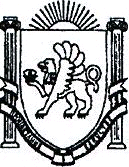 